Bruksel, 29.5.2019 
SWD(2019) 216 final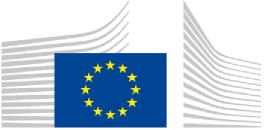  DOKUMENT PUNE I PERSONELIT TË KOMISIONIT 
Raporti për Kosovën* 2019 Në përcjellje të dokumentitKomunikata nga Komisioni për Parlamentin Evropian, Këshillin, Komitetin Ekonomik dhe Social Evropian, si dhe Komitetin e RajoneveKomunikata 2019 për Politikën e Zgjerimit të BE-së
{COM(2019) 260 final}*	Ky emërim është pa paragjykim ndaj qëndrimeve mbi statusin, si dhe është në përputhje me Rezolutën e KSOKB 1244/1999, si dhe Mendimin e IGJK-së për Shpalljen e Pavarësisë së KosovësEN	ENTabela e përmbajtjes 16.19	Peshkataria	776.20	Mjedisi dhe ndryshimet klimatike	786.21	Politika e transportit	806.22 Energjia	816.23	Rrjetet Trans-Evropiane	836.24	Shoqëria e informacionit dhe mediat.	846.25	Kontrolli financiar	856.26	Statistikat	87SHTOJCA I - MARRËDHËNIET MES BE-SË DHE KOSOVËS	90SHTOJCA II - ANEKSI STATISTIKOR	922	1.	Hyrje 1.1. KontekstiMarrëveshja për Stabilizim Asociim (MSA) BE-Kosovë është në fuqi që nga prilli i vitit 2016. Agjenda për Reforma Evropiane (ERA), e nisur nga BE-ja dhe Kosova në nëntor të vitit 2016 ka vazhduar të shërbejë si mjet i dobishëm për udhëheqjen e zbatimit të reformave të ndërlidhura me BE në kontekstin e MSA-së.Në korrik të vitit 2018, Komisioni konfirmoi se Kosova ka përmbushur të gjitha kriteret për liberalizimin e vizave të miratuara nga Këshilli. Në mars të vitit 2019, Parlamenti Evropian mbështeti propozimin e Komisionit për liberalizimin e vizave në lexim të parë të tyre. Propozimi është në pritje në Këshill dhe duhet të trajtohet si çështje urgjente.Konteksti i përgjithshëm politik i brendshëm u dëshmua të jetë sfidues gjatë periudhës raportuese. Në nëntor të vitit 2018, Qeveria e Kosovës e vendosi taksën 100% për importet nga Serbia dhe Bosnja dhe Hercegovina për arsye politike dhe ekonomike. Kjo masë ekonomikisht kundërproduktive e shkel Marrëveshjen e Tregtisë së Lirë të Evropës Qendrore (CEFTA) dhe nuk është në frymën e MSA-së. Ajo ka dëmtuar përpjekjet e suksesshme për bashkëpunim rajonal, sidomos për krijimin e një zone ekonomike rajonale (REA), dhe si e tillë duhet të revokohet.	1.2	Përmbledhje e Raportit Sa i përket kritereve politike, Kosova ka shënuar progres në zbatimin e disa reformave kyçe të lidhura me BE, veçanërisht në përmirësimin e kornizës  ligjore në fushat e sundimit të ligjit dhe administratës publike. Megjithatë, një numër i masave dhe vendimeve ad hoc nuk ishin në përputhje me objektivat e deklaruara të reformës të qeverisë. Madhësia e qeverisë, përfshirë këtu edhe rritjen e mëtejshme të numrit të zëvendësministrave, ka vazhduar të ndikojë në kredibilitetin dhe efektivitetin e saj.Kuvendi ka arritur të ketë shumicën për disa çështje strategjike kryesore për Kosovën, siç edhe është demonstruar me ratifikimin e marrëveshjes për demarkimin e kufirit/kufirit administrativ me Malin e Zi dhe miratimin e reformave të rëndësishme legjislative në lidhje me BE-në. Megjithatë, Kuvendi ka vazhduar funksionimin në një kontekst politik shumë të polarizuar, dhe kësisoj kanë vazhduar të jenë të pranishme dobësitë e funksionimit të tij të përgjithshëm, siç dëshmohet edhe nga mungesa e vazhdueshme e kuorumit, duke rezultuar me vonesa në veprimtarinë legjislative.Ka pasur progres të limituar në adresimin e gjetjeve dhe rekomandimeve të Misionit të BE-së për vëzhgimin e zgjedhjeve parlamentare dhe komunale të mbajtura në vitin 2017.Situata në veri të Kosovës mbetet veçanërisht sfiduese.Ekziston një nivel i përgatitjeve në fushën e reformës së administratës publike. Gjatë periudhës raportuese, është bërë një përparim i përgjithshëm, megjithatë nevojiten përpjekje serioze për të trajtuar ndikimin politik në rekrutimin e shërbyesve të lartë civilë. Ka pasur progres në miratimin e pakos së ligjeve për funksionimin dhe organizimin e administratës publike, zyrtarët publikë dhe pagat. Arritjet e tjera përfshijnë edhe miratimin e udhëzimeve për planifikimin strategjik dhe fillimin e zbatimit të planit të veprimit për racionalizimin e agjencive. Korniza e rishikuar ligjore është një hap i rëndësishëm drejt krijimit të një shërbimi civil modern dhe profesional si dhe drejt përmirësimit të llogaridhënies. Megjithëse Ligji për Pagat fut një sistem pagash më transparent dhe më të barabartë për zyrtarët publikë, ndikimi i tij buxhetor afatmesëm i ngrit disa shqetësime.Sistemi gjyqësor i Kosovës është në një fazë të hershme. Janë bërë disa përparime siç është miratimi i Ligjit për Përgjegjësinë Disiplinore të Gjyqtarëve dhe Prokurorëve dhe Ligjit për Ndërmjetësim, si dhe është bërë progres në futjen e sistemit elektronik të menaxhimit të rasteve. Numri i stafit gjyqësor në prokurori dhe gjykata është rritur gjatë vitit 2018, përfshirë këtu edhe Zyrën e Prokurorisë Speciale. Megjithëse integrimi në sistemin gjyqësor të gjyqtarëve dhe prokurorëve serbë si dhe stafit të tyre mbështetës është përfunduar në vitin 2017, më shumë punë duhet bërë për të siguruar funksionalitetin e tyre të plotë, veçanërisht në lidhje me Gjykatën e Apelit. Gjyqësori është ende i cenueshëm ndaj ndikimit të parregullt politik. Ofrimi i drejtësisë mbetet i ngadalshëm dhe joefikas dhe institucionet e sundimit të ligjit kanë nevojë për përpjeke të vazhdueshme që të ngritin kapacitetet e tyre.Kosova është në një fazë të hershme/ka një nivel të përgatitjes në luftën kundër korrupsionit. Kosova ka shënuar progres në një masë përmes reformave të rëndësishme legjislative në fushën e sundimit të ligjit dhe në hetimin dhe ndjekjen penale të rasteve të nivelit të lartë. Progres është bërë edhe në konfiskimin paraprak të pasurisë, edhe pse konfiskimet finale mbeten në nivel të ulët. Korrupsioni është i përhapur dhe mbetet një çështje shqetësuese.Kosova është në një fazë të hershme në luftën kundër krimit të organizuar. Progresi është arritur përmes reformave të rëndësishme legjislative në fushën e sundimit të ligjit, në hetimin dhe ndjekjen penale të rasteve të nivelit të lartë dhe në ngrirjen paraprake të pasurisë. Megjithatë, pak progres është arritur në konfiskimin përfundimtar të pasurive dhe ende ka shumë pak hetime financiare dhe dënime përfundimtare. Masat nevojiten për të siguruar në mënyrë rigoroze se nuk ka ndërhyrje politike me aktivitetet operative të organeve të zbatimit të ligjit dhe prokurorisë. Situata në veri të Kosovës në lidhje me krimin e organizuar vazhdon të paraqesë sfida për agjencitë e zbatimit të ligjit.Progres është shënuar në luftën kundër terrorizmit, veçanërisht në lidhje me krijimin e kushteve më të mira për rehabilitimin dhe riintegrimin e luftëtarëve terroristë në vende të huaja dhe familjeve të tyre. Autoritetet e Kosovës duhet të jenë më efektive në përpjekjet e tyre për të luftuar pastrimin e parave dhe ligji përkatës duhet të jetë në përputhje me acquis të BE-së dhe standardet ndërkombëtare.Korniza ligjore në përgjithësi garanton mbrojtjen e të drejtave themelore të njeriut në përputhje me standardet evropiane. Sidoqoftë, zbatimi i legjislacionit dhe strategjive për të drejtat e njeriut shpesh dëmtohet nga burimet financiare dhe burimet e tjera joadekuate, veçanërisht në nivel lokal, prioritizimi i kufizuar politik dhe mungesa e koordinimit. Mekanizmat ekzistues për koordinimin dhe zbatimin e të drejtave të njeriut janë joefektive. Varësia e madhe tek donatorët e huaj vazhdon të jetë e pranishme. Duhet bërë më shumë për të garantuar në mënyrë efektive të drejtat e personave që i përkasin pakicave, përfshirë romët dhe ashkalinjtë dhe personat e zhvendosur, për të siguruar barazinë gjinore në praktikë, për të krijuar një sistem të integruar të mbrojtjes së fëmijëve dhe për të avancuar mbrojtjen e trashëgimisë kulturore. Kosova ka njëfarë niveli të përgatitjes lidhur me lirinë e shprehjes, e cila është e mishëruar në Kushtetutë. Kosova përfiton nga një mjedis mediatik pluralist dhe i gjallë. Institucionet e sundimit të ligjit vazhdimisht ndjekin kërcënimet dhe sulmet kundër gazetarëve dhe ka një rënie në numrin e incidenteve. Mbetet të miratohet një zgjidhje e qëndrueshme për financimin e transmetuesit publik. Transmetuesi mbetet i cenueshëm ndaj presionit dhe ndikimit politik. Sa i përket kritereve ekonomike, Kosova është në një fazë të hershme dhe ka shënuar progres në zhvillimin e një ekonomie funksionale të tregut. Rritja ekonomike ishte e fuqishme, por situata shumë e vështirë e tregut të punës mbetet shqetësuese. Qeveria i përmbahet rregullave fiskale, por presioni i shpenzimeve në lidhje me përfitimet sociale për grupe të caktuara të popullsisë dhe pagat e punonjësve publikë paraqesin rreziqe për financat publike dhe pengojnë zhvillimin e sektorit privat. Mjedisi afarist është përmirësuar deri diku, por ende ka sfida të vazhdueshme, duke përfshirë ekonominë joformale të përhapur, një gjyqësor të ngadaltë dhe joefikas, mbizotërimi i lartë i korrupsionit dhe institucioneve të dobëta të sundimit të ligjit. Përkundër rritjes së madhe të eksporteve të shërbimeve, diversifikimi ekonomik ka përparuar ngadalë.Kosova është në një fazë të hershme dhe ka përparime lidhur me kapacitetin e saj për të përballuar presionin konkurrues dhe forcat e tregut në BE. Kosova ka pasur progres në përmirësimin e rrugëve, por ka mangësi të mëdha në infrastrukturën hekurudhore dhe energjetike. Pak progres është bërë në sigurimin e furnizimit të qëndrueshëm të energjisë dhe humbjet në sektorin e energjisë elektrike mbeten shumë të larta. Kosova ka pasur progres sa i përket digjitalizimit të ekonomisë. Pak progres është bërë në përmirësimin e cilësisë së arsimit dhe trajtimin e boshllëqeve të aftësive në tregun e punës. Ndryshimet strukturore po shfaqen ngadalë dhe ekonomia mbetet shumë e varur nga sektori i tregtisë së brendshme. Rritja e eksporteve është nxitur kryesisht nga eksportet e shërbimeve në diasporë, ndërsa mungesa e diversifikimit të produkteve pengon rritjen e eksporteve të mallrave.Sa i përket marrëdhënieve të mira fqinjësore dhe bashkëpunimit rajonal, Kosova vazhdoi të merrte pjesë në shumicën e forumeve rajonale. Megjithatë, vendimi i Kosovës për të vendosur një taksë prej 100% në importet nga Serbia dhe Bosnja dhe Hercegovina ka dëmtuar përpjekjet e bashkëpunimit rajonal.Sa i përket normalizimit të marrëdhënieve me Serbinë, Kosova mbetet e angazhuar në dialog. Megjithatë, qeveria e Kosovës duhet të heqë taksat për importet nga Serbia dhe Bosnja dhe Hercegovina. Kosova duhet të bëjë përpjekje të mëtejshme të konsiderueshme për të krijuar një mjedis të favorshëm për përfundimin e një marrëveshjeje ligjore me Serbinë. Një marrëveshje e tillë është urgjente dhe vendimtare që Kosova dhe Serbia të përparojnë në rrugët e tyre evropiane.Sa i përket harmonizimit me standardet evropiane, Kosova ka arritur një nivel të caktuar të përgatitjes. Harmonizimi legjislativ ka vazhduar në disa fusha, por zbatimi është i dobët. Është arritur pak progres në fushën e lëvizjes së lirë të mallrave, shërbimeve dhe kapitalit, si dhe në shërbimet financiare, prokurimin publik dhe konkurrencën. Progres i mirë është arritur në fushën e statistikave dhe atë të kontrollit financiar. Në fushën e tatimit dhe doganës, është arritur progres i caktuar në mbledhjen e të ardhurave tatimore, reduktimin e ekonomisë së hirtë ose zbatimin e masave doganore për mbrojtjen e të drejtave të pronësisë intelektuale megjithatë, Kosova duhet të rritë luftën kundër ekonomisë joformale dhe evazionit fiskal. Progresi është arritur edhe në adresimin e çështjeve mjedisore, por zbatimi mbetet prapa. Sektori i energjisë vazhdon të përballet me sfida serioze, pavarësisht disa përparimeve sidomos në efiçiencën e energjisë. Në përgjithësi, Kosova duhet të përmirësojë kapacitetet e saj administrative dhe koordinimin, në të gjithë sektorët, për të siguruar zbatimin efektiv të acquis.Autoritetet kanë bërë progres në menaxhimin e migrimit të rregullt dhe të parregullt. Këto përpjekje duhen vazhduar e konsoliduar tutje. Në këtë kontekst, Kosova duhet të vërë në zbatim një mekanizëm kthimi për migruesit e parregullt, në përputhje me standardet dhe praktikat e BE-së2.	THEMELORET SË PARI: KRITERET POLITIKE DHE SUNDIMI I LIGJIT	2.1	Funksionimi i institucioneve demokratike dhe Reforma e Administratës Publike2.1.1 DemokraciaPolitika e brendshme në Kosovë mbeti e polarizuar gjatë periudhës raportuese. Kuvendi ishte më aktivë në legjislacionin e ndërlidhur me BE-në, por kishte dobësi në funksionimin e tij të përgjithshëm. Kosova ka bërë progres të konsiderueshëm në disa nga reformat kyçe të lidhura me BE, për shembull sa i përket përmirësimit të kornizës ligjore në fushat e sundimit të ligjit dhe administratës publike. Megjithatë, autoritetet morën një sërë vendimesh që nuk janë në përputhje me objektivat e deklaruara të qeverisë për reforma.ZgjedhjetKorniza zgjedhore e Kosovës duhet të fuqizohet duke adresuar në mënyrë efektive dobësitë e afatgjatat gjatë gjithë ciklit zgjedhor. Shumica e rekomandimeve të bëra pas misioneve vëzhguese të zgjedhjeve të BE-së në vitin 2014 dhe 2017 ende nuk janë adresuar. Korniza e rishikuar ligjore për financimin e partive politike dhe fushatave duhet të jetë në përputhje me rekomandimet e Komisionit të Venecias.Pas zgjedhjeve të parakohshme parlamentare dhe zgjedhjeve të rregullta për kryetar të komunave dhe asamble komunale në vitin 2017, është bërë pak përparim në fuqizimin e procesit zgjedhor, në përputhje me rekomandimet e misioneve të BE-së për vëzhgimin e zgjedhjeve (EOM). Pretendimet për kërcënime gjatë zgjedhjeve të vitit 2017 në komunat serbe të Kosovës, nuk janë adresuar ose hetuar në mënyrë adekuate. Dobësitë afatgjate përfshijnë: mungesën e mbikëqyrjes efektive dhe zbatimin e ligjit për financimin e partive politike dhe fushatave, nën-përfaqësimin e grave në strukturat e partive politike dhe pozita të zgjedhura, mekanizma të mangët për konteste zgjedhore, pasaktësitë e listës së votuesve dhe skema e votimit me shumë mangësi për votuesit jashtë vendit. Institucionet e Kosovës duhet të ndërmarrin veprime për të adresuar këto sfida, në përputhje me rekomandimet e EOM dhe në bashkëpunim të ngushtë me partnerët. Iniciativa e përbashkët e ndërmarrë nga kryetarët e grupeve të Kuvendit të Kosovës në prill të vitit 2019 për përmirësimin dhe fuqizimin e procesit zgjedhor dhe vendimi i Kuvendit për krijimin e një komisioni parlamentar ad hoc për këtë çështje, duke përfshirë ekspertët lokalë dhe ndërkombëtarë, janë hapa të mirëseardhur. Reformat në financimin e partive dhe fushatave, në bazë të opinionit ligjor të Komisionit të Venedikut, aktualisht janë duke u shqyrtuar në Kuvend. Rekomandimet e Komisionit të Venedikut duhet të pasqyrohen në legjislacionin e rishikuar.Anëtarët e Komisionit Qendror të Zgjedhjeve (KQZ), përveç kryetares së KQZ-së, nuk janë emëruar gjatë periudhës prej muajit mars 2018 deri në muajin mars 2019. Në mars të vitit 2019, presidenti përfundimisht emëroi tetë nga dhjetë anëtarët, duke i mundësuar KQZ-së që të arrijë kuorumin, por mosmarrëveshjet ndërmjet partive politike vazhdojnë rreth përfaqësimit të tyre në KQZ. KQZ-ja, dhe në veçanti Zyra e saj për Regjistrimin e Partive Politike dhe Certifikim, duhet të fuqizojë kapacitetet e saj në mënyrë të konsiderueshme për të siguruar zbatimin efikas të rregullave që rregullojnë financat a partive politike dhe fushatave.Në nëntor të vitit 2018, kryetarët e katër komunave me shumicë serbe në veri të Kosovës dhanë dorëheqje si reagim ndaj vendimit të qeverisë për vendosjen e taksës 100% në importet nga Serbia. Si rrjedhojë u mbajtën zgjedhjet e jashtëzakonshme për kryetarë të atyre komunave më 19 maj 2019, në një atmosferë të qetë. Nën rrethana të konkurrencës së kufizuar zgjedhore, Srpska Lista ishte e vetmja parti serbe në Kosovë që mori pjesë. Kandidatët e saj fituan në katër komunat me mbi 90%.ParlamentiKuvendi ka vazhduar të funksionoj në një kontekst tejet të polarizuar politik. Të shoqëruar me dobësitë e vazhdueshme në lidhje me rregulloren e punës  dhe planifikimin e seancave, kjo ka çuar në vonesa në aktivitetin legjislativ. Sidoqoftë, Kuvendi ishte në gjendje të ndërtonte shumicën për çështje të caktuara strategjike për Kosovën, të tilla si ratifikimi i marrëveshjes së demarkimit të kufirit me Malin e Zi dhe miratimi i disa reformave të rëndësishme legjislative të lidhura me BE-në.Gjatë periudhës raportuese, funksionimi i duhur i Kuvendit u pengua nga një kontekst politik i polarizuar. Mungesa e shpeshtë e deputetëve të Kuvendit, duke përfshirë bojkotimet e pjesshme, shpesh rezultuan në mos arritjen e kuorumit për vendimmarrje dhe si rezultat u shkaktuan vonesa të konsiderueshme në aktivitetin legjislativ. Përkundër kësaj, Kuvendi miratoi një sërë reformash kyçe legjislative të lidhura me BE-në, veçanërisht në sundimin e ligjit dhe administratën publike. Gjithashtu, kuvendi ratifikoi disa marrëveshje të rëndësishme ndërkombëtare, duke përfshirë marrëveshjen e kufirit me Malin e Zi (mars 2018), Traktatin e Komunitetit të Transportit (tetor 2018) dhe marrëveshjet për pjesëmarrjen e Kosovës në tre programe të BE-së (Erasmus +, Evropa për Qytetarët dhe Evropa Kreative) në Shtator 2018.Kanë vazhduar shkeljet e shpeshta të rregullores së punës së  Kuvendit, duke përkeqësuar tensionet politike midis koalicionit qeverisës dhe opozitës. Për më tepër, një sërë seancash plenare nuk kanë arritur të përfundohen, duke rezultuar kështu në grumbullimin e një numri të madh të pikave të rendit të ditës. Kuvendi duhet t'i kthehet seancave të rregullta plenare dhe ta respektojë kohën e caktuar të seancave të planifikuara, në përputhje me rregulloren e punës. Përveç kësaj, duhet ta përmirësojë kornizën rregullatore, duke përfshirë rregulloren e saj të punës. Nga 91 ligjet e miratuara gjatë periudhës raportuese, vetëm dy janë miratuar me procedurë të shpejtë. Megjithatë, në përgjithësi ende ekziston mungesa e debatit përmbajtësor ose konsultimit me akterët mbi projektligjet.Periudha raportues ka regjistruar ndryshime në konfiguracionin politik të Kuvendit. Në mars të vitit 2018, deputetët e Lista Srpska tërhoqën mbështetjen e tyre për koalicionin qeverisës, që rezultoi në humbjen e shumicës parlamentare nga ana e qeverisë. Në maj të vitit 2018, u krijua një grup i ri i Partisë Social Demokratike (PSD)  nga 12 deputetë të cilët më parë i takonin grupit parlamentar të Vetëvendosjes.Kosova ka një kuotë të detyrueshme prej 30% të ulëseve të Kuvendit të rezervuara për gratë. Në legjislaturën aktuale, 38 nga 120 e deputetëve të Kuvendit janë gra, duke përfshirë dy nga pesë nënkryetarët.Mbikëqyrja parlamentare e ekzekutivit mbetet e dobët. Ministrat shpesh kanë dështuar t'i raportojnë Kuvendit dhe qeveria shpesh nuk arriti t'i përgjigjet pyetjeve parlamentare në kohën e duhur. Komisionet parlamentare vazhduan konsultimet me akterët, por nevojiten përmirësime sa i përket njoftimit të hershëm dhe përcjelljes. Administrata e Kuvendit duhet të krijojë ekspertizë të specializuar për t'i dhënë mbështetje më efektive deputetëve dhe komisioneve të Kuvendit.Kuvendi dhe qeveria duhet të zbatojnë rekomandimet pas shqyrtimit të agjencive të pavarura, të cilat janë bërë për racionalizimin e numrit të agjencive që i raportojnë Kuvendit (Shih pjesën 2.1.2 - Reforma e administratës publike). Këto agjenci nuk raportojnë sistematikisht në komisionet parlamentare. Sistemi aktual nuk siguron mbikëqyrje efektive të këtyre agjencive dhe minon pavarësinë e tyre nga ndikimet politike apo komerciale pavend. Kuvendi nuk ia doli të emëroj anëtarët e bordit profesional për disa institucione të pavarura në kohën e duhur ose në bazë të meritës. Kuvendi duhet të përdorë më mirë raportin vjetor të Zyrës së Auditorit të Përgjithshëm për të shqyrtuar punën e qeverisë. Komisioni për Mbikëqyrjen e Financave Publike në Kuvend, i cili përgatit rekomandime për miratim nga ana e Kuvendit, duhet gjithashtu të mbajë seanca dëgjimore të ministrave. Mbikëqyrja parlamentare e Forcave të Sigurisë së Kosovës dhe Agjencisë së Kosovës për Inteligjencë vazhdon të jetë e pamjaftueshme.Institucioni i Avokatit të Popullit të Kosovës ka vazhduar të avancojë mandatin e tij në promovimin, mbrojtjen dhe mbështetjen e të drejtave dhe lirive themelore për të gjithë dhe të përforcoj kapacitetin e tij në shqyrtimin e rasteve. Ky i fundit mbetet institucioni më i besuar në Kosovë. Zbatimi i rekomandimeve të Avokatit të Popullit nga institucionet është përmirësuar. Financat e partive politike, financimi dhe shpenzimet e fushatës vazhdojnë të lëngojnë nga mungesa transparencës ndërsa legjislacioni përkatës, ndër të tjera sa i përket kufijve ligjorë dhe transparencës së donacioneve, kontributeve dhe shpenzimeve, mbeten në masë të madhe të pazbatuara. Kjo rrënon besimin e publikut tek partitë politike si dhe vazhdon ta ekspozoj procesin demokratik ndaj rreziqeve të konsiderueshme të korrupsionit dhe ndikimeve pavend. Projektligj i rishikuar për financimin e subjekteve politike i hartuar nga qeveria pas konsultimit me Komisionin e Venedikut, është në shqyrtim në Kuvend. Rekomandimet e Komisionit të Venedikut duhet të merren parasysh në mënyrë që të sigurohet transparenca, llogaridhënia dhe mekanizmat efektivë të zbatimit. Gjatë periudhës raportuese, KQZ-ja dhe organet kompetente të zbatimit të ligjit dhe gjyqësorit nuk arritën që t'i trajtojnë gjetjet e auditorëve të jashtëm nga dhjetori i vitit 2017 që konfirmonin shkelje të rënda të legjislacionit të financimit të partive politike dhe mangësi të mëdha në kontrollin e brendshëm financiar nga subjektet politike. Zyrën për Regjistrimin e Partive Politike dhe Certifikim në KQZ duhet të fuqizohet dhe t'i jepet pavarësi operacionale për të siguruar zbatimin e duhur të kornizës legjislative, duke përfshirë bashkëpunimin më të mirë me prokurorinë, autoritetet tatimore, Agjencinë Kundër Korrupsionit dhe Auditorin e Përgjithshëm.QeverisjaQeveria ka shfaqur angazhim në zbatimin e disa prioriteteve kryesore të Agjendës Evropiane të Reformës (AER), në veçanti për reformat legjislative në fushat e sundimit të ligjit dhe të administratës publike. Megjithatë, në të njëjtën kohë ka marr një numër vendimesh që nuk janë në përputhje apo nuk janë në frymën e detyrimeve të  Kosovës për reforma. Numri i ministrave, përfshirë edhe zëvendësministrat, mbetet tejet i lartë. Arritjet e përgjithshme të qeverisë u zbehën nga vendosja e tarifave 100% për mallrat nga Serbia dhe Bosnja dhe Hercegovina.Është bërë progres i rëndësishëm në zbatimin e zotimeve kyçe në kuadër të AER-së, duke përfshirë reformat legjislative në fushat e sundimit të ligjit dhe reformës së administratës publike. Megjithatë, një numër zotimesh të AER-së ende nuk janë zbatuar plotësisht, veçanërisht në fushat e konkurrencës, punësimit dhe arsimit.Për më tepër, një numër masash të ndërmarra nga qeveria gjatë periudhës raportuese nuk ishin në përputhje me objektivat e reformave shtetërore, veçanërisht rekrutimet jo-meritore dhe vendimet ad hoc të ndikuara nga interesa të veçanta.Emërimi si këshilltar i qeverisë dhe pastaj emërimi si ambasador i një të dënuari për krime lufte u kritikua shumë. Për më tepër, fakti se qeveria inkuadron një numër të ministrave ndaj të cilëve janë ngritur aktakuza për vepra penale që përfshijnë korrupsionin dhe shpërdorimin e detyrës, dëmton imazhin e qeverisë dhe zotimin e saj të deklaruar për luftimin e korrupsionit dhe mos-ndëshkueshmërisë në të gjitha nivelet.Ka vazhduar trendi i emërimit të një numri tejet të lartë të zëvendësministrave, ndonjëherë pa atribuim të qartë të roleve. Aktualisht janë rreth 80 zëvendësministra. Kjo vazhdon të minojë besueshmërinë, koherencën dhe efektivitetin e qeverisë.Programi i përditësuar i Kosovës 2018-22 për zbatimin e MSA shërben si mjeti kryesor për planifikimin, bashkërendimin dhe monitorimin e reformave të lidhura me BE-në. Zbatimi i MSA-së është duke vazhduar, por pjesa më madhe e programit ka ngecë prapa. Do të nevojitet një përqendrim më i fortë në zbatimin e MSA për të siguruar që Kosova t'i përmbushë detyrimet e saja kontraktuale dhe afatet e saj sipas Marrëveshjes.Këshilli Ministror për Integrim Evropian (i udhëhequr nga Kryeministri) dhe Komiteti i Punës për Integrim Evropian (i udhëhequr nga Ministrja për Integrime Evropiane) takohen në intervale të rregullta për të dhënë udhëzime strategjike për reformat e lidhura me BE. Roli i Ministrisë së Integrimit Evropian është vendimtar në sigurimin e koordinimit efektiv të reformave të lidhura me BE-në dhe një qasje strategjike ndaj tyre.Në periudhën raportuese, ndodhën një numër i ndryshimeve të personelit në qeveri. Nga 21 ministra, 19 janë burra. Pesë poste ministrore vazhdojnë të mbahen nga përfaqësuesit e pakicave, por ministrat që i përkasin Lista Srpska nuk marrin pjesë në mbledhjet e qeverisë dhe në vendimmarrje.Kanë vazhduar përpjekjet për përmirësimin e kapaciteteve dhe ofrimin e shërbimeve të pushtetit lokal. Megjithatë, cilësia e konsultimeve publike në nivel lokal mbetet shqetësim. Gratë mbeten të nën-përfaqësuara në pozitat lokale të vendimmarrjes. Të 38 kryetarët e komunave të Kosovës janë burra. Nga 38 kryetarët e kuvendeve të komunave, 32 janë burra. Megjithatë, përpjekjet nga Ministria e Administrimit të Pushtetit Lokal kanë çuar në disa përmirësime. Përqindja e pozitave të drejtorëve në organet ekzekutive komunale të mbajtura nga gratë është rritur nga 11% në 19%. Në 31 nga 38 komunat, pozitat e paguara të komisioneve të kuvendeve të komunës përfshijnë një numër të barabartë të grave dhe burrave, siç kërkohet me Ligjin për Barazi Gjinore. Ministria e Administrimit të Pushtetit Lokal i ka referuar Ministrisë së Drejtësisë të gjashtë komunat mos respektuese për masa juridike.Megjithëse pushteteve lokale u janë dhënë më shumë kompetenca, burimet e tyre njerëzore dhe financiare shpesh janë të pamjaftueshme. Kapacitetet e kufizuara dhe vështirësitë në zbatimin e ligjeve, rregulloreve, politikave dhe procedurave e dëmtojnë cilësinë e ofrimit të shërbimeve komunale. Ndikimi i tepruar politik në administratën lokale, së bashku me mbikëqyrjen dhe kompetencat e dobëta buxhetore të kuvendeve të komunave, kanë ndikim negativ në qeverisjen lokale. Është duke u hartuar një Ligj i ri për financat lokale që adreson çështjet që ndërlidhen, ndër të tjera, me alokimet buxhetore, marrëveshjet për investime kapitale në nivel lokal, qëndrueshmërinë financiare të komunave të vogla dhe grantin specifik që përcakton mjetet për shërbimet sociale.Komunat në veri të Kosovës iu përmbajtën legjislacionit për miratimin e buxheteve komunale të vitit 2018. Vazhdojnë mospërputhjet e shifrave të popullsisë dhe është e rëndësishme që komunat të marrin pjesë në regjistrimin e ardhshëm të popullsisë të planifikuar në mbarë Kosovën.Shoqëria civileËshtë bërë progres i mëtejshëm në përmirësimin e bashkëpunimit mes shoqërisë civile dhe qeverisë qendrore. Miratimi i Ligji të ri për Lirinë e Asocimit në Organizatat Joqeveritare (OJQ), në përputhje me standardet dhe praktikat më të mira ndërkombëtare, ishte një hap i rëndësishëm përpara. Publikimi i raportit të parë qeveritar për financimin publik të organizatave joqeveritare rezultoi me më shumë transparencë. Nevojiten më shumë përpjekje për të siguruar përfshirje dhe bashkëpunim kuptimplotë edhe në nivel lokal. Monitorimi i shoqërisë civile, avokimi dhe angazhimi i ngushtë në reformat evropiane mbetet çelësi i përparimit të Kosovës në rrugën e saj evropiane.Shoqëria civile e Kosovës duhet të vazhdojë dhe t'i mundësohet tutje të luajë një rol të rëndësishëm në debatin demokratik dhe në hartimin dhe zbatimin e politikave publike.Në prill 2019, Kuvendi më në fund miratoi Ligjin e ri për Lirinë e Asocimit në Organizatat Joqeveritare, i cili përmirëson mbrojtjen juridike të OJQ-ve, në përputhje me standardet dhe praktikat më të mira ndërkombëtare. Ky ligj ndryshoi ndryshimet kontestuese të miratuara nga Kuvendi në nëntor 2018.Në tetor të vitit 2018,  Njësia e Inteligjencës Financiare në Kosovë, në konsultim me një numër organizatash të shoqërisë civile,  realizoi vlerësimin e rrezikshmërisë në sektorin e OJQ-ve për shpëlarjen e parave dhe kundër-terrorizmit.Me disa vonesa, është duke u përgatitur strategjia e re 2019-22 për bashkëpunim të strukturuar midis qeverisë së Kosovës dhe shoqërisë civile. Prioritetet e reja strategjike synojnë të zgjerojnë pjesëmarrjen në OJQ me bazë në komunitet dhe të sigurojnë qëndrueshmërinë e organizatave.Konsultimet publike nga qeveria po përmirësohen, duke përfshirë përdorimin e rritur të konsultimeve publike në internet. Për herë të parë, një raport vjetor për konsultimet publike të qeverisë u prodhua në maj të vitit 2018. Megjithatë, disa organe publike ende kanë kapacitete të kufizuara për të zbatuar detyrimet e tyre ligjore për konsultim. Institucionet duhet të shtojnë përpjekjet e tyre për të siguruar reagime më konsistente dhe më kuptimplotë për kontributin e marrë dhe për të zgjeruar mjetet e konsultimit të përdorura për të arritur një audiencë më të gjerë në mënyra efektive. Po bëhet punë në vazhdimësi për t'i prezantuar standardet e konsultimit publik edhe në nivel komunal.Ende ka nevojë për transparencë sistematike në disbursimin e fondeve publike për OJQ-të. Ndërsa disa ministri dhe komuna për herë të parë kanë realizuar thirrje të hapura në përputhje me kërkesat ligjore, shumë ministri dhe komuna ende nuk kanë kapacitete për të përmbushur kërkesat e reja. Publikimi i raportit vjetor të qeverisë mbi financimin publik është një praktikë e mirë, por raporti duhet të jetë më i hollësishëm. Nevojiten përpjekje shtesë për adresimin e rreziqeve të konfliktit të interesit dhe forcimin e profesionalizmit dhe integritetit brenda komisioneve të vlerësimit që vendosin për grante për OJQ-të. Korniza ligjore për uljen e taksave për donacione mbetet e paqartë.2.1.2 Reforma e Administratës PublikeKosova ka arritur një nivel përgatitjeje në reformimin e administratës së saj publike. Në përgjithësi është arritur pak progres, ndërsa progres i konsiderueshëm është arritur me miratimin e pakos së Ligjit mbi Funksionimin dhe Organizimin e Administratës Publike, Ligjit për Zyrtarët Publikë dhe Ligjit për Pagat. Qeveria gjithashtu ka miratuar udhëzuesin për planifikim strategjik dhe ka filluar zbatimin e Planit të Veprimit për Racionalizimin e Agjencive. Përderisa me Ligjin e ri për Pagat prezantohet një sistem më transparent i pagave për zyrtarët publikë, ndikimi i tij afat-mesëm buxhetor ngre shqetësime. Qeveria duhet të sigurojë zbatimin efikas të legjislacionit të ri. Është prezantuar një Rregullore e re për Procedurat e Rekrutimit në Pozitat e Larta Drejtuese në Shërbimin Civil. Megjithatë, ndikimi politik në rekrutimet në pozitat e larta në shërbimin civil dhe rekrutimet jo të bazuara në meritë mbesin çështje shumë shqetësuese. Hartimi ad hoc i politikave, në shumë raste i ndikuar nga interesa të veçanta, përbën pengesë për hartim gjithëpërfshirës dhe të bazuar në dëshmi të politikave. Vonesat në miratimin e ligjeve të posaçme në harmoni me Ligjin për Procedurat e Përgjithshme Administrative vazhdojnë të shkaktojnë pasiguri për qytetarët dhe bizneset, kështu që ende vlen rekomandimi i Komisionit i bërë në vitin 2018 për këtë çështje. Në përgjithësi, koordinimi i dobët qendror dhe ndërministror pengon zbatimin e këtyre reformave të ndërlidhura.Në vitin e ardhshëm, Kosova në veçanti duhet të:miratojë të gjithë legjislacionin e nevojshëm sekondar dhe të fillojë zbatimin efikas të Ligjit për Zyrtarët Publikë, Ligjit për Pagat dhe Ligjit për Organizimin dhe Funksionimin e Administratës Publike;rrisë llogaridhënien në sektorin publik duke zbatuar Planin e Veprimit për Racionalizimin e Agjencive dhe duke krijuar një kornizë të qartë për llogaridhënien menaxheriale dhe delegimin e përgjegjësive në institucionet publike;harmonizojë ligje të veçanta që janë në kundërshtim me Ligjin për Procedurat e Përgjithshme Administrative dhe adresojë ngarkesën me rastet e prapambetura administrative;sigurojë respektimin e plotë të rekrutimit dhe shkarkimit të zyrtarëve publikë të bazuar në meritë, veçanërisht drejtuesve të lartë. Korniza strategjike për reformën e administratës publikeKosova është duke zbatuar tri strategji për reformën e administratës publike dhe strategjinë për reformën e menaxhimit të financave publike për periudhën 2016-2020, të mbështetur nga një numër i strategjive më specifike të reformave. Zbatimi është shoqëruar me vonesa për shkak të natyrës ndër-sektoriale të reformave dhe dobësive në koordinimin ndërministror. Planet e veprimit janë rishikuar për të marrë më shumë parasysh kapacitetet e administratës publike. Qeveria ka vazhduar monitorimin e zbatimit të strategjive dhe ka publikuar raporte vjetore të monitorimit, të cilat japin bazën për dialog të politikave. Megjithatë, duhet të krijohet një kornizë e integruar e monitorimit dhe raportimit për të gjitha reformat e ndërlidhura. Shoqëria civile ka marrë pjesë në mënyrë aktive në monitorimin e përpjekjeve të qeverisë për reforma. Përderisa reforma e administratës publike ka gëzuar mbështetje politike dhe vazhdimësia e siguruar nga Ministri i Administratës Publike ka qenë shumë e rëndësishme, proceset paralele politike kanë penguar disa përpjekje për reforma. Raportet mbi monitorimin e reformave as nuk diskutohen në mënyrë aktive, e as nuk përcillen në nivelin politik. Gjithashtu, Ministria e Financave duhet të përfshihet akoma më shumë në koordinimin e përgjithshëm të reformave, veçanërisht për shkak të fokusit të rritur në llogaridhënien menaxheriale (Shih seksionin 6.25 – Kontrolli Financiar). Qëndrueshmëria financiare mbetet brengosëse, pasi masat e reformave varen në masë të madhe nga përkrahja e donatorëve të jashtëm. Alokimet dhe ndarjet buxhetore vjetore në kornizën afatmesme të shpenzimeve mbeten më të ulëta se ato të planifikuara në strategji. Hartimi dhe bashkërendimi i politikaveEkziston një sistem për hartimin e politikave, përfshirë për reformat e ndërlidhura me BE-në, por ka dobësi. Qeveria ka filluar adresimin e tyre duke miratuar udhëzimin e ri administrativ për planifikimin, zhvillimin dhe monitorimin e strategjive në prill të vitit 2018 dhe duke nxjerrë udhëzuesin praktik në janar të vitit 2019. Këto kërkesa të unifikuara kanë për qëllim përmirësimin e cilësisë së strategjive sektoriale dhe adresimin e mbivendosjeve, planifikimin shumë ambicioz dhe planifikimin e dobët financiar, si dhe sigurimin e monitorimit dhe raportimit të rregullt. Zyra e Kryeministrit tani duhet të sigurojë një funksion të fuqishëm të kontrollit dhe monitorimit të cilësisë për të përcjellë zbatimin.Janë të vendosura disa nga aspektet e hartimit të politikave dhe ligjeve në bazë të fakteve dhe në mënyrë gjithëpërfshirëse. Vlerësimet e ndikimit rregullator dhe buxhetor dhe opinionet për përafrim me acquis të BE-së, edhe pse kërkohen zyrtarisht për projektligje, nuk pasqyrohen në mënyrë sistematike në vendimet e miratuara të qeverisë. Hartimi ad hoc i politikave, në shumë raste i ndikuar nga interesa të veçanta, dëmton seriozisht hartimin e politikave dhe ligjeve në bazë të fakteve dhe në mënyrë gjithëpërfshirëse. Mbledhja e të dhënave administrative dhe përdorimi i tyre sistematik për nevoja të hartimit të politikave duhet të përmirësohet në mënyrë substanciale në administratë. Konsultimet publike organizohen më rregullisht falë standardeve minimale për konsultime të tilla. Në vitin 2018, më shumë se 50% e të gjitha dokumenteve primare të politikave dhe projektligjeve janë publikuar për konsultim në ueb-portal; kjo përbënë një rritje substanciale nga viti 2017. Pasi që shkalla e përgjigjes nga shoqëria civile dhe publiku mbetet relativisht e ulët, qeveria po bënë përpjekje që të promovojë përdorimin e ueb-portalit.Kontrolli publik mbi punët qeveritare pritet të përmirësohet me kërkesën e re ndaj institucioneve të linjës për publikimin e raporteve vjetore të monitorimit për zbatimin e dokumenteve të tyre strategjike. Gjithashtu, në harmoni me planin e veprimit në vlerësimin e gatishmërisë për të dhëna të hapura, qeveria duhet të vendosë më shumë grupe të të dhënave në dispozicion në platformën e saj për të dhëna të hapura. Shoqëria civile duhet të përfshihet në mënyrë më sistematike në hartimin, monitorimin dhe vlerësimin e planeve dhe programeve qeveritare. Kontrolli nga parlamenti mbi qeverinë është jo adekuat (Shih seksionin 2.1.1 – Demokracia).Menaxhimi i Financave PublikeStrategjia për Reformën e Menaxhimit të Financave Publike (MFP) i është nënshtruar një shqyrtimi afatmesëm në vitin 2018, por kjo nuk bëri që të dalin në pah prioritete të reja. Katër shtyllat (disiplina fiskale, alokimi dhe efikasiteti operacional, si dhe çështjet e ndërlidhura) dhe 12 prioritetet mbesin të njëjta, por disa aktivitete dhe tregues janë përshtatur me prioritetet aktuale. Strategjia plotësohet nga Strategjia Kombëtare e Prokurimit Publik 2017-2021, e miratuar në janar të vitit 2017 dhe Strategjia e Kontrollit të Brendshëm të Financave Publike (KBFP) 2015-2019, e miratuar në vitin 2015.Kufijtë fiskal për raportin e borxhit ndaj BPV-së, deficiti fiskal, projektligji për pagat në sektorin publik dhe bilanci bankar janë vrojtuar gjatë periudhës raportuese. Megjithatë, shqetësimet lidhur me disiplinën fiskale janë rritur dhe buxheti vjetor akoma nuk ka kredibilitet. Për shembull, ka pasur mbishpenzim të konsiderueshëm në linja të caktuara buxhetore (si shpenzimet sociale). Vonesat në pagesa gjithashtu mbeten problematike. Të hyrat në vitin 2018 u rritën pak në krahasim me vitin 2017. Deficiti i buxhetit të qeverisë (sipas përkufizimit të rregullit fiskal) qëndroi në 1.0% të BPV-së në vitin 2018, në krahasim me 0.9% në vitin 2017. Deri në fund të vitit 2018, borxhi publik qëndroi në 17.1% të BPV-së, pak më lartë se në vitin 2017. Duhet të fuqizohen më tej kapacitetet e qeverisë për planifikim dhe menaxhim të investimeve. Për të përmirësuar transparencën buxhetore, Ministria e Financave lansoi “portalin e ri për transparencë” i cili përmban informacione buxhetore lidhur me institucionet qendrore dhe të nivelit lokal në format më të përshtatshme për përdoruesin dhe në formë të lexueshme për kompjuterin. Megjithatë, sistemet e TI në dispozicion në Ministrinë e Financave dhe organet e ndërlidhura duhet të shqyrtohen më tej për të siguruar që ofrojnë informacione më të mira të integruara në kohë reale lidhur me të hyrat dhe shpenzimet publike.Shërbimi publik dhe menaxhimi i resurseve njerëzoreKorniza ligjore për rekrutimin, ngritjen në detyrë dhe shkarkimin në bazë të meritave si dhe kompensimi i nëpunësve civilë është përmirësuar pas miratimit të Ligjit për Zyrtarët Publikë dhe Ligjit për Pagat në shkurt të vitit 2019. Për herë të parë në ligj janë përcaktuar në mënyrë të qartë kategori të ndryshme të zyrtarëve publikë si dhe është vendosur një sistem koherent dhe transparent i pagave. Megjithatë, ndikimi fiskal i Ligjit të ri për Pagat është shqetësim që duhet të adresohet (Shih seksionin 3 – Zhvillimi ekonomik dhe konkurrenca). Qeveria duhet të miratojë legjislacionin e nevojshëm sekondar dhe të sigurojë zbatimin efikas të legjislacionit të ri në administratë.Kosova ka miratuar rregulloren e re e cila rregullon procedurat për rekrutimin e nëpunësve civilë të nivelit të lartë. Megjithatë, ndikimi politik në emërime dhe shkarkime, në veçanti për menaxhmentin e lartë, ka vazhduar të jetë një problem serioz dhe duhet të adresohet me Ligjin e ri për Zyrtarët Publikë. Në periudhën raportuese, disa procese të rekrutimit për pozita të larta në ministri dhe agjenci kanë ngritur shqetësimet pasi që nuk kanë respektuar parimet e rekrutimit transparent dhe të bazuar në merita. Komunitetet jo-shumicë mbeten dobët të përfaqësuara në institucionet publike qendrore. Gratë janë të nën-përfaqësuara në shkallë të madhe në pozita të larta në shërbimin civil. Këshilli i Pavarur Mbikëqyrës i Shërbimit Civil, organi autonom i ankesave i ngarkuar me detyrën e sigurimit të përputhshmërisë me legjislacionin e aplikueshëm për shërbimin civil, ka fituar kompetenca shtesë nëpërmjet ndryshimeve ligjore të miratuara nga Kuvendi.Ministria e Administratës Publike, sidomos me krijimin e Departamentit për Menaxhimin e Zyrtarëve Publikë, duhet të përmirësojë më tej kapacitetet e saja institucionale për bashkërendimin qendror të menaxhimit të resurseve njerëzore në administratën e Kosovës. Gjithashtu, njësitë e institucioneve të linjës për menaxhimin e burimeve njerëzore duhet të fuqizohen para hyrjes në fuqi të ligjeve të reja për administratën publike. Sistemi Informativ për Menaxhimin e Burimeve Njerëzore është krijuar, por jo të gjitha modulet janë operative dhe ndërveprimi me sistemin e listës së pagave nuk është vendosur akoma.Zhvillimi profesional i nëpunësve civilë vazhdon të mbetet problem, pasi që Instituti i Kosovës për Administratë Publike nuk ka buxhet dhe kapacitete për ofrimin e trajnimit të nevojshëm. Vlerësimet e performancës vazhdojnë të kenë pak ndikim në zhvillimin e karrierës.Edhe pse ekzistojnë masat siç janë planet e integritetit për promovimin e integritetit në shërbimin publik, ato nuk zbatohen në mënyrë sistematike në administratë. Ligji i ri për Konfliktin e Interesit është miratuar në prill të vitit 2018. Mbrojtja e sinjalizuesve gjithashtu është fuqizuar nëpërmjet ligjit të ri të miratuar në nëntor të vitit 2018. Tani publikohen edhe raporte vjetore për masat disiplinore ndaj nëpunësve civilë. Kuvendi ka miratuar ndryshime legjislative që mundësojnë largimin e nëpunësve civilë që janë dënuar për vepra penale të ndërlidhura me korrupsionin (Shih seksionin për luftën kundër korrupsionit).Llogaridhënia e administratësKosova ka demonstruar angazhim për linja më efikase të llogaridhënies. Pas nënshkrimit të dokumentit të zotimeve nga Kryeministri dhe Kryetari i Kuvendit në mars të vitit 2018, qeveria miratoi një Plan të Veprimit për Racionalizimin e Agjencive në qershor të vitit 2018 dhe ka filluar zbatimin e tij. Progres është arritur në fazën e parë të racionalizimit të agjencive. Një Ligj i ri për Organizimin dhe Funksionimin e Administratës Publike dhe Agjencive të Pavarura është miratuar në shkurt të vitit 2019. Ky ligj prezanton një tipologji të agjencive ekzekutive dhe organeve rregullative dhe qartëson autonominë organizative, administrative, buxhetore dhe vendimmarrëse dhe kërkesat për mbikëqyrje për organet e tilla. Megjithatë, Kosova duhet të bëjë përpjekje tjera të konsiderueshme për të zbatuar llogaridhënien menaxheriale dhe për delegimin e përgjegjësive vendimmarrëse në administratën publike (Shih seksionin 6.25 – Kontrolli Financiar).Institucionet e pavarura të mbikëqyrjes, veçanërisht Avokati i Popullit dhe Zyra Kombëtare e Auditimit në Kosovë, vazhdojë të adresojnë të drejtën e qytetarëve për administratë të mirë. Qeveria duhet të sigurojë përcjellje më efikase për zbatimin e rekomandimeve të tyre. Projektligji për Qasje në Dokumentet Publike duhet të miratohet për të siguruar të drejtën e qasjes në informata publike. Kosova duhet të rrisë kapacitetin juridik për të fuqizuar të drejtën e qytetarëve për drejtësi administrative. Gjykata Themelore në Prishtinë ka vazhduar akumulimin e rasteve të prapambetura administrative, veçanërisht që nga hyrja në fuqi e Ligjit për Kundërvajtje në janar të vitit 2017. Kjo ngarkesë e rasteve të prapambetura u rrit nga 1,390 raste në vitin 2017 në 1,511 raste në vitin 2018. Përgjegjësia e autoriteteve publike në rastet e kundërvajtjeve dhe e drejta e kërkimit të kompensimit ndikohen nga legjislacioni i fragmentuar. Nuk mblidhen të dhëna për monitorimin e implementimit. Ofrimi i shërbimeve për qytetarë dhe bizneseMegjithëse qeveria promovon administratën e orientuar drejt shfrytëzuesit, ka dobësi në lidership, drejtimin e politikave dhe koordinimin e procesit të përgjithshëm të reformës. Shumë institucione vazhdojnë të zbatojnë zgjidhje vetanake krahas mjeteve të identifikimit elektronik (eID) që po zhvillohen në nivel qendror. Mbledhja e informatave kthyese të qytetarëve dhe bizneseve mbi cilësinë e ofrimit të shërbimeve akoma duhet të zhvillohet në mënyrë sistematike. Ekziston platforma e interoperabilitetit dhe tani është funksionale, por cilësia e të dhënave të regjistruara duhet të përmirësohet në mënyrë që platforma të jetë e dobishme. Edhe pse ekziston legjislacioni për qasje të barabartë në shërbime, nuk zbatohet në mënyrë sistematike.Kosova ka arritur pak progres në thjeshtimin e procedurave administrative që nga hyrja në fuqi e Ligjit për Procedurat e Përgjithshme Administrative në qershor të vitit 2017. Tani ekziston inventari i ligjeve me procedura të posaçme administrative, por progresi i arritur në harmonizimin e ligjeve sektoriale me ligjin e ri është i kufizuar. Nevojiten përpjekje të konsiderueshme për të informuar dhe edukuar administratën dhe publikun e gjerë për detyrimet dhe të drejtat për hartimin e politikës së qartë për digjitalizimin e shërbimeve administrative. 2.2	Sundimi i ligjit dhe të drejtat themelore
2.2.1 Gjyqësori dhe të drejtat themeloreKosova është në një fazë të hershme/ka një nivel përgatitjeje për të zbatuar acquis dhe standardet evropiane në këtë fushë. Pak progres është arritur, përfshirë hetimin dhe ndjekjen penale të disa rasteve korruptive të nivelit të lartë. Megjithatë, korrupsioni është i përhapur dhe mbetet një çështje shqetësuese. Miratimi i disa pjesëve të legjislacionit që janë të rëndësishme për funksionimin e gjyqësorit dhe luftën kundër korrupsionit ka shënuar një hap të rëndësishëm përpara dhe këto tani duhet të zbatohen në mënyrë të fuqishme. Sa i përket të drejtave themelore, zbatimi i ligjeve dhe strategjive relevante vazhdon të dëmtohet nga resurset joadekuate financiare dhe tjera dhe mungesa e prioritizimit dhe koordinimit politik. Funksionimi i gjyqësoritKosova është në një fazë të hershme të zhvillimit të një sistemi funksional gjyqësor. Pak progres është arritur në vitin 2018. Sa i përket rekomandimeve të vitit të kaluar, janë miratuar Ligji për Përgjegjësinë Disiplinore të Gjyqtarëve dhe Prokurorëve dhe Ligji për Ndërmjetësimin si dhe ka avancuar lansimi i një sistemi elektronik për menaxhimin e rasteve. Megjithatë, procesi i ndryshimit të pakos së drejtësisë të vitit 2015 (ligjet për Këshillin Gjyqësor, Këshillin Prokurorial dhe gjykatat), i cili ka filluar në vitin 2017, ka ngadalësuar zbatimin e ligjeve të vitit 2015. Numri i stafit gjyqësor në prokurori dhe gjykata është rritur në vitin 2018, përfshirë edhe në Prokurorinë Speciale. Edhe pse zyrtarisht integrimi i gjykatësve dhe prokurorëve serb dhe stafit të tyre mbështetës në sistemin gjyqësor të Kosovës është përfunduar në vitin 2017, nevojitet më shumë punë për të siguruar funksionalitetin e plotë, në veçanti lidhur me Gjykatën e Apelit. Pas emërimeve të bëra më në fund, Gjykata Kushtetuese tash është formuar plotësisht. Dy iniciativa ministrore që kanë pasur për qëllim përmirësimin e aspekteve të ndryshme të gjyqësorit (rishikimi funksional dhe agjenda e “Drejtësia 2020”) kanë filluar dhe janë duke vazhduar. Ka raste të ndërhyrjes politike në gjyqësor, sidomos sa i përket rastit të skemës pensionale të veteranëve të luftës. Administrimi i drejtësisë është i ngadalshëm dhe joefikas dhe institucionet e sundimit të ligjit kanë nevojë për përpjekje për ngritjen e kapaciteteve të tyre. Në vitin e ardhshëm, Kosova duhet veçanërisht të:vazhdojë të përforcojë kapacitetet e gjyqtarëve, prokurorëve dhe stafit mbështetës dhe përmirësojë administratën gjyqësore, në veçanti nëpërmjet sistemit elektronik për menaxhimin e rasteve që përdoret vazhdimisht në të gjitha gjykatat dhe prokuroritë, që gjithashtu duhet të bëjë ndarjen e rëndomtë të rasteve në përputhje me metodologjinë e Komisionit Evropian për Efikasitetin e Drejtësisë (CEPEJ); zbatojë Ligjin e ri për Përgjegjësinë Disiplinore të Gjyqtarëve dhe Prokurorëve për të fuqizuar llogaridhënien;rrisë përpjekjet për të zvogëluar ngarkesën me raste të prapambetura, duke përfshirë edhe shfrytëzimin e mjeteve të zgjidhjes alternative të kontesteve dhe në veçanti ndërmjetësimit, përdorimi i të cilave duhet të financohet dhe promovohet në mënyrë të duhur. Dokumentet strategjikePërgjithësisht, ka progres të ngadalshëm në zbatimin e planit strategjik 2014-2019 të Këshillit Gjyqësor të Kosovës (KGJK), strategjisë së komunikimit 2014-2019, si dhe strategjinë për zvogëlimin e numrit të rasteve të prapambetura, i cili është një dokument i papërfunduar që është miratuar në vitin 2013. Këshilli Gjyqësor i Kosovës dhe Këshilli Prokurorial i Kosovës (KPK) kanë miratuar plane vjetore që përcaktojnë prioritetet për këshillat, gjykatat dhe prokuroritë për vitin 2018. Edhe pse Këshilli Prokurorial ka shënuar progres në zbatimin e planit të tij strategjik për 2016-2018, prapë është duke ngecur prapa. Kosovës i mungon një strategji gjithëpërfshirëse për reforma të sektorit të drejtësisë, si dhe mekanizmi i mirëfilltë për bashkërendimin ndërinstitucional. Koordinimi i donatorëve është i pamjaftueshëm nga autoritetet e Kosovës. Kjo shpie në joefikasitet, jokoherencë dhe dyfishim të përpjekjeve. Rishikimi funksional i sektorit të sundimit të ligjit duhet të finalizohet në shtator të vitit 2019 dhe duhet të rezultojë, ndër të tjera, me një strategji të sektorit të sundimit të ligjit. Në shtator të vitit 2018, Ministria e Drejtësisë, në koordinim me Këshillin Gjyqësor dhe Këshillin Prokurorial, lansoi agjendën e “Drejtësia 2020”, duke detajuar numrin e hapave konkretë për përmirësimin e funksionimit të gjyqësorit në planin afatshkurtër. Organet menaxhueseKëshilli Gjyqësor i Kosovës dhe Këshilli Prokurorial i Kosovës janë përgjegjës për të siguruar pavarësinë dhe paanshmërinë e gjyqësorit. Përbërja e tyre dhe procedurat e emërimit janë përgjithësisht në pajtim me standardet evropiane.Ligji për Këshillin Gjyqësor të Kosovës është ndryshuar për ta harmonizuar me ndryshimet kushtetuese në vitin 2016, sipas të cilave shumica e anëtarëve të tij duhet të zgjidhen nga kolegët. Tani këshilli tani duhet të konstituohet plotësisht. Është dashur të ndërmerren hapa për të zbatuar ligjet e reja për Këshillin Gjyqësor, Gjykatat dhe Përgjegjësinë Disiplinore të Gjyqtarëve dhe Prokurorëve menjëherë pas miratimit të tyre. Buxheti i alokuar për Këshillin Gjyqësor dhe Këshillin Prokurorial është rritur më tej gjatë periudhës raportuese. Statistikat gjyqësore akoma nuk mund të qasen me lehtësi nga publiku dhe nuk janë të besueshme. Procesi zyrtar për integrimin e gjyqtarëve dhe prokurorëve serb në Kosovë në sistemin gjyqësor është përfunduar në vitin 2017. Sigurimi i qasjes në procedurat gjyqësore në gjuhët shqipe dhe serbe në Kosovë dhe përdorimi i të dy gjuhëve në punën e organeve gjyqësore mbetet sfidë për shkak të mungesës së përkthyesve të kualifikuar. Përkthimi i ligjeve zakonisht është i dobët. Në gusht të vitit 2018, Presidenti emëroi pesë gjyqtarë në Gjykatën Kushtetuese, e cila tani ka përbërjen e plotë prej nëntë gjyqtarëve.Pavarësia dhe paanshmëriaRregullorja për Organizimin e Brendshëm të Gjykatave parasheh ndarjen e rëndomtë të rasteve. Ka shqetësime që nuk është duke u zbatuar vazhdimisht. Rastet e profilit të lartë dhe të ndjeshme jo gjithmonë procedohen në kohë.Masat mbrojtëse ligjore për pavarësinë dhe paanshmërinë janë të ndërlidhura në Kushtetutë dhe kornizën ligjore. Gjyqtarët nuk mund të transferohen pa pëlqimin e tyre. Këshillat duhet të reagojnë në mënyrë më efikase dhe aktive në rastet e ndërhyrjeve të pohuara politike në gjyqësor, siç është rasti në lidhje me skemën pensionale të veteranëve të luftës. Gjyqësori duhet të mbrohet në mënyrë efikase nga presioni i tepërt, qoftë politik apo tjetër. Këshilli Gjyqësor dhe ai Prokurorial janë përgjegjës për ndërmarrjen e masave mbrojtëse për të mundësuar sigurinë e gjyqtarëve dhe prokurorëve. Aspektet teknike të mbrojtjes trajtohen nga policia. Gjatë periudhës së raportimit, tre prokurorëve iu është caktuar mbrojtja e afërt për shkak të kërcënimeve që kanë marrë për rastet që hetojnë.LlogaridhëniaKodet e etikës janë në fuqi për gjyqtarë, prokurorë e avokatë, por implementimi efektiv mbetet i dobët. Këshilli Prokurorial miratoi kodin e ri të etikës në dhjetor të vitit 2018. Këshilli Gjyqësor e ka bërë të detyrueshme për të gjithë gjyqtarët që të ndjekin trajnimin për etikën gjyqësore çdo vit. Në vitin 2018, 88% e të gjithë gjyqtarëve kanë ndjekur këtë trajnim. Procedurat disiplinore janë në fuqi, por përballen me vonesa të gjata dhe janë vërtetuar të mos jenë efikase. Ligji i ri për Përgjegjësinë Disiplinore të Gjyqtarëve dhe Prokurorëve i miratuar në nëntor të vitit 2018 parasheh mekanizma më të fuqishëm dhe më të qartë disiplinor, me afate rigoroze të fundit dhe ndarje të qartë të kompetencave dhe përgjegjësive. Presidenti mund të shkarkojë gjyqtarët dhe prokurorët me propozim të Këshillit Gjyqësor dhe Këshillit Prokurorial për një numër të veprave penale dhe disiplinore. Ata kanë të drejtë për ankesë.Në vitin 2018, Zyra e Prokurorit Disiplinor ka dërguar dy raste kundër gjyqtarëve dhe shtatë raste kundër prokurorëve të Këshillit Gjyqësor dhe Këshilli Prokurorial. Këshillat kanë shqiptuar një numër të masave disiplinore, por nuk ka pasur shkarkime.Gjyqtarët dhe prokurorët janë të obliguar me ligj që të deklarojnë pasuritë e tyre dhe dhuratat e pranuara, por edhe të raportojnë ndonjë konflikt të mundshëm të interesit tek Agjencia Kundër-Korrupsion. Në vitin 2018, me përjashtim të një prokurori, ata të gjithë kanë dërguar deklarimet e tyre të pasurisë me kohë.Profesionalizmi dhe kompetenca Presidenti emëron gjyqtarët dhe prokurorët për një mandat fillestar trevjeçar, pas propozimit nga Këshilli Gjyqësor i Kosovës, respektivisht Prokurorial i Kosovës. Deri me tash, Presidenti i ka ndjekur të gjitha propozimet. Procesi i rekrutimit dhe provimet hyrëse për gjyqtarë dhe prokurorë organizohen nga Këshilli Gjyqësor, respektivisht Prokurorial, si dhe formalisht janë të bazuara në merita. Në vitin 2018, Këshilli Gjyqësorë ka rekrutuar 37 gjyqtarë të rinj të Gjykatës Themelore (18 femra, 19 meshkuj), duke përfshirë 7 prej tyre nga komunitetet jo shumicë. Procesi i rekrutimit është zhvilluar në përputhje me kornizën ekzistuese ligjore. Këshilli duhet të sigurojë që vlerësimi dhe verifikimi të kenë bazë të qartë ligjore dhe të mos ndërhyjë në jetën private të gjyqtarëve.Ekzistojnë sistemi i vlerësimit dhe kriteret e performancës të bazuara në merita. Këshillat kërkohen që çdo tri vite të zhvillojnë vlerësime të performancës së prokurorëve dhe gjyqtarëve që kanë mandat të përhershëm. Në vitin 2018, Këshilli Prokurorial ka bërë vlerësimin e 67 prokurorëve dhe 118 gjyqtarëve të Këshillit Gjyqësor. Rezultatet e vlerësimit (të 94% të prokurorëve dhe 100% të gjyqtarëve me mandate të përhershme janë vlerësuar me “mirë” ose “shumë mirë” dhe asnjë prej tyre nuk është vlerësuar me “pamjaftueshëm”) janë tërësisht te kundërta me perceptimin e publikut lidhur me performancën e prokurorëve dhe gjyqtarëve. Niveli i profesionalizmit dhe kompetencës, sidomos për prokurorët, është ende shqetësuese; disa prej tyre nuk janë të trajnuar në mënyrë adekuate, ndërsa të tjerët nuk e kanë vullnet që të aplikojnë njohuritë e marra nga trajnimet e vijuara dhe kështu të marrin përgjegjësinë e plotë për rastet e tyre. Mbetet që të zbatohet një sistem sipas të cilit  gjyqtarët dhe prokurorët i nënshtrohen një vlerësimi efektiv dhe sistematik, duke u bazuar në kritere të qarta, me rezultatet që ndikojnë në ngritjen e tyre në karrierë.Cilësia e drejtësisë Akademia e Drejtësisë është përgjegjëse për ofrimin e trajnimit fillestar dhe atij të vazhdueshëm për gjyqtarë e prokurorë, si dhe stafin ligjor dhe administrativ gjyqësor. Trajnimi bazohet në kurrikulat vjetore të trajnimit, të përgatitura bashkërisht nga Këshilli Gjyqësor dhe Prokurorial, si dhe Akademia, pas një vlerësimi gjithëpërfshirës nevojash. Akademia gjithashtu ka ofruar një program trajnimi për gjyqtarët dhe prokurorët serb të cilët iu bashkuan sistemit gjyqësor në muajin tetor 2017. Pas emërimit, gjyqtarët dhe prokurorët i nënshtrohen një trajnimi fillestar prej 12 muajsh. Buxheti i ndarë për Akademinë e Drejtësisë është rritur për më shumë se 20% nga viti 2017 deri në vitin 2018. Trajnimi i vazhdueshëm mbetet i domosdoshëm, sidomos në fushat e specializuara si krimet ekonomike, konfiskimi, prokurimi publik, dispozitat e reja te Kodit te rishikuar Penal (duke përfshirë dhunën në familje dhe ngacmimin seksual), dhe jurisprudenca e Gjykatës Evropiane të të Drejtave të Njeriut. Edukimi gjyqësor duhet të ketë rol më të dukshëm në procesin e vlerësimit.Masat të cilat shërbejnë për të siguruar konsistencën e jurisprudencës duhet të forcohen edhe me shumë. Ligji i ri për gjykatat synon të rrisë transparencën duke e bërë të detyrueshme për të gjitha gjykatat që brenda 60 ditëve të publikojnë vendimet e tyre në faqet zyrtare të tyre. Një portal në internet është duke u zhvilluar për t'i bërë të gjitha lehtësisht të qasshme dhe të kërkueshme. Akademia e Drejtësisë mban një bazë të dhënash të qasshme për të gjithë gjyqtarët dhe prokurorët; kjo përfshin legjislacionin e aplikueshëm, komentet dhe materialet e tjera ligjore.Pas emërimit të 37 gjyqtarëve në janar të vitit 2019, tani janë gjithsejtë 431 gjyqtarë (140 femra dhe 291 meshkuj) dhe 191 prokurorë (77 femra dhe 114 meshkuj), që i bie 24 gjyqtarë dhe 10.6 prokurorë për 100.000 banorë. Sipas Komisionit Evropian për Efikasitetin e Drejtësisë të Këshillit të Evropës (CEPEJ), mesatarja evropiane është 21 gjyqtarë/11 prokurorë për 100.000 banorë. Kosova ka një përqindje të ulët të gjyqtarëve dhe prokurorëve femra në krahasim me shumicën e vendeve të tjera evropiane.Buxheti i përgjithshëm i gjyqësorit për vitin 2018 i miratuar fillimisht, (përfshirë prokurorinë, gjykatat, Akademinë e Drejtësisë dhe Shërbimi Korrektues dhe Sprovues) ka qenë 48.9 milion Euro në vitin 2018 (nga 46.4 milion euro sa ka qenë në vitin 2017), ose 2.35% të buxhetit të përgjithshëm (2.32% në vitin 2017). Gjatë vitit 2018 buxheti është rritur në 54.7 milion euro.Veglat e E-drejtësisë mbeten pak të zhvilluara si dhe sistemet e reja të TI-së në institucionet e ndryshme të sektorit të drejtësisë janë zhvilluar në mënyrë të fragmentuar, pa ndonjë strategji të përgjithshme apo monitorim të bashkërenduar. Ekziston një mekanizëm përcjellës për rastet e nivelit të lartë të korrupsionit dhe krimit të organizuar, i cili aktualisht përfshin 47 raste. Në pesë nga shtatë gjykatat e Kosovës ka filluar aplikimi i një sistem informativ për menaxhimin e rasteve të veprave penale dhe si dhe në një gjykatë është kryer faza e pilotimit për aplikimin e këtij sistemi për menaxhimin e rasteve civile. Për të siguruar përdorimin sistematik të sistemit dhe zbatimin e tij me kohë nevojitet një angazhim i vazhdueshëm, duke përfshirë gjykatën dhe prokurorinë më të madhe në Kosovë, atë në Prishtinë si dhe në Mitrovicë, veçanërisht për të fituar në mënyrë automatike të dhëna statistikore të besueshme lidhur me punën e gjyqësorit. Puna në regjistrin qendror të të dhënave për vepra penale është duke vazhduar sipas planifikimit, por nevojitet më shumë përkushtim nga gjykatat për të siguruar qëndrueshmëri.Sistemi i ndërmjetësimit është funksional që nga viti 2008. Ligji i ri për ndërmjetësim, i cili ka hyrë në fuqi në shtator të vitit 2018, ka mundësuar themelimin e Odës së Ndërmjetësuesve dhe procedura më të qarta dhe më të fuqishme të ndërmjetësimit. Nga  shtatë qendra rajonale të ndërmjetësimit, sa kanë qenë fillimisht, vetëm një është aktualisht funksionale. Sidoqoftë, në gjykatat themelore janë themeluar shtatë “pika” të ndërmjetësimit dhe pesë sosh në zyrat e prokurorisë themelore. Në vitin 2018, janë zgjidhur 2,596 raste nga ana e 189 ndërmjetësuesve të licencuar (67 femra, 122 meshkuj), prej të cilëve 14 janë nga komunat me shumicë serbe. Ndërgjegjësimi i publikut ose njohja me mjetet alternative të zgjidhjes së mosmarrëveshjeve mbetet e ulët. Sidoqoftë, në vitin 2018 janë zhvilluar disa fushata ndërgjegjësimi dhe aktivitete trajnuese. Sistemi i ndërmjetësimit ka nevojë për forcim të mëtejshëm përmes zbatimit të plotë të Ligjit të miratuar së fundmi dhe ndarjes së një buxheti të mjaftueshëm.EfikasitetiKosova ende ka nevojë të jetë më efikase në përballje me rastet e prapambetura. Gjykatat përballen me një numër të lartë të rasteve penale në ardhje, shumica e të cilave janë raste të kundërvajtjeve. Sistemi gjyqësor duhet të sigurojë vazhdimësinë e duhur të të gjitha rasteve të profilit të lartë, duke përfshirë rastet e dorëzuara nga Misioni i Bashkimit Evropian për Sundim të Ligjit në Kosovë (EULEX).Efikasiteti i gjyqësorit pengohet në masë të madhe nga mangësitë në legjislacionin penal. Për të adresuar këto raste, në vitin 2018 janë rishikuar substancialisht si Kodi Penal ashtu edhe Kodi i Procedurës Penale. Kuvendi i Kosovës në nëntor të vitit 2018 ka miratuar Kodin Penal të rishikuar, mirëpo ende nuk e ka miratuar Kodin e ri të Procedurës Penale. Kapaciteti i ulët dhe angazhimi i disa gjyqtarëve për të menaxhuar procedurat gjyqësore, sanksionimi i palëve që shkaktojnë vonesa dhe sigurimi i pranisë së të gjitha palëve në seancat e tyre, çojnë në shtyrje të shumta të seancave gjyqësore dhe zgjatje të paarsyeshme të procedurave penale. Këto aspekte, si dhe prirja e Gjykatës së Apelit që të kthejë rastet në rigjykim tek gjykatat themelore kontribuojnë drejt një afati të zgjidhjes mesatarisht të gjatë (pra koha mesatare prej ngritjes së aktakuzës e deri tek aktgjykimi). Këto vonesa në procedura, kombinuar me preferencën për paraburgim kundrejt masave të tjera të sigurimit, kanë çuar drejt rasteve me periudha tejet të gjata të paraburgimit. Deri më tani numri më i madh i ankesave të pranuara nga Institucioni i Avokatit të Popullit në periudhën raportuese kanë të bëjnë me vonesat në procedurat gjyqësore. Kosova duhet të konsiderojë aplikimin e një mjeti efektiv gjyqësor juridik për të adresuar vonesat në procedurat gjyqësore, duke përfshirë edhe kompensimin.Organizimi i gjykatave dhe alokimi i resurseve mbetet tek kryetarët e gjykatave dhe kryeprokurorët e prokurorive. Sipas nevojës, gjyqtarët dhe prokurorët mund të transferohen përkohësisht. Ekziston nevoja për të përmirësuar planifikimin strategjik, që gjithashtu kërkon më shumë përpjekje për të aplikuar sisteme statistikore të besueshme për gjyqësorin, duke u bazuar në treguesit standardë të CEPEJ. Numri i punëtorëve ligjorë që ndihmojnë gjyqtarët dhe prokurorët konsiderohet i pamjaftueshëm. Buxheti i ndarë për vitin 2019 është i pamjaftueshëm për të përmbushur kërkesat e Ligjit për Prokurorinë e Shtetit të prillit 2018, dhe Ligjin për Gjykatat të nëntorit 2018, për të mbështetur secilin prokuror/gjyqtar me nga një bashkëpunëtor profesional. Këshilli Prokurorial dhe Këshilli Gjyqësor planifikojnë të arrijnë këtë objektiv brenda tri viteve. Këto dispozita, posa të zbatohen, kanë potencial për të përmirësuar ndjeshëm efikasitetin e sistemit.Reforma e sistemit të përmbarimit përmes të cilës Kosova në vitin 2014 kaloi nga një sistem i përmbarimit në gjykatë në një sistem të kombinuar të përmbaruesve privat dhe gjykatave ka qenë përgjithësisht e suksesshme. Përfshirja e përmbaruesve privat ka shkurtuar procedurat dhe ka ngritur nivelin e përgjithshëm të mbledhjes së borxheve. Sistemi i përmbarimit i udhëhequr nga gjykata ende përballet me raste të shumta të prapambetura. Duhet të sigurohet që përmbaruesit privat të kenë qasje të lehtë në regjistrat publik që kanë të bëjnë me punën e tyre.Trajtimi vendor i rasteve të krimeve të luftës Departamenti për krime lufte në Prokurorinë Speciale të Kosovës po vazhdon punën e tij, edhe pse sfidat mbeten. Ngarkesa e punës ka vazhduar të rritet ndjeshëm për shkak të përfundimit të mandatit ekzekutiv të EULEX-it si dhe dorëzimit te rasteve penale nga EULEX-i tek prokurorët vendorë. Ka nevojë akute për më shumë trajnime, më shumë personel, si dhe më shumë kapacitete të përkthimit. Ndonëse numri i prokurorëve në departament është rritur nga dy në tre, ky numër mbetet shumë i ultë për të qenë në gjendje që të zgjidhet problemi me ngarkesën e punës. Bashkëpunimi i ndërsjellë ligjor mes Kosovës dhe Serbisë është jashtëzakonisht i kufizuar në rastet e krimeve të luftës.Brenga të konsiderueshme mbeten lidhur me vullnetin për të hetuar, ndjekur penalisht, gjykuar dhe zbatuar në mënyre efektive dënimet për krime të luftës që përfshijnë ish pjesëtarë të Ushtrisë Çlirimtare të Kosovës (UÇK). Këto brenga më vonë u provuan edhe me mënyrën se si gjyqtarët kosovarë trajtuan krimet e luftës në rastin Drenica 1 dhe Drenica 2 pas dorëzimit të shumicës së kompetencave lidhur me këto raste nga EULEX-i tek gjyqtarët vendor. Të dy rastet u karakterizuan nga përdorimi i procedurave shumë të kontestuara, ku njëri rast u dërgua për rigjykim dhe shumica e të pandehurve u liruan. Kryeministri emëroi si këshilltar të tij politik një kriminel të dënuar, i cili sapo ishte liruar nga burgu pasi shërbeu dy të tretat e dënimit të tij në rastin Drenica 1, dhe derisa ishte në pritje të rigjykimit të rastit Drenica 2. Në aspektin pozitiv, Këshilli Prokurorial i Kosovës përfundimisht miratoi Strategjinë për Krimet e Luftës në shkurt të vitit 2019.Dhomat e Specializuara të Kosovës dhe Prokuroria e Specializuar, të cilat u themeluan për të hetuar dhe ndjekur penalisht pretendimet e dala nga Raporti i Këshillit të Evropës i vitit 2011, që pretendonte shkelje serioze të së drejtës ndërkombëtare kanë vazhduar me punën e tyre.Që nga shkurti i vitit 2018, viktimat mund të aplikojnë pranë Komisionit Qeveritar për Njohjen dhe Verifikimin e Statusit të Viktimave të Dhunës Seksuale gjatë Konfliktit për njohje dhe verifikim për marrjen e përfitimeve individuale. Deri në mars të vitit 2019, afër 1,000 individë kanë dorëzuar aplikacionet e tyre, prej të cilëve 301 janë pranuar dhe 147 janë refuzuar. Afati kohor i ligjit përkatës përjashton ata që kanë përjetuar dhunë seksuale të lidhur me konfliktin pas datës 20 qershor të vitit 1999. Shpesh, përveç problemeve lidhur me qasjen në drejtësi, të mbijetuarit e dhunës seksuale po përballen edhe me stigmatizimin shoqëror.Në prill të vitit 2018, Presidenti inicio krijimin e një Komisioni për të Vërtetën dhe Pajtimin dhe emëroi një ekip përgatitor. Autoritetet duhet të zhvillojnë një qasje gjithëpërfshirëse për t'u marrë me të kaluarën, duke lidhur punën me Komisionin për të Vërtetën dhe Pajtimin me angazhimin e qeverisë për zhvillimin e një strategjie për marrjen me të kaluarën, si dhe iniciativa të tjera të drejtësisë tranzicionale. Këto procese duhet të jenë në pronësi vendore dhe kombëtare, si dhe gjithëpërfshirëse dhe me ndjeshmëri në baza gjinore dhe ndaj viktimave. Kosova ka mbajtur angazhimin e saj në Koalicionin për Komisionin e ngarkuar me përcaktimin e fakteve për të gjitha viktimat e krimeve të luftës dhe shkeljeve tjera të rënda të të drejtave të njeriut të kryera në territoret e ish-Jugosllavisë (KOMRA).Lufta ndaj korrupsionitRegjistri i rasteveSa i përket punës se ekipit shumë-disiplinor të themeluar në vitin 2015 për të koordinuar përpjekjet për trajtim të rasteve të korrupsionit të nivelit të lart dhe rasteve të krimeve të rënda dhe krimit të organizuar të profilit të lartë, regjistri i rasteve tani përmban një numër të përgjithshëm prej 51 rasteve. Deri tani janë regjistruar 38 aktakuza, 27 të lidhura me korrupsionin dhe 11 të lidhura me krimin e organizuar. Në 9 raste ka pasur vendime përfundimtare, ndërsa 5 raste kanë përfunduar me vendim (pjesërisht) fajtor, duke çuar kështu numrin e individëve të dënuar për shkelje të lidhura me korrupsionin ne nëntë (9) (p.sh. për konflikt të interesit, ushtrimit të ndikimit, keqpërdorim të pozitës ose autoritetit zyrtar). Në këto raste, janë ngrirë pasuri me vlerë rreth 13.2 milion euro, por pa konfiskim përfundimtar. Në korrik të vitit 2018, Komisioni Evropian konfirmoi se Kosova kishte përmbushur standardin në udhërrëfyesin e saj për liberalizimin e vizave për të forcuar regjistrin e rasteve në luftën kundër krimit të organizuar dhe korrupsionit. Këto përpjekje duhet të vazhdojnë, dhe Komisioni do të vazhdojë në mënyrë aktive të monitoroj zhvillimin e mëtejshëm të regjistrit të rasteve.Procedura standarde e operimit në lidhje me rastet e regjistruara në regjistrin e rasteve duhet të rishikohet për të siguruar që të gjitha rastet e korrupsionit dhe krimit të organizuar të nivelit të lartë të jenë të mbuluara nga Ekipi i Përbashkët për Zgjedhjen dhe Targetimin e Krimeve të Rënda (përtej rasteve të prioritizuara për standardin e liberalizimit të vizave) në një regjistër gjithëpërfshirës dhe të përgjithshëm të rasteve.Situata në veri të Kosovës sa i përket korrupsionit vazhdon të paraqesë sfida të veçanta për agjencitë e zbatimit të ligjit.Konfiskimi preliminar i pasurive është rritur, mirëpo konfiskimet përfundimtare kanë rënë ndjeshëm. Në vitin 2018, vlera e përgjithshme e pasurive të konfiskuara paraprakisht ishte pak më shumë se 28 milion euro (krahasuar me 10.9 milion euro në 2017), ndërsa vlera e pasurive të konfiskuara përfundimisht arrinte vlerën e vetëm 49,394 euro krahasuar me 700,000 euro në vitin 2017. Zbatimi i mirëfilltë i legjislacionit të ri lidhur me konfiskimin e pasurive duhet të çojë në një rritje të konsiderueshme të këtyre shifrave.Që nga koha e themelimit të saj, Agjencia kundër Korrupsionit ka dërguar më shumë se 700 raste në prokurori, duke përfshirë më shumë se 90 referime në vitin 2018. Nga 80 referimet e bëra në vitin 2017, prokuroria ka ngritur aktakuza për 8 raste, nga të cilat 4 tani janë në gjykim. Raportet që Agjencia ia paraqet prokurorisë duhet të jenë me cilësi më të mirë dhe prokuroria duhet të përmirësojë kapacitetet e saj dhe të tregojë më shumë gatishmëri për të ndjekur rastet që kanë të bëjnë me korrupsionin.Në vitin 2018, janë raportuar 385 raste të reja të veprave penale për keqpërdorim të detyrës zyrtare, që përfshijnë 753 individë. Ka pas 6 raste të reja të lidhura me korrupsionin në prokurimin publik dhe 421 raste të reja që lidhen me krimet ekonomike. Në përgjithësi, në vitin 2018 janë pranuar 325 akuza për korrupsion dhe janë ngritur aktakuza kundër 335 individëve. Gjykatat shpallën fajtorë 79 individë.Gjatë 2018, 98% e 4,737 zyrtarëve që janë të detyruar të paraqesin deklaratat vjetore të pasurive e kanë bërë këtë me kohë (vetëm 86 sosh, apo më pak se 2%, nuk e kanë bërë këtë); nga 4,819 zyrtarë që janë të detyruar të dorëzojnë ato në vitin 2019, 98.5% e tyre e kanë bërë një gjë të tillë (vetëm 64, ose më pak se 1.5%, nuk e kanë bërë këtë). Agjencia ka nën hetime më shumë se 100 raste për deklarim të rrejshëm të pasurisë. Asaj ende i mungojnë mjetet dhe burimet për të verifikuar deklarimet e pasurive. Këto kontrolle kërkojnë bashkëpunim më të ngushtë dhe shkëmbim të të dhënave me policinë, administratën tatimore, Njësinë e Inteligjencës Financiare, regjistrin e tokave dhe autoritetet komunale. Krijimi i një sistemi të deklarimit elektronik (e-deklarimi) do të thjeshtonte deklarimin dhe monitorimin, do të rriste transparencën si dhe do të zvogëlonte gabimet njerëzore. Agjencia Kundër Korrupsionit ka qenë proaktive në sigurimin që zyrtarët publikë nga veriu i Kosovës të përmbushin obligimet e tyre lidhur me deklarimin e pasurisë.Në vitin 2018, Agjencia ka trajtuar më shumë se 100 raste të konfliktit të interesit, prej të cilëve më pak se 5 janë parashtruar për procedurë kundërvajtje dhe 10 janë dërguar në shërbimin e prokurorisë për hetime penale, e cila ka zgjidhur 5 raste gjatë periudhës raportuese. Në më shumë se 30 raste, është shmangur konflikti i interesit.Transparenca dhe llogaridhënia e financimit për parti politike dhe financim të fushatave duhen përforcuar. Raportet e financave të partive politike ende nuk publikohen me konsistencë dhe plotësisht, ndërsa fushatat zgjedhore parlamentare dhe lokale për vitin 2017 ende nuk iu kanë nënshtruar një fushate të auditimit të jashtëm lidhur me financimin dhe shpenzimet e fushatave zgjedhore. Gjersa auditimet e pavarura të financave të partive politike nga viti 2013 deri në vitin 2016 janë kryer më herët, por me vonesa të konsiderueshme, auditimet për vitin 2017 ende nuk kanë ndodhur, ndërsa përzgjedhja e auditorëve është finalizuar tek tani në fillim të vitit 2019. Komisioni Qendror i Zgjedhjeve (KQZ) dhe autoritetet tjera kompetente, duke përfshirë prokurorinë, duhet të sqarojnë kompetencat e tyre përkatëse, të hetojnë rastet e mundshme dhe të sigurojnë që raportet e auditimit përfillen në harmoni me dispozitat dhe sanksionimet ligjore. Partitë politike duhet të dorëzojnë raportet e tyre financiare deri në afatin e caktuar ligjor, të cilat pastaj duhet të auditohen në mënyrë të duhur dhe në kohën e duhur. Deri në fund të periudhës raportuese, KQZ-ja ka sanksionuar vetëm një parti politike për vonesë në dorëzimin e raportit financiar vjetor.Planet e veprimit janë zhvilluar pas vlerësimeve të kryera më parë për të përcaktuar rrezikun e korrupsionit për shkak të dobësive në strukturën ligjore/institucionale në sektorin e shëndetësisë, arsimit, energjisë dhe minierave, si dhe në sistemet e prokurimit publik, gjyqësorit dhe të prokurorisë. Duhen ndërmarrë hapa për të zbatuar këto plane veprimi dhe për të adresuar në mënyrë efektive korrupsionin në këto sektorë. Ende nuk ka asnjë politikë për parandalimin e korrupsionit në sektorin privat.Korniza institucionaleInstitucionet kundër korrupsionit në Kosovë nuk janë mirë të integruara, përgjegjësitë e tyre mbivendosen dhe ndarja e detyrave duhet sqaruar. Kosova duhet të përforcojë mekanizmat dhe organet e bashkërendimit ndërinstitucional, si dhe të sigurojë që institucionet kanë qasje në bazat përkatëse të të dhënave.Masat e parandalimitOrgani kryesor parandalues mbetet Agjencia kundër Korrupsionit,e pavarur dhe e specializuar. Agjencia ka për detyrë të ndërmarrë hetime administrative, të kontrollojë deklaratat e pasurisë, të monitorojë konfliktin e interesit dhe aktivitetet e prokurimit publik, si dhe të rris vetëdijen. Organet tjera me kompetenca inspektuese dhe audituese janë Auditori i Përgjithshëm, autoritetet tatimore, autoritetet doganore dhe Njësia e Inteligjencës Financiare.Trajnimet duhen të ofrohen për personelin e organeve kryesore kundër korrupsionit, veçanërisht mbi vlerësimet e rreziqeve. Akademia e Drejtësisë integroi një program kundër korrupsionit si pjesë të plan-programit të saj të trajnimit, duke përfshirë trajnimin mbi masat parandaluese. Ekziston nevoja për të promovuar integritetin në shërbimin publik si një mjet për të parandaluar korrupsionin dhe për të siguruar disiplinë. Agjencia Kundër Korrupsionit ka punuar në baza vullnetare lidhur me hartimin e planeve të integritetit për pesë komuna, së bashku me partnerë ndërkombëtarë.Zbatimi i ligjitKosova ka institucione të specializuara për luftimin e korrupsionit: Koordinatori Kombëtar kundër Krimeve Ekonomike, Koordinatori kundër Korrupsionit i emëruar nga Kryeprokurori i Shtetit dhe Drejtoria e Policisë për Hetimin e Krimeve Ekonomike dhe Korrupsionit, që ka edhe njësitë antikorrupsion në stacione policore dhe në zyrën qendrore. Secila prokurori themelore ka një prokuror kundër korrupsionit, si dhe dy prokurorë emërohen nga kryetari i Prokurorisë Speciale për të trajtuar rastet e korrupsionit të nivelit të lartë. Departamentet për krime të rënda të Gjykatave Themelore të Kosovës deri më tani kanë trajtuar të gjitha rastet e korrupsionit. Pas miratimit të Ligjit të ri për Gjykata në dhjetor 2018, departamentet e veçanta në Gjykatën Themelore të Prishtinës dhe Gjykatën e Apelit do t'i trajtojnë të gjitha rastet e Prokurorisë Speciale, duke përfshirë edhe rastet e korrupsionit.Hetimet dhe aktakuzat duhet të kenë cilësi më të lartë, si dhe rastet duhen prezantuar më mirë para gjykatave. Prokuroria Speciale nuk ka staf të mjaftueshëm të specializuar me nivelin e duhur të trajnimit dhe kompetencës për t’u marrë me rastet financiare, duke përfshirë rastet e prokurimit. Trajnimet e përbashkëta, multidisiplinare në shërbim mbi krimet ekonomike dhe korrupsion për policinë, prokurorët dhe gjykatësit mbeten të domosdoshme. Numri i prokurorëve të specializuar duhet rritur, veçanërisht në vazhdën e dorëzimit të rasteve të EULEX-it tek prokurorët vendorë. Për të lehtësuar këtë proces, Ligji i ndryshuar për Prokurorin e Shtetit u miratua dhe hyri në fuqi në prill 2018. Që atëherë, 5 prokurorë janë rekrutuar në Prokurorinë Speciale, duke e çuar numrin e përgjithshëm të prokurorëve në 15 nga 18 siç ishte planifikuar.Hetimet financiare ende nuk iniciohen sistematikisht në rastet e korrupsionit dhe krimit të organizuar. Kosova duhet të aplikojë konceptin e hetimeve financiare në pajtim me standardet e Task Forcës Vepruese Financiare (FATF)(shih pjesën për krimin e organizuar). Policia, prokurorët dhe gjyqtarët kanë nevojë për trajnime të vazhdueshme të specializuara për konfiskimin e pasurisë dhe pastrimin e parave. Akademia e Drejtësisë realizoi shtatë kurse trajnimi të specializuara për gjyqtarë dhe prokurorë, duke u fokusuar në prokurimin publik dhe luftën kundër korrupsionit, pastrimin e parave dhe krimin kibernetik. Megjithatë, këto kurse nuk u ndoqën me përkushtim.Korniza ligjore Dispozitat e të drejtës penale mbi korrupsionin janë përgjithësisht në pajtim me standardet relevante evropiane. Kosova nuk është anëtare në shumicën e konventave ndërkombëtare kundër korrupsionit, duke përfshirë Konventën e Kombeve të Bashkuara kundër Korrupsionit, për shkak të çështjeve që lidhen me statusin e saj. Megjithatë, Kosova ka bërë përpjekje të konsiderueshme për të harmonizuar legjislacionin e saj me këto instrumente.Kodi Penal i miratuar së fundmi ka ndryshuar disa dispozita lidhur me korrupsionin, përfshirë korrupsionin në sektorin privat. Gjithashtu, Kodi i Procedurës Penale është rishikuar në thelb dhe është nën shqyrtim në Kuvend. Kodet përfshijnë dispozita që kërkojnë pezullimin dhe heqjen e zyrtarëve publikë të paditur dhe të dënuar për korrupsion. Ligji i ri për kompetencat e zgjeruara të konfiskimit përbën një përmirësim thelbësor në luftën kundër korrupsionit. Ai parasheh mjete të thjeshta dhe të fuqishme për konfiskimin e pasurisë, duke përfshirë ato për të cilat nuk mund të shpjegohet origjina (shih pjesën për luftën kundër krimit të organizuar). Ky ligj tani duhet të zbatohet për të sjellë rezultate. Përveç kësaj, ligji për parandalimin e pastrimit të parave përcakton qartë se vepra penale nuk duhet të dëshmohet për të imponuar një dënim për pastrimin e parave para se pasuria të mund të konfiskohet. Prokurorët dhe gjyqtarët duhet ta zbatojnë këtë në mënyrë të plotë.Ligji për parandalimin e konfliktit të interesit u rishikua dhe u miratua nga Kuvendi në prill 2018 dhe duhet të zbatohet plotësisht. Disa zyrtarë publik të nivelit të lartë ende kanë dy ose më shumë poste, gjë që bie në kundërshtim me dispozitat e ligjit. Ligji për Prokurorin e Shtetit, i cili lehtësoi rritjen e numrit të prokurorëve në Prokurorinë Speciale, po ashtu u rishikua dhe u harmonizua edhe më tej me standardet evropiane.Me kërkesën e Kosovës, Komisioni i Venecias, në qershor të vitit 2018, lëshoi një Opinion mbi projektligjin për ndryshimin dhe plotësimin e Ligjit për financimin e subjekteve politike. Rishikimi i legjislacionit aktual duhet të marrë parasysh rekomandimet e Komisionit të Venecias dhe të synojë të sigurojë transparencë, llogaridhënie dhe zbatim efektiv, duke përfshirë sanksionet e përcaktuara qartë.Kosova duhet të ndërmarrë masa që mundësojnë hetimin efektiv të pasurisë së pashpjegueshme. Ende nuk ekziston një sistem efikas për deklarimin, prejardhjen dhe kontrollimin e pasurisë së zyrtarëve të lartë publikë si dhe deklarimin, prejardhjen dhe kontrollimin e dhuratave për të gjithë personat zyrtarë. Duhet të hartohen dhe të finalizohen ndryshime ndaj legjislacionit përkatës, së bashku me ndryshimin e Ligjit për Agjencinë Kundër Korrupsionit, me qëllim që Agjencisë t'i ofrohen më shumë kompetenca të fuqishme për të verifikuar deklarimet e pasurive dhe për ta bërë sistemin e deklarimit më efektiv në trajtimin e ryshfeteve. Kosova nuk ka legjislacion të veçantë për lobim. Një ligj i ri për mbrojtjen e informatorëve, i miratuar në nëntor të vitit 2018, harmonizon më tej kornizën ligjore me standardet ndërkombëtare. Ai do të duhet të përafrohet me acquis-in e ri të BE-së në këtë çështje. Fuqizimi i mekanizmave informativ dhe kërkesat për mbrojtje tani duhet të zbatohen në praktikë.Kosova do të duhet të sigurojë buxhetim të duhur, trajnim dhe ndërgjegjësim për të zbatuar në mënyrë efektive këtë kornizë ligjore të rishikuar.Korniza strategjikeStrategjia dhe Plani i Veprimit Kundër Korrupsionit 2018-22 u hartuan pas një procesi konsultimi dhe u miratuan nga qeveria në mars të vitit 2018, por nuk u dërguan në Kuvend deri në tetor të vitit 2018 dhe ende nuk janë aprovuar. Zbatimi i saj ishte penguar nga financimi i pamjaftueshëm dhe nga mungesa e treguesve e matshëm të ndikimit. Qeveria ende ka nevojë të demonstrojë lidership të vërtetë, aftësi për të praktikuar planifikim paraprak, si dhe vullnet për të ndarë resurse adekuate për luftën ndaj korrupsionit. Duhet të krijohet një mekanizëm monitorimi për të vlerësuar rregullisht ndikimin e Strategjisë së re dhe Planit të Veprimit.Të drejtat themeloreInstrumentet ndërkombëtare të të drejtave të njeriut përbëjnë pjesë integrale të kornizës ligjore të Kosovës, si dhe janë drejtpërdrejt të zbatueshme, siç parashihet edhe me Kushtetutë. Kosova ka vazhduar të përafrojë legjislacionin e saj me këto instrumente, si dhe ka vazhduar praktikën e raportimit ad-hoc.Për promovimin dhe zbatimin e të drejtave të njeriut, zbatimi efektiv i legjislacionit për të drejtat e njeriut dhe strategjive të shumta lidhur me të drejtat e njeriut mbetet sfidues. Nuk ekziston asnjë mekanizëm i vërtetë koordinimi për zbatimin e këtyre strategjive. Strategjia e përgjithshme e të Drejtave të Njeriut në Kosovë ende nuk është finalizuar, edhe pse procesi ka filluar në vitin 2013. Zyra Këshilluese për Qeverisje të Mirë (tetë punonjës) nuk i posedon burimet dhe kapacitetet e nevojshme për të përmbushur mandatin e saj të gjerë, që përfshin mbikëqyrjen, koordinimin dhe hartimin e politikave në fushat e qeverisjes së mirë, të drejtave të njeriut, mundësive të barabarta dhe çështjeve kundër diskriminimit; koordinimin e përfshirjes së shoqërisë civile në politikë dhe vendimmarrje; dhe monitorimin e zbatimit të dokumenteve strategjike për korrupsion.Grupi Koordinues Ndërministror për të Drejtat e Njeriut takohet rrallë, si dhe as nuk merr vendime e as nuk ndjek rregullisht zotimet e mëparshme të qeverisë. Si rezultat, nuk ekziston asnjë vlerësim i përgjithshëm i situatës së të drejtave të njeriut në Kosovë, asnjë politikë e përgjithshme e të drejtave të njeriut dhe nuk ka koordinim ndërmjet akterëve. Për t'i krijuar këto nevojitet një lidership më i fortë politik. Gjithashtu, duhet të fuqizohet roli i zyrtarëve për të drejtat e njeriut në ministri dhe komuna. Institucioni i Avokatit të Popullit vepron si mekanizëm ligjor për mbrojtjen, mbikëqyrjen dhe promovimin e të drejtave dhe lirive themelore, si Mekanizëm Kombëtar Parandalues kundër torturës dhe si mekanizëm i barazisë për promovimin, monitorimin dhe mbështetjen e trajtimit të barabartë pa diskriminim. Institucioni ka fuqizuar më tej kapacitetin e tij për të shqyrtuar rastet dhe ka vazhduar përpjekjet për të rritur ndërgjegjësimin mbi çështjet e të drejtave të njeriut. Trendi pozitiv në zbatimin e rekomandimeve të tij duhet përforcuar. Në vitin 2018, për herë të parë, Kuvendi mbajti një seancë plenare mbi zbatimin e rekomandimeve të institucionit. Pavarësia e tij mbështetet në faktin që Ligji për Avokatin e Popullit mundëson zvogëlimin e buxhetit të tij në krahasim me vitin paraprak vetëm me miratimin e Avokatit të Popullit. Ka rreth 80 punonjës që punojnë si pjesë e një strukture të brendshme që pasqyron kompetencat e institucionit.Arrestimi dhe më pas deportimi me forcë i gjashtë shtetasve turq që qëndronin ligjërisht në Kosovë në mars të vitit 2018 ngriti shqetësime serioze për respektimin e procesit të rregullt. Pas operacionit, Kryeministri kërkoi dorëheqjen e Ministrit të Punëve të Brendshme dhe udhëheqësit të Agjencisë së Kosovës për Inteligjencë. Që atëherë, Institucioni i Avokatit të Popullit dhe komiteti hetimor i Kuvendit të Kosovës, i themeluar për të shqyrtuar këtë çështje, kanë pretenduar shkelje të shumta ligjore të kryera nga institucionet e Kosovës. Gjykata Themelore e Prishtinës ndërkohë ka anuluar vendimin fillestar për revokimin e lejeve të qëndrimit (i cili ishte bazuar në një kërcënim të dyshuar për sigurinë kombëtare) për tre persona të dëbuar.Sa i përket parandalimit të torturës dhe keqtrajtimit, gjendja mbetet përgjithësisht e kënaqshme, si dhe autoritetet e Kosovës kanë shfaqur një angazhim të vazhdueshëm në parandalimin e praktikave të tilla në të gjitha rrethanat. Ka pasur disa ankesa për trajtimin jo-korrekt të të burgosurve nga personeli korrektues. Ekipi i Mekanizmit Kombëtar Parandalues kundër Torturës në Institucionin e Avokatit të Popullit viziton rregullisht, pa njoftim paraprak, të gjitha vendet e privimit të lirisë në Kosovë. Megjithatë në mars të vitit 2018 ekipit i është mohuar qasja në mjedise dhe dokumentacion në aeroportin e Prishtinës për të verifikuar nëse gjashtë shtetasit turq të arrestuar janë mbajtur aty. Kosova duhet të përforcojë më tutje përpjekjet e vazhdueshme për të ofruar përkrahje dhe rehabilitim adekuat mjekësor dhe psikologjik për të gjitha viktimat e torturës dhe keqtrajtimeve të tjera në Kosovë. Ekzistojnë përpjekje të vazhdueshme për të adresuar rekomandimet që janë nxjerrë nga Komiteti Evropian për Parandalimin e Torturës dhe Trajtimit apo Dënimit Çnjerëzor apo Degradues (shih sistemi i burgjeve).Sistemi i burgjeve vazhdon të jetë në përputhje me Rregullat Standarde Minimale të OKB-së për Trajtimin e të Burgosurve si dhe Rregullat Evropiane të Burgjeve. Kushtet e burgjeve dallojnë në masë të madhe mes institucioneve të ndryshme të Shërbimit Korrektues të Kosovës. Pas hapjes së qendrës së re të paraburgimit në Prishtinë, më shumë të burgosur tani strehohen në mjedise adekuate. Planet për mbylljen e objekteve të vjetra ende nuk janë materializuar. Mbipopullimi përgjithësisht nuk është problem. Është shënuar progres në lidhje me nivelet e përgjithshme të personelit në Shërbimin Korrektues dhe një numër i pozitave të nivelit të lartë janë plotësuar. Aktivitetet kuptimplota për të burgosurit, siç është puna dhe programet tjera rehabilituese mbeten të rralla. Është shënuar progres në ofrimin e kujdesit shëndetësor në burgje, i cili është transferuar plotësisht nga Ministria e Drejtësisë në Ministrinë e Shëndetësisë. Progres po ashtu mund të raportohet në lidhje me Inspektoratin e Burgjeve, i cili ka miratuar një metodologji të re të punës bazuar në “rregullat e Mandelës”. Presioni politik vazhdoi të ndikonte në vendimet për kategorizimin e të burgosurve. Kjo mundëson trajtimin preferencial të të burgosurve me profil të lartë. Ndryshimet e planifikuara në Ligjin për ekzekutimin e sanksioneve penale nuk duhet të komprometojnë progresin e arritur me ndryshimet e mëparshme në parandalimin e trajtimit të tillë preferencial. Sanksionet dhe masat alternative urdhërohen kryesisht për të miturit (mbi 1,000 në vitin 2018, shih të drejtat e fëmijëve). Sa i përket të rriturve, shumë gjyqtarë dhe prokurorë hezitojnë të shqiptojnë sanksione alternative.Ligji i ri për mbrojtjen e të dhënave personale u miratua në shkurt të vitit 2019 me qëllim që të harmonizojë kornizën ligjore me Rregulloren e Përgjithshme të BE-së për Mbrojtjen e të Dhënave dhe Direktivën për Zbatimin e Ligjit. Kjo paraqet progres të konsiderueshëm në fushën e mbrojtjes së të dhënave. Tani duhet të zbatohet ky ligj, duke filluar me emërimin e komisionerit dhe lëshimin/përditësimin e legjislacionit të nevojshëm sekondar. Një Agjenci e re e Informacionit dhe Privatësisë do të mbikëqyrë zbatimin e legjislacionit për mbrojtjen e të dhënave personale dhe qasjen në dokumente publike. Ligji i ri për mbrojtjen e të dhënave personale u mundëson inspektorëve të kryejnë inspektime mbi pajtueshmërinë.Dispozitat ligjore për lirinë e mendimit, ndërgjegjes dhe fesë janë të vendosura dhe udhëheqësit fetarë të të gjitha besimeve vazhdojnë të bashkëveprojnë. Megjithatë, projektligji për ndryshimin dhe plotësimin e Ligjit për Lirinë Fetare duhet të miratohet dhe të përfshijë edhe rekomandimet e Komisionit të Venecias. Seminari Ortodoks Serb në Prizren vazhdon të funksionojë mirë. Aktgjykimi përfundimtar i Gjykatës Kushtetuese i majit 2016 lidhur me çështjen e kontestit pronësor që përfshin Manastirin e Deçanit dhe komunën e Deçanit, i cili konfirmoi pronësinë ligjore të manastirit mbi tokën, mbetet i pa-zbatuar. Rezistenca lokale ndaj zbatimit të aktgjykimit, duke përfshirë edhe mohimin e qartë nga zyrtarët komunalë, vazhdon të ngrejë shqetësime.Liria e shprehjes -* të përmirësojë më tej bashkëpunimin në nivel të brendshëm dhe reagimin e institucioneve përgjegjëse lidhur me sulmet fizike ndaj gazetarëve dhe format e tjera të presionit;-* të sigurojë fonde të qëndrueshme për transmetuesin publik në një mënyrë që ruan pavarësinë e saj;-* të rishikojë Ligjin për Komisionin e Pavarur të Mediave me qëllim të azhurnimit të kompetencave të tij, duke përfshirë shërbimet online mediatike audio-vizuale të mbuluara nga Direktiva e Shërbimeve të Medias Audio-vizuale 2010;-* të rrisë disponueshmërinë e të dhënave në tregun audio-vizual, veçanërisht në lidhje me pronësinë e medias.Frikësimi i gazetarëve Numri i kërcënimeve dhe sulmeve ndaj gazetarëve është zvogëluar. Sipas Asociacionit të Gazetarëve të Kosovës, në vitin 2018 janë raportuar 16 incidente, nga 24 incidente në vitin 2017. Ka pasur një reagim më sistematik nga autoritetet e sundimit të ligjit, me ndihmën e koordinatorëve në polici, prokurori dhe gjykata. Megjithatë, në vitin 2018 ka pasur vetëm një aktakuzë dhe tre dënime lidhur me kërcënimet dhe sulmet ndaj gazetarëve. Zgjidhja e rasteve mbetet përgjithësisht e ngadaltë.Mjedisi legjislativ Liria e shprehjes dhe mediat garantohen me kushtetutë, ndërsa legjislacioni për shpifje, gjuhë të urrejtjes dhe fyerje është në përputhje me praktikën gjyqësore të Gjykatës Evropiane për të Drejtat e Njeriut. Ligji për Komisionin e Pavarur për Media çoi në krijimin e një rregullatori të pavarur të cilit autoritetet i kanë siguruar kompetenca të mjaftueshme rregullatore, monitoruese dhe zbatuese për të siguruar që pluralizmi i brendshëm dhe i jashtëm i medias mbrohet. Megjithatë, legjislacioni i tillë nuk mbulon mediat në internet. Legjislacioni mbi informatorët, i cili është adoptuar rishtazi, forcon mbrojtjen e burimeve gazetareske. E drejta e publikut për përgjigje dhe korrigjim mbetet e parregulluar. Ligji i ri për qasje në dokumente publike ende nuk është miratuar.Zbatimi i legjislacionit/institucionetZbatimi efektiv i legjislacionit mbetet sfidë kryesore për sektorin audio-vizual të Kosovës. Komisioni i Pavarur i Mediave (KPM) nuk ka realizuar ndonjë analizë të tregut gjatë viteve të fundit dhe mbetet prapa lidhur me inicimin e rasteve dhe zbatimin e gjobave për shkeljet ligjore. Qeveria nuk e ka miratuar projekt strategjinë e BNK për kalim në transmetim digjital. Gazetat dhe transmetuesit të cilët kanë kaluar në botën online nuk mbikëqyren më. Këshilli i Mediave të Shkruara ndjek shtypin online duke reaguar ndaj ankesave, por nuk ka burime të nevojshme për të realizuar hetime apo analiza të tregut. Komisioni i Pavarur i Mediave nuk ka kompetencë për të licencuar dhe monitoruar shërbimet online të medias audio-vizuale (p.sh. video me kërkesë (VoD), catch-up TV dhe WebTV), të cilat ishin mbuluar tashmë nga Direktiva e Shërbimeve të Medias Audio-vizuale të miratuar në vitin 2010. Ndonëse kjo krijon një mjedis të papenguar për median në internet, gjithashtu zvogëlon privatësinë e individëve, duke rezultuar me raste të pretendimeve për gjuhë të urrejtjes, shpifje dhe fyerje. E drejta e qasjes në informata publike dëmtohet nga zbatimi i fragmentuar i legjislacionit përkatës nga autoritetet. Qeveria duhet të përfshihet më aktivisht në zhvillimin e politikave në sektorin e medias.Transmetuesi publikKuvendi ka hartuar një ligj të ri për transmetuesin publik, duke përfshirë një zgjidhje potenciale për financimin e qëndrueshëm të Radio Televizionit të Kosovës (RTK). Deri më tani, transmetuesi mbetet drejtpërdrejtë i financuar nga shteti, me buxhet të përcaktuar çdo vit nga Kuvendi. Kjo zvogëlon pavarësinë e tij, dobëson qëndrueshmërinë e tij afatgjate dhe e lë të prirur ndaj ndikimit politik. Sindikatat pohojnë mungesë të transparencës në procedurat e tij të rekrutimit.Faktorët ekonomikëSubjektet mediale përgjithësisht nuk janë ekonomikisht të qëndrueshme. Mungesa e një sistemi të matjes së audiencës dhe i një industrie të fuqishme private reklamuese nënkupton që transmetuesit privat varen nga burimet e tjera të financimit si dhe pak prej tyre kanë gjasa të veprojnë pa lidhje të forta me grupet e interesave politikë e afaristë.Mungesa e të dhënave është një tjetër sfidë e madhe për Kosovën: informacioni mbi strukturat e pronësisë mediale, veçanërisht për mediat online, mbetet i paqartë dhe shpesh fiktiv, pasi që shumica e mediave nuk ofrojnë informacion mbi financat e tyre apo pronësinë reale. Nuk ka të dhëna për audiencat apo shpërndarjen e fondeve të reklamave ose fondeve që u ofrohen transmetuesve nga qeveria qendrore apo lokale. Rrjedhimisht, nuk ka as transparencë, as shpërndarje të drejtë të burimeve të financimit midis subjekteve mediale dhe asnjë mënyrë për të ditur nëse ato përqendrohen në duart e pak njerëzve që mund të rrezikojnë lirinë e shprehjes.Organizatat profesionale dhe kushtet e punësShoqatat e gazetarëve në Kosovë kanë qenë aktive në dënimin e incidenteve dhe kërcënimeve ndaj gazetarëve. Ato kanë rritur edhe bashkëpunimin me Policinë e Kosovës dhe Prokuroritë për të përcjellë këto raste. Megjithatë, angazhimi i tyre në diskutimin e nismave ligjore për çështjet mediale mbetet i kufizuar. Shoqatat e gazetarëve mbeten kryesisht të ndara përgjatë vijave etnike, si dhe konsiderohen të dobëta. Gazetarët shpesh punojnë pa kontrata, gjë që i bën ata të cenueshëm ndaj korrupsionit dhe të prirur ndaj vetë-censurimit.(Shih gjithashtu Kapitullin 10 - Shoqëria e informacionit dhe mediat)Liria e grumbullimit dhe asocimit garantohet me Kushtetutë, si dhe njerëzit në Kosovë i kanë gëzuar këto të drejta duke demonstruar e protestuar kundrejt qeverisë në niveleve të ndryshme. Individët dhe subjektet juridike kanë të drejtë të themelojnë shoqata pa pasur nevojë t'i regjistrojnë ato, por shumica e organizatave vendosin të regjistrohen për të siguruar subjektivitet juridik.Çështjet e të drejtave për punë dhe sindikata mbulohen më tej në Kapitullin 19 - Politika sociale dhe punësimi.Për të drejtat e pronësisë, korniza ligjore dhe institucionale që rregullon zgjidhjen e pretendimeve pronësore të ndërlidhura me konfliktin është përgjithësisht adekuate por përmirësim i mëtejshëm është i nevojshëm në disa fusha kritike për të siguruar realizimin e plotë të drejtave pronësore. Pavarësisht ndarjes së fondeve për skemën e kompensimit, asnjë nga pronarët e ish-pronave të banimit në pronësi shoqërore të prekur nga konflikti nuk është kompensuar ende. Një çështje tjetër sfiduese është riokupimi i paligjshëm i pronave, pasi që Agjencia Kosovare e Krahasimit dhe Verifikimit të Pronës nuk ka autoritet të veprojë për riokupim pas dëbimit të dytë. Qeveria ka miratuar një ligj ndryshues që i lejon Agjencisë të kryejë dëbime të shumta dhe është në pritje të miratimit nga Kuvendi. Ekzistojnë shqetësime rreth transaksioneve mashtruese të pronës dhe transferimeve të paligjshme të pronësisë së pronave që kryesisht i përkasin personave të zhvendosur. Vendimet e Gjykatës Kushtetuese për çështjet e pronës duhet të respektohen plotësisht dhe të zbatohen me kohë. Një zhvillim pozitiv ishte miratimi i Ligji për Tatimin në Pronë; i cili parasheh se personave prona e të cilëve është marrë në posedim në mënyrë të paligjshme lirohen nga tatimet e grumbulluara gjatë periudhës së posedimit të paligjshëm. Progres deri në një masë është arritur edhe në çështjen e 350,000 ndërtimeve pa leje, nëpërmjet ndryshimeve në Ligjin për trajtimin e ndërtimeve pa leje. Prova e pronësisë e kërkuar nga ligji i ndryshuar duhet të ndihmojë në mbrojtjen e të drejtave pronësore të personave të zhvendosur. Kur bëhet fjalë për vendbanimet joformale në shkallë të lartë, ekziston mungesë e vazhdueshme e vullnetit politik për të adresuar këtë çështje. Të drejtat pronësore të grave janë forcuar në ligjet e reja për trashëgiminë, familjen dhe noterinë, të miratuara në nëntor 2018, dhe masa për regjistrimin e pasurisë së paluajtshme në emër të dy bashkëshortëve pa pagesë u zgjat deri në prill të vitit 2019. Megjithatë, gratë në përgjithësi vazhdojnë të përballen me sfida reale sa i përket pronësisë së pronës dhe trashëgimisë. Ato zotërojnë më pak se 20% të pronave.Lidhur me mos-diskriminimin, Ligji për Mbrojtjen nga Diskriminimi është në përgjithësi në përputhje me standardet evropiane dhe ndërkombëtare, por zbatimi është i kufizuar. Edhe pse krijon një kornizë të përgjithshme për parandalimin dhe luftimin e diskriminimit, institucionet e sundimit të ligjit dhe viktimat hasin vështirësi në identifikimin e situatave në të cilat mund të zbatohen dispozitat e tij. Meqë shumë pak raste parashtrohen në gjykatë, nuk ka ende praktikë gjyqësore mbi përdorimin e legjislacionit kundër diskriminimit. Nuk ka të dhëna të mjaftueshme për krimet e urrejtjes, gjë që pengon policinë dhe prokuroritë në parandalimin dhe reagimin efektiv ndaj këtyre veprave penale. Duhet të krijohet një sistem efikas për regjistrimin dhe grumbullimin e të dhënave të krimeve të urrejtjes, duke mundësuar njohjen dhe regjistrimin e krimeve të urrejtjes. Mekanizmi përcjellës i Këshillit Prokurorial ende duhet të zgjerohet për të përfshirë rastet e të gjitha formave të diskriminimit, jo vetëm të atyre të bazuar në etni. Nga 855 raste të hapura për hetim nga Avokati i Popullit për shkak të ankesave të parashtruara nga qytetarët, 98 kanë të bëjnë me diskriminim.Korniza ligjore e Kosovës për barazi mes grave dhe burrave është përgjithësisht në përputhje me standardet ndërkombëtare. Megjithatë, gratë shpesh përballen me dhunë me bazë gjinore dhe forma të ndryshme të diskriminimit. Gratë ende janë tejet dobët të përfaqësuara në vendimmarrje në pushtetin qendror dhe lokal. Ka pasur pak përmirësime në nivel komunal (Shih seksionin 2.1.1 - Demokracia). Masat afirmative, edhe pse të parapara me ligj, rrallë aplikohen në procesin e rekrutimit në çfarëdo niveli të administratës. Duhet përforcuar roli i Agjencisë për Barazi Gjinore dhe roli i zyrtarëve për barazi gjinore në ministri e komuna në hartimin e politikave. Zbatimi efikas i Ligjit për Barazi Gjinore është duke ngecur prapa. Plotësimi i legjislacionit sekondar që ka për qëllim institucionalizimin e buxhetimit të përgjegjshëm gjinor ende nuk është bërë. Mungon ndarja e të dhënave sipas gjinisë dhe harmonizimi gjinor në ligje dhe politika nuk është sistematik. Programi i Kosovës për Barazi Gjinore nuk është miratuar akoma.Janë rritur përpjekjet për zbatimin e Strategjisë për Mbrojtje nga Dhuna në Familje dhe Planit të Veprimit 2016-2020 që nga emërimi i Koordinatorit Nacional në janar të vitit 2018. Këto duhet të mbështeten dhe të qojnë në rezultate të prekshme. Mekanizmat koordinues për mbrojtje nga dhuna në familje janë krijuar në shtatë komuna. Dhuna në familje dhe ngacmimi seksual janë përfshirë si vepra të veçanta në kodin e ri penal. Një bazë e integruar e të dhënave për rastet e dhunës në familje është lansuar në dhjetor të vitit 2018. Ministria e Drejtësisë dhe ajo e Mirëqenies Sociale, Këshilli Gjyqësor dhe Këshilli Prokurorial dhe policia kanë nënshkruar një Memorandum Mirëkuptimi që ka për qëllim arritjen e bashkërendimit të plotë institucional për plotësimin e bazës së të dhënave dhe aplikimin dhe zbatimin e legjislacionit lidhur me dhunën në familje dhe dhunën me bazë gjinore. Ka shqetësime lidhur me dënimin e butë në rastet e dhunës me bazë gjinore. Financimi i qëndrueshëm për strehimoret e viktimave të dhunës me bazë gjinore dhe trafikimit të qenieve njerëzore nuk është siguruar akoma. Duhet të ndërmerren masa për riintegrimin efikas të viktimave.Tek të drejtat e fëmijës, korniza ligjore e Kosovës është përgjithësisht në përputhje me standardet ndërkombëtare, por implementimi mbetet i kufizuar. Projektligji për Mbrojtjen e Fëmijëve, i cili do të konsolidonte ligje të shumta që rregullojnë akterët dhe përcaktojnë politikat për fëmijët, është akoma në pritje të miratimit nga Kuvendi. Autoritetet duhet të sigurojnë që ligji të pasohet me buxhetin adekuat dhe pronësinë institucionale. Mungesa e fondeve për shërbime sociale dhe monitorim pengon ofrimin minimal të shërbimeve cilësore për mbrojtjen e fëmijëve. Qeveria miratoi Strategjinë për të Drejtat e Fëmijëve 2019-2023 në janar të vitit 2019. Gjithashtu, korniza e treguesve të fëmijëve dhe nënës është zhvilluar kohëve të fundit për të monitoruar situatën e të drejtave të fëmijëve. Puna e fëmijëve vazhdon të mbetet shqetësim dhe inspektoratet dhe autoritetet tjera kompetente nuk janë në gjendje të ofrojnë shërbime adekuate për parandalimin dhe eliminimin e punës së fëmijëve dhe të adresojnë çështjen e fëmijëve që jetojnë dhe punojnë në rrugë. Nuk ka akoma zgjidhje sistemike dhe reagim institucional ndaj fëmijëve që kërkojnë lëmoshë dhe martesës së fëmijëve nga komuniteti Rom dhe Ashkali. Sistemi për Menaxhimin e Informatave të Arsimit është fuqizuar me integrimin e modulit të regjistrit të rasteve të dhunës dhe sistemit të paralajmërimit të hershëm në 30 komuna, e cila kontribuon në zbatimin e protokollit për parandalimin dhe referimin e dhunës në shkolla dhe parandalimin e braktisjes së shkollës. Megjithatë, në përgjithësi përpjekjet për parandalimin e të gjitha formave të dhunës kundër fëmijëve nuk janë të mjaftueshme dhe në kornizën aktuale ligjore nuk ndalohet shprehimisht ndëshkimi trupor. Projektligji i miratuar nga qeveria do ta ndryshonte atë. Kosova nuk strehon fëmijët në institucione të mëdha të banimit, por ka arritur të zhvillojë forma alternative të mbrojtjes së fëmijëve pa kujdes prindëror. Subvencionet për strehim familjar për fëmijët pa kujdes prindëror dhe me aftësi të kufizuara janë rritur në vitin 2018 nga 33% në 66%. Nuk ka shërbime dhe programe për parandalimin dhe riintegrimin e fëmijëve viktima të abuzimit me drogë. Kosova ka vazhduar të shënojë progres në drejtësinë për të miturit, duke përfshirë miratimin e ndryshimeve në Kodin e Drejtësisë për të Mitur në tetor të vitit 2018, përmes së cilave është zvogëluar paraburgimi për të mitur që kanë shkelur ligjin nga 12 në maksimum gjashtë muaj. Në kodin e ri është rritur numri i masave të diversitetit në dispozicion për të miturit. Kosova zbaton fuqishëm masat alternative për të miturit e dënuar.Progres i pakët është shënuar sa i përket të drejtave të personave me aftësi të kufizuara, ndërsa integrimi e tyre në shoqëri mbetet sfidë për shkak të mbështetjes së kufizuar, shërbimeve joadekuate shëndetësore, si dhe qasshmërisë së dobët në shërbimet ekzistuese. Qasja fizike në ndërtesat, përfshirë shkollat, dhe transportin publik mbetet e kufizuar për personat me aftësi të kufizuara. Planifikimi dhe buxhetimi për ndërhyrjet e duhura dhe ofrimin e shërbimeve duhet të ndiqet si për të rriturit ashtu edhe për fëmijët. Korniza ligjore për shëndetin mendor nuk është e plotë. Zbatimi i Ligjit për Personat e Verbër dhe Ligjit për Statusin dhe të Drejtat e Personave Paraplegjik dhe Tetraplegjik është i kufizuar. E njëjta vlen për Strategjinë për të Drejtat e Personave me Aftësi të Kufizuara 2013-2023. Këshilli Nacional mbi Aftësitë e Kufizuara duhet të marrë një rol më proaktiv për të përmirësuar mirëqenien e personave me aftësi të kufizuara dhe promovimin e të drejtave të tyre. Autoritetet duhet të rrisin mbështetjen financiare për të rritur shërbimet sociale dhe shëndetësore me bazë në komunitet për fëmijët me aftësi të kufizuara dhe të rrisin përpjekjet për integrimin e tyre efikas në institucionet arsimore. Vajzat përballen me më shumë pengesa se djemtë sa i përket qasjes në arsim.Për të drejtat e personave lezbikë, homoseksualë, biseksualë, transgjinorë dhe interseksualë (LGBTI), Kushtetuta e Kosovës mbron nga diskriminimi në bazë të orientimit seksual. Përveç kësaj, Ligji kundër Diskriminimit i vitit 2015 trajton edhe orientimin seksual edhe orientimin gjinor. Kodi i ri Penal e zgjeron mbrojtjen ligjore të personave të komunitetit LGBTI, duke përfshirë identitetin gjinor si rrethanë e re rënduese e ndëshkimeve dhe orientimin seksual dhe identitetin gjinor si bazë të re për nxitje të përçarjes dhe jo tolerancës. Nevojiten përpjekje të mëtejshme për të siguruar zbatimin e duhur të legjislacionit, përfshirë përmes planit të veprimit për LGBTI. Në tetor të vitit 2018 u organizua parada e dytë zyrtare e Krenarisë e LGBTI në Prishtinë dhe pjesëmarrja ishte më e madhe se sa në vitin 2017. Edhe pse popullsia dhe figurat publike po bëhen gjithnjë e më shumë të vetëdijshme për të drejtat e komunitetit LGBTI, studimet tregojnë që vetëdijesimi publik dhe pranimi i atyre të drejtave mbetet i ulët. Është raportuar një rritje e përdorimit të gjuhës së urrejtjes gjatë Javës së Krenarisë. Nevojiten më shumë përpjekje për të luftuar jo-tolerancën ndaj personave LGBTI, pasi që shumë të tillë mbeten të rrezikuar nga diskriminimi dhe dhuna. Përveç kësaj, nuk ka strehimore për viktimat e dhunës të komunitetit LGBTI. Rastet e krimit të urrejtjes kundër personave LGBTI akoma nuk hetohen në mënyrë të duhur dhe nuk sillen para gjykatës. Duhet të zhvillohet korniza ligjore për njohjen ligjore të gjinisë.Për të drejtat procedurale, personat e dyshuar apo të akuzuar për kryerjen e ndonjë krimi dhe viktimat e krimit kanë të drejtë për mbrojtje solide sipas ligjit të Kosovës. Ata kanë të drejtë për interpretim dhe përkthim, të drejtën e informimit për të drejtat e tyre, të drejtë për ndihmë juridike dhe të drejtë për të komunikuar me pjesëtarët e familjes, punëdhënësit dhe autoritetet konsullore. Megjithatë, duhet të miratohen ndryshime specifike në Kodin e Procedurës Penale për të përfshirë të drejta dhe garanci shtesë për personat e dyshuar, personat e akuzuar dhe viktimat e krimit në mënyrë që të jetë plotësisht në përputhje me Direktivat relevante të BE-së. Këto ndryshime thuajse janë përfshirë të gjitha në Kodin e rishikuar të Procedurës Penale të miratuar nga qeveria dhe janë në pritje të miratimit në Kuvend. Ofrimi i ndihmës juridike në praktikë nuk është i mjaftueshëm për t’i përmbushur obligimet që dalin nga legjislacioni relevant i Kosovës dhe kërkesat e acquis të BE-së dhe Konventës Evropiane për të Drejtat e Njeriut dhe jurisprudencës së saj. Pothuajse një e treta e rasteve të hetuara nga Avokati i Popullit në vitin 2018 kishin të bëjnë me të drejtën për gjykim të drejtë dhe të paanshëm brenda një kohe të arsyeshme. Ligji për Kompensimin e Viktimave të Krimit është gjerësisht i harmonizuar me Direktivën e BE-së për Kompensimin e Viktimave të Krimit. Autoritetet duhet të sigurojnë që i përmbushin obligimet e tyre për informimin e viktimave të krimit për të gjitha të drejtat e tyre, mbrojtjen në dispozicion dhe të drejtën për kompensim. Zyrtarët për avokim të viktimave duhet t’iu ofrojnë mbështetje viktimave të krimit në paraqitjen e kërkesave për kompensim dhe duhet të trajnohen në përputhje me rrethanat. Programi për kompensimin e viktimave të krimit është krijuar në vitin 2016. Në vitin 2018, komisioni përgjegjës për kompensim ka aprovuar 7 kërkesa dhe ka refuzuar 14 të tjera.Kosova ka korniza adekuate institucionale dhe ligjore për të drejtat dhe mbrojtjen e pakicave, duke përfshirë strategjitë dhe planet relevante të veprimit, por implementimi mbetet i dobët. Nevojitet bashkërendim më i madh si në nivelin qendror ashtu edhe në atë lokal në mbështetje të komuniteteve pakicë. Në funksion të promovimit të bashkëjetesës së përhershme ndëretnike, qeveria duhet të rrisë përpjekjet e saj për krijimin e kushteve në mënyrë që komunitetet pakicë të ushtrojnë plotësisht të drejtat e tyre. Ato vazhdojnë të përballen me sfida sa i përket mjedisit të sigurt, rimarrjes dhe qasjes në prona, regjistrimit civil, mundësinë për përdorim të gjuhës së tyre, lehtësirave të duhura për arsim, mundësi për punësim dhe mirëqenie sociale. Zyra për Çështje të Komuniteteve në kuadër të Zyrës së Kryeministrit në praktikë fokusohet në implementimin e projekteve për komunitetet pakicë, ndërsa mandati i saj aktual është shumë më i gjerë, duke përfshirë aty edhe përfshirjen e plotë në hartimin e politikave lidhur me të drejtat dhe interesat e komuniteteve. Buxheti i Këshillit Konsultativ për Komunitete në Zyrën e Presidentit është rritur në periudhën raportuese. Duhet të shfrytëzohet më shumë ekspertiza e Këshillit gjatë formulimit të politikave. Grupi punues teknik i krijuar për zbatimin e rekomandimeve në bazë të Konventës Kornizë të Këshillit të Evropës për Pakicat Kombëtare u takua një herë gjatë periudhës raportuese. Zbatimi i rekomandimeve mbetet i kufizuar.Qeveria akoma nuk e ka miratuar projekt Strategjinë për Promovimin dhe Mbrojtjen e të Drejtave Gjuhësore 2016 dhe zbatimi i Ligjit për Përdorimin e Gjuhëve mbetet i kufizuar. Planet e Zyrës së Kryeministrit për krijimin e një njësie qendrore të përkthimit për të përmirësuar cilësinë dhe efikasitetin e kostove të përkthimit nuk janë materializuar akoma.  Mundësitë për mësimin e një gjuhe të dytë zyrtare si temë praktikisht nuk ekzistojnë në sistemin e arsimit, ndërsa iniciativat jashtë-kurrikulare për mësimin e gjuhës te studentët nga komunitete të ndryshme akoma udhëhiqen kryesisht nga organizatat e shoqërisë civile dhe donatorët ndërkombëtarë. Komisioneri i Gjuhëve është ri-emëruar në janar të vitit 2019 për një mandat tjetër gjashtë vjeçar. Zyra e tij ka një mandat sfidues për mbrojtjen dhe promovimin e gjuhëve të komunitetit dhe për të siguruar përdorimin e drejtë të të gjitha gjuhëve në Kosovë përderisa gjithnjë e më pak persona flasin gjuhët e komuniteteve të tjera. Situata e përgjithshme e sigurisë për komunitetet pakicë mbetet stabile. Megjithatë, po përsëriten incidentet e vjedhjes së pronave dhe bagëtive, të cilat shpesh prekin serbët e Kosovës, si dhe komunitetet tjera pakicë. Incidentet e tilla, edhe kur nuk janë qartë të njëanshme etnikisht, ndikojnë negativisht në perceptimet e sigurisë së komunitetit të prekur. Përveç kësaj, rastet që pengojnë lirinë e lëvizjes kanë prekur serbët e Kosovës të zhvendosur që vizitojnë vendet fetare. Incidentet e sigurisë gjithashtu kanë prekur komunitetet jo serbe në veri të Kosovës. Duhet të rritet përcjellja nga autoritetet gjyqësore për t’i sjellë kryesit e incidenteve të tilla para drejtësisë. Institucionet relevante duhet të rrisin përpjekjet e tyre për të regjistruar në mënyrë të saktë dhe për të hetuar të gjitha incidentet e mundshme me motive etnike. Rritja e rekrutimit të zyrtarëve policorë nga pakicat do të mund të kontribuonte në përmirësimin e ndjenjës së sigurisë te komunitetet e prekura.Edhe pse me Ligjin për Shërbimin Civil kërkohet që 10% e punonjësve në pushtetin qendror dhe lokal të jenë pjesëtarë të komunitetit pakicë, përfaqësimi i tyre mbetet i kufizuar dhe në përgjithësi i kufizuar në pozita të nivelit më të ulët. Kjo vlen në veçanti për komunitetet më të vogla pakicë.Ritmi i kthimit dhe riintegrimit të refugjatëve dhe personave të zhvendosur vazhdon të ngadalësohet, ku 327 individë janë kthyer në vitin 2018. Kjo vjen edhe për shkak të sfidave me të cilat përballen ata në ushtrimin e plotë të drejtave të tyre dhe mungesës së kushteve për kthim të qëndrueshëm (shih gjithashtu të drejtat e pronës dhe të drejtat dhe mbrojtja e pakicave). Komisioni Ndërministror për Kthim dhe Çështje të Komuniteteve, i cili duhet të lehtësojë kthimin dhe raportet ndër-komunitare, nuk u takua në vitin 2018.Situata e komuniteteve Rom dhe Ashkali mbetet sfiduese dhe përkundër përpjekjeve ata ende vuajnë nga margjinalizimi dhe diskriminimi, ku gratë preken në veçanti. Nivelet e varfërisë të këtyre komuniteteve mbeten të larta në krahasim me komunitetet tjera në Kosovë. Zbatimi i Strategjisë dhe Planit të Veprimit për Përfshirjen e Komuniteteve Rom dhe Ashkali në shoqërinë e Kosovës 2017-2021 mbetet i dobët dhe intervenimet në politika nuk vlerësohen në mënyrë sistematike. Duhet të bashkërendohet asistenca e qeverisë dhe donatorëve.Disa përmirësime mund të vërehen në fushën e arsimit. Shkalla e regjistrimit në shkollë është duke u rritur të gjitha nivelet, edhe pse akoma është konsiderueshëm nën mesataren dhe shumë të rinj të komunitetit Rom dhe Ashkali nuk arrijnë nivele më të larta të arsimit. Ministria e Arsimit, Shkencës dhe Teknologjisë ka rritur numrin e bursave për studentët e komunitetit Rom, Ashkali (dhe Egjiptian) nga 500 në 600 në vitin aktual akademik dhe ka ndarë fonde në qendrat e mësim-nxënies të financuara deri më tani kryesisht nga donatorët.Në mungesë të mbulimit universal shëndetësor, komunitetet Rom dhe Ashkali përballen me vështirësi në veçanti në qasjen në shërbimet shëndetësore për shkak të kushteve të tyre të vështira socio-ekonomike. Vetëm qasja në shërbimet bazike është pa pagesë.Nevojat e komuniteteve Rom dhe Ashkali për banim plotësohen kryesisht nëpërmjet financimit ndërkombëtar të donatorëve. Megjithatë, në vitin 2018 qeveria ka ndarë 2.4 milionë euro për ndërtimin e banimit social për komunitetet Rom, Ashkali dhe komunitetet tjera të cenueshme në komunat e përzgjedhura. Nevojiten përpjekje shtesë për të lehtësuar integrimin e pjesëtarëve të komuniteteve Rom dhe Ashkali në tregun e punës. Kosova ka shkallën më të lartë të punës joformale në rajon. Qasja në shërbimet e punësimit dhe aftësimin profesional të ofruara nga Ministria e Punës dhe Mirëqenies Sociale dhe organizatave tjera është e kufizuar për shkak të mungesës së informacioneve. Institucionet qeveritare duhet të marrin parasysh rritjen e numrit të konsulentëve të punësimit nga komunitetet Rom dhe Ashkali. Duhet të bëhen përpjekje për të parandaluar punën e fëmijëve dhe martesën e fëmijëve, të cilat prekin vajzat në veçanti. Disa persona ende përballen me vështirësi me dokumentacionin civil, shpesh i ndërlidhur me kthimin apo riatdhesimin.Sa i përket të drejtave kulturore, është filluar të punohet në një Ligj të ri për trashëgiminë kulturore. Për më tepër, pas pothuajse dy vjetësh pasivitet, Këshilli për Zbatim dhe Monitorim zhvilloi takime të rregullta gjatë vitit 2018. Në mars të vitit 2018, qeveria rithemeloi sekretariatin e Këshillit. Ministria e Kulturës duhet të vazhdojë të angazhohet lidhur me Kishën Ortodokse Serbe mbi mënyrat për të mbështetur rindërtimin e objekteve të saj, të cilat mbetën të papërfunduara nga Komisioni për Zbatim të Rindërtimit. Ajo duhet të sigurojë që Kisha të mund të ushtrojë liri të plotë veprimi në menaxhimin e pronave të saj, duke zbatuar procedurat ligjore.Janë vërejtur disa shkelje lidhur me zbatimin e kornizës ligjore për zonat e veçanta të mbrojtura (ZVM). Më 24 prill të vitit 2018, Ministria e Infrastrukturës edhe zyrtarisht përuroi ndërtimin e rrugës Deçan-Plav (Mal i Zi) në zonën e veçantë të mbrojtur të Manastirit të Deçanit. Kjo shkaktoi reagime nga bashkësia ndërkombëtare në Kosovë dhe Kisha Ortodokse Serbe, dhe krijoi mosbesim dhe dyshim për planet e ardhshme të ndërtimit të rrugëve brenda zonës. Punimet u ndërprenë në maj të vitit 2018 dhe autoritetet dhanë siguri se nuk do të bëhej asnjë punë tjetër pa konsultim paraprak me të gjithë anëtarët e Këshillit për Zbatim dhe Monitorim.Nevojitet vigjilencë e vazhdueshme për të mbrojtur zonën e veçantë të mbrojtur të Qendrës Historike të Prizrenit. Në qershor të vitit 2018, Prokuroria Themelore ngriti padi kundër pronarit të një shtëpie që ishte shkatërruar pavarësisht se ishte e shënuar si monument i mbrojtur.2.2.2 Drejtësia, liria dhe siguriaLufta kundër krimit të organizuarStruktura institucionale dhe harmonizimi ligjorInstitucionet kyçe në luftën kundër krimit të organizuar përfshijnë Zyrën e Prokurorisë Speciale dhe departamentet e krimeve të rënda të Gjykatave Themelore të Kosovës. Një drejtori e krimit të organizuar (duke përfshirë një sektor të ri për hetimin e krimit kibenetik) në selinë e policisë plotësohet nga njësitë e specializuara në nivel rajonal, dhe asistohet nga njësitë e mjekësisë ligjore dhe Agjencia e Kosovës për Forenzikë. Janë gjithsej 436 zyrtar të Policisë së Kosovës për çdo 100,000 banorë, krahasuar me mesataren e BE-së prej 318 në vitin 2016 sipas Eurostat-it. Ata janë relativisht të trajnuar mirë dhe të pajisur, dhe kanë infrastrukturë moderne të TI-së. Akademia e Kosovës për Siguri Publike siguron një nivel të mirë të trajnimit fillestar dhe në shërbim për organet e policisë dhe të sigurisë publike siç janë shërbimet korrektuese ose doganore.Dogana e Kosovës, Njësia e Inteligjencës Financiare (NJIF) dhe administrata tatimore janë përgjegjëse për monitorimin dhe kontrollin e qarkullimit të brendshëm dhe ndërkufitar/kufirit të mallrave, materialeve dhe kapitalit që mund të përfshihen në çdo formë të krimit të organizuar. NJIF në mënyrë specifike ndihmon në analizimin dhe shpërndarjen e informatave mbi pastrimin e parave dhe financimin e terrorizmit. Ai gjithashtu ka kapacitetin për të ngrirë transaksionet e dyshimta financiare.Policia e Kosovës ka themeluar Zyrën për Rikuperim të Aseteve brenda Drejtorisë për Hetimet e Krimeve Ekonomike. Zyra duhet të funksionalizohet plotësisht dhe të zhvillohet më tej nga të gjitha palët përgjegjëse, pasi që ka marrë kërkesa të kufizuara deri tani. Ekziston bashkëpunimi operacional midis policisë, shërbimeve tatimore dhe doganore përmes qasjes së ndërsjellë dhe ndërveprimit të bazave të të dhënave. Sidoqoftë, nevojitet qasje më e shpejtë dhe më e drejtpërdrejtë në bazat përkatëse të të dhënave. Ende ka nevojë për bashkëpunim dhe koordinim më të mirë midis të gjitha institucioneve. Prokuroria Speciale mbetet lidhja më e dobët.Dispozitat e ligjit penal mbi krimin e organizuar janë gjerësisht në përputhje me standardet relevante evropiane. Kodi Penal i miratuar rishtazi ka ndryshuar disa dispozita mbi krimin e organizuar. Tani ai përmban periudha të gjata kufizuese ligjore për krime të ndryshme të rënda dhe nivele të rritura të ndëshkimit për korrupsionin dhe shumë akte dhe vepra të krimit të organizuar. Rishikimi ka sjellë shumicën e dispozitave të kodit në përputhje me praktikat më të mira evropiane dhe me acquis të BE-së. Ndonëse Kodi i Procedurës Penale u rishikua dhe u miratua nga qeveria, ai ende nuk është miratuar nga Kuvendi. Draft Kodi i Procedurës Penale përfshin dispozita të rishikuara mbi kërkimin dhe konfiskimin, mbi pranueshmërinë e provave, lidhur me mosbalancimin midis mbrojtjes dhe ndjekjes penale në gjykim, mbi mundësitë e ndryshme të apelimit dhe mbi periudhën e caktuar kohore për hetimet në rastet e krimit të organizuar dhe të korrupsionit. Për reformat legjislative në fushën e sundimit të ligjit, shih seksionin mbi luftën kundër korrupsionit.Ligji për shpëlarjen e parave dhe financimin e terrorizmit nuk është plotësisht në përputhje me acquis të BE-së dhe standardet ndërkombëtare. Mangësitë kryesore në kornizën ligjore dhe institucionale mbeten; (i) paqartësia e përgjegjësisë së përbashkët mbikëqyrëse të sektorit financiar në mes të NJIF dhe Bankës Qendrore; (ii) mungesa e sanksioneve të synuara financiare dhe masave për të siguruar privimin e plotë të pasurive të terroristëve; (iii) mangësitë e konsiderueshme në lidhje me regjistrimin, monitorimin dhe mbikëqyrjen e OJQ-ve me qëllim luftimin e financimit të terrorizmit; (iv) boshllëqet e dukshme në regjimin mbikëqyrës, në veçanti për sektorin jo-bankar; dhe (v) raportimi jo i barabartë dhe joefektiv i transaksioneve të dyshimta në të gjithë sektorët sa i përket masave parandaluese (shih gjithashtu seksionin për lëvizjen e lirë të kapitalit).Zbatimi i Ligjit për përgjimin e telekomunikimeve, i miratuar në maj të vitit 2015, është kompletuar përfundimisht në maj të vitit 2018, me instalimin e pajisjeve të fundit teknike. Megjithatë, mbetet e paqartë nëse të gjithë ofruesit e internetit janë të lidhur siç duhet me njësinë ndërlidhëse në Zyrën e Kryeprokurorit të Shtetit. Legjislacioni mbi krimin kibernetik është përgjithësisht në përputhje me acquis të BE-së. Rishikimi i vazhdueshëm i Ligjit për parandalimin dhe luftimin e krimit kibernetik do të përfitonte nga ekspertët ndërkombëtarë në dispozicion për t'iu përgjigjur më mirë sfidave të krimit kibernetik që ndryshojnë shpejtë. Legjislacioni për trafikimin e qenieve njerëzore është në përputhje me Direktivën relevante të BE-së, por zbatimi mund të përmirësohet.Strategjia dhe plani i veprimit 2018-2022 kundër krimit të organizuar janë kryesore për kornizën strategjike mbi luftën kundër krimit të organizuar. Ekzistojnë strategji dhe plane veprimi shtesë për kontrollin e armëve; ekonominë joformale, pastrimin e parave dhe financimin e terrorizmit; terrorizmin; parandalimin e ekstremizmit të dhunshëm; trafikimin me qenie njerëzore; narkotikët; dhe sigurinë kibernetike.Policia e Kosovës ka prodhuar tre raporte të vlerësimit të kërcënimit nga krimet e rënda dhe krimi i organizuar (SOCTA) bazuar në metodologjinë e Europolit dhe harton raporte vjetore strategjike të vlerësimit të krimit. Është e rëndësishme që kërcënimet e identifikuara të përkthehen në prioritete operacionale të mbështetura me burime adekuate. Hartimi i SOCTA-s 2016-2018 në 2019 do të jetë një praktikë e rëndësishme në këtë drejtim.Implementimi dhe kapaciteti zbatuesTek regjistri i rasteve në luftën kundër korrupsionit të nivelit të lartë dhe krimit të organizuar, mekanizmi elektronik i përcjelljes së rasteve të profilit të lartë, duke përfshirë krimin e organizuar, është funksional (shih luftën kundër korrupsionit). Deri në prill të vitit 2019, gjithsej 51 raste janë përfshinë në regjistrin e rasteve. Deri tani janë ngritur 38 aktakuza (ndonëse dy aktakuza më vonë u bashkuan në një rast të vetëm). Prej tyre, 27 kanë qenë në lidhje me korrupsionin dhe 11 në lidhje me krimin e organizuar. Në total, për 9 raste janë marrë vendime përfundimtare, edhe pse asnjë nuk ka lidhje me krimin e organizuar. Në korrik të vitit 2018, Komisioni Evropian konfirmoi se Kosova ka përmbushur standardin në udhërrëfyesin e saj për liberalizimin e vizave për të forcuar regjistrin e rasteve në luftën kundër korrupsionit të nivelit të lartë dhe krimit të organizuar. Këto përpjekje duhet të vazhdojnë dhe Komisioni do të vazhdojë të monitorojë në mënyrë aktive zhvillimin e mëtejshëm të regjistrit të rasteve në të ardhmen.Procedura standarde e operimit në lidhje me rastet në regjistrin e rasteve duhet të rishikohet për të siguruar që të gjitha rastet e nivelit të lartë të korrupsionit dhe krimit të organizuar janë të mbuluara nga Ekipi i Përbashkët për përzgjedhjen dhe targetimin e krimeve të rënda (përtej rasteve të prioritizuara për standardin për liberalizimin e vizave) në një regjistër gjithëpërfshirës dhe të përgjithshëm të rasteve.Gjykatat dhe prokuroria nuk mund të sigurojnë të dhëna të konsoliduara për numrin e përgjithshëm të aktakuzave dhe vendimeve përfundimtare për akuzën për "krim të organizuar" siç përcaktohet në Konventën e Kombeve të Bashkuara kundër Krimit të Organizuar Ndërkombëtar. Sa i përket rasteve të lidhura me krimin e organizuar që aktualisht nuk janë përfshirë në regjistrin e rasteve, në periudhën raportuese janë ngritur aktakuza për 71 persona dhe 4 janë shpallur fajtorë në lidhje me trafikimin me qenie njerëzore. Gjithashtu, 15 persona u paditën dhe 5 u shpallën fajtorë për trafikim armësh dhe 11 u paditën dhe 4 u shpallën fajtorë për pastrim parash. Vetëm një pjesë e gjitha rasteve që përfshijnë trafikim me qenie njerëzore, trafikim me armë dhe pastrim të parave përfshijnë po ashtu akuza për krim të organizuar. Policia dhe prokurorët duhet të jenë më proaktiv në hetimin dhe ndjekjen penale të grupeve apo organizatave potenciale të krimit të organizuar që shtrihen pas autorëve fillestarë të krimit. Nevojiten përpjekje të mëtejshme për të rritur numrin e dënimeve përfundimtare për krimin e organizuar dhe rastet e lidhura me krimin e organizuar.Kapaciteti i policisë për luftimin e krimit të organizuar është në nivel të mirë. Megjithatë, policia është ende objekt i korrupsionit dhe presionit politik, gjë që pengon hetimin e krimit të organizuar. Policimi i udhëhequr nga inteligjenca mbetet në nivel të dobët të zbatimit. Një strategji e re në këtë fushë po hartohet për 2019-2023 dhe do të miratohet së shpejti. Sistemi Informativ i Policisë së Kosovës (vegël e re analitike për të ndihmuar në hetimin e krimit të organizuar) ende nuk shfrytëzohet plotësisht. Ka nevojë për më shumë seanca të trajnimeve të specializuara për të gjitha institucionet e angazhuara në luftim të krimit të organizuar - më kompleks - si dhe ka nevojë për bashkëpunim më të afërt ndërkombëtar. Prokuroria Speciale duhet të përforcohet (shih seksionin mbi funksionimin e gjyqësorit dhe luftën kundër korrupsionit).Kosova rregullisht shkëmben informata me Europol-in dhe Interpol-in përmes EULEX-it apo Misionit të Kombeve të Bashkuara për Administratë të Përkohshme në Kosovë (UNMIK). Aplikimi i Kosovës për anëtarësim në Interpol u refuzua në takimin e Asamblesë së Përgjithshme në nëntor të vitit 2018. Një marrëveshje pune lidhur me bashkëpunimin strategjik me Europol është duke u negociuar. Policia e Kosovës mori pjesë në operacione të përbashkëta me shtetet anëtare të BE-së nën Platformën Shumë-Disiplinore Evropiane Kundër Kërcënimeve Kriminale (EMPACT), duke përfshirë aktivitetet operacionale që lidhen me kontrabandën e emigrantëve dhe armët e zjarrit. Policia e Kosovës bashkëpunon në baza bilaterale me disa shtete anëtare të BE-së. Kosova ka përfunduar 74 marrëveshje të bashkëpunimit policor, duke përfshirë 18 vende, një numër agjencish të BE-së dhe organizata ndërkombëtare.Mungesa e besimit vazhdon të frenojë zbatimin efektiv të mekanizmave për mbrojtjen e dëshmitarëve. Bashkëpunimi rajonal dhe ndërkombëtar duhet përmirësuar, me më shumë marrëveshje për vendosjen e dëshmitarëve jashtë vendit dhe shkëmbimin e informacionit. Prokurorët dhe gjyqtarët kanë nevojë për më shumë trajnime mbi mënyrat e mbrojtjes së dëshmitarëve në mënyrë efektive.Lufta kundër pastrimit të parave dhe financimit të terrorizmit nuk është mjaftueshëm efikase për të prodhuar rezultate bindëse. Pastrimi i parave shpesh nuk ndiqet penalisht si një krim i pavarur, por në lidhje me veprat penale të tjera, gjë që pengon përparimin në këtë fushë. Hetimet financiare nuk janë efektive dhe nuk kryhen në mënyrë sistematike paralelisht me procedurën penale në rastet e korrupsionit dhe krimit të organizuar. Bashkëpunimi dhe koordinimi ndërkulturor duhet të përmirësohen ndjeshëm. Autoritetet e Kosovës duhet të përcjellin dhe të zbatojnë rekomandimet e raporteve të fundit të ekspertëve (njëri i bazuar në Task Forcën për Veprim Financiar (TFVF) dhe Komitetin e Ekspertëve mbi Vlerësimin e Masave kundër Pastrimit të Parave dhe Financimit të Terrorizmit (MONEYVAL); tjetri i bazuar në standardet e Grupit të Shteteve kundër Korrupsionit (GRECO). Në periudhën raportuese, vlera totale e konfiskimeve paraprake të pasurisë u rrit në gati 28 milionë euro (krahasuar me 10.9 milionë euro në 2017), ndërsa vlera e konfiskimeve finale të pasurisë arriti në 49,394 euro (krahasuar me 700.000 euro në vitin 2017). Konfiskimi i pasurisë kriminale duhet të bëhet prioritet strategjik në luftën kundër krimit të organizuar, terrorizmit dhe korrupsionit të nivelit të lartë në Kosovë. Miratimi i Kodit Penal të rishikuar, rishikimi në pritje i Kodit të Procedurës Penale dhe veçanërisht miratimi i Ligjit për kompetencat e zgjeruara për konfiskim, janë hapa të rëndësishëm për rrugën përpara për mjetet e Kosovës për ngrirje, menaxhimin dhe konfiskimin e pasurive kriminale, me kusht që ligjet të zbatohen në mënyrë efektive. Ligji për kompetencat e zgjeruara për konfiskim e harmonizon Kosovën me Direktivën e BE-së për ngrirje dhe konfiskim. Ai u ofron prokurorëve vegla të thjeshta dhe të fuqishme për të konfiskuar pasuri pa qenë nevoja për t'i lidhur ato drejtpërdrejt me ndonjë vepër penale. Ligji i ri e shfuqizon barrën e provës, duke lejuar konfiskimin e pasurisë së fituar në mënyrë të paligjshme dhe të transferuar tek personat e tretë dhe prezanton kompetencat e zgjeruara të hetimit për qëllime konfiskimi, duke përfshirë edhe “urdhrat për zbulim”. Tani, korniza ligjore e rishikuar duhet të zbatohet siç duhet për të dhënë rezultate. Vëmendje e veçantë duhet t'i kushtohet krijimit të një fondi të konfiskimit të pasurive, i cili do t'i alokonte fondet e konfiskuara pjesërisht për zbatimin e ligjit dhe pjesërisht për projektet për ripërdorim social.Sa i përket trafikimit të armëve, Kosova është duke zbatuar strategjinë e saj dhe Ligjin për legalizimin dhe dorëzimin e armëve, municionit dhe mjeteve eksplozive. Është duke u zhvilluar një fushatë legalizimi për armët e vogla dhe të lehta. Ministria e Punëve të Brendshme ka një bazë të dhënash në të cilën regjistron të gjitha armët e importuara në Kosovë (këto shënohen në arritje). Kosova ka nënshkruar udhërrëfyesin për një zgjidhje të qëndrueshme të posedimit të paligjshëm, keqpërdorimit dhe trafikimit të armëve të vogla dhe të lehta dhe municioneve të tyre në Ballkanin Perëndimor, në kuadrin e Procesit të Berlinit dhe ka paraqitur planin e saj të veprimit brenda kësaj kornize. Pika kontaktuese për armët e zjarrit në Policinë e Kosovës është plotësisht funksionale dhe mund të konsiderohet si shembull i një praktike të mirë rajonale. Përfshirja e grupeve të armatosura në kontrabandën e armëve është shqetësim serioz. Kosova është përmirësuar ndjeshëm në luftën kundër trafikut të armëve të zjarrit, jo vetëm nëpërmjet hetimit normal, por edhe përmes punës së mjekësisë ligjore.Kosova mbetet një vend origjine, transiti dhe destinacioni i viktimave të trafikimit të qenieve njerëzore, veçanërisht për shfrytëzimin seksual. Në vitin 2018 u identifikuan 13 viktima femra dhe 1 viktimë mashkull;  17 ishin nën dhe 1 mbi moshën 18 vjeçare.Përderisa hapat e parë janë ndërmarrë, pritet që si përgjigje më efektive të kemi zbatim të ligjit që fokusohet në zbulimin, gjurmueshmërinë dhe ndjekjen penale të kriminelëve kibernetikë. Kontrabanda e cigareve dhe duhanit në Kosovë mbetet në nivele relativisht të ulëta.Luftimi proaktiv i krimit të organizuar dhe korrupsionit mbetet thelbësor për të luftuar infiltrimin kriminal të sistemeve politike, ligjore dhe ekonomike.Bashkëpunimi në fushën e drogave 
Struktura institucionale dhe harmonizimi ligjor Ligji i vitit 2007 për barnat narkotike, substancat psikotrope dhe prekursorët i rregullon politikat e Kosovës që kanë të bëjnë me drogën. Ligji është në rishikim për t'u harmonizuar me legjislacionin më të ri të BE-së. Veprat penale të lidhura me drogën mbulohen kryesisht nga Kodi Penal. Korniza ligjore e Kosovës është gjerësisht në përputhje me legjislacionin evropian, por zbatimi mbetet në nivel të dobët. Është miratuar strategjia dhe plani i ri i veprimit 2018-2022 si dhe ekziston buxheti për mekanizmin koordinues për parandalimin dhe luftimin e trafikimit të drogës dhe abuzimit të prekursorëve. Në përputhje me strategjinë e re, në periudhën raportuese u themelua një Observator Nacional për Droga, ndonëse burimet e tij mbeten të kufizuara. Pozita e udhëheqësit të Observatorit ka qenë e paplotësuar që nga fundi i vitit 2018. Kosova duhet që formalisht të themelojë një sistem të paralajmërimit të hershëm për të ecur më tutje me dy pikat e kontaktit tashmë të vendosura. Duhet të sigurohet mbledhja e qëndrueshme dhe rutinore e të dhënave.Implementimi dhe kapaciteti zbatuesKosova vazhdon të jetë një vend grumbullimi dhe transiti për heroinë dhe kanabis. Rreth 800 kilogramë marihuanë, 120 kg heroinë dhe 1 kg kokainë janë konfiskuar në vitin 2018.Ndërsa konfiskimet e marihuanës kanë rënë ndjeshëm në krahasim me periudhën e mëparshme raportuese, sasia e heroinës së konfiskuar është rritur ndjeshëm, kryesisht për shkak të një operacioni të vetëm policor në dhjetor të vitit 2018, përmes të cilit u kapën 113 kg. Në përgjithësi, konfiskimet e drogës mbeten të ulëta. Grupet e krimit të organizuar (kryesisht shqipfolës) vazhdojnë të luajnë një rol dominues në trafikun e heroinës dhe kokainës në shkallë të gjerë, si dhe në distribuimin e tyre pasues në BE. Janë bërë përparime në rritjen e burimeve policore dhe forcimin e bashkëpunimit ndërinstitucional dhe ndërkombëtar. Kosova duhet të intensifikojë edhe më tej identifikimin dhe shpërbërjen e grupeve të krimit të organizuar që trafikojnë drogë nga territori i saj ose përmes tij, si dhe të trajtojë të ardhurat nga krimi që shpëlahen në territorin e saj. Prokuroria edhe më tutje vazhdon të ketë mungesë stafi dhe nuk është e trajnuar mjaftueshëm për të trajtuar me efikasitet veprat që lidhen me drogën. Në periudhën raportuese, 2.564 raste (që përfshinin 3.394 persona) që kanë të bëjnë me drogë kanë qenë në procedurë e sipër, janë zgjidhur 1.614 raste (që përfshinin 2.065 persona), ndërsa 385 persona janë shpallur fajtorë nga gjykatat. Drogat e konfiskuara që kanë qenë në pritje të shkatërrimit janë magazinuar në vend të sigurt, edhe pse duhet të hartohet një protokoll për trajtimin, ruajtjen dhe shkatërrimin e prekursorëve të drogës.Duhet të intensifikohen aktivitetet edukative dhe ndërgjegjësimi publik në lidhje me pasojat e abuzimit të drogës. Policët, zyrtarët për siguri në bashkësi dhe mësuesit vazhdojnë të marrin trajnim për rreziqet që rrjedhin nga abuzimi me drogat. Gjithashtu, ofrohen trajtime ndaj varësisë dhe terapia me metadon. Kosova vazhdon të bashkëpunojë me Qendrën Evropiane për Monitorimin e Drogës dhe Varësisë ndaj Drogave si dhe i jep raporte të rregullta nëpërmjet personit të caktuar për kontakt. Në fund të vitit 2018, Kosova ka paraqitur një kërkesë për të nënshkruar marrëveshjet e punës me këtë Qendër. Kosova do të përfitonte nga përfshirja e shtuar në Ciklin e Politikave të BE-së.Lufta ndaj terrorizmitStruktura institucionale dhe harmonizimi ligjorInstitucionet kryesore të angazhuara në luftën kundër terrorizmit janë: Zyra e Kryeministrit, Ministria e Punëve të Brendshme, Ministria e Drejtësisë dhe ajo e Punëve të Jashtme, Policia, Agjencia e Inteligjencës së Kosovës, Njësia e Inteligjencës Financiare (NJIF) dhe Shërbimi i Prokurorisë, duke përfshirë Prokurorinë Speciale. Ministri i Punëve të Brendshme, si Koordinator për Luftimin e Terrorizmit (LT), është përgjegjës për zhvillimin e politikave dhe strategjive për të luftuar terrorizmin, vlerësimin e inteligjencës strategjike si dhe për sigurimin e koordinimit. Koordinatori Nacional për Luftimin e Ekstremizmit të Dhunshëm (LEDH) punon në Zyrën e Kryeministrit.NJIF është pjesë thelbësore e sistemit për luftimin e financimit të terrorizmit. Megjithatë, personeli dhe burimet e saj duhet të rriten si dhe u duhet dhënë trajnim i duhur për të trajtuar këtë fenomen në mënyrë efektive. Gjatë periudhës raportuese, autoritetet e Kosovës krijuan një Komision Ndërinstitucional për trajtimin e ekstremizmit të dhunshëm. Ky Komision merret ekskluzivisht me rastet e luftëtarëve terroristë në vende të huaja si dhe me të kthyerit që nuk kanë qenë luftëtarë (gratë, fëmijët dhe të moshuarit). Kosova ka shprehur interes në kthimin e qytetarëve të saj jo luftëtarë nga zona e konfliktit në Siri/Irak dhe ka kryer një operacion për kthimin e tyre në prill të vitit 2019.Korniza ligjore e Kosovës është kryesisht në përputhje me acquis të BE-së dhe instrumentet ndërkombëtare kundër terrorizmit. Kosova ka ligje që kriminalizojnë fenomenin e luftëtarëve terrorist në vende të huaja në përputhje me Rezolutën e Këshillit të Sigurimit të OKB-së 2178 (2014). Vepra e financimit të terrorizmit përfshihet në Ligjin për luftimin e pastrimit të parave dhe financimin e terrorizmit. Megjithatë, Ligji ende nuk është plotësisht në përputhje me standardet e BE-së dhe ato ndërkombëtare.Kosova ka një strategji dhe plan veprimi kundër terrorizmit (2018-2023) dhe një strategji dhe plan veprimi për parandalimin e ekstremizmit dhe radikalizimit të dhunshëm që shpie në terrorizëm (2015-2020). Strategjia kundër terrorizmit është në përputhje me strategjinë e Bashkimit Evropian kundër terrorizmit. Qeverisja në fushën LT/LEDH është tejet komplekse, ku strategjitë për LT/LEDH mbulohen nga organe të ndryshme, të cilat do të mund të kishin komunikim më të mirë me njëri-tjetrin. Kohët e fundit autoritetet ndërmorën një hap pozitiv, duke caktuar një koordinator të vetëm për LT/LEDH për të mbikëqyrur shpërndarjen dhe zbatimin në të dyja fushat. Në planin afatgjatë, mund të merret parasysh bashkimi i të dyja strategjive në një strategji të vetme. Po ashtu duhet të finalizohet dhe të miratohet një strategji e komunikimit në mënyrë që të rritet ndërgjegjësimi dhe të fitohet mbështetje më e gjerë nga akterët në mbarë shoqërinë.Autoritetet e Kosovës dhe BE-ja nënshkruan planin e përbashkët të veprimit kundër terrorizmit për Ballkanin Perëndimor në tetor të vitit 2018. BE-ja dhe Kosova tani do të ndjekin veprimet prioritare në mënyrë bilaterale.Implementimi dhe kapaciteti zbatuesKosova ka rritur më tej përpjekjet e saj për të luftuar terrorizmin, duke përfshirë masat për të parandaluar ekstremizmin e dhunshëm. Që nga viti 2016, nuk ka pasur raste të reja të raportuara të qytetarëve të Kosovës që udhëtojnë në konflikte në Siri apo Irak si luftëtarë të huaj terroristë. Që nga viti 2012 deri më sot, rreth 355 qytetarë të Kosovës (256 burra, 52 gra dhe 47 fëmijë) u nisën për në zonat e konfliktit në Lindjen e Mesme, kryesisht si luftëtarë terroristë. 71 fëmijë kanë lindur në zonën e konfliktit. Janë kthyer 242 qytetarë të Kosovës (124 burra, 38 gra, 80 fëmijë), 96 kanë vdekur (91 të vrarë, ndërsa 5 kanë vdekur nga shkaqe të tjera natyrore) dhe 97 kanë mbetur në atë zonë (47 burra, 8 gra, 42 fëmijë). Nga 242 të kthyer, 110 prej tyre (4 burra, 32 gra dhe 74 fëmijë) u kthyen nga zona e konfliktit në një operacion të organizuar nga qeveria në prill të vitit 2019. Institucionet e zbatimit të ligjit dhe institucionet gjyqësore të Kosovës vazhdojnë të reagojnë fuqishëm ndaj terrorizmit. Policia ka arrestuar një numër të konsiderueshëm njerëzish që u ishin bashkuar grupeve terroriste që nga viti 2012. Një numër i konsiderueshëm i rasteve përfunduan me dënime. Në periudhën raportuese, Drejtoria Kundër Terrorizmit e Policisë së Kosovës ka iniciuar 4 raste të reja për veprat penale në lidhje me terrorizmin dhe ka arrestuar 12 të dyshuar në 5 operacione të ndara, duke përfshirë 6 të arrestuar si rezultat i hetimeve të përbashkëta disamujore me autoritetet belge dhe gjermane. Në vitin 2018, në 6 raste të terrorizmit u arritën vendime përfundimtare gjyqësore (4 përfunduan me dënime dhe 2 me lirim). Duhet të shqyrtohet seriozisht krijimi i një Qendre të Përbashkët të Vlerësimit të Kërcënimeve, ku do të përfshihej një sistem i klasifikimit të niveleve të kërcënimit, me qëllim që të gjitha agjencitë dhe publiku të informohen më mirë dhe të rrisin gatishmërinë e reagimit, duke përfshirë edhe mbrojtjen e infrastrukturës kyçe. Lufta kundër shpëlarjes të parave dhe financimit të terrorizmit nuk është mjaftueshëm efektive për të prodhuar rezultate bindëse (shih pjesën për luftën kundër krimit të organizuar).Përkundër këtyre përpjekjeve, autoritetet vazhdojnë të përballen me sfidën e ekstremizmit dhe radikalizimit të dhunshëm. Kjo është nxitur pjesërisht nga fondet e organizatave të huaja që predikojnë ideologji ekstremiste. Grupet ekstremiste të dhunshme gjithashtu përdorin aktivisht mediat sociale për të përhapur propagandën dhe për të rekrutuar ndjekës të tyre. Kosova duhet të shtojë përpjekjet e saj për të luftuar këto ndikime të jashtme, duke përfshirë mënyrat përmes rritjes së kapaciteteve të saj hetuese, përmes luftës kundër materialeve online me përmbajtje terroriste, përmes rritjes së elasticitetit të komuniteteve lokale ndaj ekstremizmit të dhunshëm si dhe duke fuqizuar shoqërinë civile dhe organizatat me bazë fetare. Po ashtu duhet të shqyrtojë më tutje mënyrat se si mund të përdorë Këshillat ekzistues Komunalë për Siguri në Bashkësi dhe qasjen pilote me shumë agjenci (ku individët ndihmohen veças në bazë të rasteve) në komunën e Gjilanit në parandalimin e ekstremizmit të dhunshëm dhe radikalizimit. Nevojiten përgjigje sociale, me bazë në komunitet, duke përfshirë perspektivën gjinore, që ka synim në veçanti të rinjtë e margjinalizuar.Gjatë periudhës raportuese është bërë përparim i konsiderueshëm në krijimin e kushteve më të mira për rehabilitimin dhe riintegrimin. Në vitin 2018, autoritetet krijuan një program brenda Shërbimit Korrektues. Përveç kësaj, Ministria e Punëve të Brendshme krijoi një Divizioni për Parandalim dhe Riintegrimin e Personave të Radikalizuar dhe krijoi një projekt program të riintegrimit. Autoritetet bashkëpunojnë me Bashkësinë Islame të Kosovës. Sa i përket luftëtarëve të kthyer, nevojitet një politikë koherente gjyqësore e kombinuar me një qasje të koordinuar dhe të përkushtuar nga autoritetet. Performanca e Divizionit të sapokrijuar në Ministrinë e Punëve të Brendshme do të jetë vendimtare në këtë drejtim, pasi që do të punojë ngushtë me të gjithë akterët për riintegrimin në baza individuale. Gjithashtu duhet të përmirësohet bashkëpunimi mes organeve të zbatimit të ligjit dhe shërbimeve të inteligjencës, veçanërisht në rajonin e Ballkanit Perëndimor. Lidhjet e mundshme midis krimit të organizuar dhe terrorizmit duhet të vlerësohen më në detaje.Kosova duhet të përqendrohet në sistemin arsimor gjithëpërfshirës për të parandaluar radikalizimin e të rinjve të cenueshëm. Kosova ka arritur progres, përfshirë krijimin e një manuali të mësimdhënësve dhe trajnimin e gjerë të mësuesve (shih pjesën për arsimin). Ajo po merr pjesë në mënyrë aktive në iniciativën Kundër Terrorizmit në Ballkanin Perëndimor (WBCTi).Migrimi i ligjshëm dhe ai i parregulltStruktura institucionale dhe harmonizimi ligjor Departamenti për Shtetësi, Azil dhe Migrim në Ministrinë e Punëve të Brendshme është përgjegjës për zbatimin e politikës së migrimit. Drejtoria për Migrim dhe të Huaj në Policinë Kufitare të Kosovës merret me migrantët e parregullt. Pas rishikimeve ligjore të mëhershme, korniza ligjore është kryesisht në përputhje me acquis. Megjithatë, një numër udhëzimesh administrative ende janë në pritje të miratimit.  Kosova ka nënshkruar marrëveshje për ri-pranim me 24 shtete, duke përfshirë 20 Shtete Anëtare të BE dhe anëtarë të zonës Shengen. Në periudhën raportuese nuk janë nënshkruar marrëveshje të reja ri-pranimi, por Kosova ka kërkuar të nis negociatat për marrëveshje të ri-pranimit me gjashtë shtete të tjera anëtare të BE-së dhe tre vende jo anëtare të BE-së. Ndërsa nuk ekziston ndonjë marrëveshje me BE si tërësi.Miratimi i strategjisë së re dhe planit të veprimit 2019-2023 mbi migrimin është në pritje. Kjo strategji dhe plani i veprimit parashohin një mekanizëm të zgjeruar të monitorimit të zbatimit, me pika të kontaktit në të gjitha institucionet pjesëmarrëse nën udhëheqjen e Autoritetit Qeveritar për Migrim. Kjo pritet të përmirësojë më tutje shkëmbimin e informatave dhe koordinimin ndërinstitucional. Profilet e migrimit të hartuara dhe të miratuara në vitin 2018 përmbajnë një analizë të gjerë të thukët të të dhënave të migrimit dhe faktorëve "shtytës" dhe "tërheqës" së bashku me rekomandimet dhe udhëzimet e politikave. Si hap i parë pozitiv, ata u përdorën në formulimin e strategjisë së re dhe planit të veprimit. Megjithatë, strategjia e re u hartua pa ndonjë vlerësim të thellë paraprak të strategjisë 2013-2018. Autoriteti Qeveritar është në pozitë ideale për të marrë një rol udhëheqës më proaktiv. Një statut i ri për këtë organ po përgatitet dhe duhet të miratohet nga qeveria. Mandati i tij duhet të forcojë më tej rolin e vetë dhe të qartësojë përbërjen dhe funksionin e tij.Implementimi dhe kapaciteti zbatuesGjithsej 595 emigrantë kanë hyrë në Kosovë në mënyrë të parregullt në vitin 2018, prej të cilëve 518 u strehuan në qendrën e azilit. Tre kombësitë kryesore në këtë përbërje ishin sirianët, palestinezët dhe turqit. Gjithsej 46 persona u mbajtën në qendrën e paraburgimit në vitin 2018, nga të cilët 42 u kthyen me forcë në vendin e tyre të origjinës. Ndërsa dy kërkuan që të ktheheshin vullnetarisht në vendin e tyre të origjinës. Këto ishin rastet e para të kthimit të asistuar vullnetar nga Kosova. Shumica e individëve u kthyen brenda një periudhe të arsyeshme kohore (ndërmjet 1 dite dhe 11 muajve). Dy persona ishin ende në qendrën e ndalimit në fund të vitit 2018. Operacionet e kthimit vazhdojnë të pengohen nga çështjet e lidhura me statusin. Megjithëkëtë, Kosova duhet të bëjë përpjekje të mëtejshme për të krijuar një mekanizëm kthimi për migrantët e parregullt në përputhje me standardet dhe praktikat e BE-së.Ofrimi i kujdesit dhe sigurisë së duhur për grupet më të cenueshme të emigrantëve ende mbetet sfidues. Janë ndërmarrë masa për parandaluar infiltrimin e kontrabandistëve të migrantëve infiltrohen në qendër. Rrjetet e kontrabandistëve nga Kosova lehtësojnë lëvizjet dytësore të emigrantëve të parregullt nga pikat hyrëse drejtë rrugëve ballkanike. Në periudhën raportuese, Policia e Kosovës ka hetuar 21 raste të kontrabandimit të emigrantëve dhe ka arrestuar 20 persona. Mangësitë vazhdojnë të ekzistojnë në aspektin e zbatimit, veçanërisht për shkak të mungesës së koordinimit ndërmjet agjencive qeveritare. Disa pjesë të Departamentit për Shtetësi, Azil dhe Migrim vazhdojnë të kenë staf të pamjaftueshëm, pavarësisht rritjes në numrin e stafit. Gjatë periudhës raportuese, stafi u bë më i specializuar falë një numri kursesh trajnimi, duke filluar nga aftësitë e avancuara për zbulimin e dokumenteve të falsifikuara, eskortave të kthimit, luftën kundër trafikimit të qenieve njerëzore, kontrollimin dhe supozimin e shtetësive, deri tek kthimi i asistuar vullnetar dhe riintegrimi. Megjithatë, ende ka mungesë të personelit të specializuar si në Policinë e Kosovës ashtu dhe Qendrën e Azilit (Pranimit) për të huaj dhe Qendrën e Mbajtjes për të Huajt. Ka pasur përmirësime të konsiderueshme në menaxhimin, analizimin dhe shkëmbimin e të dhënave, duke përfshirë aftësinë për të prodhuar raporte periodike bazuar në modelet e Eurostatit. Policia kufitare ka nevojë për ndërtimin e kapaciteteve të mëtejshme në lidhje me migrimin e ndjeshëm ndaj mbrojtjes.Kosova ka një ndërtesë pranimi për emigrantët e parregullt në Vranidoll, e cila mund të strehojë 70 persona dhe të sigurojë akomodim të përshtatshëm për grupet e cenueshme. Dispozitat ligjore që janë në fuqi mbrojnë të drejtat themelore të emigrantëve të parregullt ose të të huajve të strehuar në këtë qendër. Megjithatë, qendra po përballet me disa çështje strukturore, kryesisht në lidhje me njësitë e papërshtatshme të banimit, mungesën e zonave të sigurta dhe mungesën e objekteve mjekësore brenda objektit. Gjithashtu vërehet një mungesë e personelit adekuat të specializuar mbikëqyrës që do të siguronte të drejtat dhe nevojat themelore, veçanërisht mbështetjen psiko-sociale. Komunikimi ndërmjet zyrtarëve dhe emigrantëve të parregullt mbetet sfidë, pavarësisht përdorimit të përbashkët të përkthyesve me vendet e rajonit përmes Iniciativës Rajonale për Migrim, Azil dhe Refugjatë. Autoritetet duhet të ndërmarrin veprime të mëtejshme për të gjetur përkthyes të kualifikuar për të shërbyer si për qendrat e azilit ashtu edhe për ato të paraburgimit.Marrëveshjet e ri-pranimit me Shtetet Anëtare të BE-së dhe vendet anëtare të Shengenit janë duke u zbatuar me lehtësi. Numri i kërkesave për azil nga qytetarët e Kosovës në vendet e BE-së dhe vendet anëtare të Shengenit ka rënë në mënyrë të dukshme, nga 73,240 sa ishte në vitin 2015, 11,970 në 2016, 7,575 në 2017 në 5,100 në vitin 2018. Duke reflektuar me trendin e kërkesave për azil, numri i përgjithshëm i qytetarëve të Kosovës të ri-pranuar ka rënë nga 18,789 sa ishte në vitin 2015, 11,030 në vitin 2016, dhe 4,509 në vitin 2017 në 2,395 në vitin 2018 (1,668 me detyrim dhe 727 vullnetarë). Kosova ka arritur një normë kthimi prej 85.9% të qytetarëve të saj që ishin  urdhëruar të largoheshin nga territori i BE-së në vitin 2017. Mungesa e një mënyre të kontrollimit për të kthyerit e bën më të vështirë identifikimin e personave të cenueshëm, përfshirë viktimat e trafikimit. Zbatimi i strategjisë dhe planit të veprimit për riintegrimin 2018-22 të Kosovës kërkon një vlerësim të mirëfilltë. Pas decentralizimit të procesit të riintegrimit, komunat vazhdojnë të përballen me sfida në ofrimin e shërbimeve. Megjithëse  komunat kanë përmirësuar kapacitetet e tyre për t'u marrë me politikat e riintegrimit, ndarjet e tyre buxhetore ende janë të pamjaftueshme. Në përgjithësi, ekziston një nevojë për një koordinim më të mirë ndërinstitucional, duke përfshirë komunat, bashkëpunim më të mirë me OJQ dhe organizatat ndërkombëtare, si dhe përmirësim të monitorimit dhe vlerësimit sistematik. Në periudhën raportuese, 3,165 persona kanë përfituar nga shërbimet e ndihmës së qëndrueshme të ofruara nga Fondi i Riintegrimit. Nevojiten edhe përpjekje të mëtejshme për të vendosur një sistem të ndjeshëm gjinor që i qasë të kthyerit më të cenueshëm (duke përfshirë romët dhe ashkalinjtë) dhe fokusohet më shumë në ndihmën e qëndrueshme të komunitetit, duke përfshirë shërbime të tilla si gjenerimi i të ardhurave. Shumë të kthyer nuk marrin informacione të mjaftueshme.Azili Struktura institucionale dhe harmonizimi ligjorInstitucionet për trajtimin e kërkesave për azil janë në funksion. Departamenti për Shtetësi, Azil dhe Migrim është organi i shkallës së parë në Ministrinë e Punëve të Brendshme, ndërsa Komisioni Kombëtar për Refugjatët shqyrton ankesat. Ankesa përfundimtare gjyqësore mund të paraqitet në Gjykatën Supreme. Pas refuzimit të kërkesës për azil ose ndërprerjes së procedurës, Divizioni për Ri-pranim dhe Kthim, në kuadër të Departamentit është përgjegjës për zbatimin e vendimit.Pas rishikimeve të mëhershme ligjore, korniza ligjore për azilin është kryesisht në përputhje me acquis. Sidoqoftë, legjislacioni i rëndësishëm dytësor në këtë fushë mbetet për t'u miratuar.Implementimi dhe kapaciteti zbatuesNë lidhje me procedurat e azilit, autoritetet kompetente kanë përmirësuar kapacitetin e tyre për të vlerësuar kërkesat për azil në bazë të meritave të aplikacionit, por nevojitet trajnim i mëtejshëm për të siguruar vlerësime më të mira për sa u përket meritave. Përveç kësaj, duhet të sigurohen kapacitete të mëtejshme për procedurat lidhur me të miturit e pashoqëruar. Intervistat shpesh ndërlikohen nga mungesa e interpretimit adekuat. Numri i kërkesave për azil u rrit në 595 në vitin 2018, nga 147 sa ishte në vitin 2017 një rritje kjo prej mbi 300%. Pas deportimit të dhunshëm të gjashtë shtetasve turq në fund të marsit të vitit 2018 (shih seksionin mbi të drejtat themelore), ka pasur një rritje të theksuar të kërkesave për azil nga shtetasit turq që tashmë jetojnë legalisht në Kosovë. Në vitin 2018, gjithsej 50 aplikant morën përgjigje pozitive në formë të mbrojtjes plotësuese dhe kjo përbën një rritje të ndjeshme. Megjithatë, Kosova është ende kryesisht vend transit. Shumica e kërkesave për azil pezullohen, pasi që aplikuesit zhduken pa përfunduar procedurën. Kosova ka kapacitet për të marrë dhe ruajtur shenjat e gishtërinjve të azilkërkuesve. Megjithëse nuk janë krijuar  sisteme me efektivitet të plotë dhe të ndjeshme ndaj hyrjes në vend, në vitet e fundit nuk janë identifikuar raste të dokumentuara të dëbimit “refoulement” apo kthimit me dhunë.Numri i personelit është në përgjithësi i mjaftueshëm krahas numrit të kërkesave për azil. Sidoqoftë, Qendra për Azilkërkues, e cila është përgjegjëse për pranimin, regjistrimin, strehimin dhe lëvizjen e azilkërkuesve brenda dhe jashtë Qendrës, nuk ka personel të mjaftueshëm. Gjithashtu ka mungesë të mbështetjes psiko-sociale dhe ligjore, asistencë për zhvillimin dhe edukimin e fëmijëve dhe mbështetje nga shërbimet sociale. Edhe pse në legjislacionin dytësor parashihet një sistem referimi në kufi/vijë kufitare, duke përfshirë edhe qasjen në ndihmë juridike, kjo gjë ende nuk është duke u zbatuar.           .Kosova ka një plan kontigjent për menaxhimin e ndonjë vale të mundshme të refugjatëve dhe emigrantëve, e cila përditësohet rregullisht. Rolet e institucioneve të ndryshme në këtë plan duhet të përcaktohen më mirë, ndërsa koordinimi institucional duhet të përmirësohet. Qendrat e pranimit të identifikuara në plan duhet që tanimë të bëhen funksionale aty ku është e mundur. Zyra Evropiane për Përkrahjen e Azilit po ndihmon autoritetet e Kosovës të harmonizojnë praktikat duke zbatuar sistemin e përbashkët evropian të azilit dhe duke u koordinuar me rrjetet evropiane për pranim.Politika e vizaveKosova ende nuk e ka harmonizuar plotësisht legjislacionin e saj me politikën e vizave të BE-së. Sipas një vendimi qeveritar të vitit 2013, Kosova ka vendosur kërkesa për viza ndaj shtetasve të 88 vendeve. Numri i konsullatave të Kosovës që lëshojnë viza mbeti 16. Në periudhën raportuese, në kufi janë lëshuar 20 viza me afat vlefshmërie prej 15 ditësh kalendarike. Autoritetet për lëshimin e vizave kanë kapacitetin që të mbledhin identifikuesit biometrikë digjitalisht nga aplikuesit për viza, megjithëse pajisjet duhet të përmirësohen. Të gjitha vizat dhe refuzimet e vizave janë të regjistruara në sistemin e informacionit të vizave të Kosovës.Qytetarët e Kosovës mbeten të vetmit shtetas nga Ballkani Perëndimor që duhet të aplikojnë dhe të marrin viza për të udhëtuar në Zonën Shengen. Dialogu për liberalizimin e vizave filloi në vitin 2012. Në maj të vitit 2016, Komisioni lëshoi një propozim legjislativ për liberalizimin e vizave, me kuptimin se deri në ditën e miratimit nga ana e Parlamentit Evropian dhe Këshillit, Kosova do të kishte ratifikuar marrëveshjen kufitare me Malin e Zi duke forcuar regjistrin e saj në luftën kundër krimit të organizuar dhe korrupsionit. Pas ratifikimit të marrëveshjes së demarkacionit të kufirit/kufirit administrativ në mars të vitit 2018 dhe forcimit të regjistrave të saj, në korrik të vitit 2018 Komisioni konfirmoi se Kosova ka përmbushur të gjitha kriteret e udhërrëfyesit për liberalizimin e vizave. Ai po ashtu rekomandoi që Këshilli dhe Parlamenti Evropian të vazhdojnë para me propozimin. Në mars të vitit 2019, Parlamenti Evropian votoi në mbështetje të propozimit të Komisionit në leximin e tij të parë. Propozimi është në pritje në Këshill. Autoritetet e Kosovës filluan një fushatë publike për ndërgjegjësim në lidhje me liberalizimin e vizave, i cili duhet të vazhdojë me qëllim të edukimit të popullsisë për të drejtat dhe detyrimet e tyre nën regjimin e ardhshëm të liberalizimit të vizave.Shengeni dhe kufijtëStruktura institucionale dhe harmonizimi ligjorQendra Kombëtare për Menaxhimin e Kufijve ka një njësi të përbashkët të inteligjencës për analizimin e rrezikut dhe kërcënimeve, që mbledh të dhëna dhe informacione nga agjencitë përgjegjëse për menaxhimin e integruar të kufijve (MIK): policia, doganat dhe Agjencia e Ushqimit dhe Veterinarisë. Kjo qendër shihet si një nga elementët më të rëndësishëm të kapacitetit të Kosovës për menaxhim efektiv të sigurisë së kufirit/vijës kufitare të saj. Nevojitet një angazhim i qartë politik për të siguruar që ajo të veprojë në potencialin e saj të plotë, duke përfshirë zbatimin e gjetjeve të rishikimit të fundit përmes planit të veprimit.Korniza legjislative për menaxhimin e kufijve/vijave kufitare të Kosovës është në masë të madhe në përputhje me acquis dhe standardet ndërkombëtare. Strategjia e MIK 2013-2018 dhe plani i rishikuar i veprimit janë të përafruara me konceptin e BE për MIK të vitit 2006. Një strategji e re e MIK dhe plani i veprimit për 2019-2023 janë duke u përgatitur.Implementimi dhe kapaciteti zbatuesDepartamenti Kufitar i Policisë së Kosovës ka staf të mjaftueshëm me gjithsej 1 322 oficerë dhe në përgjithësi i plotëson standardet minimale të BE-së për kontrollet kufitare. Infrastruktura e pikë-kalimeve kufitare është përmirësuar dhe Sistemi i Menaxhimit të Kufijve është avancuar tërësisht. Sidoqoftë, efektiviteti i saj mbetet i kufizuar si rezultat i mungesës së lidhjes me rrjetet e rëndësishme ndërkombëtare siç është Aplikimi i Rrjetit të Sigurt për Shkëmbimin e Informacionit të Europolit (SIENA) dhe Interpol I-24/7, për shkak të problemeve në lidhje me statusin.Kosova ka një marrëveshje pune me Agjencinë Evropiane të Rojeve Kufitare dhe Bregdetare, e cila mundëson bashkëpunim të ngushtë për migracionin e parregullt, krimet kufitare, sigurinë kufitare dhe menaxhimin e përgjithshëm të kufirit, duke përfshirë shkëmbimin ditor të të dhënave që nga tetori i vitit 2018. Kosova ka marrë pjesë në mënyrë aktive në rrjetin e analizës së rrezikut të Ballkanit Perëndimor. Bashkëpunimi ndërmjet agjencive është i mirë, por mund të përmirësohet në nivelin më të lartë dhe veçanërisht në lidhje me shkëmbimin e informacionit dhe analizën e përbashkët të rrezikut. Strategjia anti-korrupsion e policisë kufitare ekziston, por deri tani nuk janë zbuluar raste të korrupsionit në kufi/vija kufitare. Sa i përket bashkëpunimit në rajon, Kosova ka lidhur 23 marrëveshje të MIK. Kosova dhe Shqipëria operojnë me kontrolle të përbashkëta kufitare, me një polic kufitar nga Shqipëria dhe një polic kufitar nga Kosovës që ndajnë një kabinë. Janë në funksionim dy qendra të përbashkëta të bashkëpunimit policor ndërkufitar, një me Shqipërinë (Vermicë) dhe një me Maqedoninë e Veriut (Han i Elezit), si dhe qendrën e përbashkët trepalëshe të bashkëpunimit policor ndërkufitar (Plave) ndërmjet Malit të Zi, Shqipërisë dhe Kosovës. Funksionimi dhe personeli i këtyre qendrave duhet të përmirësohet në mënyrë që ata të mund të veprojnë në potencialin e tyre të plotë. Pikë-kalimet e përkohshme kufitare të MIK-ut me Serbinë vazhdojnë të jenë funksionale. Ka pasur përparime të kufizuara në krijimin e gjashtë pikë-kalimeve të përhershme kufitare të përbashkëta të MIK-ut mes Serbisë dhe Kosovës, siç përcaktohet në marrëveshjen e MIK të arritur në kontekstin e dialogut të Beogradit dhe Prishtinës të lehtësuar nga BE-ja (Shih seksionin 5 - Normalizimi i marrëdhënieve ndërmjet Kosovës dhe Serbisë). Duhet të ndërmerren masa shtesë për të parandaluar kalimet e paligjshme dhe aktivitetet kriminale, përfshirë edhe korrupsionin.Bashkëpunimi juridik në çështje civile dhe penaleMegjithëse Kosova nuk është palë në shumicën e traktateve shumëpalëshe që rregullojnë bashkëpunimin juridik në çështje civile dhe penale, ajo njëanshëm zbaton standardet e traktateve të njohura ndërkombëtarisht. Sa i përket Konventës së Hagës të vitit 1980 për aspektet civile të rrëmbimit ndërkombëtar të fëmijëve, rastet relevante trajtohen nga Ministria e Drejtësisë. Kosova në mënyrë të njëanshme është përafruar me Konventën e Hagës të vitit 1961 për heqjen e kriterit të legalizimit për dokumentet e huaja publike.Bashkëpunimi juridik në çështje penale rregullohet me Ligjin për Bashkëpunimin Juridik Ndërkombëtar në Çështje Penale të vitit 2013 si dhe nga 24 marrëveshjet dypalëshe me vendet e tjera. Korniza ligjore për bashkëpunim gjyqësor në çështje civile do të ndihmonte në sqarimin e rregullave dhe procedurave, dhe është bërë punë në projektligjin përkatës. Bashkëpunimi bazohet në parimin e reciprocitetit me vendet me të cilat Kosova nuk ka marrëveshje bilaterale. Për bashkëpunimin gjyqësor në çështjet civile, Kosova ka lëshuar 199 kërkesa drejt Shteteve Anëtare të BE-së dhe ka marrë 173 përgjigje. Ka marrë 364 kërkesa nga Shtetet Anëtare të BE-së dhe ka ofruar 347 përgjigje. Procedurat e vitit 2015 për bashkëpunimin e ndërsjellë juridik të dakorduara mes Beogradit dhe Prishtinës përbëjnë bazën për bashkëpunimin gjyqësor ndërmjet autoriteteve gjyqësore në Kosovë dhe Serbi. Shumica e vendeve të tjera që nuk e njohin pavarësinë e Kosovës kanë pranuar vullnetarisht rolin lehtësues të BE-së. Megjithatë, është vërejtur mungesa e bashkëpunimit të disa shteteve që nuk e njohin Kosovën, duke rezultuar në raste të mosndëshkimit. Për shkak të çështjeve të statusit, rastet e Eurojust-it aktualisht mund të hapen ndaj EULEX dhe UNMIK. Që prej vitit 2015, nuk janë hapur raste ndaj këtyre subjekteve.Të gjitha aspektet e bashkëpunimit doganor tani janë të përfshira në Kapitullin 29 - Bashkimi doganor. Falsifikimi i euros (aspektet e të drejtës penale)Kosova është përgjithësisht në përputhje me acquis për shtypjen e valutës së falsifikuar, si dhe autoritetet kompetente dhe procedurat për përballje me paratë e falsifikuara janë të vendosura. Megjithatë, Kodi Penal është vetëm pjesërisht në përputhje me Direktivën përkatëse të BE-së. Analiza teknike, në përputhje me standardet ndërkombëtare, e parave të falsifikuara, duke përfshirë bankënotat dhe monedhat, kryesisht kryhet nga agjencia forenzike në kuadër të Ministrisë së Punëve të Brendshme. Agjencia forenzike ka nënshkruar një marrëveshje me Komisionin Evropian për bashkëpunimin e mëtejshëm në shkëmbimin, ndihmën dhe trajnimin për mbrojtjen e euros nga falsifikimi (programi Perikli 2020) (Shih pjesën për Kontrollin Financiar).3.	THEMELORET SË PARI: ZHVILLIMI EKONOMIK DHE KONKURRENCANë përputhje me konkluzionet e Këshillit Evropian në Kopenhagë, në qershor të vitit 1993, aderimi në BE kërkon ekzistencën e një ekonomie funksionale tregu, si dhe kapacitetin për t’u përballur me presionin konkurrues dhe forcat e tregut brenda Bashkimit Evropian.Qeverisja ekonomike është bërë edhe më e rëndësishme në procesin e zgjerimit gjatë viteve të fundit. Monitorimi i Komisionit zhvillohet në dy procese: ushtrimin e Programit të Reformës Ekonomike dhe vlerësimin (shih më poshtë) të përputhshmërisë me kriteret ekonomike për anëtarësim. Secili vend aderues përgatit çdo vit një Program të Reformave Ekonomike (PRE), i cili vendos kornizën e politikave makro-fiskale afatmesme, si dhe një agjendë të reformave strukturore, me qëllim të sigurimit të konkurrencës dhe rritjes gjithëpërfshirëse. PRE janë baza për orientimet e politikave të shteteve specifike që bashkërisht miratohen nga BE-ja dhe Ballkani Perëndimor dhe Turqia, në nivel ministror, në maj të çdo viti.3.1. Ekzistenca e ekonomisë funksionale të tregut44Qeverisja ekonomikeKorniza e politikave të Kosovë e bazuar në rregulla mbështet qëndrueshmërinë fiskale. Megjithatë, iniciativat e reja të qeverisë paraqesin rreziqe për stabilitetin makroekonomik. Parashikimet fiskale në kornizën afatmesme të shpenzimeve 2019-2021 (KASH) dhe në buxhetin e vitit 2019 janë në përputhje me rregullat fiskale. Në të njëjtën kohë, qeveria është e angazhuar në iniciativat fiskale, siç është së fundmi miratimi i Ligjit për pagat për punonjësit publikë dhe transferimet sociale për grupe të veçanta që krijojnë rreziqe të rëndësishme fiskale me një ndikim potencial negativ në stabilitetin makroekonomik. Udhëzimet e politikave të përbashkëta të dakorduara në Dialogun Ekonomik dhe Financiar të majit të vitit 2018 mes BE dhe Ballkanit Perëndimor dhe Turqisë janë zbatuar pjesërisht. Nga ana tjetër, së fundi futja e tarifave 100% për të gjitha importet e mallrave me origjinë nga Serbia dhe Bosnja dhe Hercegovina përbën një shkelje të drejtpërdrejtë të Marrëveshjes së Tregtisë së Lirë të Evropës Qendrore (CEFTA).Stabiliteti makroekonomikAktiviteti ekonomik është rritur në mënyrë të qëndrueshme që nga viti 2015, por kufizohet nga një bazë e ngushtë e prodhimit dhe nën-shfrytëzimi i konsiderueshëm i punës. Bazuar në totalin e katër tremujorëve, rritja reale e BPV-së arriti në 3.9%. Në vitet e fundit, ekonomia është nxitur nga investimet publike në infrastrukturë dhe në konsum privat, ku ky i fundit financohet nga remitancat e mëdha nga jashtë dhe rritja e fuqishme e pagave dhe kredive. Rritja e jashtëzakonshme (18.8%) e eksporteve në vitin 2017, e mbështetur nga mallrat dhe shërbimet, u ngadalësua në 13.9% gjatë vitit 2018 për shkak të rënies së përkohshme të eksporteve të metaleve bazë. Diversifikimi ekonomik po ecën ngadalë. Eksportet e mallrave mbeten të dominuara nga metalet bazë dhe produktet minerale, të cilat ende përbëjnë rreth 48% të totalit të eksporteve. Eksportet e shërbimeve vazhdojnë të rriten, kryesisht të lidhura me shpenzimet e turizmit nga diaspora.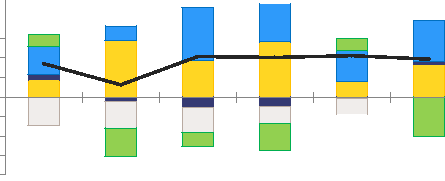 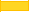 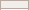 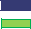 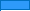 BPV-ja për kokë banori në Kosovë është më e ulëta në rajon. Ajo qëndroi në 3,566 euro në terma nominalë në 2017, që është rreth 26.3% e mesatares së BE-së (mesatarja rajonale është 4,853 Euro). Megjithatë, në aspektin e pagës mesatare bruto (519 euro në 2016), Kosova renditet e dyta në rajon (pas Malit të Zi), gjë që sugjeron një konkurrueshmëri të dobët në kontekstin ndërkombëtar. Pabarazitë mbeten të përhapura për shkak të një sektori të madh jo formal, niveleve të larta të pasivitetit dhe pagave të larta në sektorin publik.Deficiti tradicionalisht i madh i llogarisë rrjedhëse vazhdoi edhe në vitin 2018. Deficiti tregtar i mallrave u rrit në 43% të BPV-së nga 38.4% sa ishte në vitin 2017, duke rritur deficitin e llogarisë rrjedhëse në 8.1%.Kjo ishte nxitur nga rritja e fortë e importeve (13.6% nga viti në vit) dhe nga rënia e eksporteve të mallrave (7% vit pas viti). Deficiti tregtar zgjerues u zbut pjesërisht nga bilancet pozitive të shërbimeve dhe remitancave (respektivisht 1.4% dhe 12% të BPV-së).Nga ana e financimit, investimet e huaja direkte neto (IHD) u ulën me 16% vit pas viti gjatë 2018. Hyrja e përgjithshme e IHD-ve ishte 3.3% e BPV-së, duke mbuluar më pak se gjysmën e deficitit të llogarisë rrjedhëse. Rënia në IHD ishte për shkak të riatdhesimit më të madh të fitimeve të firmave të huaja për shlyerjen e borxheve, gjë që reduktoi hapësirën për riinvestimin e të ardhurave. Asetet rezervë vazhdojnë të bien, nga 4.8 muaj importe mallrash dhe shërbimesh në vitin 2015 në 3.5 muaj në 2018.Zhvillimet e çmimeve nxiten kryesisht nga çmimet e importit për ushqim dhe energji. Inflacioni mesatar vjetor arriti në 1.1% në vitin 2018, pasi rritja e çmimeve u rikuperua gradualisht gjatë vitit, nga -0.2% y-o-y në janar në 2.9% y-o-y në dhjetor. Faktor kryesor ishte çmimet e ushqimeve, të cilat ishin në rritje që nga korriku dhe arritën në 5.5% y-o-y në dhjetor pas futjes së tarifave 100% për mallrat e importuara nga Serbia dhe Bosnja dhe Hercegovina.Përkundër mungesës së progresit në rishikimin e skemës së përfitimeve të veteranëve të luftës, stabiliteti fiskal u ruajt në vitin 2018, por përbërja buxhetore nuk është mjaft e favorshme për rritjen ekonomike. Deficiti buxhetor i vitit 2018 vlerësohet në 1% të BPV-së, që është brenda kufirit të rregullës fiskale prej 2%, ndërsa deficiti i përgjithshëm fiskal qëndron në 2.8% të BPV-së. Rritja vjetore e të ardhurave buxhetore ishte 5.3%, ndërsa shpenzimet buxhetore u zgjeruan me 11.2%. Shpenzimet më të larta sociale, të shkaktuara nga dështimi për të reformuar përfitimet e pa targetuara dhe të kushtueshme të veteranëve të luftës u kompensuan pjesërisht nga nën-realizimi i buxhetit kapital. Shpenzimet për subvencionet dhe transferimet janë rritur me shpejtësi gjatë viteve të fundit, duke arritur gati 39% të shpenzimeve rrjedhëse në projekt-buxhetin e vitit 2019, ndërkohë që përbërja e përfitimeve u zhvendos nga transferit e fokusuara në varfërinë drejt përfitimeve për kategori të veçanta të popullsisë. Përveç ndikimit fiskal, kjo ka pasoja negative në pjesëmarrjen e tregut të punës dhe  konkurrueshmërisë. Sipas standardeve rajonale, borxhi publik i Kosovës mbeti relativisht i ulët (16.2% të BPV-së) në vitin 2018, por është rritur në mënyrë të vazhdueshme nga rreth 10.6% e BPV-së në vitin 2014.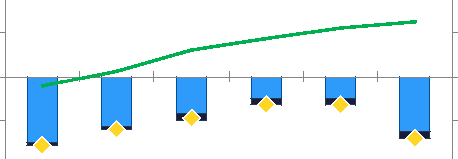 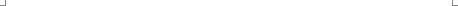 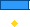 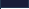 Qeverisja fiskale ka pasur progres në lidhje me kredibilitetin e KASh-it dhe parashikimet buxhetore. Grumbullimi i të hyrave ka pas performancë më mirë se realizimi i shpenzimeve, që pasqyron një problem të thellë të mbingarkesës për përfitimet sociale dhe planifikimin tepër optimist të shpenzimeve kapitale. Parashikimi makroekonomik në bazë të buxhetit të vitit 2019 është ende shumë më i lartë se parashikimet e organizatave të tjera. Për më tepër, shifrat tremujore të BVP-së nuk përputhen me të dhënat vjetore.Duke pasur parasysh Euroizimin e njëanshëm të Kosovës, politikat e shëndosha fiskale dhe financiare janë thelbësore për ruajtjen e stabilitetit makroekonomik. Rregulli fiskal ekzistues, i cili përbënë spirancën kryesore për qëndrueshmërinë fiskale, u respektua plotësisht gjatë vitit 2018. Zgjerimi fiskal i planifikuar në buxhetin e vitit 2019 dhe shpenzimet e mundshme shtesë që rrjedhin nga Ligji i miratuar së fundmi për pagat e punonjësve publikë dhe nga shtesat e pensioneve për mësuesit, ngrenë shqetësime lidhur me qëndrueshmërinë e financave publike. Rreziqet e tjera rezultojnë nga skema e parakohshme e daljes në pension për policinë dhe përfitimet e lindjes për gratë e papunësuara dhe ato të vetëpunësuar.Funksionimi i tregjeve të produkteve
Mjedisi afaristNumri i firmave të reja të regjistruara dhe të mbyllura është në përputhje me trendët afatgjata. Gjatë vitit 2017 diferenca mes firmave të reja (9,223) dhe atyre të mbyllura (1,623) rezultoi në 7,600, në përputhje me trendin historik pas një performancë të jashtëzakonshme në vitin 2016 kur hendeku u zgjerua në 8048 për shkak të numrit më të madh në të dy anët.Kosova bëri progres të konsiderueshëm në përmirësimin e ambientit afarist. Ndërkohë që ka bërë disa përmirësime në lidhje me regjistrimin e një biznesi dhe marrjen e kredisë, renditja e saj e përgjithshme në raportin e të Bërit Biznesit të Bankës Botërore ra në vendin e 44 në vitin 2018 nga vendi i 40 një vit më parë. Ndryshimet legjislative kontribuuan në një mjedis më të favorshëm afarist. Ligji i ri për organizatat biznesore (i miratuar në maj të vitit 2018) i ka përmirësuar dispozitat për regjistrimin e organizatave biznesore dhe qeverisjen e korporatave si dhe përforcoi të drejtat e aksionarëve të vegjël. Platforma e përmirësuar elektronike duhet të përshpejtojë regjistrimet e bizneseve. Ligji i ri për kontabilitetin, auditimin dhe raportimin financiar (i miratuar në prill të vitit 2018) lehtëson kërkesat e raportimit për kompanitë dhe përcakton interesin e subjekteve publike në përputhje me acquis.Përkundër progresit në miratimin e legjislacionit të ri për të përmirësuar mjedisin afarist, sektori privat përballet me një sërë sfidash lidhur me procedurat administrative të rënda, informalitetin dhe korrupsionin. Me një numër të madh të inspektorateve, koordinim të dobët të procedurave dhe kontradiktave ligjore, procesi i inspektimeve shpesh mbetet pengesë për të bërit biznes në Kosovë. Është përgatitur një Ligj i ri për inspektime dhe miratimi dhe zbatimi i tij do të ndihmonte në adresimin e këtyre shqetësimeve. Ngjashëm, numri i madh i licencave dhe lejeve ende përbën një barrë administrative për bizneset. Regjistri qendror për lejet dhe licencat ende është duke u përditësuar. Gjykimi i ngadaltë dhe jo konsistent në mosmarrëveshjet ekonomike mbetet një sfidë. Në vitin 2018, Agjencia Kosovare për Përkrahje të Investimeve dhe Ndërmarrjeve (KIESA) vazhdoi të vepronte me burime të kufizuara dhe pa udhëheqje të përhershme. Një forcim i mëtejshëm i KIESA, veçanërisht duke përforcuar shërbimet pas kujdesit për investitorët e huaj dhe duke funksionalizuar këshillin e nivelit të lartë për promovimin e investimeve të huaja, do të ishte një hap i rëndësishëm drejt rritjes së perspektivave për investime dhe eksporte.Sektori i madh joformal (rreth 30% e BPV-së) krijon një konkurrencë jo të drejtë dhe dobëson të drejtat e punës. Në maj të vitit 2019, Kosova miratoi një strategji dhe plan veprimi të rishikuar për të luftuar ekonominë joformale duke përfshirë tregues të matshëm për të monitoruar progresin në këtë fushë.Ndikimi shtetëror në tregjet e produktevePolitika e Kosovës për ndihmë shtetërore nuk mbështetet nga një qasje koherente. Qeverisë i mungon vlerësimi i pajtueshmërisë së ndihmës shtetërore, si dhe një strategji gjithëpërfshirëse dhe vlerësime kosto-përfitim për ndihmën dhe subvencionet e dhëna. Shumica e ndërmarrjeve publike mbesin të varura nga fondet publike nga buxheti. Kosova ende nuk ka përmbushur detyrimet e Marrëveshjes së Stabilizim Asociimit (MSA) për skemat e ndihmës shtetërore dhe harmonizimin me rregullat e BE-së.47Mbështetja financiare për zonat ekonomike dhe parqet industriale vazhduan pa një plan të qartë ose një analizë transparente apo analizë hendekësh, duke ngritur shqetësime mbi pajtueshmërinë e ndihmës shtetërore. Ndikimi i Ligjit mbi Investimet Strategjike, i miratuar në vitin 2017, nuk ka ndikuar dukshëm në investimet në vitin 2018, megjithëse 11 investitorë kanë aplikuar, me planet e investimeve për gjithsej 1.8 miliardë euro.Privatizimi dhe ristrukturimiProgresi në privatizim ka mbetur i ngadalshëm. Ndërmarrjet në pronësi publike mbeten joefikase dhe nuk kanë transparencë në raportimin financiar dhe rekrutimet e tyre. Pas plotësimit të bordit të drejtorëve në mesin e vitit 2018, Agjencia Kosovare e Privatizimit realizoi gjashtë shitje të aseteve nga një total prej 400 të cilat janë në procesin e tenderimit. Dymbëdhjetë asetet e ndërmarrjeve shtetërore janë vënë në likuidim në vitin 2018, gjë që është shumë e ulët për shkak të numrit të përgjithshëm të 511 ndërmarrjeve nën procedurën e likuidimit në vitet 2005-2018.Vendimi për të ngrirë privatizimin e tokës në pronësi shoqërore ka kontribuar në vonesat në procesin e privatizimit. Kompleksi minerar i Trepçës në pronësi shoqërore u transformua zyrtarisht dhe u regjistrua në një kompani aksionare në mars të vitit 2019. Hapat e mëtejshëm për të funksionalizuar këtë transformim do të kërkojnë koordinimin e të gjithë akterëve të prekur, me synimin e përgjithshëm për të revitalizuar ndërmarrjen.Funksionimi i tregut financiar
Stabiliteti financiarSektori financiar ka vazhduar të jetë i qëndrueshëm, me kapitalizim adekuat dhe mbulesa të konsiderueshme të likuiditetit. Profitabilitetit mbeti i lartë, ku mesatarja e kthim të kapitalit (deri në tetor të vitit 2018) ishte 18.8% për sektorin bankar, 18.7% për institucionet mikro-financiare dhe 17% për ndërmarrjet e sigurimeve. Sektori bankar me kapital kryesisht në pronësi të huaj, i cili përbën 64.8% të aseteve të sistemit financiar, mbeti i kapitalizuar mirë dhe likuid, ku kredit jo-performuese përbënin 2.7% të totalit të kredive në fund të vitit 2018 (niveli më i ulët në rajon).Raporti i kapitalit rregullator të bankave ndaj aseteve të ponderuara me rrezik, rezultoi në 16.1% në tetor të vitit 2018, shumë më lart se minimumi rregullator prej 12%. Bankat vazhduan të financoheshin kryesisht nga depozitat, por raporti kredi-depozita u rrit në 83.9% në tetor të vitit 2018 nga 79% sa ishte një vit më parë, pasi rritja e kredive tejkaloi rritjen e depozitave. Pavarësisht rritjes së aktivitetit, kompanitë e sigurimeve dhe mikro-financave ende nuk përbëjnë më shumë se 7% të aseteve të sistemit financiar, por treguesit e stabilitetit financiar janë në nivel të kënaqshëm.Qasja në financaHuadhënia ka vazhduar të zgjerohet, por ndërmjetësimi financiar është ende në nivele të ulëta. Kreditimi bankar u rrit me 11.6% në periudhën janar-tetor nga viti 2017, i lehtësuar nga normat e ulëta të interesit, standardet e zbutura kreditore, garancitë e dhëna nga Fondi për Garantimin e Kredive për kreditimin e NVM-ve dhe forcimi i zbatimit të kontratave. Kredia për firmat (11.8%) dhe familjet (11.3%) regjistruan norma të ngjashme të rritjes. Përqindja mesatare e normave të interesit u ul në 5.2 pikë përqindje (pps) në tetor të vitit 2018, nga 5.8 pps një vit më parë, duke treguar forcimin e konkurrencës për mundësitë e huadhënies. Penetrimi kreditor me rreth 40% të BPV-së, është i ulët sipas standardeve të Ballkanit Perëndimor dhe kanalizimi i kursimeve, duke përfshirë remitancat, përmes sistemit financiar formal në investime produktive mbetet sfidë.Funksionimi i tregut të punësMegjithëse ka pasur rritje të fuqishme ekonomike që nga viti 2015, kushtet e tregut të punës mbeten të vështira. Sipas anketës së fuqisë punëtore (AFP), pjesëmarrja e fuqisë punëtore ra në 40.9% në tremujorin e fundit të vitit 2018, nga 42.8% sa ishte një vit më parë. Shkalla e pjesëmarrjes së grave ishte 18.4%, me më shumë se një të tretën e grave ekonomikisht aktive (33.4%) të papuna. Shkalla e përgjithshme e punësimit ishte 28.8%, krahasuar me 29.8% të një viti më parë. Hendeku i gjerë midis niveleve të punësimit të meshkujve dhe femrave (45.3% dhe 12.3% respektivisht) ka vazhduar. Papunësia ka shënuar një rënie nga 30.5% në 29.6%. Papunësia vazhdimisht e lartë e të rinjve (55.4%) tregon për një mungesë të përafrimit mes rezultateve të arsimit dhe nevojave të tregut të punës. Largimi i kuadrove, sidomos e të rinjve të arsimuar, përbën gjithashtu një sfidë ekonomike afatmesme/afatgjatë. Politikat aktive të tregut të punës, skemat e para-kualifikimit dhe programet e arsimit profesional mbeten të papërshtatshme.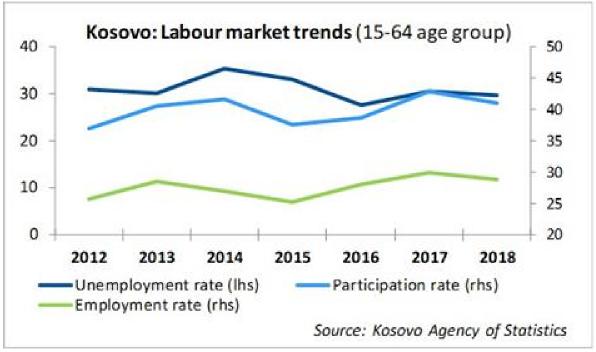 Përdorimi i përfitimeve sociale për grupe të caktuara të popullsisë nuk fokusohet në zvogëlimin e varfërisë dhe krijon dekurajim për të punuar. Transferimet e pa targetuara të  veteranëve të luftës, jo vetëm që e dëmtojnë stabilitetin dhe drejtësinë e sistemit të asistencave sociale, por gjithashtu rrezikojnë të krijojnë efektin e “topit të borës” ku grupe të tjera specifike do kërkojnë shtesa të ngjashme, p.sh. shtesat plotësuese të pensioneve të miratuara kohët e fundit për mësimdhënësit. Pagat relativisht të larta në sektorin publik, veçanërisht në ndërmarrjet publike, ndikojnë negativisht në atraktivitetin për të punuar në sektorin privat dhe përkeqësojnë hendekun e aftësive. Mungesa e institucioneve për kujdesin ndaj fëmijëve pengon punësimin e femrave.3.2. Kapaciteti për përballje me presionet konkurruese dhe forcat e tregut brenda Bashkimit Evropian—*sigurojë zbatimin e Strategjisë së re dhe Planit të Veprimit 2019-2023 për të luftuar ekonominë joformale në përputhje me afatet kohore të përcaktuara.Arsimi dhe inovacioniSistemi arsimor nuk i përgjigjet mjaftueshëm nevojave të tregut të punës. Përderisa shpenzimet publike të Kosovës për arsimin (4.7% të BPV në vitin 2017) janë në përgjithësi në përputhje me vendet me të ardhura mesatare me profile moshe të ngjashme, shpenzimet për nxënës në arsimin fillor dhe të mesëm janë relativisht të ulëta për shkak të përqindjes së madhe të nxënësve (dyfishi i mesatares së BE) dhe dominohen nga pagat për mësuesit. Normat e regjistrimit në arsimin fillor (96%) dhe të mesëm (88.1%) janë të larta, por rezultatet e ulëta të PISAdhe papunësia relativisht e lartë në mesin e të diplomuarve të arsimit të lartë (19.2% në TM2-2018) krahasuar me BE tregojnë cilësinë dhe rëndësinë e dobët të arsimit. Puna në reformën e arsimit profesional është ende në një fazë të hershme, duke u fokusuar kryesisht në analizimin e situatës aktuale në shkollat e arsimit dhe aftësimit profesional (AAP).Shpenzimet në hulumtime praktikisht nuk ekzistojnë fare, duke përfaqësuar aktualisht vetëm 0.1% të BPV. Një Ministri e re e Inovacionit u krijua në vitin 2018 dhe 1.1 milion euro u ndanë për laboratorë dhe pajisje specifike në dy qendra rajonale të inovacionit.Kapitali fizik dhe cilësia e infrastrukturësKosova ka shënuar progres në investimet e infrastrukturës rrugore publike. Këtu përfshihet autostrada për në Pejë, ndërtimi i vazhdueshëm i një pjese të korridorit 6 dhe puna përgatitore në korridorin 7. Megjithatë, sistemi i transportit ende përballet me një sërë sfidash, siç janë mirëmbajtja joadekuate e rrugëve, gjendja e dobët e hekurudhave dhe kapaciteti i dobët administrativ i institucioneve rregullative.Furnizimi i pasigurt me energji mbetet një pengesë kyçe për zhvillimin ekonomik të Kosovës. Qeveria ka ndërmarrë hapa për t'iu bashkuar Shkëmbimit të Energjisë në Shqipëri, por linja e re e transmetimit 400 kV dhe kontrolli i frekuencës së ngarkesës me Shqipërinë nuk janë funksionale, për shkak të mosmarrëveshjeve midis Kosovës dhe Serbisë për zbatimin e marrëveshjes së koneksionit të arritur në dialogun e lehtësuar nga BE. Kosova nuk ka infrastrukturë të brendshme të gazit, por është përfunduar një studim para-fizibiliteti për lidhjen e Kosovës dhe Shqipërisë me projektin e Gazsjellësit Trans-Adriatik (TAP). Qeveria ka lidhur një marrëveshje tregtare me ofertuesin për ndërtimin e termocentralit të linjitit "Kosova e Re" 500 MW, i cili do të fillojë në vitin 2019. Pas tërheqjes së Bankës Botërore nga garancia e pjesshme e huas, marrëveshjet e financimit për projektin e parashikuar prej 1 miliardë € kanë mbetur të zgjidhen. Kjo mund të ketë një ndikim të madh në financat publike, tarifat dhe mjedisin e kjo duhet rivlerësuar me kujdes.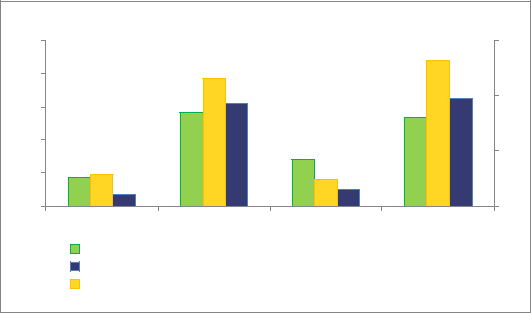 Rritja e efiçiencës së energjisë dhe diversifikimi nga qymyri mbeten konsiderata të rëndësishme të politikave. Pavarësisht investimeve në infrastrukturën e rrjetit energjetik (15 milionë euro), humbjet në sistemin e distribuimit mbeten të larta edhe sipas standardeve rajonale, duke arritur gati 24% në gjysmën e parë të vitit 2018. Ligji për Efiçiencën e Energjisë (miratuar në 2018) krijoi një Fond për Efiçiencë të Energjisë, i cili do të mbështesë masat përkatëse në ndërtesat publike. Asnjë përparim nuk është bërë për masat e mëtejshme të efiçiencës së energjisë, të tilla si çrregullimi i çmimeve për sektorin e ekonomisë familjare.Digjitalizimi i ekonomisë është duke përparuar gradualisht. Kosova kishte arritur objektivat afatmesme në agjendën digjitale 2013-2020 për Kosovën deri në mes të vitit 2018, pasi depërtimi i internetit brez-gjerë arriti në 91% dhe numri i përdoruesve të telefonisë mobile ishte 103% e popullsisë.Struktura sektoriale dhe e ndërmarrjeveSektori i shërbimeve vazhdon të dominojë ekonominë sa i përket BPV dhe punësimit. Tregtia me shumicë dhe pakicë për grupin më të madh të ndërmarrjeve të regjistruara (23.5% të totalit), e pasuar nga prodhimi (9.7%), akomodimi (9.6%) dhe ndërtimi (8.5%). Struktura sektoriale e vlerës së shtuar bruto (VSHB) tregon një rënie të vazhdueshme të pjesës së bujqësisë, nga 14% në vitin 2009 në 9% në vitin 2017, pasuar nga kontributet e pakësuara të administratës publike dhe aktiviteteve të pasurive të paluajtshme (nga rreth 9% secila në vitin 2014 në rreth 7.5% në vitin 2017). Aksionet e industrisë dhe tregtisë me shumicë dhe pakicë, duke përfshirë minierat, mbeten rreth mesatareve të tyre afatgjata (mbi 12% secila), duke përbërë së bashku pothuajse një të katërtën e VSHB që nga viti 2012. Këta sektorë gjithashtu punësojnë numrin më të madh (mjaft të qëndrueshme) të punëtorëve (mbi 14% secili gjatë katër viteve të fundit). Përqindja e punëtorëve në ndërtimtari u rrit me shpejtësi nga 9.5% në vitin 2012 në gati 13.9% në vitin 2017. Pavarësisht kontributit në zvogëlim të bujqësisë në VSHB, punësimi në sektor u ringjall nga 2.3% në vitin 2015 në 4.4% në vitin 2017, duke sugjeruar kalimin drejtë vendeve formale të punës, pasi ky sektor ka një shkallë të lartë të punësimit joformal.Për shkak të dominimit të mikro-ndërmarrjeve, sektori privat i Kosovës nuk mund të përfitojë nga ekonomitë e shkallës. Megjithëse NVM-të përfaqësojnë mbi 99% të ndërmarrjeve të regjistruara, pothuajse të gjitha ato janë mikro-ndërmarrje që punësojnë 1-9 të punësuar, ndërkohë që përqindja e firmave më të mëdha (që punësojnë 10-249 punëtorë) është vetëm 1%. Hyrja në fuqi e Marrëveshjes së Konkurrueshmërisë së Ndërmarrjeve të Vogla dhe të Mesme (COSME) në vitin 2018 duhet të lejojë përdorimin efektiv të programit të BE për të mbështetur NVM-të.Integrimi ekonomik me BE dhe konkurrueshmëria e çmimeveBE është partneri më i madh tregtar i Kosovës, me 41.3% të tregtisë së përgjithshme të mallrave në vitin 2018. Pasohet nga palët e CEFTA, me 29% të tregtisë totale. Palët e CEFTA përbëjnë gati 48% të eksporteve të mallrave të Kosovës dhe 30% shkojnë në BE. Nga ana e importit, pjesa e BE është mbi 40%, pasuar nga 28% nga palët e CEFTA. Taksa prej 100%  e vendosur rishtazi ndaj mallrave të importuara me origjinë nga Serbia dhe BeH është në kundërshtim me CEFTA dhe pengon zhvillimin e një zone ekonomike rajonale të Ballkanit Perëndimor (REA). BE i ka bërë thirrje në mënyrë të përsëritur Kosovës që të revokojë këtë masë ekonomikisht kundërproduktive.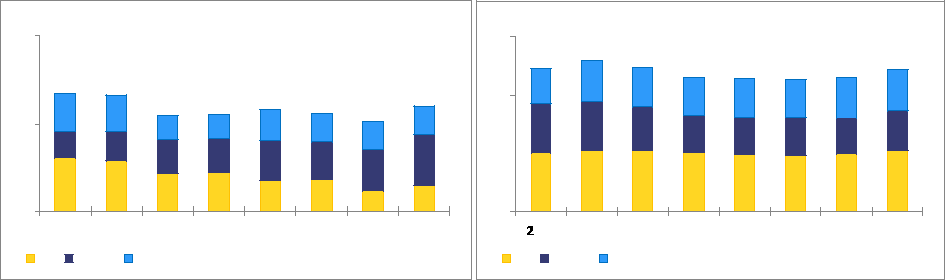 BE mbetet investitori kryesor në Kosovë. Pjesa e saj qëndroi në 36% të stokut neto të IHD në tremujorin e tretë të vitit 2018. Gjermania dhe Zvicra (dy vende me diaspora të mëdha kosovare) përbënin 11% secila, ndërsa 13% të tjerë kanë origjinën në Turqi. Sa i përket flukseve të IHD, pjesa e BE ishte në 47% të fluksit të përgjithshëm në vitin 2018, pasuar nga Zvicra prej 30%.Hapja e përgjithshme e tregtisë u rrit në 79% të BPV në vitin 2017 nga 72% në vitin 2013. Eksportet e mallrave dhe shërbimeve u rritën nga 22% në 27% të BPV për shkak të një kontributi të rëndësishëm nga eksportet e shërbimeve. Këto mbeten të dominuara nga shërbimet e udhëtimit në diasporë, por shërbimet e TI-së dhe shërbimet e tjera biznesore u rritën duke arritur pothuajse 10% të totalit të eksporteve të shërbimeve në vitin 2018. Shumica e eksporteve të mallrave të Kosovës ende përbëhen nga lënda e parë dhe produktet minerale, duke pasqyruar kësisoj diversifikimin e kufizuar të sektorit të prodhimit.4.	MARRËDHËNIET E MIRA FQINJËSORE DHE BASHKËPUNIMI RAJONALMarrëdhëniet e mira fqinjësore dhe bashkëpunimi rajonal paraqesin një aspekt thelbësor të procesit të Kosovës drejt BE. Ato kontribuojnë në stabilitet, pajtim dhe një klimë që është e favorshme për adresimin e çështjeve të hapura bilaterale dhe trashëgiminë e së kaluarës. Kosova mbajti angazhimin e saj në një numër iniciativash të bashkëpunimit rajonal, si Procesi i Bashkëpunimit të Evropës Juglindore, Këshilli për Bashkëpunim Rajonal, Marrëveshja e Tregtisë së Lirë të Evropës Qendrore (CEFTA), Traktati i Komunitetit të Energjisë, Koalicioni për Komisionin për vërtetimin e fakteve mbi krimet e luftës dhe shkeljet tjera të rënda të të drejtave të njeriut të kryera në ish-Jugosllavi (RECOM) dhe procesi i Brdo-Brijunit. Kosova kryesoi një numër aktivitetesh dhe ngjarjesh rajonale. Kosova ka marrë pjesë në zbatimin e Planit Shumëvjeçar të Veprimit (PSHV) për zhvillimin e një zone ekonomike rajonale në Ballkanin Perëndimor, megjithëse nevojitet më shumë vëmendje për të siguruar miratimin me kohë të masave të nevojshme si dhe për të riorganizuar angazhimet rajonale në politikat e brendshme.Megjithatë, vendimi i qeverisë së Kosovës për të vendosur taksën 100% mbi importet nga Serbia dhe Bosnja dhe Hercegovina, ka dëmtuar përpjekjet e bashkëpunimit rajonal.Duke u mbështetur në rezultatet e samiteve të mëparshme, Samiti i Londrës i korrikut të vitit 2018 solli një angazhim të ripërtërirë në agjendën e konektivitetit. Dialogu me Ballkanin Perëndimor vazhdoi në Shkup për zbatimin e Agjendës Digjitale, për të cilën ishin zotuar të gjithë udhëheqësit e rajonit përmes një deklarate të mbështetjes. Më konkretisht në lidhje me negociatat për tarifat e romingut, në Samitin Digjital të Ballkanit Perëndimor në Beograd, të mbajtur në prill të vitit 2019, u nënshkrua një marrëveshje rajonale, duke mundësuar “Roam like at Home” (RLAH), që nga korriku i vitit 2021. Kosova mori pjesë në konferencën rajonale të Komisionit Evropian për mediat (Ditët e Medias) në Shkup. Shtetet Anëtare dhe partnerët e Ballkanit Perëndimor nënshkruan Planin e Përbashkët të Veprimit kundër Terrorizmit për Ballkanin Perëndimor në Ministrinë e Punëve të Brendshme dhe Drejtësisë në Tiranë, në tetor të vitit 2018. Kosova kryeson bordin drejtues të Zyrës Rajonale për Bashkëpunim Rinor (RYCO) në 2019. Kushtet për mbledhjet nuk ishin të favorshme për miratimin e vendimeve të nevojshme për funksionimin e RYCO. Në shkurt të vitit 2019, në Takimin Ministror për Tranzicionin e Energjisë së Pastër të mbajtur në Podgoricë, Ministrat e Ballkanit Perëndimor për Energji dhe Mjedis u angazhuan për miratimin e masave konkrete që synonin zbatimin e Marrëveshjes së Parisit dhe të detyrimeve të Komunitetit të Energjisë bazuar në pakon e BE për Energjitë Pastër për të gjithë evropianët. Për shkak të mosmarrëveshjes së energjisë me Serbinë, kompania Kosovare e Transmisionit të Energjisë Elektrike ende nuk është në gjendje të përfitojë plotësisht nga tregu rajonal i energjisë elektrike. Kosova e ratifikoi Traktatin e Komunitetit të Transportit në tetor të vitit 2018. Projektet e konektivitetit në sektorin hekurudhor janë në zhvillim e sipër.Kosova duhet urgjentisht të përfundojë procesin e saj të pranimit në Marrëveshjen e Shkollës Rajonale të Administratës Publike (ReSPA), në mënyrë që të jetë në gjendje të vazhdojë të përfitojë nga aktivitetet e ReSPA në mënyrë të barabartë me anëtarët e tjerë të ReSPA.Fati i pazgjidhur i personave të zhdukur nga konfliktet e viteve 1990 mbetet një shqetësim humanitar në Ballkanin Perëndimor. Deri në shkurt të vitit 2019, gjithsej 10,247 persona ende janë të zhdukur në të gjithë rajonin sipas Komitetit Ndërkombëtar të Kryqit të Kuq (KNKK). Nga këto raste, 1,653 (84% burra, 16% gra) kanë të bëjnë me konfliktin në Kosovë dhe pasojat e tij. Grupi punues Beograd-Prishtinë për Persona të Zhdukur, i kryesuar nga KNKK, mbajti disa sesione dhe në tetor të vitit 2018 miratoi procedurat për dorëzimin e mbetjeve mortore. Në nëntor të vitit 2018, Bosnja dhe Hercegovina, Kroacia, Kosova, Mali i Zi dhe Serbia nënshkruan një plan kornizë për nxitjen e bashkëpunimit rajonal në adresimin e çështjes së personave të zhdukur nga konfliktet në territorin e ish-Jugosllavisë. Mungesa e informatave të reja mbi varrezat e zbuluara mbetet pengesa kryesore për zgjidhjen e rasteve. Komisioni Qeveritar i Kosovës për Persona të Zhdukur ka kryer gërmime vlerësimi në 20 lokacione. Vetëm 7 raste të personave të zhdukur në lidhje me konfliktin e Kosovës u zgjidhën në vitin 2018.Përpjekjet e Kosovës në zgjidhjen e fatit të personave të zhdukur vazhdojnë të dëmtohen nga çështjet ndërinstitucionale dhe administrative. Sidoqoftë, koordinimi dhe bashkëpunimi ndërinstitucional ndërmjet Institutit të Mjekësisë Ligjore dhe Komisionit Qeveritar për Persona të Zhdukur janë përmirësuar në periudhën raportuese. Procesi i krijimit të një regjistri qendror të personave të zhdukur ka ngecur përsëri. Autoritetet ende duhet të miratojnë legjislacionin dytësor për krijimin e një regjistri të tillë dhe për mbylljen e rasteve, për të mbështetur zbatimin e Ligjit për personat e zhdukur.Posti i drejtorit të Institutit të Mjekësisë Ligjore përfundimisht u plotësua në gusht të vitit 2018. Instituti ende nuk i plotëson standardet e kërkuara për praktikat e qëndrueshme të mjekësisë ligjore, duke përfshirë arkeologjinë dhe antropologjinë mjeko-ligjore. Duhet bërë më shumë për të ndërtuar një kapacitet të tillë dhe për të siguruar financim të vazhdueshëm dhe të qëndrueshëm të Institutit. Puna për krijimin e një sistemi funksional të menaxhimit të rasteve ka filluar. Qindra mbetje mortore të ruajtura në morgun e Prishtinës, për të cilat janë shteruar të gjitha mundësitë për veprime mjekoligjore, mbeten të paidentifikuara.Angazhimi i Kosovës për të mbajtur marrëdhënie të mira dhe konstruktive bilaterale në rajon është vënë në dyshim nga vendimi i qeverisë për të vendosur një taksë 100% mbi importet nga Serbia dhe Bosnja dhe Hercegovina.Kosova ka vazhduar të zhvillojë marrëdhënie më të ngushta me Shqipërinë. Tregtia mes të dyjave u rrit pak mbi 20% në vitin 2018. Takimi i pestë i përbashkët qeveritar u zhvillua në nëntor të vitit 2018, me marrëveshje të bashkëpunimit të nënshkruara në disa fusha. Në dhjetor të vitit 2018, qeveritë e Kosovës dhe Shqipërisë nënshkruan një marrëveshje që përfshin procedura të thjeshtësuara për kalimin e kufirit dhe kontrollet e përbashkëta kufitare. Sipas një marrëveshjeje të nënshkruar më parë, një zyrë doganore e Kosovës u hap në portin shqiptar të Durrësit, me qëllim të thjeshtësimit të procedurave për importet në Kosovë që kalonin përmes Shqipërisë. Çdo vendim lidhur me menaxhimin e kontrollit kufitar duhet të jetë në përputhje me standardet e MIK.Nuk ka pasur ndryshime në marrëdhëniet formale të Kosovës me Bosnjën dhe Hercegovinën, e cila nuk njeh pavarësinë e Kosovës. Regjimi reciprok i vizave ende ekziston. Marrëdhëniet janë ndikuar negativisht pas vendosjes së taksës prej 100% për mallrat e importuara nga Bosnja dhe Hercegovina në nëntor të vitit 2018.Kosova vazhdon të ketë marrëdhënie të mira me Malin e Zi. Ratifikimi i marrëveshjes për demarkacionin kufitar me Malin e Zi nga Kuvendi i Kosovës në mars të vitit 2018 ishte një arritje e rëndësishme dhe hyri në fuqi në qershor të vitit 2018. Marrëveshja mbi transportin ndërkombëtar të pasagjerëve dhe ngarkesave u nënshkrua në gusht të vitit 2018.Ka pasur përparim të mëtejshëm në marrëdhëniet me Maqedoninë e Veriut. Puna në pikë-kalimin e ri kufitar në Stancic-Belanoc filloi në qershor të vitit 2018. Kontaktet mes zyrtarëve qeveritarë vazhduan të intensifikoheshin. Udhëheqësit politikë të Kosovës e kanë mirëpritur marrëveshjen e Prespës si një kontribut pozitiv në stabilitetin e rajonit. Më 1 qershor të vitit 2018 hyri në fuqi një protokoll lidhur me marrëveshjen e ri-pranimit me Maqedoninë e Veriut.Kosova ka mbajtur marrëdhënie të mira me Turqinë dhe vizitat reciproke të nivelit të lartë vazhdojnë. Arrestimi dhe dëbimi me forcë në Turqi i gjashtë shtetasve turq që banonin ligjërisht në Kosovë në mars të vitit 2018 ngriti dyshime serioze rreth respektimit të procesit të rregullt (Shih seksionin 2.2.1 - Gjyqësori dhe të drejtat themelore).5.	NORMALIZIMI I MARRËDHËNIEVE NDËRMJET KOSOVËS DHE SERBISËNë kuadër të dialogut të lehtësuar nga BE, puna vazhdoi me një numër takimesh të nivelit të lartë të udhëhequr nga Përfaqësuesja e Lartë/Nënkryetarja Mogherini me Presidentët Vuçiq dhe Thaçi. Kjo fazë e re synon të përfundojë me një marrëveshje plotësisht gjithëpërfshirëse dhe ligjërisht të detyrueshme ndërmjet Serbisë dhe Kosovës, në përputhje me të drejtën ndërkombëtare dhe acquis e BE-së që do të jetë e pranueshme për Shtetet Anëtare të BE dhe rajonin. Kjo punë u ndërpre në nëntor të vitit 2018 pas vendimit të qeverisë së Kosovës për të vendosur taksat doganore prej 100% mbi mallrat e importuara nga Serbia dhe Bosnja dhe Hercegovina për arsye politike dhe ekonomike.Për zbatimin e marrëveshjeve të mëparshme, është bërë një konsolidim i mëtejshëm për zbatimin e “Marrëveshjes së parë të parimeve që rregullojnë normalizimin e marrëdhënieve” të prillit të vitit 2013, me zbatimin e plotë të marrëveshjes së drejtësisë, e cila i ka mundësuar personelit të ri të integruar gjyqësor që të adresojë lëndëte pazgjidhura me kolegët e tyre gjyqësorë.Zbatimi i Marrëveshjeve të 25 gushtit të vitit 2015 ka mbetur përgjithësisht i ngadaltë. Nuk është bërë përparim në Asociacionin/Bashkësinë e komunave me shumicë serbe dhe Kosova ende nuk është angazhuar në mënyrë konstruktive në themelimin e saj. Marrëveshja e energjisë mes Serbisë dhe Kosovës duhet të zbatohet pa vonesa të mëtejshme në mënyrë që shmanget pasojat e mëtejshme për stabilitetin dhe sigurinë energjetike në Serbi, Kosovë dhe në vendet anembanë Evropës nga kjo mosmarrëveshje që ka ekzistuar për një kohë të gjatë. Pas përfundimit të regjistrimit të Elektrosever, Serbia duhet të paraqesë kërkesën për procesin e licencimit në Kosovë si çështje urgjente. Punimet në urën e Mitrovicës janë përfunduar dhe ura duhet të hapet për trafikun e automjeteve pa vonesa ose pengesa të mëtejshme. Zbatimi i plotë i marrëveshjes së telekomunikacionit ka mundësuar futjen e prefiksit të ri.Sa i përket Marrëveshjeve të Dialogut Teknik (2011-2012), disa nuk janë zbatuar ose janë zbatuar vetëm pjesërisht. Të dy palët duhet të mbeten të përkushtuara për zbatimin e vazhdueshëm të marrëveshjes për përfaqësimin dhe pjesëmarrjen e Kosovës në forumet rajonale. Çështjet e njohjes së diplomave universitare dhe dokumenteve kadastare ende nuk është zgjidhur, siç nuk janë zgjidhur elementet lidhur me targat e makinave të parapara në  marrëveshjen për lirinë e lëvizjes. Serbia ende nuk e ka adresuar çështjen e ri-vendosjes së strukturave doganore administrative serbe me emërtimin e Kosovës që veprojnë nga brenda Serbisë dhe për të ndaluar lëshimin e dokumentacionit ose vendosjen e pullave me emërtim që bie në kundërshtim me marrëveshjen përkatëse. Sa i përket MIK-ut, pikë-kalimet e përkohshme kufitare të përbashkëta me Serbinë vazhdojnë të jenë funksionale. Ka pasur progres të kufizuar në krijimin e gjashtë pikë-kalimeve të përhershme të përbashkëta të MIK në mes të Serbisë dhe Kosovës siç përcaktohet në marrëveshjen e MIK. Serbia nuk u angazhua në mënyrë konstruktive në fillimin e krijimit të këtyre pikë-kalimeve në anën serbe (në Jarinje, Muqibabë dhe Konçul). Kjo çoi në pezullimin e fondeve të BE-së në korrik të vitit 2018. Në ato të organizuara nga Kosova (në Tabavije/Bërnjak, Mutivodë dhe Merdarë), ndërtimi në Tabavije/Bërnjak nuk ka filluar kurrë për shkak të dështimit të Beogradit për të zhvendosur shtyllat e energjisë elektrike që do të lejonin fillimin e ndërtimit. Në Mutivodë, të gjitha bashkëpunimet e përfaqësuesve teknikë serbë janë ndalur që nga marsi i vitit 2018. Së fundi, refuzimi i autoriteteve serbe për lirimin e objekteve të përkohshme të pikë-kalimit të Merdarës dhe zhvendosja e tyre në ato të rejat vonon ndjeshëm trafikun dhe vë në rrezik zbatimin e projekteve të financuara nga BE-ja. Gjithashtu nuk ka pasur progres në përcaktimin e pikë-kalimeve të përkohshme në Kapi/Kapija Vrapce dhe Rajetici/Izvor. Serbia duhet të ndërmarrë masa shtesë për të mbyllur kalimet e paligjshme të kufirit.Kërkesat për ndihmë të ndërsjellë juridike në parim po përpunohen. Në disa raste, bashkëpunimi i Serbisë në hetimet e nivelit të lartë nuk ka qenë i disponueshëm. Bashkëpunimi i ndërsjellë juridik është tepër i kufizuar në rastet e krimeve të luftës.Në përgjithësi, Kosova ka mbetur e angazhuar në dialog. Megjithatë, qeveria e Kosovës duhet të revokojë taksat për importet nga Serbia dhe Bosnja dhe Hercegovina. Kosova duhet të bëjë përpjekje të mëtejshme të konsiderueshme dhe të kontribuojë në krijimin e një mjedisi të favorshëm për arritjen e një marrëveshjeje ligjërisht detyruese me Serbinë. Një marrëveshje e tillë është urgjente dhe vendimtare në mënyrë që Kosova dhe Serbia të përparojnë në rrugët e tyre evropiane.	6.	Standardet evropiane	6.1	Lëvizja e lirë e mallraveParimet e përgjithshmeNë lidhje me kornizën për prodhimin, shpërndarjen dhe marketingun e produkteve industriale, janë ndërmarrë hapa të mëtejshëm për harmonizim me acquis, përfshirë miratimin në mars të vitit 2018 të Ligjit mbi Kërkesat Teknike për Produkte dhe Vlerësim të Konformitetit. Programi Kombëtar për Zbatimin e MSA përcakton planifikimin për përafrim gradual me acquis dhe zbatimin e tij.Fusha e pa harmonizuarDeri më tani, nuk ka ndonjë plan veprimi për të siguruar pajtueshmërinë me nenet 34-36 të Traktatit për Funksionimin e Bashkimit Evropian (TFBE). Një rregullore e re qeveritare për njoftimin dhe shkëmbimin e informacionit mbi rregulloret teknike, procedurat e vlerësimit të konformitetit dhe standardet u miratua në janar të vitit 2019, me qëllim të harmonizimit me kërkesat e acquis. Megjithatë, Ligji i ri për mbrojtjen e konsumatorit dallon nga acquis, veçanërisht në lidhje me etiketimin, paketimin dhe kërkesën për deklarim, ku shitësi është i detyruar të tregojë origjinën e produktit me anë të një etikete me flamurin e vendit të origjinës.Ministria e Tregtisë dhe Industrisë është autoriteti kompetent për përcjelljen dhe zbatimin e Neneve 34-36 të TFBE dhe është identifikuar si organi përgjegjës për detyrimin për të shpallur rregulloret teknike, në përputhje me kërkesat e aplikueshme të BE dhe marrëveshjet ndërkombëtare.Fusha e harmonizuar: infrastruktura e cilësisëNë vitin 2018, u miratua një legjislacion i rëndësishëm kyç, duke siguruar një bazë ligjore për rregulloret teknike, standardet, vlerësimin e konformitetit, akreditimin, metrologjinë dhe mbikëqyrjen e tregut. Megjithatë, strukturat institucionale duhet të forcohen më tej për të zbatuar plotësisht ligjet.Agjencisë Kosovare të Standardizimit i është dhënë qasje në standardet e përzgjedhura evropiane përmes marrëveshjeve të licencimit me Komitetin Evropian për Standardizim/Komitetin Evropian për Standardizimin Elektroteknik (CEN/CENELEC). Ajo miratoi 554 standarde evropiane në periudhën raportuese. Sidoqoftë, ende duhet të adresohen pengesat që kufizojnë shitjet në internet të standardeve.Katër rregullore janë miratuar që nga hyrja në fuqi e Ligjit për akreditim në vitin 2017. Organi për akreditim i Kosovës ende duhet të adresojë disa mungesa të konformitetit për të përmbushur kërkesat e nevojshme për aderim në Marrëveshjen Shumëpalëshe të Bashkëpunimit Evropian për Akreditim. Më në fund, drejtori i përgjithshëm u emërua në nëntor të vitit 2018, por vonesa ndërpreu procesin e akreditimit dhe dëmtoi besimin në shërbimet e akreditimit. Aktualisht ekzistojnë 39 organe të akredituara të vlerësimit të konformitetit në Kosovë (33 laboratorë testues dhe 6 organe inspektimi), por kapaciteti dhe performanca e tyre duhet të forcohen.Kosova miratoi Ligjin për metrologjinë në mars të vitit 2018, si dhe legjislacionin sekondar të dizajnuar për përafrim me Direktivat e BE për instrumentet e ponderimit jo-automatik (NAWI), para-paketimin dhe shishet e përdorura si enë matëse. Duhet të miratohet legjislacioni plotësues sekondar për procedurat metrologjike me qëllim të zbatimit të ligjit dhe akteve të tjera. Mungesa e stafit dhe pajisjeve të kualifikuara dëmton zbatimin e plotë të këtyre ligjeve dhe rregulloreve në disa sektorë. Agjencia e Metrologjisë së Kosovës është një organizatë ndërlidhëse, në pritje të statusit të anëtarit të asociuar të Shoqatës Evropiane të Instituteve Kombëtare të Metrologjisë (EURAMET) dhe ka ndërmarrë hapa për t'u bërë anëtare e asociuar e Byrosë Ndërkombëtare të Peshave dhe Masave (BIPM).Baza ligjore kryesore për mbikëqyrjen e tregut përbëhet nga Ligji për Kërkesat Teknike për Produkte dhe Vlerësim të Konformitetit dhe Ligji për Sigurinë e Përgjithshme të Produkteve, të hartuara për t'u harmonizuar me acquis. Megjithatë, organet e mbikëqyrjes së tregut nuk arrijnë të zbatojnë ligjet për shkak të mungesës së burimeve dhe dobësive strukturore. Fakti që inspektoratet e tregut veprojnë si në nivel komuniteti ashtu edhe në atë qendror e bën koordinimin të vështirë. Monitorimi ndërinstitucional është përmirësuar lehtë me themelimin e Organit Koordinues për Mbikëqyrjen e Tregut dhe nisjen e reformës të inspektimit të vazhdueshëm.Në vitin 2018, një total prej 304 inspektimeve të sigurisë së produktit identifikuan 16 produkte të dëmshme, duke përfshirë 3 lloje me rreziqe serioze; të gjitha produktet e dëmshme më pas u tërhoqën përgjithmonë nga tregu.Fusha e harmonizuar: legjislacioni sektorial Sa i përket legjislacionit të “Qasjes së Re dhe Globale” për produktet, Kosova miratoi legjislacionin për rritjen e harmonizimit të saj me acquis për produktet e ndërtimit. Megjithatë, mungesa e kapaciteteve në infrastrukturën e cilësisë parandalon zbatimin e tij të plotë.Ka pasur përparime në harmonizimin me acquis për legjislacionin e produkteve nga “Qasja e Vjetër” si dhe masave procedurale. Kosova miratoi legjislacionin e hartuar për rritjen e harmonizimit të saj me acquis për para paketimin dhe shishet që përdoren si enë matëse dhe mbi etiketimin dhe përzierjet e tekstilit. Ajo ka filluar të harmonizojë dhe të forcojë më tej kapacitetet e saj administrative për të siguruar zbatimin efektiv të Rregullores REACH.6.2	Lëvizja e personave, shërbimeve dhe e drejta e themelimitTek lëvizja e personave, në lidhje me qasjen në tregun e punës,, Ministria e Punës dhe Mirëqenies Sociale ka lëshuar 343 certifikata të punës për periudha prej 90 ditësh për shtetasit e huaj gjatë periudhës së raportimit. Sa i përket koordinimit të sistemeve të sigurisë sociale, Kuvendi i Kosovës ka ratifikuar Marrëveshjet për Sigurimin Social me Belgjikën dhe Zvicrën në tetor të vitit 2018. Kosova ka marrëveshje funksionale me Malin e Zi dhe Maqedoninë Veriore për konfirmimin e periudhave të sigurimit social.Tek liria për ofrimin e shërbimeve, Ligji mbi Shërbimet përputhet vetëm pjesërisht me Direktivën për Shërbime dhe nuk është përafruar me dispozitat mbi shërbimet ndërkufitare dhe bashkëpunim administrativ. Pas shqyrtimeve të vitit të fundit të legjislacionit sektorial, në korrik të vitit 2018 u miratua plani pesë-vjeçar i veprimit për zbatimin e plotë të Ligjit mbi Shërbimet. Këtu përfshihen ndryshimet e 54 pjesëve të legjislacionit sektorial (25 akte primare dhe 29 akte sekondare) për të hequr kufizimet e mbetura për lëvizjen e lirë të shërbimeve deri në vitin 2022. Në mars të vitit 2018, qeveria ka vendosur një procedurë njoftimi për të siguruar se aktet normative janë në përputhje me Ligjin mbi Shërbimet. Kjo procedurë njoftimi i obligon autoritetet kompetente të kërkojnë opinionin ligjor pozitiv para se të kalojë ndonjë projektligj i ardhshëm që bie nën fushëveprimin e Ligjit mbi Shërbimet. Së fundmi, legjislacioni sekondar parasheh krijimin e një Pike të Vetme të Kontaktit nga Ministria e Tregtisë dhe Industrisë në vitin 2019 për të lehtësuar qasjen në aktivitetet e shërbimit dhe për të ofruar informatat e nevojshme ofruesve të shërbimeve. Në vitin e ardhshëm, Kosova duhet të fillojë zbatimin e një faze të testimit për funksionimin e plotë të Pikës së Vetme të Kontaktit.Tek e drejta e themelimit, regjistrimi i përgjithshëm në Regjistrin e Bizneseve të Kosovës është obligative për çdo individ apo biznes që dëshiron të bëjë biznes. Në një numër profesionesh të rregulluara, si drejtësia dhe auditimi, ka nevojë të bëhet regjistrimi në një regjistër apo shoqatë të posaçme. Ofruesve të jashtëm të shërbimeve u lejohet të ofrojnë shërbime nëse vendosin një zyrë në Kosovë.Kosova në mënyrë graduale ka përafruar kornizën e saj ligjore mbi shërbimet postare me acquis e BE-së. Në dhjetor të vitit 2018, Kuvendi ka miratuar ligjin e ri mbi shërbimet postare, i cili është pjesërisht në përputhje me acquis e BE-së për shërbimin postar. Duhet  të respektohen legjislacioni sekondar për zbatimin teknik të ligjit dhe afatet kohore për të bërë progres në procesin legjislativ. 30% e territorit ende nuk mbulohet nga shërbimet e përgjithshme postare. Kufiri i peshës për zonat e rezervuara është ende 100 gram. Janë bërë plane për liberalizimin e plotë të tregut postar deri në vitin 2021.Tek njohja e ndërsjellë e kualifikimeve profesionale, Ligji mbi Profesionet e Rregulluara në Kosovë, i miratuar në tetor të vitit 2016, është deri në një shkallë i përafruar me acquis mirëpo duhet të harmonizohet edhe më tej. Acquis harmonizon rregullat mbi profesionet e rregulluara për të siguruar njohje të ndërsjellë të kualifikimeve dhe diplomave ndërmjet shteteve anëtare. Gjithashtu, identifikon 16 profesione si “të rregulluara“, të ashtuquajturat profesione sektoriale, (p.sh., mjekët, stomatologët, farmacistët, kirurgët veterinar, mamitë, infermierët dhe arkitektët), për të cilat direktiva parashikon trajnimin minimal të harmonizuar dhe përcakton disa kritere të përgjithshme për qasje dhe ushtrimin e tyre. Legjislacioni sekondar duhet të miratohet. Në vitin 2018, si pjesë e ristrukturimit të tij, Ministria e Arsimit ka krijuar Divizionin për Ekzaminime dhe Profesione të Rregulluara i cili do të jetë përgjegjës për organizimin e provimeve shtetërore dhe për vendosjen e procedurave për qasje në profesione të rregulluara.Duke u bazuar në progresin e bërë, Kosova duhet të vazhdojë të zhvillojë strukturat dhe rregullat e nevojshme për njohjen e kualifikimeve profesionale të marra nga jashtë në mënyrë që të garantohet dhe lehtësohet lëvizshmëria e profesionistëve dhe shërbimeve.6.3	Lëvizja e lirë e kapitalitLidhur me lëvizjen e kapitalit dhe pagesat, lëvizja e kapitalit mbetet kryesisht e lirë në Kosovë pa kufizime ndaj pronësisë së huaj ose ndaj investimeve në sektorin financiar. Përdorimi i Numrit Ndërkombëtar të Llogarisë Bankare (IBAN) është i detyrueshëm për pagesat vendore dhe ato ndër-kufitare si dhe funksionon mirë. Ekzekutimi i pagesave dhe transferet në para janë të kufizuara në institucionet financiare bankare dhe jo-bankare të licencuara nga Banka Qendrore e Kosovës për kryerjen e këtyre aktiviteteve.Qeveria ka filluar të adresojë çështjen e përvetësimit të pasurisë së paluajtshme nga të huajt duke u përqendruar në të drejtat e shtetasve të BE-së. Një propozim për të ndryshuar legjislacionin përkatës është planifikuar për vitin 2019.Lidhur me sistemet e pagesave, ndryshimet e bëra në rregulloren për sistemin e pagesave ndër-bankare e cila ka hyrë në fuqi në gusht të vitit 2018 e ndalojnë ngarkimin e tarifave për transferet lokale hyrëse të përpunuara përmes sistemit të pagesave ndërbankare.Lidhur me parandalimin e pastrimit të parasë dhe financimit të terrorizmit, autoritetet kanë realizuar një vlerësim të përgjithshëm dhe tre vlerësime sektoriale të rrezikut për sektorin e ndërtimtarisë dhe lojërave të fatit si dhe për organizatat jofitimprurëse. Ligji për parandalimin e pastrimit të parasë dhe luftimin e financimit të terrorizmit pjesërisht është në përputhje me acquis dhe me rekomandimet e Task Forcës së Veprimit Financiar. Bashkëpunimi ndër-institucional në luftën kundër krimit ekonomik dhe financiar duhet të forcohet për të siguruar hetimin dhe ndjekjen e duhur të veprave penale (Shih gjithashtu seksionin 2.2.2 – Drejtësia, Liria, Siguria).6.4.	Shërbimet financiareTek bankat dhe konglomeratet financiare, është bërë pak progres në zbatimin e legjislacionit mbi mbikëqyrjen bankare, që synon të forcojë qeverisjen korporatave dhe menaxhimin e riskut kreditor. Mekanizmi i vetëm mbikëqyrës i Bankës Qendrore Evropiane dhe Banka Qendrore e Kosovës kanë nënshkruar një memorandum mirëkuptimi në dhjetor të vitit 2018 i cili synon kryesisht lehtësimin e bashkëpunimit dhe shkëmbimin e informacioneve në fushën e mbikëqyrjes bankare. Banka Qendrore e Kosovës duhet të sigurojë që klientët të mbrohen siç duhet dhe të parandalojë praktikat e padrejta bankare. Kosova duhet të krijojë një autoritet të pavarur të rikuperimit dhe zgjidhjeve. Ndryshimet e mundshme ndaj Ligjit mbi Bankat për t'i dhënë këtë funksion Bankës Qendrore duhet të garantojnë se autoriteti vepron me pavarësi të plotë funksionale brenda Bankës Qendrore. Për sa i përket harmonizimit të kornizës rregullatore me Basel II dhe standardet e BE-së, kapitulli mbi vlerat e ekspozuara të peshimit të rrezikut për rrezikun kreditor ende nuk është miratuar. Banka Qendrore kërkon nga bankat që të mbajnë një raport minimal të mjaftueshmërisë së kapitalit prej 12%. Niveli i kapitalizmit të bankave konsiderohet i qëndrueshëm dhe shumë më i lartë se niveli i kërkuar i raportit minimal i mjaftueshmërisë kapitale. Kuvendi miratoi Ligjin për Kontabilitet, Raportim Financiar dhe Auditim në mars të vitit 2018. Legjislacioni mbi institucionet mikrofinanciare dhe institucionet financiare jobankare nuk është ende në përputhje me acquis.Banka Qendrore është autoriteti i vetëm i Kosovës për sigurimet dhe pensionet e punës, me kompetencë të plotë për licencimin, rregullimin dhe mbikëqyrjen e kompanive të sigurimit dhe të fondeve pensioneve të punës. Masat e Solvencës I duhet të implementohen dhe zbatohen plotësisht si dhe masat e Solvencës II duhet të fillojnë të zbatohen. Ndërsa Ligji mbi Sigurimet është i përafruar me acquis për ushtrimin dhe zbatimin e biznesit të sigurimeve, ri-sigurimeve dhe ndërmjetësimit në sigurime, mbikëqyrja dhe kontrollimi i fondeve të pensioneve të punës duhen përmirësuar. Nevojitet edhe koordinim më i mirë ndërinstitucional për të adresuar çështjen e veturave të pasiguruara e të paregjistruara. Për arsye se Kosova ende nuk është pjesë e sistemit të “kartonit të gjelbër”, sigurimi i automjeteve vazhdon të kërkohet për veturat me regjistrime të huaja që hyjnë në Kosovë dhe për automjetet me tabela kosovare që dalin nga Kosova. Kjo nuk vlen për vendet me të cilat Kosova ka rregullime bilaterale të sigurimeve të automjeteve. Shitja online e policave të sigurimit kufitar ka filluar në maj të vitit 2018 si një mënyrë për të thjeshtuar procedurat mirëpo ende mbetet barrë financiare për personat që udhëtojnë shpesh.Lidhur me tregjet e letrave me vlerë dhe shërbimet e investimeve, zhvillimi i tregut është në një fazë të hershme dhe nuk ka aktivitet që lidhet me ndërmarrjet për investime kolektive. Ky aktivitet përqendrohet në tregun e letrave me vlerë të qeverisë. Banka Qendrore e Kosovës vë në ankand letrat me vlerë të qeverisë dhe mban dosjet, të cilat ruhen dhe përpunohen në mënyrë elektronike në sistemin e depozitarit qendror të letrave me vlerë.6.5. DoganaNë fushën e legjislacionit doganor, kodi doganor dhe i akcizës është kryesisht në përputhje me kodin doganor të Unionit, por nevojitet harmonizim i mëtejshëm. Kosova zyrtarisht ka aplikuar që të bëhet vëzhgues në Konventën e Përbashkët të Tranzitit. Ajo gjithashtu nuk ka ratifikuar Konventën Rajonale për Rregullat Pan-Euro-Mesdhetare (PEM) Preferenciale të Origjinës, por zbaton dispozitat e saj. Dogana e Kosovës vazhdon të merr pjesë në Sistemin për Këmbimin e të Dhënave të Akcizës, që mundëson këmbimin sistematik elektronik të të dhënave mes vendeve të Ballkanit Perëndimor. Legjislacioni për prekursorë të drogave, për masat doganore që rregullojnë të drejtat e pronës intelektuale, si dhe për kontrollin e eksportit për mallra kulturorë, ende nuk është në përputhje të plotë me acquis të BE-së. Është bërë pak progres mbi procedurat për operatorët ekonomik të autorizuar, por nevojitet harmonizim i mëtejshëm në aspektin e sigurisë doganore. Terminalet doganore tokësore janë të vendosura në stabilimente në pronësi private, si dhe kërkojnë pagesë për secilin kamion që hyn në terminal për përmbushjen e detyrimeve doganore. Këto tarifa nuk janë në përputhje me acquisAdministrata doganore ka vazhduar të ketë kapacitet të arsyeshëm administrativ dhe operativ; të hyrat doganore në vitin 2018 kanë qenë 1.2% më lart se sa në vitin 2017. Për sa i përket zhvillimit administrativ dhe teknik, Kosova duhet të konsiderojë të aplikojë për të marrë pjesë në programin për Doganë 2020, i cili përqendrohet drejtpërdrejtë në zbatimin e ligjit dhe politikës së Unionit në fushën e doganave. Qasja pa letër dhe sistemi i pagesave elektronike i doganave kanë ndihmuar në eliminimin e barrierave administrative burokratike, duke shpjerë drejt përshpejtimit të procedurave të zhdoganimit.Performanca doganore në luftimin e veprimtarive të paligjshme ndërkufitare, duke përfshirë kontrabandimin e mallrave, si narkotikët dhe materialet e rrezikshme, vazhdon të shfaqë përparim. Nevojiten përpjekje të mëtutjeshme për të adresuar më mirë korrupsionin, duke përfshirë edhe ndërmarrjen e më shumë hetimeve dhe përforcimin e kontrolleve të deklarimeve të pasurive të dorëzuara nga oficerët doganorë. Kapaciteti profesional i departamentit doganor që merret me të drejtat e pronës intelektuale është në përmirësim e sipër.. Në periudhën raportuese, Dogana e Kosovës ka shtuat përpjekjet për të luftuar shkeljes e të drejtave të pronësisë intelektuale. Niveli i informalitetit në ekonomi ende mbetet i lartë dhe nevojiten përpjekje të mëtejshme të koordinimit ndërmjet institucioneve përkatëse dhe organeve për zbatim të ligjit në mënyrë që të luftohet ekonomia informale dhe mashtrimet doganore. Gjithashtu, kërkohen përpjekje të mëtejshme për të adresuar grumbullimin e ankesave të pazgjidhura kundrejt administratës doganore në ndarjen fiskale të Gjykatës Themelore në Prishtinë.Kosova dhe Shqipëria kanë nënshkruar një marrëveshje që përfshin procedurat e thjeshtësuara për kalimin e kufijve dhe për eliminimin e kontrolleve të dyfishta. Në bazë të marrëveshjes së nënshkruar më parë, Kosova ka hapur një zyrë doganore në portin e Durrësit në Shqipëri për të thjeshtësuar procedurat e importeve që hyjnë në Kosovë përmes Shqipërisë. 6.6	TatimimiTek tatimimi indirekt, sistemi i tatimit mbi vlerën e shtuar (TVSH) është gjerësisht i përafruar me acquis. Norma standarde e Kosovës prej 18% dhe norma e reduktuar prej 8% janë në përputhje me acquis, por jo edhe zbatimi i kësaj të fundit ndaj furnizimeve dhe importeve të pajisjeve të TI-së. Pas kalimit në një qasje të bazuar në rrezik për rifinancimin e TVSH-së në qershor të vitit 2018, ka pasur pak progres në kufizimin e kohës mesatare për rimbursim deri në më pak se 30 ditë. Rimbursimi i TVSH-së për mallrat që gjenden në bagazhin personal të udhëtarëve që jetojnë jashtë Kosovës ende nuk është e përafruar me Direktivat e BE-së. Sa i përket akcizave, qeveria miratoi një vendim që fut një normë diskriminuese për cigare, duke shkelur qartazi MSA-në. Autoritetet duhet të zhvillojnë një plan për trajtimin tatimor të avullimit dhe të gjitha llojeve të tjera të humbjeve materiale gjatë transportimi, prodhimit ose ruajtjes së mallrave të akcizës. Tek tatimimi direkt, çmimet e transfertave ndërmjet ndërmarrjeve në pronësi apo kontroll të përbashkët adresohen me Ligjin për tatimin në të hyra të korporatave, në përputhje me udhëzimet e OECD-së për marrëveshjet për eliminimin e tatimimit të dyfishtë.Tek bashkëpunimi administrativ dhe ndihma e ndërsjellë ligjore, Kosova nënshkroi edhe një MTD me Austrinë në vitin 2018, duke e çuar numrin e MTD-ve në 14 (11 prej të cilave kishin hyrë në fuqi deri në vitin 2018). Duhet të shqyrtohet miratimi i standardëve të përcaktuara në OECD/Konventën e Këshillit të Evropës për Asistencën e Ndërsjellë Administrative në Çështjet Tatimore.Tek kapaciteti operativ dhe kompjuterizimi, modernizimi i platformës së brendshme të TI-së të autoriteteve tatimore (dhe shfrytëzimi i shërbimeve elektronike) duhet të vazhdojë. Ka pasur pak progres në tkurrjen e ekonomisë joformale të hirtë, dhe vjelja e përgjithshme e të hyrave tatimore në vitin 2018 u rrit për 10.2% në krahasim me vitin 2017 për shkak të përputhshmërisë më të madhe tatimore dhe vjeljes së borxhit tatimor. Një strategji dhe plan i veprimit i rishikuar për të luftuar ekonominë joformale që fut tregues cilësorë dhe sasiorë për të monitoruar më mirë progresin u miratua në maj të vitit 2019. Administrata Tatimore e Kosovës ka zhvilluar një fokus të mirë të shërbimit të tatimpaguesve, në veçanti me përdorimin e përhapur të sistemeve të paraqitjes elektronike (e-filing) dhe pagesave elektronike (e-payment). Inspektimet në terren u rritën, ku Administrata kreu 306 operacione kundër evazionit fiskal në 17 lokacione në vitin 2018. Evazioni fiskal në vlerën prej mbi 7 milionë euro u gjet në periudhën e njëjtë. Megjithatë evazioni fiskal dhe informaliteti vazhdojnë të pengojnë ekonominë dhe nevojiten përpjekje të mëtejshme, në veçanti për inspektimet në terren të bazuara në rrezik dhe bashkëpunimin ndërinstitucional. Administrata tatimore duhet të forcojë më tej kapacitetin e vet administrativ dhe profesional dhe të sigurojë procese transparente dhe të bazuara në merita të përzgjedhjes. Ndërmjetësuesve financiarë u kërkohet vetëm të informojnë autoritetin tatimor për pranuesit e të ardhurave të kursimeve vetëm kur u kërkohet. Pretendimet e mashtrimeve serioze tatimore duhet të hetohen siç duhet. Nevojiten përpjekje shtesë për të adresuar më tej numrin e ankesave të pazgjidhura kundër administratës tatimore në divizionin fiskal të Gjykatës Themelore në Prishtinë.6.7	KonkurrencaAnti-trusti dhe bashkimetKorniza legjislative është përgjithësisht e përafruar me nenin 101 (marrëveshjet kufizuese) si dhe nenin 102 (abuzimi me pozitën dominuese) të Traktatit për Funksionimin e Bashkimit Evropian (TFBE). Korniza ligjore për Autoritetin e Konkurrencës së Kosovës për të kontrolluar anti-trustin dhe përbashkimet është e vendosur. Ndryshimet në Ligjin e konkurrencës janë duke u përgatitur në përputhje me acquis. Përveç kësaj, progres i mëtejshëm është arritur me miratimin e legjislacionit sekondar në lidhje me anti-trustin, veçanërisht disa udhëzime administrative.Tek korniza institucionale, Autoriteti Kosovar i Konkurrencës është përgjegjës për zbatimin e ligjit të konkurrencës. Autoriteti qeveriset nga Komisioni i Kosovës për Konkurrencë, organ kolektiv vendimmarrës i emëruar nga Kuvendi. Formalisht, Autoriteti ka kompetenca për inicimin e hetimeve, kryerjen e inspektimeve në terren, vendosjen e gjobave dhe masave sanuese, si dhe për ndalimin e bashkimeve anti-konkurrencë. Megjithatë, bashkëpunimi, raportimi dhe koordinimi me institucionet qeveritare, rregullatorët dhe ministritë duhet të forcohet.Sa i përket kapacitetit për zbatim të legjislacionit, Autoriteti ka personel dhe buxhet adekuat. Ekipit i nevojiten trajnime të përshtatshme për të trajtuar rastet në mënyrë më efikase dhe për të zbatuar rregullat në mënyrë efektive. Gjyqtarëve dhe stafit të gjykatës që merren me rastet e konkurrencës dhe kontrollimin e përbashkimit u mungon ende ekspertiza adekuate në këtë fushë.Progres shtesë është bërë në zbatim, veçanërisht në miratimin e vendimeve të marrëveshjeve anti-konkurruese, abuzimin e pozitës dominuese dhe përbashkimet. Komisioni i Kosovës për Konkurrencë lëshoi 10 opinione profesionale në vitin 2018. Megjithatë, ngritja e vetëdijes dhe kuptimi i politikës së konkurrencës në mesin e stafit, dhe veçanërisht gjyqtarëve, duhet të avancohet në mënyrë të konsiderueshme.Ndihma nga shtetiKorniza ligjore është në masë të madhe në përputhje me acquis. Ligji për ndihmë shtetërore është gjerësisht i përafruar me nenet 107 dhe 108 të TFBE. Një Rregullore për Procedurat dhe Format e Njoftimit për Ndihmën Shtetërore është miratuar në tetor të vitit 2018.Sa i përket kornizës institucionale, anëtarët e Komisionit për Ndihmë Shtetërore, përgjegjës për zbatimin e kontrollit të ndihmës shtetërore, janë emëruar në mars të vitit 2019. Formalisht, Departamenti për Ndihmën Shtetërore e ka mandatin që të verifikoj masat e njoftuara të ndihmës, të ndalojë ndihmën, të kryejë kontrolle të ndihmës ex post dhe të rikuperoj ndihmën që është e jo kompatibile. Sidoqoftë, kapaciteti i tij për të zbatuar ligjin mbeti i pamjaftueshëm për pjesën më të madhe të periudhës raportuese. Si pasojë, nuk ka pasur zbatim efektiv. Departamenti për Ndihmë Shtetërore nuk e ka miratuar ndonjë vendim për ndihmën shtetërore në pesë vitet e fundit dhe ka qenë i përkushtuar për hartimin e legjislacionit sekondar. Departamenti nuk ka pasur kapacitet të kontrollojë skemat e ndihmës ekzistuese dhe të krijojë një inventar gjithëpërfshirës të skemave të ndihmës deri në afatin e fundit të MSA (prill i vitit 2019). Për më tepër, identifikimi i autoriteteve dhënëse është ende duke vazhduar, duke penguar kështu njoftimet ex ante dhe kontrollin ex post. Një numër masash të ndihmës, të ofruar në nivel qendror apo lokal, sidomos për kompanitë e mëdha në sektorë të ndryshëm (si telekomunikacioni) nuk njoftohen apo nuk hetohen siç duhet. Vetëdija për rregullat e ndihmës shtetërore tek ofruesit e ndihmës së tillë është tejet e pakët, si dhe duhet përmirësuar në masë të konsiderueshme.LiberalizimiLigji për Konkurrencën dhe Ligji për Ndihmën Shtetërore zbatohen edhe për sipërmarrjet publike në Kosovë. Rregullat për shërbimet financuese të interesit të përgjithshëm ekonomik janë pjesërisht në përputhje me acquis. Në Kosovë ekzistojnë monopolet e një natyre tregtare në kuptim të nenit 37 të TFBE. Marrëveshja ekskluzive me një kompani private lidhur me homologimin e detyrueshëm të automjeteve për të gjitha makinat e importuara ngre shqetësime.6.8	Prokurimi PublikStruktura institucionale dhe harmonizimi ligjorKorniza ligjore e Kosovës për prokurim publik është e përafruar në masë të madhe me Direktivat e BE-të vitit 2004 për prokurimin klasik dhe shërbimeve komunale edhe për koncesionet dhe partneritetet publiko-private. Ende nevojitet përafrimi i mëtejshëm me Direktivat e BE-së të vitit 2014, duke përfshirë partneritetet publiko-private dhe koncesionet. Parimet përkatëse si raporti më i mirë çmim-cilësi dhe kostot e ciklit të jetëgjatësisë së produkteve nuk zbatohen, pasi që nuk janë të pasqyruara në legjislacionin përkatës sekondar. Korniza ligjore e Kosovës nuk është harmonizuar ende me Direktivën e BE-së për prokurimin e mbrojtjes. Të gjitha instrumentet ligjore dhe financiare të përdorura në fushën e prokurimit publik dhe koncesioneve, përfshirë marrëveshjet ndërqeveritare të lidhura me vendet e treta, duhet të pasqyrojnë parimet e transparencës, konkurrencës, trajtimit të barabartë dhe mos-diskriminimit.Kosova ka një strategji (2017-2021) dhe plan të veprimit (2017-2019) për përmirësimin e sistemit të prokurimit publik. Megjithatë, nuk ka rregullime për vlerësim të zbatimit të saj. Objektivat kryesore të prokurimit publik janë të pasqyruara edhe në Strategjinë për Menaxhimin e Financave Publike 2016-2020. Mungojnë hapat konkretë, aktivitetet e koordinuara dhe afatet kohore për zbatimin e strategjisë dhe planit të veprimit.Institucionet e prokurimit publik përbëhen nga tre organe kryesorë. Komisioni Rregullativ për Prokurimin Publik është përgjegjës për bashkërendimin dhe mbikëqyrjen e përgjithshme të sistemit të prokurimit publik dhe trajnimet. Agjencia Qendrore e Prokurimit në Ministrinë e Financave, është përgjegjëse për blerjet qendrore dhe të koordinuara. OSHP shqyrton të gjitha pretendimet për shkelje të ligjit të prokurimit publik. Këto institucione duhet të koordinohen më tej dhe përballen me sfidat e mëdha në ushtrimin e funksioneve dhe detyrave të tyre në mënyrë efektive dhe efikase.Implementimi dhe kapaciteti zbatuesNë vitin 2018, pjesa e prokurimit publik përbente 9.4% të PBV-së (631.6 milionë euro). Nga kjo, 89% u dhanë duke përdorur një procedurë të hapur. Megjithatë, 99% e kontratave publike u dhanë sipas kriterit të çmimit më të ulët, në vend të raportit më të mirë çmim-cilësi në përputhje me Direktivën e BE-së për prokurim publik. Çmimet për artikujt e njëjtë ndryshojnë shumë ndërmjet autoriteteve kontraktuese. Fakti se autoriteteve kontraktuese u mungon kapaciteti për të hartuar specifikime të duhura teknike minon cilësinë, efikasitetin, transparencën dhe zbatimin efektiv dhe mbikëqyrjen e ciklit të prokurimit.Të gjitha 188 autoritetet kontraktuese në nivelin qendror dhe lokal duhet të përdorin sistemin e e-prokurimit për çdo lloj aktiviteti të prokurimit. Që nga janari 2019, paraqitja elektronike e ofertave është e detyrueshme për të gjitha llojet dhe vlerat e prokurimit, dhe paraqitja fizike nuk lejohet më. Nevojiten trajnime të vazhdueshme për të zhvilluar aftësinë e ofertuesve (veçanërisht NVM-ve) dhe blerësve për të përdorur e-prokurimin. Rreth 6,000 operatorë ekonomikë dhe 15,000 përdorues janë aktualisht të regjistruar dhe përdorin në mënyrë aktive sistemin e e-prokurimit.Prokurimi i centralizuar është i detyrueshëm për 14 kategori të mallrave dhe shërbimeve të listuara nga Ministria e Financave dhe vlen për agjencitë me më pak se 50 punonjës që i japin llogari Kuvendit. Megjithatë, stafi dhe burimet e tjera të Agjencisë Qendrore të Prokurimit nuk janë të mjaftueshme për të përmbushur kërkesat.Monitorimi i aktiviteteve qendrore të blerjes mbetet me rëndësi të posaçme për shkak të vlerës së lartë dhe kompleksitetit të tyre. Vonesat e konsiderueshme në prokurimet që kryhen nga Agjencia Qendrore e Prokurimit i penguan operacionet e saj. Kjo e fundit dështoi që të kryejë prokurime transparente, efikase dhe ekonomikisht të favorshme përmes procedurave të centralizuara për të siguruar kursime buxhetore. Mangësitë rrjedhin nga planifikimi i dobët dhe dështimi nga autoritetet kontraktuese që të kryejnë hulumtime të tregut. Analiza e pamjaftueshme dhe mbledhja e të dhënave i kontribuon ekzekutimit të dobët të kontratave. Përdorimi i vetëm i kriterit të “çmimit më të ulët” gjatë prodhimit të furnizimeve mund të çojë në kosto më të larta të ciklit të jetëgjatësisë dhe blerje të cilësisë së dobët. Monitorimi i menaxhimit dhe zbatimit të kontratave është i mangët.Sistemi efektiv i mjeteve juridikeËshtë e krijuar korniza rregullative si dhe janë bërë aranzhimet institucionale për shqyrtimin e prokurimit publik, përfshirë këtu edhe partneritetet publiko-private. Dispozitat e ligjit për prokurimin publik mbi fushëveprimin e shqyrtimit dhe sistemit të mjeteve juridike, afatet për kundërshtimin e vendimeve, efektet e parashtrimit të ankesës dhe mekanizmin për sigurimin e efektshmërisë së kontratave, në masë të madhe janë në përputhje me acquis.Deri në tetor të vitit 2018, OSHP kishte pranuar 614 ankesa dhe kishte shqyrtuar 521 apele. Vendimet publikohen në faqen e tij të internetit, por baza e tij e të dhënave nuk është e përshtatshme për përdoruesit.Operatorët ekonomikë kanë të drejtë të parashtrojnë kërkesë tek OSHP për shqyrtim të ankesave të tyre. Në rast të moszbatimit të vendimeve të tij, OSHP ka kompetencë të gjobisë autoritetet kontraktuese. Katër ndëshkime të tilla janë dhënë më 2018.OSHP nuk është i kompletuar pasi dy nga pesë anëtarët e bordit të tij janë suspenduar që nga qershori 2017 për shkak të aktakuzës së tyre në një rast korrupsioni. Stafi i tij përbëhet nga 18 shërbyes civilë dhe një numër ekspertësh të jashtëm. Vendimeve të tij, të cilat merren nga bordi, u mungon arsyetimi i zhvilluar dhe i vazhdueshëm dhe nuk zbatohen gjithmonë.6.9	E drejta e kompaniveTek e drejta e kompanive, Ligji për shoqëritë tregtare (i miratuar në maj të vitit 2018), është pjesërisht i harmonizuar me acquis. Ai përshkruan rolin dhe përgjegjësitë e Agjencisë së Regjistrimit të Bizneseve të Kosovës (ARBK) dhe përfshin disa dispozita për përbashkimet ndërkufitare, mbrojtjen e punonjësve, aksionarët minoritarë si dhe kreditorët në përbashkimet dhe ndarjet vendore. Gjithashtu parashikon miratimin e kodit të qeverisjes korporative. ARBK është përgjegjëse për regjistrimin dhe publikimet e bizneseve në internet, duke përfshirë pasqyrat financiare të kompanive. Regjistrimi i biznesit mund të dorëzohet në mënyrë elektronike. Nevojitet harmonizimi i mëtejshëm me acquis të të drejtës së kompanive, duke përfshirë për kërkesën e kapitalit minimal, të drejtat e aksionarëve dhe marrjen përsipër të kompanive.Tek kontabiliteti dhe auditimi korporativ, është miratuar ligji i ri për kontabilitet, raportim financiar dhe auditim në prill të vitit 2018 dhe hyri në fuqi në janar të vitit 2019. Është pjesërisht i harmonizuar me acquis dhe rregullon, ndër të tjera, përgjegjësitë e autoriteteve kompetente, kërkesave të auditimit, kualifikimet dhe licensimin e kontabilistëve dhe auditorëve. Subjektet e mëdha duhet të aplikojnë Standardet Ndërkombëtare për Raportimin Financiar (IFRS/IAS). Kërkesa për NVM-të që të aplikojnë IFRS-të për NVM-të shkon përtej kërkesave të Direktivës së BE-së për kontabilitet. Strukturat institucionale të mbikëqyrjes së auditimit duhet të forcohen, siç duhet edhe pavarësia profesionale dhe objektiviteti i auditorëve dhe firmave të auditimit. Duhet të gjendet një zgjidhje e qëndrueshme afatgjatë për financimin e Bordit të Mbikëqyrjes Publike.6.10 E drejta e pronës intelektualeKosova ka një nivel përgatitjeje për këtë fushë. Pak progres është bërë në harmonizimin e kornizës ligjore me acquis. Agjencia për Pronësi Industriale dhe Zyra për të Drejtat e Autorit dhe të Drejtat e Përafërta kanë mungesë të fondeve, stafit dhe trajnimit adekuat. Ende nevojiten përpjekje të konsiderueshme për të siguruar implementimin, duke përfshirë mjetet efektive për ushtrimin e të drejtave pronësore intelektuale (DPI), në pajtim me obligimet e MSA-së.Në vitin e ardhshëm, Kosova duhet në veçanti:-* të ndërmerr hapa konkretë për të rritur kapacitetin dhe koordinimin e agjencive të zbatimit të ligjit për të zbatuar të drejtat e pronësisë intelektuale, industriale dhe tregtare dhe për harmonizim të mëtejshëm me acquis;-* të adresojë mungesën e resurseve të Agjencisë për Pronësi Industriale dhe të merret me aplikimet e prapambetura për DPI-të;-* të ngritë vetëdijen për mbrojtjen e të drejtave të pronës industriale.Tek të drejtat e autorit dhe të drejtat e përafërta, janë miratuar dy akte ligjore në vitin 2018 në lidhje me ndërmjetësimin e kontesteve dhe taksave të kopjimit privat. Ende nevojiten mekanizma për të lëshuar tarifat për përdorimin e materialeve me të drejtë autori ndërmjet organizatave të menaxhimit kolektiv dhe transmetuesve. Kosova zotoi që të garantojë, brenda pesë vjetëve nga hyrja në fuqi e MSA-së, një nivel të mbrojtjes së të drejtave intelektuale, industriale dhe tregtare, ekuivalent me atë të aplikuar në BE. Ky detyrim është larg përmbushjes.Tek të drejtat e pronës industriale, korniza legjislative ende ka nevojë të përafrohet më tutje me acquis, duke përfshirë edhe sekretet tregtare. Pak progres ishte arritur në reduktimin e numrit të aplikimeve të prapambetura për DPI. Agjencia për Pronësi Industriale vazhdon të ndikohet nga mungesa e stafit dhe financimi i pamjaftueshëm. Ekziston nevoja për një strategji qeveritare për DPI-të. Nevojitet më shumë ndërgjegjësim në mesin e mbajtësve dhe përdoruesve të DPI-ve, kryesisht në komunitetin e biznesit. Baza e të dhënave e agjencisë për sistemin e automatizimit të pronësisë industriale ende nuk është plotësisht funksionale.Tek ekzekutimi, Kosova ka themeluar institucionet e nevojshme, duke përfshirë në Doganën e Kosovës, Policinë e Kosovës, Inspektoratin e Tregut dhe Këshillat Prokurorial dhe Gjyqësorë të Kosovës. Ekziston mungesa e bashkëpunimit ndërmjet institucioneve politikëbërëse dhe institucioneve të ekzekutimit, siç janë gjyqësori dhe prokuroria. Në vitin 2018, Dogana e Kosovës kreu 370 operacione që synonin mallrat që shkelin DPI - këto kishin të bënin me 208,841 artikuj në vlerë rreth 2.6 milionë euro. Në 364 raste (në lidhje me 203,504 artikuj në vlerë rreth 2.4 milionë euro) mjeti ligjor ishte ushtruar nga mbajtësit e të drejtës. Të 6 operacionet e mbetura (5,337 artikuj në vlerë prej 172,075 euro) janë ndërmarrë në mënyrë proaktive sipas detyrës zyrtare (ex officio) nga zyrtarët e doganës. Vlera e mallrave të konfiskuara ishte 2.4 milionë euro. Në përgjithësi, departamenti i doganës që merret me DPI duhet të forcohet, pasi që përbëhet nga vetëm dy anëtarë të stafit. Ngritja e kapaciteteve, bashkëpunimi me organet e zbatimit të ligjit dhe ngritja e vetëdijes nevojiten po ashtu për të zbatuar ligjin e miratuar së fundmi për masat doganore për mbrojtjen e DPI. Një kërkesë administrative për të marrë autorizimin e policisë para kryerjes së hetimeve të tregut minon efektivitetin e inspektoratit të tregut. Ende janë të nevojshëm mekanizmat ku organizatat e menaxhimit kolektiv dhe transmetuesit mund të përcaktojnë tarifat për përdorimin e materialit me të drejtë autori. Kjo situatë nuk ka ndryshuar të paktën që nga viti 2014.6.11 Politika sociale dhe punësimiKosova është në një fazë të hershme të përgatitjes në fushën e politikave sociale dhe punësimit. Nuk ka pasur progres gjatë periudhës raportuese. Agjencia e Punësimit tani është funksionale por aftësia e saj për të ofruar shërbime është e kufizuar. Incidentet fatale në punë po rriten dhe kontrata e përgjithshme kolektive ende nuk është duke u zbatuar.Pasi që shumica e rekomandimeve të vitit 2018 nuk janë zbatuar, Kosova duhet në veçanti: -* të zbatojë strategjinë 2018-2022 për punësim dhe mirëqenie sociale, dhe të monitorojë rezultatet e tyre;-* të ndryshojë dhe zbatojë Ligjin për Punën si dhe legjislacionin mbi shëndetin dhe sigurinë në punë dhe Ligjin mbi Këshillin Social Ekonomik;-* si një çështje urgjente, të merr masa për të zvogëluar aksidentet në vendin e punës.Kosova ende mbetet të ndryshojë Ligjin për Punën për ta përafruar atë me acquis të BE si dhe të përmirësojë zbatimin e tij, që dëmtohet nga numri i ulët i inspektorëve dhe procedurave të zgjatura gjyqësore. Implementimi është më problematik në sektorin privat. Sipas të dhënave të fundit nga prilli i vitit 2019, 49.5% e fëmijëve janë të regjistruar si përfitues nga skemat e asistencës sociale, ndërsa për fëmijët me nevoja të veçanta kjo është rreth 10%. Deri në 10.7% e fëmijëve në Kosovë janë të përfshirë në punë, prej të cilëve 6.8% punojnë në kushte të rrezikshme. Problemi është veçanërisht i theksuar në komunitetet rome dhe ashkali. Megjithatë, në periudhën raportuese, inspektorati i punës nuk raportoi asnjë rast të të miturve të angazhuar në punë. Vetëm 10% e fëmijëve me aftësi të kufizuara përfitojnë nga qasja e duhur në shëndetësi, arsim dhe shërbime sociale.Tek shëndeti dhe siguria në punë, korniza ligjore e Kosovës i mbulon deri në një masë fushat specifike që rregullohen nga Direktivat e BE-së. Përkundër rregullave ekzistuese të shëndetit dhe sigurisë në punë, ka pasur një rritje në numrin e fataliteteve nga aksidentet në vendin e punës prej 14 sa ishin në vitin 2017 në 21 në vitin 2018. Inspektorati i punës nuk ndjek këto raste siç duhet dhe ka shqetësime për saktësinë e të dhënave për aksidentet në vendin e punës dhe sëmundjet profesionale dhe nën-raportimin e fataliteteve. Kjo dëmton planifikimin dhe synimin efektiv të masave parandaluese dhe inspektimeve në vendin e punës. Pasi që shumica e aksidenteve fatale të raportuara kanë ndodhur në sektorin e ndërtimtarisë, inspektorati i punës duhet të targetoj këtë sektor në mënyrë më efektive. Numri i inspektorëve shënoi rritje të vogël në vitin 2018, por mbetet i pamjaftueshëm.Tek dialogu social, Marrëveshja e Përgjithshme Kolektive e vitit 2014, që është thelbësore në kuptimin e parashikimit të të drejtave dhe detyrimeve për punëdhënës dhe punëtorë, nuk është duke u zbatuar. Në vend të kësaj, Këshilli Ekonomik dhe Social ka filluar negociatat për një Marrëveshje të re. Ndryshimet në Ligjin për Këshillin Ekonomik dhe Social, që synojnë përmirësimin e kapaciteteve të Këshillit Ekonomik dhe Social, procesin e tij të vendimmarrjes dhe performancën në përgjithësi, ende nuk janë miratuar. Të drejtat e sindikatave, në veçanti në sektorin privat janë nën presion.Tek politikat e punësimit, qeveria nuk ka ndërmarrë hapa thelbësorë për të zbatuar strategjinë sektoriale dhe planin e veprimit 2018-2022 për të trajtuar papunësinë e të rinjve. Buxheti i rezervuar për masat aktive të tregut të punës megjithëse është rritur, mbetet i pamjaftueshëm dhe prapë një pjesë e madhe vjen nga komuniteti i donatorëve. Agjencia e Punësimit është funksionale por ka kapacitete të kufizuara për të ofruar shërbime, siç janë masat aktive efektive dhe efikase të tregut të punës. Agjencia është duke marrë pjesë në një ushtrim të standardizimit dhe mësimit reciprok(bench-learning) bazuar në përvojën e zhvilluar nga rrjeti evropian i shërbimeve publike të punësimit.Pasiviteti i lartë dhe punësimi shumë i ulët mbeten ndër sfidat kryesore. Shkalla e përgjithshme e aktivitetit qëndroi në 40.9% më 2018, ndërsa shkalla e punësimit ishte e ulët me 28.8%. Përveç këtyre, shkalla e papunësisë është ende tejet e lartë me 29.6% më 2018. Ajo vazhdon të jetë më e lartë për gratë (33.4%) sesa për burrat (28.5%). Shkalla e punësimit për gratë është vetëm 12.3%, krahasuar me 45.3% të burrave. Vetëm 25.5% e të punësuarve kanë kontrata të përhershme pune, derisa 74.5% punojnë me kontrata të përkohshme. Papunësia është më e pranishme tek të rinjtë (15-24 vjeç), me 55.4% të papunë. Shkalla e papunësisë është edhe më e lartë tek komunitetet rom dhe ashkali. Pjesëtarët e këtyre komuniteteve zakonisht punojnë në sektorin joformal, duke mbajtur vende pune të pasigurta, pa kualifikime dhe status të ulët. Vetëm disa janë të regjistruar si të papunë.Sa i përket përgatitjeve për shfrytëzimin e Fondit Social Evropian (ESF), nuk ka pasur zhvillime.Tek përfshirja dhe mbrojtja sociale, Kosova ka një kornizë ligjore dhe institucionale për ofrimin e shërbimeve sociale por burimet e kufizuara financiare dhe njerëzore si dhe mungesa e planifikimit të duhur nga institucionet publike (në veçanti komunat) rezultojnë në ofrim joadekuat të shërbimeve sociale për popullsinë më të cenueshme. Kjo përkeqësohet nga mungesa e përgjithshme e mbledhjes së të dhënave për popullsinë të zbërthyera sipas gjinisë, moshës, grupeve, përkatësisë etnike, aftësive dhe cenueshmërisë.Komunat nuk janë të gatshme të ndajnë financim të qëndrueshëm dhe afatgjatë për ofrimin e shërbimeve sociale. Një dispozitë që rezervon financim specifik nga granti i përgjithshëm për shërbime sociale duhet të përfshihet në projektligjin e ardhshëm për financat lokale. Ky grant, që do të zbatohet përmes një formule të veçantë financiare, synon përmirësimin e financimit dhe qëndrueshmërisë afatgjate të ofrimit të shërbimeve sociale nga sektori publik dhe joqeveritar. Autoritetet komunale kanë bërë një progres të kufizuar në miratimin e planeve trevjeçare të strehimit social dhe kjo ka parandaluar autoritetet qendrore nga lidhja e një strategjie për mbarë Kosovën për strehimin social.Shpenzimet e përgjithshme për mbrojtjen sociale janë rritur ndjeshëm gjatë viteve të fundit, kryesisht për shkak të rritjeve në pensione dhe përfitimet e lidhura me luftën. Për më tepër, zgjerimi i programeve që synojnë grupe specifike të popullsisë kanë mbushur shpenzimet e asistencës sociale që synojnë të varfëritë që është e ulët dhe në rënie. Në nëntor të vitit 2018, Kuvendi miratoi Ligjin për Ndërmarrjet Shoqërore, i cili synon promovimin e punësimit në mesin e kategorive të rrezikuara sociale.Tek përfshirja sociale, komunat nuk kanë një qasje të integruar ndër-departamentale për mbulimin e shërbimeve, në mënyrë që të marrin parasysh siç duhet nevojat e grupeve më të cenuara, në veçanti fëmijëve. Kosova duhet të sigurojë që fëmijët me aftësi të kufizuara janë në gjendje të ndjekin shkollat publike së bashku me bashkëmoshatarët e tyre. Përkundër rezultateve të dobëta të tregut të punës në mesin e komuniteteve të margjinalizuara të romëve dhe ashkalive, plani më i fundit i veprimit i rishikuar i Kosovës për integrimin e këtyre komuniteteve nuk përfshin masa që synojnë në mënyrë specifike këto komunitete në politikat aktive të tregut të punës, siç është e zakonshme në rajon. Pjesa e buxhetit të alokuar për promovimin e përfshirjes së tyre në punësim është po ashtu e ulët. Rritja e pjesëmarrjes së femrave në tregun e punës, duke përfshirë në mesin e grave nga komunitetet e margjinalizuara, duhet të jetë një prioritet. Pjesa e popullsisë së Kosovës që jeton nën vijën e varfërisë ka qenë në rënie, por është ende e lartë me 17.6%. Këshilli i Përgjithshëm për Politika Sociale dhe Familjare, përgjegjës për licencimin e ofruesve të shërbimeve sociale, duke përfshirë përkujdesjen familjare, nuk ka qenë funksionale. Nuk ka pasur përparim në licencimin e ofruesve të rinj të kujdesit familjar për fëmijë në nevojë.Tek mos-diskriminimi në punësim dhe politika sociale, legjislacioni sekdondar për implementimin e Ligjit për Mbrojtje nga Diskriminimi nuk është miratuar. Autoritetet duhet të adresojnë diskriminimin ndaj grave, sidomos në lidhje me procedurat e rekrutimit në sektorin privat. Gjatë periudhës së raportimit, Avokati i Popullit ka pranuar një numër të ngjashëm të rasteve si në vitet e kaluara, por numri i hetimeve ex officio në baza diskriminimi është dyfishuar. Institucionet vazhdojnë të jenë dobëta në procedimin dhe hetimin e rasteve të diskriminimit.Tek barazia mes grave dhe burrave, gratë vazhdojnë të përjetojnë forma të ndryshme të diskriminimit gjinor. Kosova duhet të reformojë sistemin e pushimit të lindjes dhe atij prindor, që paraqet pengesë për rekrutimin e grave, sidomos në sektorin privat. Qasja e kufizuar në kujdes për fëmijë dhe në rregullime fleksibile të punës janë gjetur të jenë gjithashtu barriera ndaj punësimit të grave, pasi që opsionet formale të kujdesit përtej pushimit të lindjes janë të kufizuara, ndërsa oraret miqësore për familje shpesh nuk janë të disponueshme.6.12 Mbrojtja e konsumatorit dhe shëndetitLigji për mbrojtjen e konsumatorit (i miratuar në qershor të vitit 2018) synon që të rregullojë kushtet e tregut në marrëdhëniet konsumator-biznes, etiketimin e produkteve, treguesit e çmimeve, mbrojtjen e konsumatorit në lidhje me kontratat dhe mbrojtjen administrative dhe gjyqësore të konsumatorëve. Është i dizajnuar që pjesërisht të përafrojë legjislacionin e Kosovës me acquis, me përjashtim të Direktivës së kredisë hipotekare. Sidoqoftë, ligji ndryshon nga acquis, kryesisht lidhur me etiketimin, paketimin dhe kërkesën për deklarim të produktit e cila obligon shitësin të tregojë origjinën e produktit përmes flamurit të vendit të origjinës. Gjithsej 11 pjesë të legjislacionit sekondar duhet të miratohen brenda një viti pas miratimit të ligjit në mënyrë që i njëjti të jetë i zbatueshëm. Praktikat e zbatimit nuk janë specifikuar ende. Banka Qendrore duhet të zhvillojë një kornizë të plotë për kreditë konsumatore.Ligji i ri ofron një bazë ligjore për rolin këshillues të organizatave të shoqërisë civile. Rishikimi i ankesave të konsumatorëve nuk zhvillohet siç duhet për shkak të mungesës së koordinimit ndërmjet autoriteteve të ndryshme përgjegjëse, gjë që shpie në vështirësi gjatë vlerësimit të ankesave.Për sa i përket çështjeve të sigurisë së produktit, ligji mbi kërkesat teknike për produkte dhe vlerësim të konformitetit (miratuar në mars të vitit 2018) përafron më tej kornizën legjislative me acquis për reklamimin e produkteve dhe është dizajnuar që të përafrohet plotësisht me acquis në fushën e mbikëqyrjes së tregut. Ai vendos një sistem më transparent dhe efikas për mbikëqyrjen dhe kontrollin e tregut.Nuk janë vërejtur zhvillime në çështjet që nuk ndërlidhen me sigurinë. Megjithëse Ligji për Mbrojtjen e Konsumatorit adreson interesin ekonomik të konsumatorëve, ai nuk zbatohet siç duhet për shkak të mungesës së stafit në Departamentin për mbrojtje të konsumatorit si dhe për shkak të organizatave të dobëta të konsumatorëve.Tek politika e shëndetit publik, Ligji për Sigurime Shëndetësore ende nuk është ndryshuar. Zbatimi i strategjisë së komunikimit në mbështetje të ligjit është vonuar. Kështu, fillimi i mbledhjes së premiumeve është shtyrë edhe më tej.Në nëntor të vitit 2018 është miratuar raporti i parë gjashtëmujor i monitorimit dhe vlerësimit për zbatimin e planit të veprimit 2017-2021 lidhur me strategjinë sektoriale të shëndetësisë. Nuk është shënuar progres në fushat e identifikuara si të mangëta në strategjinë sektoriale të shëndetësisë: nivel i ulët i produktivitetit të institucioneve shëndetësore, mungesa e të dhënave të besueshme dhe mungesa e fondeve adekuate për monitorim. Rreth 20% e popullsisë nuk ka qasje në shërbime shëndetësore për shkak të varfërisë së skajshme. Shumë grupe të cenuara ndikohen në mënyrë jo-proporcionale për shkak të nivelit të lartë të shpenzimeve private (vlerësohet në 40% të kostos së përgjithshme mjekësore).69Shpenzimet publike për shëndetin duhet të rriten edhe më tej. Në janar të vitit 2019 është vlerësuar se janë mbuluar 60% e nevojave vjetore të kujdesit shëndetësor publik, krahasuar me 40% në vitin 2016. Fondet e alokuara përdoren kryesisht për të mbuluar kostot fikse, duke lënë më pak për kostot direkte të pacientëve (diagnostifikimi, trajtimi dhe parandalimi). Financimi i shëndetësisë vazhdon të bazohet kryesisht në shpenzime historike. Llogaria institucionale nuk është rritur dhe nuk ka stimuj të qartë për të rritur produktivitetin, efikasitetin dhe cilësinë në sektorin e shëndetësisë.Ligji gjithëpërfshirës për kontrollin e duhanit ende nuk zbatohet për shkak të mungesës së vullnetit politik dhe performancës së dobët të autoriteteve zbatuese.Lidhur me gjakun, indet, qelizat dhe organet, në gusht të vitit 2018 është miratuar Ligji për Gjak dhe Përbërës të Gjakut por sikurse Ligji për Transplantin e Indeve dhe Qelizave i miratuar në vitin 2014, edhe ai është vetëm pjesërisht i përafruar me acquis. Përafrimi i mëtejshëm do të varet nga alokimi i burimeve të nevojshme njerëzore dhe financiare si dhe kapaciteti administrativ dhe monitorues.Në fushën e kërcënimeve serioze shëndetësore ndërkufitare, duke përfshirë sëmundjet ngjitëse, nuk ka progres në harmonizimin me acquis. Imunizimi është më i ulët në krahasim me vitin e kaluar. Gjithashtu, normat e vaksinimit në mesin e fëmijëve të moshës shkollore raportohen të jenë ndërmjet 95% dhe 98%. Gjithashtu, nuk është miratuar asnjë plan i përditësuar i veprimit lidhur me rezistencën antimikrobike dhe nuk është përmirësuar kontrolli i përshkrimeve të antibiotikëve për të parandaluar rezistencën antimikrobike. Ne tetor të vitit 2018, Qendra Evropiane për Parandalimin dhe Kontrollin e Sëmundjeve ka realizuar një mision vlerësues të ekspertëve në Kosovë në fushën e sëmundjeve ngjitëse nga i cili del se ka zbatim të dobët të legjislacionit primar dhe mungon legjislacioni sekondar.Legjislacioni i Kosovës nuk është përafruar me acquis-in e BE-së sa i përket të drejtave të pacientëve në shëndetësinë ndërkufitare. Ministria e Shëndetësisë ka shtyrë zhvillimin e mëtejshëm dhe regjistrimin në të gjitha institucionet e Sistemeve Informative Elektronike të Shëndetit (eSISH) në bazë të Treguesve themelorë Evropianë të Shëndetit, i cili përfshin të dhënat për pranimin, lirimet dhe transferimet e pacientëve. Funksionet tjera (barnatoret, patologjia, radiologjia, transfuzioni i gjakut, vaksinimi dhe intervenimet tjera) duhen shtuar në sistem dhe mbulueshmëria duhet të zgjerohet për të mbështetur politikën shëndetësore të bazuar në evidenca. Qytetarët e Kosovës mund të përfitojnë nga burimet e posaçme nga Fondi i Sigurimeve Shëndetësore për shërbime shëndetësore jashtë vendit atëherë kur shërbimet shëndetësore të specializuara nuk janë në dispozicion në Kosovë. Kosova ka nënshkruar marrëveshje me Shqipërinë, Kroacinë dhe Turqinë për zbatimin e shërbimeve të caktuara mjekësore të cilat tani janë të qasshme për qytetarët. Megjithatë, fondet në dispozicion (6 milion euro) mbulojnë vetëm 45% e nevojave të popullsisë.Nuk ka progres në harmonizimin e legjislacionit të Kosovës për përdorim e barnave për njerëz dhe veterinari.Promovimi shëndetësor në lidhje me sëmundjet jo-ngjitëse mbetet i dobët. Në vitin 2018 është përgatitur një strategji mbi promovimin dhe edukimin shëndetësor dhe pritet të miratohet në vitin 2019. Sa i përket kontrollit (skriningut) për kancer, është krijuar një program 2014-2020 në lidhje me kancerin. Regjistrimi i vdekjeve nga kanceri është i paplotësuar për shkak të hapësirave në kornizën ligjore dhe mangësive në procedurat administrative në sistemit e regjistrimit civil. Financimi për kontroll sistematik të kancerit nuk është i përshtatshëm dhe ka mungesë të të dhënave të besueshme lidhur me sëmundjet kancerogjene.Nuk ka legjislacion specifik mbi ushqyeshmërinë dhe aktivitetin fizik. Plani i veprimit për ushqyeshmërinë është rishikuar dhe pritet të miratohet nga qeveria.Nuk ka progres në adresimin e pabarazive shëndetësore. Kosova nuk ofron sigurim universal shëndetësor dhe shpenzimet nga xhepi për shërbime shëndetësore mbeten të larta. Vlerësohet që rreth një e treta e popullsisë nuk ka qasje të lehtë në shërbime shëndetësore, ose kanë qasje të kufizuar për shkak të mungesës së fondeve. Rreth 18% e popullsisë nuk kërkojnë shërbime mjekësore në rast të sëmundjeve për arsye ekonomike. Komunitetet Roma dhe Ashkali mbeten një shqetësim për sa i përket imunizimiz. Shpërndarja e informacionit për shërbimet publike dhe rastet e diskriminimit nuk janë përmirësuar dhe si pasojë ka ndikim negativ në qasjen në shërbime shëndetësore.6.13 Arsimi dhe kulturaPër sa i përket arsimit dhe aftësimit, niveli i shpenzimeve publike në arsim (4.7% të BPV-së) duhet të menaxhohet në mënyrë më efikase për të ofruar arsim cilësor për një numër konsiderueshëm të madh të të rinjve.Normat e regjistrimit në arsimin fillor dhe të mesëm të ulët janë gati universale (95.6%) dhe regjistrimet në arsim të mesëm të lartë qëndrojnë tek 85%.Numri i fëmijëve në mosha 0-5 vjeç që ndjekin institucione të licencuara parashkollore mbetet mjaft i ulët (4.9%), rreth 19.1% janë të regjistruar në nivelin parashkollorë dhe parafillorë (0-6 vjeç), ndërsa 92.4% janë të regjistruar në nivelin parafillor (5-6 vjeç). Kosova ka vazhduar të investoj në mjediset publike për kujdesin e fëmijëve mirëpo shkalla e regjistrimit nuk është rritur. Shumë fëmijë janë regjistruar në qendra private të kujdesit, përfshirë institucionet private parashkollore, në veçanti në kryeqytet. Shkalla e regjistrimit ende mbetet shumë e ulët në krahasim me objektivat e vitit 2020 për arsim dhe aftësim prej 95%. Të dhënat e ofruara deri më tani nga institucionet nuk janë të besueshme, nuk janë lehtësisht të qasshme dhe nuk përfshijnë një numër të madh të institucioneve private parashkollore. Përqindja e studentëve në arsimin e lartë është pothuajse dyfishi i mesatares së BE-së. Sidoqoftë, shkalla e diplomimit është e ulët. Papunësia në mesin e të diplomuarve universitar mbetet ende relativisht e lartë, megjithëse ka rënë më shumë se 20% në tremujorin e fundit të vitit 2018, që pasqyron mospërputhjet mes programeve të arsimit të lartë dhe nevojave të tregut të punës. Agjencia e Akreditimit për arsim të lartë merr parasysh standardet dhe udhëzimet evropiane të vitit 2015 si dhe aty i bazon politikat e saj të brendshme.Në janar të vitit 2018, Kuvendi i Kosovës ka udhëzuar Ministrinë e Arsimit të ndërmerr të gjitha masat e nevojshme për ripranimin e Agjencisë në Regjistrin Evropian të Sigurimit të Cilësisë për Arsim të Lartë prej të cilës është përjashtuar që nga shtatori i vitit 2017 për shkak të ndërhyrjeve politike. Në qershor të vitit 2018, Ministri i Arsimit ka emëruar një bord të ri të Agjencisë, pas hapjes së një konkursi dhe miratimit nga Kuvendi. Progresi për sigurimin e ripranimit të Agjencisë në Regjistrin Evropian të Sigurimit të Cilësisë për Arsim të Lartë është planifikuar të adresohet në gjysmën e parë të vitit 2019.Korniza Kombëtare e Kualifikimeve bazohet në Kornizën Evropiane të Kualifikimeve. Arsimi (veçanërisht arsimi i lartë) mbetet sektor me rrezikshmëri të lartë për korrupsion dhe ndikim politik. Media dhe organizatat e shoqërisë civile vazhdimisht i ekspozojnë rastet e plagjiaturave dhe promovimeve akademike bazuar në ndikimin politik dhe nepotizmin në vend të meritave, shpesh duke përfshirë profesorët që janë në pozita të larta drejtuese. Mungesa e transparencës në rekrutimin e mësuesve dhe stafit menaxhues mbetet problem në të gjitha institucionet arsimore.Qeveria ka miratuar projektligjin mbi arsimin e lartë i cili duhet të miratohet nga Kuvendi. Ligji për Inspektoratin e Arsimit u miratua në korrik të vitit 2018. Lidhur me përmbushjen e objektivave të Planit Strategjik të Arsimit të Kosovës 2017-2021 nuk është bërë progres i mjaftueshëm dhe qeveria ndau vetëm gjysmën e resurseve të nevojshme për zbatimin e tij. Një rishikim funksional identifikoi problemet në strukturën dhe kapacitetet e Ministrisë së Arsimit të cilat e pengojnë atë të zhvillohet edhe më tej me reformat e shumta që nevojiten. Struktura e re organizative është miratuar, por zbatimi i saj ende nuk është kryer.Qeveria duhet të implementojë strategjinë për sigurimin e cilësisë si dhe të krijojë mekanizmat e sigurimit të cilësisë në nivel komunal. Implementimi i reformës kurrikulare dëmtohet nga mungesa e stafit mësimdhënës të kualifikuar, materialeve dhe mjeteve mësimore, si dhe një sistemi të pazhvilluar të vlerësimit të nxënësve. Kosova duhet të forcojë sistemin e tyre të trajnimit me qëllim të përmirësimit të cilësisë së arsimit para dhe gjatë shërbimit. Cilësia e arsimit vazhdon të jetë sfidë në të gjitha nivelet.Rreth gjysma e të gjithë nxënësve në shkollimin e mesëm të lartë zgjedhin arsimin profesional. Programet e arsimit dhe aftësimit profesional (AAP) nuk kanë kurse praktike dhe aplikative, ku vetëm disa janë akredituar nga Autoriteti Shtetëror i Kualifikimeve. Përgjithësisht, lidhja me tregun e punës mbetet e dobët. Kosova duhet të rrisë cilësinë e programeve AAP bashkë me kualifikimet duke zhvilluar profile të reja që përputhen me nevojat e tregut të punës dhe përfshihen në sektorin privat.Kërkohen më shumë përpjekje për të ofruar qasje në arsim cilësor për fëmijët me aftësi të kufizuara. Grupi (kohorti) i parë i përbërë nga 54 asistentë për fëmijë/studentë me nevoja të veçanta kanë diplomuar në qershor të vitit 2018. Aktualisht janë vetëm 83 mësues ndihmës për fëmijët me aftësi të kufizuara; ata angazhohen dhe paguhen nga familjet, në vend se kjo të bëhej nga sistemi arsimor.Gjithashtu, duhen marrë masa për të adresuar shkallën e lartë të braktisjes së shkollave nga fëmijët romë dhe ashkalinj, duke përfshirë mbështetjen dhe lehtësimin e punës së Qendrave Mësimore.Që nga janari i vitit 2018, Kosovës i është mundësuar pjesëmarrja në të gjithë aktivitetet e Programit Erasmus +, si dhe bashkimi në platforma e rrjete. Që nga viti 2015, gati 2000 studentë dhe staf janë përfshirë në shkëmbime. Institucionet nga Kosova kanë marrë pjesë në 20 projekte për ngritjen e kapaciteteve në fushën e arsimit të lartë, katër prej tyre si partnerë koordinues.Kosova ka marrë pjesë në OECD PISA në vitin 2018, rezultatet e të cilit do të botohen në dhjetor të vitit 2019. Kosova do të marrë pjesë gjithashtu në vlerësimet ndërkombëtare Trendët në Studimin Ndërkombëtar të matematikës dhe shkencës 2019 dhe Progresi në Studimin Ndërkombëtar për Shkrim dhe Lexim 2021.Tek kultura, Kosova duhet të vazhdojë punën për të arritur standardet e Konventës së UNESCO-s të vitit 2005 për Mbrojtjen dhe Promovimin e Diversitetit të Shprehjeve Kulturore, si dhe të krijojë një vazhdimësi të praktikave të mira. Në vitin 2018, Kosova iu bashkua Evropës Kreative si partner në nën-programin e kulturës.Tek rinia, dega lokale e Zyrës Rajonale të Bashkëpunimit (RYCO) vazhdon punën e saj dhe ka marrë pjesë ose ka organizuar më shumë se 30 ngjarje në vitin 2018.Për herë të parë Kosova ka marrë pjesë në Javën evropiane të Sporteve duke organizuar një numër të madh të aktiviteteve sportive.6.14 Shkenca dhe hulumtimetKosova ka bërë përpjekje që të zhvilloj politikën e saj të hulumtimit dhe inovacionit. Megjithatë, Ligji për Veprimtaritë Hulumtuese Shkencore nuk është duke u zbatuar siç duhet, për shkak të mungesës së fondeve. Shpenzimet qeveritare në hulumtim janë vetëm 0.1% të BPV-së. Kosova ka bërë ca përpjekje për të shpenzuar këtë shumë të kufizuar në mënyrë më efikase (p.sh. ndërtimi i sallave për ligjërata dhe laboratore që trajtojnë plagjiaturën). Në vitin 2018, 1.1 milion euro janë ndarë për laboratorë dhe pajisje specifike në dy qendra rajonale të inovacionit. Në arsimin e lartë, cilësia e programeve post-diplomike që përgatisin për karrierë hulumtimesh janë me cilësi të dobët, ku edhe institucionet private edhe ato publike të arsimit të lartë kanë kritere tejet të pabarazueshme për ngritje në detyrë në bazë të hulumtimeve dhe botimeve shkencore. Pasi që Strategjia e fundit për hulumtime ka skaduar në vitin 2016, Kosova nuk ka zhvilluar synime të reja strategjike për të mbështetur zhvillimin e aktiviteteve të hulumtimit. Ministria e re për Inovacion e Ndërmarrësi duhet të zhvillojë kapacitetet e saj administrative dhe të miratojë një strategji inovacioni të lidhur me Strategjinë për specializimin e mençur në bashkërendim të afërt me ministritë tjera.Nuk ka pasur progres në integrimin në Zonën Evropiane të Hulumtimeve. Kosova duhet të dorëzojë statistika të besueshme për të monitoruar progresin në këtë fushë.Tek programet kornizë, Kosova merr pjesë në programin e hulumtimit dhe inovacionit të Horizontit 2020 të BE-së (H2020) si palë e tretë. Deri më tani ka marrë pjesë në 11 projekte të Horizontit 2020 (10 në vitin 2017 dhe 1 në vitin 2018). Niveli i pjesëmarrjes në Horizont 2020 mbetet nën potencialin e Kosovës. Kosova tashmë ka marrë disa veprime fillestare për të përmirësuar performancën e saj në Horizont 2020 veçanërisht përmes lidhjes më të mirë të hulumtuesve, përmirësimit të rrjetet Pikës Kombëtare të Kontaktit, shkëmbimit të praktikave më të mira dhe mentorimit dhe vende të tjera. Kosova duhet të vazhdojë dhe t’i forcojë më tej këto përpjekje.6.15 Çështjet tregtareKosova është në fazë të hershme të përgatitjes për aplikim për status të vëzhguesit në OBT. Memorandumi për Regjimin e Tregtisë së Huaj është përgatitur për miratim nga autoritetet. Në korrik 2018 është miratuar Ligji i ri për masat mbrojtëse në importe, me qëllim të harmonizimit me rregullat e OBT-së.Pak progres është arritur sa i përket zonës së lirë tregtare me BE-në, por Kosova do të mund të përmirësonte mundësitë për eksportuesit e saj, me përdorimin e plotë të preferencave tregtare të ofruara në MSA. Kosova ka hequr detyrimet doganore për një numër linjash tarifore, duke përfshirë produktet industriale, bujqësore dhe peshkatarisë. Detyrimet e mbetura do të tkurren në mënyrë progresive deri në vitin 2025. Përderisa vëllimi i përgjithshëm i tregtisë me BE-në ka vazhduar të rritet dhe janë mbajtur trendët pozitiv në eksportin e shërbimeve në vitin 2018, deficiti i përgjithshëm tregtar me BE-në ka vazhduar të rritet.Kosova ka vazhduar zbatimin e planit shumë-vjeçar të veprimit për zhvillimin e REA-së në Ballkanin perëndimor, që ka për qëllim thellimin dhe zgjerimin e integrimit ekonomik në rajon, në bazë të rregullave dhe standardeve të BE-së. Në pjesën e parë të vitit 2018, autoritetet kosovare kanë luajtur një rol aktiv dhe konstruktiv brenda CEFTA-s, gjë që i ka ndihmuar palët të arrijnë një marrëveshje teknike për njohjen e ndërsjellët të operatorëve të autorizuar ekonomik, dhe për funksionimin e sekretariatit të CEFTA-s. Megjithatë, në korrik ka futur (dhe pastaj ka tërhequr) masa të pa justifikuara mbrojtëse në importet e produkteve të qumështit dhe frutave e perimeve. Gjithashtu, në nëntor Kosova ka vendosur taksën prej 100% ndaj mallrave të importuara me origjinë nga Serbia dhe Bosnje e Hercegovina, duke u thirrur në ankesat politike dhe tregtare. Masa shkon kundër detyrimeve të Kosovës sipas CEFTA-s dhe minon objektivat e bashkëpunimit rajonal duke përfshirë REA-në.Kosova mbetet pala e vetme e CEFTA-s që nuk ka ratifikuar Protokollin shtesë 5 (lehtësimi i tregtisë). Së bashku me anëtarët tjerë të CEFTA-s duhet të miratojë Protokollin shtesë 6 (tregtia në shërbime). Ajo duhet gjithashtu të caktojë një negociator dhe të miratojë mandatin për negocimin e Protokollit shtesë 7 (mekanizmi për zgjidhjen e mosmarrëveshjeve). Qeveria ka miratuar iniciativën për nënshkrimin e Deklaratës së përbashkët për bashkëpunim me vendet e Marrëveshjes për Tregti të Lirë në Evropën Qendrore (EFTA).6.16 Politika e ndërmarrjeve dhe ajo industriale Tek parimet e politikave të ndërmarrjeve dhe atyre industriale, strategjia e re e zhvillimit të sektorit privat, që përfshin politikat industriale, mbetet të miratohet. Projekt-strategjia megjithatë kufizohet në sektorët në përgjegjësi të Ministrisë së Tregtisë dhe Industrisë, si dhe duhen siguruar sinergjitë e duhura me politikat tjera të rëndësishme, si energjia, arsimi, hulumtimet dhe zhvillimi. Nevojitet bashkërendim më i fortë mes ministrive përkatëse dhe agjencive përgjegjëse për politikat e ndërmarrjeve dhe ato industriale. Miratimi i një strategjie të inovacionit është ende në pritje. Këshilli i Kosovës për inovacion dhe ndërmarrësi është ngarkuar me koordinimin e zhvillimit të strategjisë së specializimit të mençur.Kosova ka ndryshuar Strategjinë për rregullim më të mirë, e cila parashikon zëvendësimin e sistemit aktual të “koncept dokumenteve” për hartimin e politikave dhe propozimeve legjislative nga një sistem i vlerësimit të ndikimit, që do t’i kushtojë rëndësi më të madhe barrëve administrative në NVM. Programi i Kosovës për reformë ekonomike përfshin një masë që ka për qëllim thjeshtësimin, bashkimin dhe shfuqizimin e licencave dhe lejeve me të cilat ballafaqohen bizneset. Politikat e përshtatura dhe masat e synuara janë të nevojshme për të adresuar sfidat me të cilat përballen ndërmarrëset e gjinisë femërore.Fondi Kosovar për Garanci Kreditore ka ndihmuar në rritjen e kërkesës për kredi në mesin e NVM-ve. Zgjerimi i Fondit dhe reformimi i legjislacionit për të zgjeruar gamën e instrumenteve alternative financiare do të përmirësonte më tej financimin e jashtëm për NVM-të. Futja e planifikuar e ligjit për faktoringun do të ndihmonte gjithashtu përmirësimin e transparencës dhe zbatimin ligjor të shërbimeve të faktoringut, që është e dobishme për përmirësimin e menaxhimit të rrjedhës së parasë së NVM-ve.Ligji për zonat ekonomike, që rregullon themelimin dhe financimin e zonave ekonomike nuk është i harmonizuar me Acquis-in. Nuk ekzistojnë programe specifike për ristrukturim, qoftë për zhvillimin specifik të sektorit ose për modernizimin e përgjithshëm të industrisë. Ligji për të drejtat e interesit në transaksionet tregtare është në përputhje me Direktivën e BE-së për luftimin e pagesave të vonuara në transaksione tregtare.Është fuqizuar korniza ligjore për procedurat e insolvencës. Procedurat që përfshijnë një debitor të NVM-ve tani trajtohen si raste të riorganizimit, në të cilat kërkohet monitorim i caktuar për të ndihmuar NVM-të në planet e tyre të riorganizimit. Ende mungojnë korniza ligjore dhe infrastruktura e nevojshme për të stimuluar tregtinë elektronike.Tek instrumentet e politikave të ndërmarrjeve dhe industriale, Kosova i është bashkuar programit COSME dhe ka të drejtë për financim që nga shtatori i vitit 2018. Kanë filluar të zhvillohen masat për të rritur ndërgjegjësimin mes akterëve të bizneseve. Në vitin 2019, planifikohet aplikimi për t’iu bashkuar Rrjetit evropian të ndërmarrjeve.6.17 Bujqësia Tek çështjet horizontale, buxheti i ndarë për sektorin bujqësor u rrit nga 46 milion euro në vitin 2017 në 48 milion euro në vitin 2018, edhe për pagesat direkte edhe për grantet. Trendi i rritjes vazhdon edhe në vitin 2019. Është krijuar një skemë me masa të posaçme për qëllim të mbështetjes së katër komunave në veri të Kosovës. Në mënyrë që të shfrytëzohet sa më mirë asistenca në sektor dhe të arrihet ndikimi maksimal, strategjia dhe programi për bujqësi dhe zhvillim rural (2014-2020) kërkojnë një vlerësim dhe përditësim të plotë dhe transparent, duke marrë parasysh zhvillimet dhe regjistrimin e bujqësisë të vitit 2015. Ministria e bujqësisë ka miratuar programin për pagesa direkte dhe programin për zhvillimin rural për vitin 2018. Mekanizmi dhe kërkesat për pagesa direkte nuk kanë pësuar ndryshime dhe mbesin të lidhura me prodhimin. Duhet të futen masat për pajtueshmërinë e tërthortë. Megjithëse është fuqizuar auditimi i brendshëm, mungesa e kapaciteteve profesionale për vlerësim, monitorim dhe kontabilitet në Agjencinë për zhvillimin e bujqësisë vazhdon të ngadalësojë procedimin e duhur të aplikacioneve dhe ekzekutimin e pagesave. Kosova ka bërë progres në themelimin e Sistemit të Kontrollit dhe Administrimit të Integruar (IACS), pasi që momentalisht është duke e përditësuar Sistemin e identifikimit të parcelave të tokës (LPIS). Ka krijuar regjistrin elektronik të fermerëve, sistemin e identifikimit dhe regjistrimit të kafshëve dhe Rrjetin e të dhënave të kontabilitetit të fermave (RRDKF). Ofrohen shërbime këshilluese për ferma, por ato duhet të fuqizohen.Nuk është bërë ndonjë progres në lidhje me krijimin e një organizate të përbashkët tregu. Kosova duhet të bëjë hapa për të krijuar bazën ligjore për themelimin dhe funksionimin e tyre.Në fushën e zhvillimit rural nuk janë bërë ndryshime të rëndësishme, ku masat vazhdojnë të adresojnë modernizimin e fermave dhe objekteve për përpunimin e ushqimit. Niveli i financimit mbetet i ulët dhe efikasiteti i masave aktuale të zhvillimit rural mbetet i dobët, sidomos në lidhje me investimet në ferma, përpunimin primar të ushqimit, krijimin e vendeve të punës në zonat rurale, zhvillimin dhe fuqizimin e komuniteteve lokale, si dhe komasacionin e tokës, qasjen në ujitje dhe azhurnimet për edukim të bujqve.Tek treguesit gjeografik, është bërë progres me miratimin e legjislacionit i cili lejon produktet me origjinë nga Kosova që shënjohen sipas emërtimit të origjinës të etiketohen me treguesin “tregues gjeografik i mbrojtur” dhe “emërtim i origjinës i mbrojtur” ose simbolet që i shoqërojnë ata.Tek politikat e cilësisë ka pasur progres. Legjislacioni mbetet të harmonizohet me Acquis-in dhe të zbatohet siç duhet.Tek bujqësia organike, Kosova ka miratuar planin e veprimit për bujqësinë organike 2018-2021, që identifikon fushat kyçe të punës me qëllim të mbështetjes dhe zhvillimit të sektorit organik.Nuk ka asnjë progres në lidhje me disponueshmërinë e tokës së punueshme. Ndryshimet në legjislacionin për përdorimin e tokës bujqësore vazhdojnë të kufizojnë disponueshmërinë e saj dhe produktivitetin e fermave. Nuk ka informacione zyrtare se sa tokë bujqësore humb Kosova çdo vit dhe as strategji a plan veprimi për të trajtuar këtë çështje. Në bashkëpunim me Ministrinë e mjedisit dhe planifikimit hapësinor, Ministria e Bujqësisë duhet të marrë masa urgjente për të ndaluar humbjet e mëtejshme të tokës bujqësore dhe për të zbatuar legjislacionin që rregullon planifikimin hapësinor.6.18 Politikat për siguri ushqimore, veterinare dhe fitosanitareProgres është arritur në plotësimin e legjislacionit që rregullon sigurinë e ushqimit dhe ushqimit për kafshë. Regjistrimi dhe kategorizimi i stabilimenteve të ushqimit dhe ushqimit për kafshë ka përfunduar. Agjencia e ushqimit dhe veterinarisë vazhdon të bëjë kontrolle të rregullta të importimit dhe eksportimit të kafshëve të gjalla, produkteve shtazore, bimëve dhe produkteve bimore, por stabilimentet e regjistruara në BE nuk kanë nevojë për licenca importi. Plani për monitorimin e medikamenteve dhe mbetjeve është në përgatitje e sipër. Agjencia ka përgatitur planin shumëvjeçar të kontrollit për sigurinë e ushqimit dhe ushqimit për kafshë, si dhe kapacitetet për zbatimin e tij janë rritur.Duhet të vazhdohen përpjekjet për përgatitjen e bartjes së përgjegjësive inspektuese nga komunat tek Agjencia.Tek politika veterinare, është bërë ca progres me plotësimin e legjislacionit. Agjencia e Ushqimit dhe Veterinarisë aktualisht po avancon sistemin e vet për inspektime kufitare. Sistemi për kontrollin e tregtisë dhe sistemi i ekspertëve përdoret vetëm për eksporte. Infrastruktura për inspektimin veterinar në pika kufitare mbetet e dobët. Asnjë nga pikat nuk ka objekte karantine për kafshët e gjalla.Në fushën e shëndetit shtazor, nuk ka pasur zhvillime të rëndësishme. Programi shumëvjeçar për kontrollimin dhe mbikëqyrjen e sëmundjeve shtazore është në funksion, por nuk është siguruar zbatimi i plotë, pasi që Agjencia nuk ka fonde dhe kapacitete të mjaftueshme. Si pjesë e përpjekjeve rajonale për kontrollimin dhe zhdukjen e tërbimit, Agjencia ka vazhduar fushatën e vaksinimit me mbështetjen e BE-së. Programi i vaksinimit për sëmundjen e gungave të lëkurës (LSD) është në vazhdim e sipër. Kapacitetet e Agjencisë për reagim në rast epidemie mbeten akoma të pamjaftueshme.Sa i përket menaxhimit të nën-produkteve shtazore, përparim është bërë në ndërtimin dhe pajisjen e impiantit depozitues të Kategorisë I dhe në pajtim me rregulloren përkatëse janë trajnuar inspektorët dhe operatorët e thertores. Megjithatë, nevojiten përpjekje të mëtutjeshme për të siguruar se ekziston sistem i mirëfilltë grumbullimi për nënprodukte shtazore.Nuk ka pasur progres në fushën e identifikimit dhe regjistrimit të kafshëve, ku mbetet problematik mos raportimi i lëvizjeve shtazore. Agjencia ende nuk i ka miratuar masat për zbatimin e rregullores për identifikimin dhe regjistrimin e kafshëve në nivel të tregjeve të shtazëve, thertoreve dhe transportit të bagëtisë.Edhe pse identifikimi i masave themelore të përputhshmërisë së tërthortë në fushat e sigurisë së ushqimit, shëndetit dhe mirëqenies së kafshëve mbetet prioritet për Agjencinë, duhet të bëhet progres për përfshirjen e tyre në programin e bujqësisë.Sa i përket masave të fito-sanitarisë, puna përgatitore për të mbështetur inspektimet, mostrimin dhe zbulimin më të mirë të sëmundjeve të bimëve është në vazhdim e sipër. Megjithëse janë mbajtur disa trajnime për monitorimin e shëndetit të bimëve dhe menaxhimin e produkteve për mbrojtjen e bimëve, nevojiten përpjekje të mëtutjeshme për të përmirësuar kapacitetet zbatuese dhe operacionale të institucioneve përgjegjëse për shëndetin e bimëve, për të siguruar sistem efektiv të kontrollit të sëmundjeve bimore.6.19 PeshkatariaPasi që sektori i peshkatarisë përbëhet nga peshkimi komerciale në liqene dhe akuakultura, acquis për kuotat e zënies, inspektimit dhe kontrollit ka zbatueshmëri shumë të kufizuar. Kosova duhet të fokusohet në hartimin e politikave të tregut që janë në përputhje me acquis-in, krijimin e një inventari të specieve të peshqve dhe kryerjen e inspektimeve siç kërkohet sipas acquis. 6.20 Mjedisi dhe ndryshimet klimatikeMjedisiStrategjia e mjedisit ende nuk është përditësuar dhe zbatuar. Zbatimi i masave prioritare vazhdon të dëmtohet nga financimi i pamjaftueshëm, mungesa e kapaciteteve administrative dhe e aftësive teknike. Për harmonizimin dhe zbatimin e plotë të direktivave të mbetura nevojitet progres i mëtejshëm. Mos harmonizimi me Direktivën e përgjegjësisë mjedisore dëmton efektshmërinë e mbrojtjes mjedisore. Progres është arritur në fuqizimin e dispozitave të krimit mjedisor në kodin penal të sapo miratuar, por prokurorët dhe gjykatat janë të paefektshme dhe nuk janë të trajnuar në këtë fushë. Inspektoratet mjedisore nuk kanë kapacitete dhe nuk janë në gjendje të sigurojnë zbatim efektiv. Zbatimi i Direktivave për vlerësimin e ndikimit mjedisor dhe strategjik duhet të përmirësohet në masë të konsiderueshme, sidomos në sektorët me efekte të konsiderueshme në mjedis, si energjia dhe transporti. Është i domosdoshëm edhe angazhimi kuptimplotë i publikut dhe shoqërisë civile.Cilësia e ajrit vazhdon të paraqesë kërcënim madhor për shëndetin e njerëzve dhe duhet të bëhen përpjekje për të miratuar masat për ta përmirësuar atë, kryesisht duke zbatuar planin për reduktimin e emetimeve, i cili ishte miratuar në vitin 2018. Strategjia e Kosovës për cilësinë e ajrit nuk zbatohet. Duhet të miratohen një plan veprimi për cilësinë e ajrit dhe ligji për mbrojtjen nga ndotja. Problem serioz dhe i pa trajtuar mbetet ndotja e pakontrolluar nga sektori i energjisë (posaçërisht nga termocentrali Kosova B dhe ngrohjet e ekonomive familjare), por edhe nga komplekset industriale, trafiku rrugor dhe djegia e mbeturinave dhe materialeve të tjera toksike. Planet e cilësisë së ajrit për zonat ku nivelet e ndotësve dukshëm tejkalojnë vlerat kufitare në masë të madhe, sidomos gjatë dimrit, ende nuk janë përgatitur e as miratuar. Tashmë është funksional edhe sistemi për monitorimin e cilësisë së ajrit me tetë stacione të matjes, që siguron të dhëna në kohë reale për publikun. Nevojiten masa urgjente dhe zgjidhje të përhershme për të zvogëluar varësinë e ekonomive familjare nga ngrohja me linjit dhe dru.Sistemi i menaxhimit të mbeturinave të ngurta në Kosovë vazhdon të mbetet i paqëndrueshëm. Korniza ligjore është pjesërisht e harmonizuar me acquis por mungon zbatimi dhe shumica e mbeturinave përfundojnë në deponi të ligjshme dhe të paligjshme. Grumbullimi i mbeturinave duhet të rritet edhe më tutje, përderisa duhet të futen rrjedha të ndryshme të riciklimit të mbeturinave. Strategjia dhe Master-Plani për menaxhimin e mbeturinave 2013-2022 pasqyrohen vetëm pjesërisht në planet komunale për mbeturina të ngurta. Autoritetet përgjegjëse duhet të ndërmarrin hapa drejt një qasjeje qarkore ekonomike, të bazuar në reduktimin e mbeturinave, ndarjen e mbeturinave në burim, riciklimin dhe rikuperimin. Janë duke u bërë përpjekje për të trajtuar numrin e lartë të deponive ilegale, por nevojiten masa më urgjente dhe të qëndrueshme (duke përfshirë parandalimin dhe monitorimin). Shumica e deponive ekzistuese kanë arritur fundin e kapaciteteve të tyre deponuese, dhe paraqesin rrezik mjedisor afatgjatë, posaçërisht për kontaminimin e ujërave nëntokësorë. Kjo vlen posaçërisht për deponinë e Mirashit në Obiliq/Obilić, e cila kërkon rehabilitim urgjent dhe mbyllje të përhershme.Progres i vogël është vërejtur në lidhje me ujërat, sidomos përmes miratimit të strategjisë shtetërore të ujërave në Kosovë 2017-2036, përfshirë një plan veprimi të investimeve. Megjithatë, nuk është shënuar progres në harmonizimin e legjislacionit për ujërat me acquis. Nevojiten përpjekje urgjente për të siguruar funksionalizimin e autoritetit për pellgjet lumore, i cili është themeluar në korrik të vitit 2017, dhe të përgatiten plane menaxhuese. Progres është vërejtur në bashkëpunimin ndërkombëtar për menaxhimin e integruar të ujërave. Kanalizimet dhe shkarkimet e pa trajtuara mbesin burim kryesor i ndotjes. Rrjeti i monitorimi është funksional për ujërat nëntokësor, por jo edhe për ujërat tokësor. Nuk është publikuar asnjë raport për cilësinë e ujit të pijshëm që nga viti 2015. Kërkohet identifikimi i aglomeracioneve dhe zonave të ndjeshme, në përputhje me Direktivën për trajtimin e ujërave të zeza urbane. Duhet të sigurohet financimi buxhetor për projektet prioritare në këtë fushë. Inkasimi i tarifave duhet të përmirësohet, ndërsa humbjet teknike të ujit të zvogëlohen.Një shkallë progresi është vërejtur në mbrojtjen e natyrës, posaçërisht me miratimin e planit të veprimit për biodiversitetin 2016-2020. Janë marrë hapa për të filluar inventarizimin dhe hartëzimin e llojeve të habitateve natyrore dhe të biodiversitetit, por përcaktimi i lokacioneve Natyra 2000 është ende në një fazë shumë të hershme, për shkak të mungesës së kapaciteteve teknike dhe të stafit në institucionet përkatëse.Dokumentet e planifikimi hapësinor dhe planet e infrastrukturës duhet të sigurojnë se respektohen detyrimet për mbrojtjen e natyrës, posaçërisht në zonat tashmë të mbrojtura si parqe kombëtare dhe rajonale, dhe lokacionet potenciale të Natyra 2000.Tek ndotja industriale dhe menaxhimi i rreziqeve nuk janë vërejtur zhvillime në lidhje me harmonizimin me acquis, i cili mbetet ende në një faze të hershme. Zbatimi i pamjaftueshëm i legjislacionit dhe llogaridhënia e pamjaftueshme e ndotësve po ngadalëson përparimin në krijimin e një sistemi për parandalimin e fatkeqësive industriale dhe kimike. Mbeturinat e rrezikshme minerare, si dhe shkarkimet industriale drejtpërdrejtë në lumenj dhe deponitë industriale vazhdojnë të përbëjnë rrezik serioz ndaj dheut dhe ujit. Ende mbetet të përcaktohet vendndodhja e stabilitetit të ardhshëm për depozitim të mbeturinave të rrezikshme dhe të kontraktohet operatori.Nuk është vërejtur progres në lidhje me kimikatet, ku harmonizimi me acquis mbetet në një fazë të hershme. Kosova nuk është palë e Konventës së Roterdamit dhe korniza rregullative për eksportin dhe importin e kimikateve të dëmshme mbetet ende të zbatohet. Ende mbetet të themelohet një zyrë informuese dhe një qendër për kontrollin e helmimit me kimikate.Ende mbetet të miratohet draft ligji për zhurmën. Ende duhet të zhvillohen hartat strategjike të zhurmës dhe planet e veprimit dhe duhet të merret veprim efektiv për të zbatuar ligjin (sapo të miratohet).Kosova nuk është pjesë e mekanizmit për mbrojte civile, por është përfituese e programeve rajonale për mbrojtjen civile sipas Instrumentit për Asistencën e Para-anëtarësimit (IPA) që nga viti 2010. Ende nevojitet progres i konsiderueshëm në fusha të rëndësishme, siç janë qendra operacionale dhe sistemi i komunikimit emergjent. Vlerësimi paraprak i rreziqeve nga përmbytjet është në një fazë të hershme të përgatitjes.Ndryshimet klimatikeStrategjia dhe plani i veprimit për ndryshimet klimatike 2019-2028 është miratuar nga qeveria dhe nëse zbatohet plotësisht do të mund të sigurojë një bazë të shëndoshë për të trajtuar ndryshimet klimatike. Megjithatë, nuk është arritur progres në harmonizimin e legjislacionit. Këshilli kombëtar për mjedisin dhe ndryshimet klimatike dhe Koordinatori për ndryshime klimatike nuk kanë marrë masa konkrete për të integruar veprimet klimatike ose për të rritur ndërgjegjësimin e publikut. Dëshmitë për integrimin e ndryshimeve klimatike në projektet qeveritare janë të pakta.Edhe pse Kosova nuk është palë nënshkruese e Konventës kornizë të OKB-së për ndryshimet klimatike dhe prandaj nuk ka kontribut të përcaktuar nga shteti për Marrëveshjen e Parisit 2015, zbatimi i plotë i strategjisë për ndryshimet klimatike duhet të ndihmojë në arritjen e objektivave të marrëveshjes për zvogëlim të emetimeve dhe qëndrueshmëri ndaj klimës. Sa i përket transparencës së veprimit klimatik, përpilimi i raporteve të inventarit të gazrave me efekt serrë dhe raportimi u ndërprenë pas vitit 2015. Kosova ende duhet të bëjë përafrimin me acquis mbi klimën. Kapacitetet administrative dhe aktivitetet e vetëdijesimit duhen të përforcohen në masë të konsiderueshme.6.21 Politikat e transportitSa i përket transportit në përgjithësi, është bërë progres me ratifikimin e Traktatit të komunitetit për transport në tetor të vitit 2018. Korniza ligjore nuk është harmonizuar me acquis për rregullimin e orës verore. Duhet të bëhen përpjekje shtesë për të përfunduar harmonizimin me acquis për detyrimet e shërbimeve publike, duke përfshirë për procedurat dhe kriteret për dhënien e kontratave të shërbimeve publike në transportin rrugor. Nevojiten përpjekje të mëtejshme për të zbatuar masat e reformës së konektivitetit, me fokus të veçantë në masat që lidhen me kalimet kufitare, sigurinë rrugore dhe planet e mirëmbajtjes (rrugore dhe hekurudhore). Sektori hekurudhor duhet të zhvillohet më tej dhe shërbimet e tij të përmirësohen. Nevojiten përpjekje për harmonizimin me Direktivën e sistemit të transportit inteligjent dhe Direktivën e interoperabilitetit hekurudhor. Duhet të mbahen përpjekjet për të harmonizuar legjislacionin e BE-së për të drejtat e pasagjerëve në të gjitha format e transportit.Tek transporti rrugor nuk ka pasur zhvillime domethënëse në lidhje me zvogëlimin e fataliteteve dhe lëndimeve serioze në trafik. Inspektimi teknik i automjeteve vazhdon të jetë i mangët dhe nevojiten përmirësime në kontrollet rrugore si dhe në kompetencat dhe kapacitetet ligjore të zyrtarëve inspektues. Gjithashtu është i nevojshëm informimi, edukimi dhe trajnimi më i mirë i vozitësve. Harmonizimi me acquis mbi legjislacionin social dhe sigurinë rrugore, që është thelbësor për zvogëlimin e fataliteteve mbetet i pa përfunduar. Nevojiten përpjekje shtesë për të krijuar një sistem në të gjithë Kosovën për grumbullimin e vazhdueshëm të të dhënave nga ndeshjet në rrugë. Nuk është shënuar progres në përafrimin e kornizës ligjore për mallrat e rrezikshme me acquis ose përafrimin e mëtejmë të legjislacionit për qasjen në treg sa i përket transportit të mallrave dhe pasagjerëve. Kriteret për qasjen në profesionin e operatorit të transportit rrugor gjithashtu kërkon harmonizim të mëtejshëm. Nuk ka pasur progres në harmonizimin e legjislacionit për automjetet e pastra dhe efikase në energji në transport rrugor, si dhe për zhvillimin e infrastrukturës për lëndë djegëse alternative. Duhet të bëhet i zbatueshëm legjislacioni ose korniza rregullatore për zbatimin e ITS. Kosova mbetet ende të miratojë dhe të zbatojë rregullat në lidhje me dënimet për shkeljen e Marrëveshjes Evropiane për Punën e Flotave të Automjeteve të angazhuara në Transport Rrugor Ndërkombëtar.Sa i përket transportit hekurudhor, ka pak progres në harmonizimin e legjislacionit me acquis. Rehabilitimi i Linjës hekurudhore 10 është shtyrë dhe do të ketë nevojë për rritje të kapaciteteve të kompanisë infrastrukturore të hekurudhave.Tek aviacioni, Kosova ka treguar progres në harmonizimin me acquis dhe ka plotësuar gati të gjitha kërkesat sipas fazës së parë kalimtare të Marrëveshjes për zonën e përbashkët evropiane të aviacionit (ECAA). Nevojiten veprime për të zbatuar ato pak dispozita që kanë mbetur në fushën e rregullimit ekonomik, në veçanti lidhur me ligjin e punës. Mungesa e të ardhurave, nga menaxhimi i hapësirës së sipërme ajrore e kufizojnë aftësinë e Kosovës që të investoj në trajnime dhe në zhvillimin e infrastrukturës.Komisioni është angazhuar me Kosovën në përdorimin e instrumenteve të duhura për të rritur kuptueshmërinë e acquis në fushën e sigurisë së aviacionit dhe për të siguruar harmonizimin gradual.Nuk janë vërejtur zhvillime në transportin e kombinuar. Prioritet duhet të jetë zbatimi i strategjisë së transportit shumë-modal.6.22 EnergjiaKosova ka miratuar programin e zbatimit për vitet 2018-2020 për të funksionalizuar orientimet e politikave të përcaktuara në Strategjinë e energjisë 2017-2026. Programi ka për qëllim të adresojë disa nga problemet energjike dhe mjedisore në një periudhë afatmesme. Kosova vazhdon të mbështetet pothuajse ekskluzivisht në linjitin si burim i energjisë dhe në dy termocentrale të vjetruara me qymyr, që janë shumë ndotëse. Kjo i shton në mënyrë të konsiderueshme problemet e rënda të ndotjes së ajrit.Tek siguria e furnizimit nuk janë vërejtur zhvillime domethënëse edhe pse siguria e sistemit të transmetimit të energjisë vazhdon të përfitojë nga investimet dhe mirëmbajtja. Nuk është bërë progres në funksionalizimin e linjës së re të transmetimit me Shqipëri, e cila mbetet jo funksionale për shkak të mosmarrëveshjes së vjetër energjetike me Serbinë  dhe mungesës së marrëveshjes së koneksionit mes Rrjetit Evropian të Operatorëve të Sistemit të Transmisionit për Energjisë Elektrike dhe Operatorit të sistemit të transmisionit të Kosovës. Mungesa e zgjidhjes politike të mosmarrëveshjes rezultoi edhe me devijime të energjisë me origjinë nga Kosova dhe Serbia, gjë që rezultoi në devijime të frekuencës në të gjithë zonën sinkron të kontinentit të Evropës në dimrin 2017/2018.Humbjet në shpërndarje mbeten të larta dhe duhet të përmirësohen investimet dhe mirëmbajtja e rrjetit të shpërndarjes. Nuk ka pasur përparim në harmonizimin e legjislacionit me acquis në fushën e rezervave të detyrueshme të naftës dhe derivateve të naftës. Rezervat e tanishme të vlerësuara të naftës janë të mjaftueshme vetëm për katër ditë.Përveç miratimit të një udhëzimi administrativ për sigurinë e furnizimit me gaz natyror, Kosova ka bërë progres në përmirësimin e historikut të saj të përputhjes me acquis për gazin. Studimi i para-fizibilitetit për lidhjen e tubacionit të mundshëm të gazit mes Kosovës dhe Shqipërisë në projektin e tubacionit Trans-Adriatik (TAP) përfundoi në nëntor të vitit 2018. Projekti varet nga ndërtimi i tubacionit Jon-Adriatik dhe sistemi i transmetimit të gazit në Fushe Krujë në Shqipëri.Sa i përket tregut të brendshëm të energjisë, ka pasur progres në zbatimin e Pakos së Tretë të Energjisë dhe ka përfunduar certifikimi i operatorit të sistemit të transmisionit. Megjithatë, mungesa e integrimit rajonal dhe mosmarrëveshja e vjetër midis operatorëve të sistemeve të transmisionit të Kosovës dhe Serbisë po kufizon fushëveprimin për të zhvilluar konkurrencën.Për sa i përket projektit të termocentralit të ri “Kosova e Re” me bazë thëngjillin, përzgjedhja e një punëkryesi është në proces e sipër. Pas tërheqjes së Bankës Botërore nga garancia e pjesshme e huas, marrëveshjet e financimit për projektin e vlerësuar me mbi 1 miliardë euro mbetet të rregullohet. Kjo e fundit mund të ketë një ndikim të madh në financat publike, tarifat dhe në mjedis dhe kjo duhet të vlerësohet me kujdes. Korniza kontraktuale për ndërtimin e centralit të ri, që përfshin përcaktimin e një blerësi të vetëm të energjisë elektrike të prodhuar, mund të ndikojë negativisht në hapjen e tregut.Urgjentisht duhen ndërmarr masa mjedisore në Kosovën B për të zvogëluar nivelin e emetimeve të gazit në ajër dhe për t'iu përmbajtur limitit të emetimeve. Korporata Energjetike e Kosovës (KEK) duhet të përcaktojë orarin e të gjitha punëve në kuadrin e asistencës së planifikuar të BE-së për renovimin e Kosovës B me qëllim që të bëhet përafrimi me dispozitat e Direktivës për centralet e mëdha me djegie në lidhje me emetimet e pluhurit dhe oksideve të azotit (NOx). Gjithashtu duhet të bëhen përgatitje për dekomisionimin e njësive jo-operuese në Kosovën A, duke përfshirë identifikimin e tokës për asgjësimin e mbetjeve të rrezikshme. Korniza ligjore aktuale nuk është në përputhje me direktivat e centraleve të mëdha të djegies dhe emetimeve industriale. Kosova miratoi një plan për zvogëlimin e emetimeve në vitin 2018.Kosova ka bërë pak progres në largimin e subvencioneve të tërthorta mes kategorive të ndryshme të konsumatorëve, por tarifat për ekonomitë familjare ende nuk i pasqyrojnë kostot. Sa i përket presioneve të pritshëm të ngritjes së çmimeve si rezultat i investimeve të rëndësishme që nevojiten në sektorin e energjisë elektrike, Kosova duhet të zhvillojë një program për mbrojtjen e konsumatorëve të cenueshëm në përputhje me kërkesat e Komunitetit të Energjisë. Konsumi i energjisë elektrike në veri të Kosovës, që u konsiderua si humbje në të kaluarën dhe që mbulohej nga tarifat e shitjes me pakicë për konsumatorët që paguajnë energjinë elektrike tani trajtohet si humbje e operatorit të sistemit të transmisionit. Kapaciteti dhe pavarësia e Zyrës së Rregullatorit për Energji janë dëmtuar nga ndërhyrjet politike. Si çështje prioritare, Zyra duhet të përmirësojë monitorimin e funksionimit të tregut dhe konkurrencës. Stabiliteti i tij financiar duhet të sigurohet në përputhje me legjislacionin në fuqi dhe pakon e tretë të energjisë.Ka pasur pak progres në sektorin e burimeve të energjisë së ripërtërishme. Parku i erës me 32 MW dhe 2 projekte solare me kapacitet prej 6 MW janë bërë operacionale. Shifrat e rishikimit të biomasës që përdoren për ngrohje nga konsumatorët e ekonomive familjare vënë Kosovën në rrugën e duhur për të arritur objektivin e saj prej 25% në vitin 2020. Derisa legjislacioni është pjesërisht i përafruar me acquis, tregu i energjisë elektrike duhet të ristrukturohet për të mundësuar integrimin e gjenerimit të energjisë së ripërtërishme. Duhet të paraqitet një skemë e bazuar në treg për mbështetjen e gjenerueseve të pavarur. Nuk ka pasur progres në përmbushjen kritereve për përdorimin e bio-karburanteve në transport. Miratimi i Udhëzimit Administrativ për bio-karburantet që ka për qëllim harmonizimin me Direktivat përkatëse të BE-së është në pritje për më shumë se tre vjet.Ka pasur progres të mirë në përafrimin me acquis të energjisë elektrike, me miratimin e Ligjit të ri për Efiçiencën e Energjisë, i cili është pjesërisht i përafruar me Direktivën e Efikasitetit të Energjisë të BE-së. Legjislacioni sekondar për performancën energjetike të ndërtesave duhet të plotësohet dhe të zhvillohen shërbime për auditimin e energjisë dhe vlerësuesit e energjisë. Është themeluar Fondi për Efiçiencën e Energjisë dhe është bërë emërimi i bordi i tij. Kosova duhet të sigurojë që Fondi të bëhet funksional. Tashmë 25 komuna kanë zhvilluar plane veprimi për efikasitet energjetik. Janë bërë investime në efikasitetin e energjisë në ndërtesat publike, por stimujt për sektorin privat dhe ekonomitë familjare kanë mbetur prapa. Kosova  ka arritur vetëm gjysmën e objektivit të efiçiencës së energjisë prej 9% deri në vitin 2018. Agjencia e Kosovës për Efiçiencë të Energjisë ka mungesë të stafit dhe ka kapacitete shumë të kufizuar për të monitoruar zbatimin e politikës së efiçiencës së energjisë. Kosova duhet të vë në veprim platformën e monitorimit dhe verifikimit për kursimin e energjisë.Ka pasur progres në sigurinë nukleare dhe mbrojtjen nga rrezatimi, sidomos me miratimin e Ligjit të ri për mbrojtjen nga rrezatimi dhe sigurinë nukleare. Megjithatë, duhen bërë përpjekje të mëtejshme për përafrimin e plotë të kornizës ligjore dhe rregullative. Kapaciteti licencues dhe inspektues i Agjencisë për Mbrojtje nga Rrezatimi dhe Siguria Bërthamore mbetet i dobët dhe financimi i tij nuk është i mjaftueshëm për zbatimin e mandatit të tij. Nuk janë vërejtur zhvillime në monitorimin e rrezatimit (p.sh. uraniumit të varfëruar) dhe nuk ka kontrollim të mbeturinave radioaktive, e as plan emergjent radiologjik. Ende mbetet të gjendet zgjidhja për depozitimin e përhershëm të mbeturinave radioaktive. Sa i përket bashkëpunimit ndërkombëtar në këtë fushë, Kosova nënshkroi memorandume mirëkuptimi me Shtetet e Bashkuara, Shqipërinë dhe Maqedoninë e Veriut. Ajo nuk është palë e Konventës për Siguri Nukleare apo Konventës së Përbashkët për Sigurinë e Menaxhimit të Karburanteve të Shpenzuara dhe për Sigurinë e Menaxhimit të Mbeturinave Radioaktive.6.23 Rrjetet Trans-EvropianeTek rrjetet e transportit, korniza strategjike për zhvillimin e rrjetit trans-evropian të transportit (TEN-T) mbulohet me strategjinë sektoriale dhe shumë-modale të transportit (STMTS) 2015- 2025, bashkë me planin pesëvjeçar të veprimit. Kuvendi i Kosovës ratifikoi Traktatin e Komunitetit të Transportit në tetor të vitit 2018.Ashtu si në periudhën e mëparshme, kapaciteti institucional për zbatimin e projekteve strategjike duhet të forcohet në nivel të pushtetit qendror dhe lokal sa i përket prokurimit publik, planifikimit të projekteve të investimeve, përgatitjes dhe menaxhimit. Projektet prioritare në rrjetet themelore dhe gjithëpërfshirëse ende mbeten të kryhen. Investimet e ardhshme në infrastrukturë duhet të zbatohen në përputhje me standardet e BE-së për prokurimin publik, ndihmën shtetërore dhe vlerësimin e ndikimit në mjedis. Projektet duhet të kanalizohen përmes një tubacioni të vetëm të projektit, duke konfirmuar orientimin strategjik drejt TEN-ve. Zbatimi i projektit të linjës hekurudhore 10  dhe projekti autostrada 6 është më i ngadalshëm se sa pritej. Autoritetet duhet të ndërmarrin masa të menjëhershme për të finalizuar protokollet e mbetura të kalimit kufitar hekurudhor me Maqedoninë e Veriut. Gjithashtu, kërkohet përpjekje shtesë për të siguruar hapjen e tregut hekurudhor me zgjatjen treguese të korridorit Orient/Lindja-Mesdhetare. Ndonëse ka pasur progres në miratimin e planeve të mirëmbajtjes për të gjithë rrjetin themelor (rrugor dhe hekurudhor), Kosova ende mbetet prapa në këtë drejtim dhe nevojiten përpjekje të mëtejshme.Tek rrjetet e energjisë, nuk ka progres në linjën e transmisionit 400 kV dhe kontrolli i frekuencës së ngarkesës me Shqipërinë nuk janë funksionale, për shkak të moszbatimit të marrëveshjes së lidhjes mes Rrjetit Evropian të Operatorëve të Sistemit të Transmisionit për Energji Elektrike dhe Operatorit të Sistemit të Transmisionit të Kosovës. Një studim para-fizibiliteti për gazsjellësin mes Kosovës dhe Shqipërisë (Alkogap) që rrjedh nga projekti TAP, u përfundua në nëntor të vitit 2018. Kostoja e investimit vlerësohet të jetë 211 milionë euro, duke përfshirë 61 milionë euro në Kosovë, por projekti varet nga ndërtimi i gazsjellësit Jon-Adriatik dhe sistemit të transmisionit të gazit në Fushë Krujë në Shqipëri.Tek rrjetet telekomunikuese, nuk është shënuar progres në forcimin e kapaciteteve institucionale të Autoritetit Rregullativ të Komunikimeve Elektronike dhe Postare në hartimin dhe zbatimin e rregulloreve.6.24 Shoqëria e informacionit dhe mediatTek komunikimet elektronike dhe teknologjitë e informacionit dhe komunikimit (TIK), nuk ka pasur përmirësim në pavarësinë financiare dhe organizative të Autoritetit Rregullativ të Komunikimeve Elektronike dhe Postare. Agjencia e Statistikave të Kosovës publikoi të dhënat për përdorimin e TIK-ut. Sipas hulumtimit, 93.2% e ekonomive familjare kishin qasje në internet, një rritje prej 4.4 pps nga viti i kaluar. Rreth 90.2% kanë pasur qasje në internet përmes lidhjeve fikse, një rritje prej 6.6 pps nga viti i kaluar, ndërsa numri i qasjeve në internet përmes lidhjeve mobile ka mbetur i njëjtë, në 24.6%.Objektivat afatmesëm të Agjendës Digjitale 2013-2020 për Kosovën janë arritur plotësisht dhe strategjia është duke u zbatuar. Rregullatori i telekomit e shtyu implementimin e kodit të thirrjeve “+383” deri për në janar të vitit 2019 me kërkesë të operatorëve, por tranzicioni u zbatua vetëm pjesërisht deri në afatin përfundimtar. Rregullatori është duke e gjobitur çdo operator 10,000 euro për çdo muaj vonesë pas afatit të janarit. Rregullatori ka rishikuar politikat e çmimeve për alokimin e frekuencave dhe kjo ka rezultuar në rënie të çmimit prej 30% për frekuencat e alokuara aktualisht për shërbimet e telefonisë mobile. Rregullatori është gjithashtu duke shqyrtuar politikat e çmimeve për shpërndarjen e frekuencave të reja dhe tarifat vjetore rregullative. Autoritetet morën pjesë në përgatitjet e Marrëveshjes Rajonale Roaming  dhe e nënshkruan atë në prill të vitit 2019.Sa i përket shoqërisë së informacionit, disa iniciativa ligjore janë në proces e sipër. Kosova është duke punuar aktualisht në përafrimin me Rregulloren për Shërbimet e Identifikimit, Autentifikimit dhe Besimit, Direktivën për Sigurinë e Rrjetit dhe Sistemeve të Informacionit dhe Direktivën për Reduktimin e Kostos së rrjetit brezgjerë. Ekipi reagues për incidentet e sigurisë kompjuterike, i krijuar në vitin 2014, ende ka mungesë të stafit. Modernizimi i administratës publike është një element kyç për digjitalizim të suksesshëm. Kosova duhet të bëjë më shumë përpjekje në zbatimin e kornizave dhe shërbimeve të e-qeverisjes.Tek politika audio-vizuale, Komisioni i Pavarur për Media prapë ka dështuar të bëjë ndonjë përparim substancial në implementimin e kalimit digjital, edhe pse afati i Unionit Ndërkombëtar të Telekomunikacionit ka skaduar në qershor të vitit 2015. Nuk janë ndarë e as identifikuar fonde për implementim të këtij procesi. Ligji për Komisionin e Pavarur të Mediave i siguron atij kompetenca të mjaftueshme rregullative, monitoruese dhe zbatuese për të nxitur pluralizmin dhe konkurrencën e tregut, por nuk ka kryer asnjë analizë të tregu me vite dhe nuk i sanksionon transmetuesit në mënyrë efikase për mosrespektimin e ligjit. Kjo është pjesërisht për shkak të mungesës së të dhënave për shpërndarjen e fondeve të reklamave, audiencës dhe strukturës së pronësisë së kanaleve televizive, radios dhe programeve mediale. Krijimi i Regjistrit të Medias mund t'i sigurojë rregullatorit të dhënat e nevojshme për të kryer analizën e duhur të tregut. Rishikimi i Ligjit për Komisionin e Pavarur për Media duhet të shtrijë kompetencat e tij rregullatore në shërbimet e mediave audio-vizuale në dispozicion në internet (p.sh. video sipas zgjedhjes “VoD” , “catch-up TV” dhe TV kabllor), të cilat mbulohen nga Direktiva për Shërbimet e Medias Audiovizuale. Përveç kësaj, Komisioni i Pavarur për Media duhet të ketë stafin dhe fondet adekuate për të vepruar në mënyrë të pavarur. Kosova duhet të përshpejtojë përpjekjet e saj dhe të sigurojë që kalimi në sistemin digjital të bëhet në transparencë të plotë dhe në përputhje me standardet e BE-së. Transmetuesi publik, Radio Televizioni i Kosovës (RTK), mbetet i financuar drejtpërdrejt nga shteti, ku buxheti i tij përcaktohet çdo vit nga kuvendi. Kjo e minon pavarësinë e tij redaktuese, dobëson qëndrueshmërinë afatgjate dhe e lë atë të prirur ndaj ndikimit politik. Kuvendi ka hartuar një Ligj të ri për transmetuesin publik, duke përfshirë një zgjidhje të mundshme për financim të qëndrueshëm për RTK-në.6.25 Kontrolli financiarKosova ka një nivel të përgatitjes në fushën e kontrollit financiar. Ka pasur progres të mirë në miratimin e ligjit për kontrollin e brendshëm financiar publik (KBFP) dhe disa pjesë të legjislacionit të tij sekondar, si dhe pilotimi i mëtejshëm i rishikimeve të cilësisë së kontrollit të brendshëm nga Njësia Qendrore për Harmonizim, miratimi i planit strategjik të zhvillimit 2018-2021 të Zyrës Kombëtare të Auditimit dhe rritja e punës në auditimin e performancës. Megjithatë, nevojiten përpjekje të mëtejshme për të zbatuar llogaridhënien menaxheriale, duke përfshirë delegimin e autoritetit vendimmarrës dhe për të forcuar funksionimin e kontrollit dhe auditimit të brendshëm. Mbështetja politike e nivelit të lartë do të mbetet instrument për zbatimin e KBFP në të gjitha nivelet e administratës. Duhet të përmirësohet zbatimi në kohë i rekomandimeve të auditimit të brendshëm dhe të jashtëm.Kontrolli i brendshëm financiar publikKorniza strategjike për KBFP-në është pjesërisht e vendosur; dokumenti i saj i politikave do të skadojë në fund të vitit 2019. Nga viti 2020 e tutje, Kosova duhet të zhvillojë një dokument gjithëpërfshirës të politikës së KBFP, duke u fokusuar në përcaktimin dhe zbatimin e përgjegjësisë menaxheriale. KBFP-ja, reforma e administratës publike dhe korniza strategjike e reformës së menaxhimit financiar publik duhet të harmonizohen dhe të krijohet një mekanizëm për bashkërendim, monitorim dhe raportim efektiv të reformave.Kosova duhet të bëjë përpjekje të mëtejshme për të mishëruar llogaridhënien menaxheriale në kulturën administrative. Aktualisht ka pak delegim të vendimmarrjes për menaxhimin e mesëm brenda institucioneve. Llogaridhënia menaxheriale kufizohet tutje nga një fokus primar në pajtueshmëri dhe jo në performancë. Qeveria ka filluar zbatimin e planit të veprimit për racionalizimin e agjencive, i cili u miratua në qershor të vitit 2018. Kjo pritet të përmirësojë llogaridhënien mes institucioneve duke ulur numrin e lartë të agjencive (gjysmë) të pavarura dhe duke futur një mbikëqyrje më të mirë dhe linja raportuese (Shih seksionin për Reformën e Administratës Publike).Ligji i ri i KBFP, i miratuar në prill të vitit 2018, siguron një bazë të mirë për zbatimin e kontrollit të brendshëm dhe është në përputhje me standardet ndërkombëtare. Disa pjesë të legjislacionit sekondar ende duhet të miratohen. Aplikimi i menaxhimit të rrezikut është ende në fazë të hershme, ku menaxhimi i parregullsisë dhe raportimi duhet gjithashtu të zhvillohen tutje. Ligji i ri për sinjalizuesit, i miratuar në nëntor të vitit 2018, kontribuon në kornizën e kontrollit të brendshëm.Praktika e auditimit të brendshëm duhet të përmirësohet. Kapaciteti i stafit nuk është i mjaftueshëm, pasi rreth 40% e njësive të auditimit të brendshëm kanë vetëm një auditor. Megjithatë, shumica e njësive të auditimit të brendshëm janë në përputhje me kërkesat për paraqitjen e planeve strategjike dhe vjetore të auditimit. Auditimi i brendshëm fokusohet kryesisht në pajtueshmërinë me rregullat dhe procedurat ekzistuese. Rekomandimet e auditimit të brendshëm nuk zbatohen në mënyrë sistematike.Njësia Qendrore e Harmonizimit në Ministrinë e Financave është përgjegjëse për zhvillimin dhe shpërndarjen e udhëzimeve metodologjike për kontrollin e brendshëm dhe zbatimin e auditimit të brendshëm në sektorin publik. Ka ndërmarrë shqyrtime cilësore si në kontrollin e brendshëm ashtu edhe në auditimin e brendshëm gjatë vitit të kaluar. NJQH përgatit një raport vjetor mbi zbatimin e KBFP bazuar në përgjigjet e pyetësorëve të vetëvlerësimit dhe rishikimet e veta të cilësisë. Raporti vjetor përmban rekomandime, të cilat duhet të zbatohen në mënyrë më sistematike.Auditimi i jashtëmKorniza kushtetuese dhe ligjore e Kosovës përcakton pavarësinë funksionale, organizative dhe financiare të Zyrës Kombëtare të Auditimit në përputhje me standardet e Organizatës Ndërkombëtare të Institucioneve Supreme të Auditimit.Kapaciteti institucional është rritur tutje në 164 zyrtarë, nga të cilët 137 janë auditor. Zyra është duke zbatuar planin e saj të ri strategjik të zhvillimit 2018-2021, i cili përfshin objektivat, treguesit e performancës dhe një kornizë monitorimi.Zyra ka prezantuar procedurat për kontrollin dhe sigurimin e cilësisë për të përmirësuar cilësinë e punës së auditimit dhe vazhdon të zbatojë një program certifikimi për auditorët. Ka përfunduar 13 raporte të auditimit të performancës, krahasuar me 11 raporte në vitin 2017 dhe 5 raporte në vitin 2016.Zyra Kombëtare e Auditimit ka njohur nevojën për përmirësim të ndikimit të punës audituese, pasi institucionet e audituara, veçanërisht në nivel lokal, nuk i zbatojnë rekomandimet e auditimit në mënyrë të mjaftueshme apo në kohën e duhur. Sipas raportit vjetor 2018, në vitin 2017 vetëm 34% e rekomandimeve të auditimit të jashtëm të nxjerra në vitin 2016 u zbatuan plotësisht, 26% pjesërisht dhe 40% aspak. Kuvendi ende nuk ka krijuar një mekanizëm efikas për përcjelljen e raporteve të auditimit. Zyra Kombëtare e Auditimit vazhdon të forcojë politikën e përgjithshme të komunikimit dhe të angazhohet më aktivisht me shoqërinë civile.Mbrojtja e interesave financiarë të BE-së Përafrimi me acquis në këtë fushë ende ka nevojë të vlerësohet. Nuk është themeluar asnjë shërbim koordinues kundër mashtrimit dhe nuk është miratuar asnjë strategji anti-mashtrim. Bashkëpunimi rregullohet përmes një marrëveshje administrative mes Policisë së Kosovës dhe Zyrës Evropiane Kundër Mashtrimit (OLAF). Ai është dizajnuar që të siguroj transmetimin me kohë të informatave dhe bashkëpunimin në rastet e lidhura me mashtrimet e pohuara dhe aktivitetet tjera të paligjshme që prekin interesat financiar të BE-së.Mbrojtja e euros nga falsifikimiPërafrimi me acquis ende nuk është vlerësuar, por Kosova ka krijuar autoritetet kompetente dhe procedurat për përballje me rastet e falsifikimit të parave. Ligji për Bankën Qendrore ndalon qarkullimin e parave të falsifikuara. Banka Qendrore ka nxjerrë një rregullore për operacionet në para të gatshme tek përforcimi  i rregulloreve dhe procedurave për institucionet financiare që veprojnë në Kosovë. Kosova merr pjesë në aksionet e programit Pericles 2020.6.26 StatistikatTek infrastruktura statistikore, korniza ligjore është përgjithësisht në përputhje me kodin epraktikave statistikore evropiane. Ndryshimet në Ligjin për Statistikat u miratuan në dhjetor të vitit 2018. Derisa këto forcojnë rolin e ASK-së brenda sistemit statistikor, ato nuk i trajtuan plotësisht shqetësimet e Eurostat-it lidhur me kohëzgjatjen e mandatit të kryetarit të Agjencisë. Përkundër miratimit nga qeveria të 10 pozitave të reja, të cilat janë në proces të plotësimit, ASK-ja ende ka burime të pamjaftueshme njerëzore dhe financiare për të kryer anketime dhe analiza të të dhënave në mënyrë të pavarur: kjo pengon gjenerimin me kohë të statistikave. Për të gjeneruar statistika më të shumta dhe më të mira, ASK-ja duhet gjithashtu të përmirësojë efikasitetin e saj dhe të zhvillojë një sistem të menaxhimit të cilësisë dhe metoda të reja të grumbullimit së të dhënave. ASK-ja duhet të vazhdojë të përmirësojë komunikimin e saj me burime të ndryshme të të dhënave administrative, në mënyrë që të fuqizojë rolin e saj bashkërendues brenda sistemit statistikor të Kosovës, të sigurojë statistika me kohë dhe të besueshme dhe të rrisë numrin e statistikave që boton. Hapësirat e saj aktuale mbeten të joadekuate. Transmetimi i të dhënave dhe të dhënat e shpërndara nga Eurostat janë përmirësuar edhe më tej. Në vitin e kaluar, numri i pikave të të dhënave nga Kosova në dispozicion në Eurobase është rritur prej 30%. ASK është duke përdorur shpërndarjen e statistikave përmes ueb-faqes, por përditësimet nuk bëhen në kohën e duhur dhe nuk janë po aq të plota sa botimet në pdf, gjë që zvogëlon dobinë e platformës në internet. Klasifikimi evropian i veprimtarive ekonomike (NACE Rev.2) vazhdon të aplikohet në të gjitha fushat relevante statistikore. Vazhdon puna në përafrimin më të madh të regjistrin statistikor të biznesit me realitetin e veprimtarive ekonomike në Kosovë. Procedura e transmetimit elektronik të të dhënave është zhvilluar me Agjencinë e Regjistrimit të Bizneseve të Kosovës (ARBK) dhe Administratën Tatimore të Kosovës (ATK), ku dhe Regjistri i Bizneseve Statistikore është përditësuar automatikisht me të dhënat e grumbulluara në anketa të ndryshme. Regjistrimi i popullsisë ka nevojë për përmirësime të konsiderueshme në mënyrë që të sigurojë informacion gjithëpërfshirës dhe të besueshëm përpara regjistrimit të planifikuar të vitit 2021. Në përgjithësi, ASK duhet të bëjë më shumë përpjekje në harmonizimin e të dhënave ekzistuese me kërkesat e Eurostat me qëllim që të rrisin dukshmërinë e tyre.Tek statistikat makro-ekonomike, është duke vazhduar harmonizimi i mëtutjeshëm me Sistemi Evropian të Llogarive Kombëtare dhe Rajonale (ESA 2010). ASK publikon llogaritë kombëtare tremujore në T+90 ditë, por llogaritë vjetore dhe tremujore të sektorit, tabelat e furnizimit/përdorimit dhe llogaritë rajonale nuk përpilohen rregullisht. Njoftimet fiskale dhe llogaritë financiare nuk janë ende në dispozicion. Statistikat mujore për tregtinë e mallrave dhe shifrat vjetore për tregtinë e shërbimeve dorëzohen në Eurostat. Të dhënat për bilancin e pagesave përpilohen nga Banka Qendrore dhe janë përgjithësisht në përputhje me acquis e BE; të dhënat vjetore dhe tremujore i dorëzohen Eurostat-it. Statistikat e financave qeveritare publikohen në baza tremujore. Kosova publikon një indeks të harmonizuar të çmimeve të konsumit bazuar në standardet e BE-së (klasifikimi ECOICOP), por Eurostat aktualisht nuk e publikon atë për shkak të problemeve të konsistencën në agregim.Statistikat strukturore të biznesit dhe disa statistika afatshkurtra janë pjesërisht në përputhje me acquis të BE, por disponueshmëria e statistikave afatshkurtra është e kufizuar. Statistikat e industrisë janë përpiluar në baza tremujore, por nuk janë hartuar statistika për sektorët e ndërtimit dhe të shërbimeve. Indeksi i kostos së ndërtimit prodhohet në baza tremujore. Statistikat industriale (sipas listës së produkteve PRODCOM e Bashkimit Evropian) për vitin 2017 u botuan në dhjetor të vitit 2018. Disa statistika të turizmit dhe ato të transportit janë transmetuar në Eurostat, por ende nuk janë në përputhje të plotë me acquis. Statistikat për hulumtim, zhvillim dhe inovacion nuk prodhohen në baza të rregullta. ASK publikoi rezultatet e një studimi mbi teknologjitë informative dhe të komunikimit (TIK) për ekonomitë familjare në janar të vitit 2019, por ende nuk ka kryer një studim mbi përdorimin e TIK nga ndërmarrjet.Në fushën e statistikave sociale, vetëm statistikat demografike janë gjerësisht në përputhje me acquis. Si çështje prioritare, ASK duhet të sigurojë burimet dhe të vazhdojë përgatitjet për regjistrimin e popullsisë 2021, me mbulim të plotë të territorit të Kosovës. Në vitin 2018, për herë të parë, ASK-ja kreu një studim të plotë të të ardhurave dhe kushteve të jetesës (EU-SILC-i i rregullt) sipas metodologjisë së BE-së dhe synon të përsërisë ushtrimin në baza vjetore. Disa përmirësime janë bërë në anketën e fuqisë punëtore (AFP): AFP vjetore dhe tremujore është kryer dhe afati kohor i publikimit është përmirësuar. Sidoqoftë, Eurostat ende nuk i ka pranuar të dhënat. Janë prodhuar disa statistika të mbrojtjes sociale, por statistikat e papunësisë mbeten të pasigurta.Statistikat e arsimit ende nuk prodhohen në pajtim me standardet ndërkombëtare të klasifikimit të arsimit (ISCED 2011). Ende nuk prodhohet indeksi i kostos së punës, struktura e të ardhurave dhe statistikat e vendeve të lira të punës. Statistikat e shëndetit publik dhe krimit ende nuk janë në përputhje me standardet e BE-së.Për statistikat bujqësore, ASK publikoi të dhëna për të mbjellat vjetore bujqësore, bagëtinë dhe pemëtarinë. Anketa për fermat bujqësore prodhohet rregullisht dhe është e përafruar me standardet e acquis. Nuk ka plane për të kryer një studim mbi strukturën e fermave këtë vit, por në vend të saj ASK është duke e kryer një studim për korrurat dhe blegtorinë. Indekset e çmimeve bujqësore dhe llogaritë ekonomike për bujqësinë prodhohen në baza të rregullta. Bilancet e gjendjes së ofertës dhe indeksi i fuqisë punëtore në bujqësi ende nuk prodhohen.Statistikat energjetike dhe mjedisore janë pjesërisht në përputhje me Acquis. ASK ka rritur numrin e produkteve statistikore që i dërgohen Eurostat-it, por shumë statistika të kërkuara ose nuk plotësonin standardet e BE-së ose nuk gjeneroheshin fare. Në prill të vitit 2018, statistikat mbi konsumin e energjisë në sektorin banesor janë publikuar për herë të parë, por vetëm për vitin referues 2015, i cili është në përdorimit të kufizuar. Të dhënat mujore dhe përqindja mujore e burimeve të ripërtërishme nuk i ofrohen Eurostat-it. Raporti i parë mbi statistikat e efikasitetit të energjisë u botua në mars të vitit 2018 sipas kërkesave të Eurostat-it. Raportimi i tillë duhet të përmirësohet më tutje, gjë që gjithashtu do të lehtësonte planifikimin e projekteve të bazuara në dëshmi nga fondi i ri për Efiçiencën e Energjisë. Statistikat për mbeturina dhe ujë prodhohen rregullisht. Statistikat e emetimit të gazeve serrë grumbullohen por informacioni nuk publikohet rregullisht. Kosova është duke filluar të publikojë statistika mbi ndotjen e ajrit. Statistikat mjedisore për tatimet përkatëse mjedisore, shpenzimet në mbrojtje dhe llogaritë e rrjedhave materiale ende nuk prodhohen.SHTOJCA I - MARRËDHËNIET MES BE-SË DHE KOSOVËS
Më 1 prill 2016 ka hyrë në fuqi Marrëveshja për Stabilizim-Asocimit (MSA) BE-Kosovë. MSA-ja paraqet marrëdhënien e parë kontraktuale mes BE-së dhe Kosovës. Kjo është marrëveshje gjithëpërfshirëse që ofron kornizën për dialogun politik, si dhe trajton bashkëpunimin në një gamë të gjerë të sektorëve, duke përfshirë drejtësinë dhe punët e brendshme, tregtinë, arsimin, punësimin, energjinë, mjedisin dhe një sërë fushash tjera të politikave. Tri mbledhje të Këshillit për Stabilizim Asocim, si dhe tre cikle të takimeve të nën-komiteteve, janë mbajtur që nga viti 2016.Për të orientuar reformat në zbatim të MSA-së, Komisioni dhe Kosova miratuan në nëntor të vitit 2016 Agjendën e Reformave Evropiane (ARE) për Kosovën. Kjo Agjendë përcakton veprimet prioritare në fushat e qeverisjes së mirë dhe sundimit të ligjit, konkurrencës dhe klimës së investimeve, si dhe punësimit e arsimit.Që prej vitit 2012, Komisioni ka nxjerrë pesë raporte për progresin e Kosovës drejt liberalizimit të vizave (më rishtazi në maj të vitit 2016 dhe qershor të vitit 2018). Më 18 korrik të vitit 2018, Komisioni konfirmoi se Kosova ka përmbushur dy kriteret e mbetura për liberalizimin e vizave, përkatësisht ratifikimi i marrëveshjes së demarkacionit të kufirit me Malin e Zi dhe fuqizimi i regjistrit të rasteve në luftën ndaj krimit të organizuar dhe korrupsionit, duke përmbushur kështu të gjitha objektivat e përcaktuara në Udhërrëfyesin për Liberalizimin e Vizave. Në mars të vitit 2019, Parlamenti Evropian votoi në mbështetje të propozimit të Komisionit në leximin e tij të parë. Propozimi është në pritje në Këshill.Sa i përket ndihmës financiare, programi i Instrumentit për Para-Asocim (IPA) 2018 për Kosovën është miratuar në dhjetor të vitit 2018 me kontribut të BE-së prej gjithsej 90.5 milion eurosh, plotësuar me bashkëfinancim nga Kosova për buxhet total prej 94.8 milion eurosh. Dy operacione mbështetëse të sektorit të buxhetit janë duke u zbatuar në Kosovë: reforma e administratës publike (RAP) nën IPA 2016 (25 milionë euro) dhe menaxhimi i financave publike (MFP) nën IPA 2017 (25 milionë euro). Më 2018, Zyra e BE-së në Kosovë nënshkroi 139 kontrata për gjithsej 89 milionë eurosh. Ajo ka vazhduar të sigurojë bashkërendimin e donatorëve aktiv në Kosovë duke organizuar - bashkë me Ministrinë e Integrimit Evropian të Kosovës - mbledhje të rregullta për bashkërendim të donatorëve.Më 17 korrik 2017, Këshilli miratoi Marrëveshjen Kornizë ndërmjet Bashkimit Evropian dhe Kosovës, mbi parimet e përgjithshme të pjesëmarrjes së Kosovës në Programet e Bashkimit Evropian. Gjatë vitit 2018, Kosova i është bashkangjitur programeve Erasmus +, COSME, Europe for Citizens dhe Creative Europe.Dhomat e Specializuara dhe Zyra e Prokurorit të Specializuar të Kosovës, themeluar për të hetuar dhe ndjekur penalisht pohimet që rrjedhin nga Raporti i Këshillit të Evropës 2011, që pohon shkelje të rënda të së drejtës ndërkombëtare, vazhduan punën e tyre.Që prej vitit 2008, Misioni Evropian për Sundimin e Ligjit në Kosovë (EULEX) ka ndihmuar autoritetet e Kosovës në themelimin e institucioneve stabile dhe të pavarura të sundimit të ligjit. Brenda mandatit të tij aktual (qershor 2018 - 2020), Misioni ndërmerr aktivitete monitoruese dhe ka funksione të kufizuara ekzekutive.Deri më sot, sipas qeverisë, Kosova është njohur nga 114 vende, duke përfshirë 23 Shtete Anëtare të BE-së.Gjatë periudhës së raportimit, Sekretari i Përgjithshëm i OKB-së ka vazhduar të ofrojë raporte të rregullta mbi veprimtarinë e Misionit të OKB-së në Kosovë (UNMIK). Ai ka theksuar brengat rreth tensionit midis Beogradit dhe Prishtinës dhe u bëri thirrje udhëheqësve të dy palëve që të shmangin çdo veprim që mund të shtoj më tej tensionet, duke i inkurajuar ata që të bëjnë veprime pajtuese dhe të kërkojnë mënyra për të rindërtuar dhe punuar drejt progresit në dialogun e lehtësuar nga BE-ja. Forca e Kosovës e udhëhequr nga NATO (KFOR) ka vazhduar të ndihmojë në sigurimin e një mjedisi të sigurt dhe të rregullt në Kosovë. Në shkurt të vitit 2019, Forca ka pasur 3,525 trupa.91SHTOJCA II – SHTOJCASTATISTIKORE
TË DHËNAT STATISTIKORE (deri më 29.04.2019) 
Kosovë93979899: = nuk janë në dispozicionb = ndarja në serie = vlerësimp = përkohshme* = indikatori Europe 2020** = Indikatori i Procedurës së Mosbalancimit Makroekonomik (MIP)*** = të dhënat për deficitin dhe borxhin qeveritar në vendet e zgjerimit publikohen në baza “ashtu si janë” dhe pa ndonjë siguri në lidhje me cilësinë dhe përputhshmërinë me rregullat e ESA.100FusnotatNdryshimi i sipërfaqes së përgjithshme ndërmjet vitit 2016 dhe 2017 pasqyron matjet e bëra nga Agjencia Kadastrale e Kosovës.2006, 2013 dhe 2014: indeksi i çmimit të konsumit.2013 dhe 2014: përfshin tarifën e disbursimet ngarkuar nga bankat.Përfshin tokën e përbashkët bujqësore.2014: të dhëna nga regjistrimi bujqësor 2014.2014-2017: rezultatet për katër komunat në veri të Kosovës të cilat nuk kanë marrë pjesë në regjistrim/sondazhe janë përafruar.Përjashton orizin.1011.HYRJE31.1.Konteksti31.2Përmbledhje e Raportit32.THEMELORET SË PARI: KRITERET POLITIKE DHE SUNDIMI I LIGJIT52.1Funksionimi i institucioneve demokratike dhe Reforma e Administratës Publike .52.1.1Demokracia52.1.2Reforma e Administratës Publike102.2Sundimi i ligjit dhe të drejtat themelore142.2.1Gjyqësori dhe të drejtat themelore142.2.2Drejtësia, liria dhe siguria323.THEMELORET SË PARI: ZHVILLIMI EKONOMIK DHE KONKURRENCA443.1.Ekzistenca e ekonomisë funksionale të tregut443.2.Kapaciteti për përballje me presionet konkurruese dhe forcat e tregut brenda Bashkimit Evropian494.MARRËDHËNIET E MIRA FQINJËSORE DHE BASHKËPUNIMI RAJONAL525.NORMALIZIMI I MARRËDHËNIEVE MES KOSOVËS DHE SERBISË ..546.STANDARDET EVROPIANE556.1Lëvizja e lirë e mallrave .556.2Lëvizja e personave, shërbimeve dhe e drejta e themelimit576.3Lëvizja e lirë e kapitalit586.4.Shërbimet financiare596.5.Dogana606.6Tatimimi616.7Konkurrenca626.8Prokurimi publik636.9E drejta e subjekteve tregtare656.10E drejta e pronës intelektuale656.11Politika sociale dhe punësimi666.12Mbrojtja e konsumatorit dhe shëndetit696.13Arsimi dhe kultura716.14Shkenca dhe hulumtime736.15Çështjet tregtare736.16Politika e ndërmarrjeve dhe ajo industriale746.17Bujqësia756.18Politikat për siguri ushqimore, veterinare dhe fitosanitare76Kosova është në një fazë të hershme/ka një nivel përgatitjeje në luftën kundër korrupsionit. Në periudhën e raportimit, është arritur pak progres përmes reformave të konsiderueshme legjislative në fushën e zbatimit të ligjit, duke përfshirë edhe Kodin Penal, në hetimin dhe ndjekjen penale të rasteve të nivelit të lartë, si dhe në ngrirjen paraprake të pasurive. Konfiskimi përfundimtarë i pasurive ende mbetet i ulët.Kosova ka përfillur pjesërisht rekomandimet e dala nga raporti i vitit 2018, përkatësisht sa i përket regjistrit të rasteve, trajnimin dhe punësimin e prokurorëve dhe miratimin e reformave legjislative. Megjithatë, disa rekomandime mbeten të vlefshme, ndërsa të tjerat kërkojnë një vazhdimësi të fuqishme në aspektin e zbatimit të tyre. Në përgjithësi, korrupsioni është i përhapur dhe mbetet problem shqetësues. Nevojitet një vullnet i fortë politik për të adresuar në mënyrë efektive problemet me korrupsionin si dhe një reagim i fuqishëm i drejtësisë penale ndaj korrupsionit të nivelit të lartë.Në vitin vijues, Kosova duhet posaçërisht:-* të rrisë më tej numrin e prokurorëve në Prokurorinë Speciale duke hetuar dhe ndjekur penalisht rastet e korrupsionit të nivelit të lartë dhe të ofrojë trajnime për të ngritur kapacitetet e tyre për të kryer hetime financiare, për të konfiskuar pasuritë dhe për të mbrojtur në mënyrë efektive dëshmitarët;-* ti jep prioritet zbatimit të plotë të kornizës legjislative të rishikuar në fushën e sundimit të ligjit, duke përfshirë trajnimin dhe ngritjen e ndërgjegjësimit, për ta bërë atë një mjet efektiv për luftim të korrupsionit;-* të sigurojë që raportet financiare dhe raportet e publikimit të fushatave të partive politike të publikohen dhe auditohen në mënyrë të vazhdueshme dhe të aplikohen sanksione për shkelje të ligjeve përkatëse. Të ndryshojë kornizën ligjore që rregullon partitë politike dhe financimin e fushatave në përputhje me mendimin e Komisionit të Venecias, për të siguruar zbatimin efektiv, llogaridhënien dhe transparencën;-* të sigurojë miratimin e Kodit të rishikuar të Procedurës Penale, duke përfshirë dispozitat që kanë të bëjnë me pezullimin e zyrtarëve publikë të akuzuar për korrupsion.Korniza ligjore gjerësisht garanton mbrojtjen e të drejtave të njeriut dhe të drejtave themelore në përputhje me standardet Evropiane. Megjithatë, nevojiten përpjekje shtesë për ta zbatuar atë. Zbatimi i legjislacionit dhe strategjive për të drejta të njeriut shpesh dobësohet nga burimet joadekuate financiare dhe burimet tjera (veçanërisht në nivelin lokal), prioritizimi i kufizuar politik dhe mungesa e koordinimit. Mekanizmat ekzistues për koordinimin dhe zbatimin e të drejtave të njeriut janë joefektive. Ata ende varen konsiderueshëm nga donatorët e huaj.Sa i përket rekomandimeve të vitit të kaluar, Grupi Koordinues Ndërministror për të Drejtat e Njeriut u takua dy herë në vitin 2018, por efektiviteti i tyre mbetet i diskutueshëm. Strategjia për të Drejtat e Fëmijëve 2019-23 u miratua në janar të vitit 2019. Pas gati dy vjet pasiviteti sa i përket të drejtave kulturore, Këshilli për Zbatim dhe Monitorim u takua rregullisht në vitin 2018.Shumë më tepër duhet bërë për t'i adresuar rekomandimet e raportit 2018, të cilat mbeten të vlefshme. Në vitin vijues, Kosova duhet që posaçërisht:-* të rivlerësojë dhe forcojë efikasitetin dhe efektivitetin e mekanizmave për koordinimin dhe zbatimin e të drejtave të njeriut, duke përfshirë të drejtat e personave që u përkasin minoriteteve dhe personave të zhvendosur;-* të fuqizojë zbatimin e Ligjit për Barazi Gjinore, promovojë përfaqësimin e grave në role vendimmarrëse dhe të avancojë zbatimin e strategjisë dhe planit të veprimit për mbrojtje nga dhuna në familje;-* të miratojë projektligjin për mbrojtjen e fëmijëve dhe të sigurojë që ajo zbatohet siç duhet, të sigurojë financim të qëndrueshëm dhe llogaridhënie të mirëfilltë të institucioneve dhe akterëve përkatës, si dhe integrimin e sistemeve të mbrojtjes së fëmijëve në nivel qendror dhe lokal;-* të avancojë mbrojtjen e trashëgimisë kulturore duke zbatuar plotësisht legjislacionin për zonat e veçanta të mbrojtura dhe legjislacionin që trajton ndërtimet e paligjshme. Të miratojë Ligjet për Trashëgiminë Kulturore dhe Lirinë Fetare, si dhe të sigurojë funksionimin e vazhdueshëm të Këshillit për Zbatim dhe Monitorim;-* të sigurojë zbatimin e vazhdueshëm të strategjisë dhe planit të veprimit për përfshirjen e komuniteteve rom dhe ashkali, duke përfshirë fondet e ndara.Kosova ka njëfarë niveli të përgatitjes lidhur me lirinë e shprehjes, e cila mëshirohet në Kushtetutë, dhe përfiton nga një mjedis mediatik pluralist dhe i gjallë. Ka pasur progres të kufizuar në këtë fushë gjatë periudhës raportuese. Institucionet e sundimit të ligjit kanë rritur aktivitetet përcjellëse lidhur me kërcënimet dhe sulmet ndaj gazetarëve. Numri i incidenteve është zvogëluar. Ekzistojnë shqetësime të veçanta në lidhje me lirinë e shprehjes në veri të Kosovës, duke përfshirë edhe vetë-censurimin. Përkundër disa përpjekjeve të Kuvendit, mbetet të miratohet një zgjidhje e qëndrueshme për financimin e transmetuesit publik. Transmetuesi mbetet i ndjeshëm ndaj presionit dhe ndikimit politik. Sektori audio-vizual në Kosovë karakterizohet nga mungesa e të dhënave, si dhe legjislacioni ekzistues duhet të azhurnohet dhe zbatohet. Nuk ka pasur zhvillime legjislative mbi rregullimin e pronësisë dhe transparencës së medias.Në vitin vijues, Kosova duhet posaçërisht:Kosova është në një fazë të hershme/ka një nivel të përgatitjes në këtë fushë. Pak progres është bërë, përfshirë në luftën ndaj terrorizmit, ekstremizmin e dhunshëm dhe radikalizimin. Miratimi i disa ligjeve të rëndësishme për luftën kundër krimit të organizuar ka shënuar një hap të rëndësishëm përpara. Përderisa pasuritë që ishin më të dyshimta u identifikuan dhe u ngrinë, nuk është bërë progres në drejtim të efikasitetit dhe efektivitetit të hetimeve financiare dhe sistemit të konfiskimit të pasurisë. Autoritetet vazhduan të bëjnë progres në menaxhimin e migracionit të rregullt dhe të parregullt.Kosova ka përmbushur pjesërisht rekomandimet e raportit të vitit 2018, gjegjësisht ato që kanë të bëjnë me ekstremizmin e dhunshëm, të dhënat për luftën kundër krimit të organizuar dhe legjislacionin që lidhet me konfiskimin. Kosova duhet të vazhdojë të përmirësojë ecurinë e saj dhe gjatë vitit të ardhshëm, ajo në veçanti duhet të:-* të miratojë procedurat standarde të operimit mbi kryerjen e hetimeve financiare dhe masave që garantojnë se hetimet financiare kryhen automatikisht kur kemi të bëjmë me krim të organizuar, terrorizëm, pastrim të parave dhe raste të rënda të korrupsionit;-* të sigurojë që të gjitha rastet e krimit të organizuar mbulohen nga Ekipi i Përbashkët për përzgjedhjen dhe targetimin e krimeve të rënda;-* vazhdojë zbatimin e programeve për deradikalizimin, rehabilitimin dhe riintegrimin, duke përfshirë edhe operacionalizimin e plotë të Divizionit të Riintegrimit;-* të funksionalizojë plotësisht Qendrën Kombëtare për Menaxhimin e Kufirit, me qëllim forcimin e bashkëpunimit dhe koordinimit ndërinstitucional dhe ndërkombëtar në fushën e migracionit.Kosova është në fazë të hershme në luftimin e krimit të organizuar. Pak progres është bërë, veçanërisht nëpërmjet reformave të rëndësishme legjislative në fushën e sundimit të ligjit
(përfshirë Kodin Penal), në hetimin dhe ndjekjen e rasteve të nivelit të lartë dhe në ngrirjen paraprake të pasurisë. Konfiskimet përfundimtare të pasurive mbeten të ulëta. Ka ende hetime financiare dhe dënime të plotfuqishme. Nevojiten masa që të sigurohet mirë që të mos ketë ndërhyrje politike tek aktivitetet operative të organeve të zbatimit të ligjit dhe prokurorisë. Gjendja në veri të Kosovës, në lidhje me krimin e organizuar, përbën sfidë të posaçme për agjencitë zbatuese të ligjit. Kosova ka ndjekur vetëm pjesërisht rekomandimet e raportit të vitit 2018, gjegjësisht tek regjistri i rasteve, trajnimi  dhe punësimi i prokurorëve dhe qasja e policisë së udhëhequr nga inteligjenca. Megjithatë, disa nga rekomandimet mbeten valide, ndërsa të tjerat tani do të kërkojnë zbatim të fuqishëm.Në vitin vijues, Kosova duhet që posaçërisht të:-* prioritizojë zbatimin e plotë të kornizës legjislative të rishikuar në fushën e sundimit të ligjit, duke përfshirë trajnimin dhe ngritjen e vetëdijes, për ta bërë atë një mjet efektiv për të luftuar krimin e organizuar;-* të rrisë numrin e prokurorëve në Prokurorinë Speciale për të hetuar dhe ndjekur penalisht rastet e krimit të organizuar të nivelit të lartë dhe të ofrojë trajnime për përforcimin e kapaciteteve të tyre për të kryer hetime financiare, konfiskuar pasuri dhe mbrojtur efektivisht dëshmitarët;-* zbatojë në mënyrë specifike qasjet e udhëhequra nga inteligjenca dhe policimit në komunitet, përfshirë raportimin më relevant të inteligjencës kriminale dhe përcaktimin e përmirësuar të detyrave brenda drejtorive të policisë, për të mundësuar policim më proaktiv.Kosovë: Shifrat kyçe ekonomike                                                       2010-15               2016               2017                2018                                                                                                             MesatarjaBPV për kokë banori (% e BE-28 në SFB)                                          24.4                   26.0                  26.3                  :Rritja reale e BPV-së                                                                            3.2                      4.1                    4.2                  3.9Shkalla e aktivitetit ekonomik të popullsisë së moshës 15-64 vjeçare, gjithsejte (%)                                                                            39.2*                 38.7                 42.8                  40.9Gjinia femërore                                                                                       19.6                   18.6                  20.0                 18.4Gjinia mashkullore                                                                                  58.5                   58.5                  65.3                 63.9Shkalla e papunësisë, gjithsejte (%)                                                      32.3*                 27.9                 30.5                 29.6Gjinia femërore                                                                                        39.3                  31.8                  36.6                 33.4Gjinia mashkullore                                                                                  30.0                   26.2                  28.7                 28.5Punësimi (rritja vjetore në %)                                                                 -0.3**               11.1                  6.4                    -3.4 Paga nominale (rritja vjetore në %)                                                        5.8**                 1.8                    1.7                    :Indeksi i çmimeve të konsumit (rritja vjetore në %)                              2.5                     0.3                   1.5                    1.1    Kursi i këmbimit kundrejt EUR                                                            1.0                     1.0                   1.0                    1.0Bilanci i llogarisë rrjedhëse (% e BPV-së)                                             -8.2                   -8.3                  -6.8                  -8.1Investimet e huaja direkte neto, FDI (% e BPV-së)                               5.7                    3.6                    3.9                   3.3Bilanci i qeverisë së përgjithshme (% e BPV-së)                                   -2.4                   -1.2                  -1.3                  -2.8Borxhi i qeverisë së përgjithshme (% e BPV-së)                                    8.7                    14.3                 15.5                  16.2Burimi: Statistikat e Kosovës, Banka Botërore dhe FMNShënim: # e fundit në dispozicion, *mesatarja e 2012-2015, **mesatarja e 2013-2015Kosova ka arritur progres të mirë si dhe është në fazë të hershme të zhvillimit të një ekonomie funksionale të tregut. Rritja ekonomike në vitin 2018 ishte e qëndrueshme, por situata shumë e vështirë e tregut të punës mbetet shqetësim. Pjesëmarrja në tregun e punës dhe shkalla e punësimit nuk janë përmirësuar në krahasim me vitin 2017. Qeveria i përmbahet rregullës fiskale, por presionet e shpenzimeve në lidhje me përfitimet sociale për grupe të caktuara të popullsisë dhe pagat e punonjësve publikë paraqesin rrezik për financat publike dhe pengojnë zhvillimin e sektorit privat. Mjedisi i biznesit është përmirësuar disi, por mbeten sfida të vazhdueshme, përfshirë edhe përhapjen e ekonomisë joformale, gjyqësorit të ngadaltë dhe joefikas, prevalencës së lartë të korrupsionit dhe sundim të dobët të ligjit. Përkundër rritjes së fortë të eksporteve të shërbimeve, diversifikimi ekonomik ka avancuar ngadalë.Me qëllim të përmirësimit të funksionimit të ekonomisë së tregut, Kosova duhet t’i kushtojë vëmendje posaçërisht:-*të sigurojë që buxheti i vitit 2020 është në përputhje me rregullat ekzistuese fiskale, në veçanti rregullin e pagave;—* përmirësimin e mbikëqyrjes financiare dhe llogaridhënien e ndërmarrjeve publike dhe avancimin e privatizimit të tyre;—* përmirësimin e mëtejshëm të qasjes në financa për NVM-të duke adresuar faktorët themelorë ligjorë dhe institucionalë;—* zhvillimin e masave aktive për rritjen e pjesëmarrjes dhe punësimit të femrave në tregun e punës.Kosova ka bërë pak progres dhe është në fazë të hershme në kuptimin e kapacitetit për t’u përballur me trysninë konkurruese dhe forcat e tregut brenda BE-së. Kosova ka arritur pak përparim në përmirësimin e infrastrukturës rrugore, por mbeten hendeqe të mëdha infrastrukturore në sektorin e hekurudhave dhe atë të energjisë. Progres i vogël është bërë në sigurimin e furnizimit të qëndrueshëm të energjisë dhe humbjet në sektorin e energjisë elektrike mbeten shumë të larta. Kosova bëri pak progres sa i përket digjitalizimit të ekonomisë. Pak progres është bërë në përmirësimin e cilësisë së arsimit dhe trajtimin e hendeqeve të aftësive në tregun e punës. Ndryshimet strukturore janë të ngadalshme dhe ekonomia mbetet shumë e varur nga sektori i tregtisë së brendshme. Rritja e eksporteve është nxitur kryesisht nga eksportet e shërbimeve në diasporë, ndërsa mungesa e diversifikimit të produkteve pengon rritjen e eksporteve të mallrave.Për të përmirësuar konkurrueshmërinë dhe rritjen afatgjate, Kosova duhet në veçanti të:-* rrisë ofrimin e arsimit dhe aftësimit profesional për profesionet që kërkohet;-* përmirësojë stimujt e efikasitetit të energjisë për firmat dhe familjet;-* krijojë skemat e mbështetjes për projektet e energjisë së rinovueshme me kosto më të efektshme, duke paraqitur oferta konkurruese për mbështetje të rinovueshme;Kosova ka një nivel të përgatitjes për lëvizjen e lirë të mallrave. Ka bërë disa përparime gjatë periudhës raportuese mbi kornizën e përgjithshme ligjore dhe disa pjesë të legjislacionit sektorial në fushën e “harmonizuar”. Koordinimi ndërinstitucional për të mundësuar zbatimin e duhur të legjislacionit ende duhet të përmirësohet. Kapaciteti i institucioneve kosovare të infrastrukturës së cilësisë duhet të forcohet. Rekomandimet në raportin e vitit të kaluar janë adresuar pjesërisht dhe në vitin e ardhshëm, Kosova duhet në veçanti:-* të miratojë legjislacionin sekondar të rëndësishëm në lidhje me ligjet për standardizimin, metrologjinë, akreditimin dhe kërkesat teknike për produktet dhe vlerësimin e konformitetit;-* të vazhdojë të sigurojë zbatimin e Rregullores për regjistrimin , vlerësimin, autorizimin dhe kufizimin e kimikateve (REACH).Kosova është e përgatitur mesatarisht për lëvizjen e lirë të personave, shërbimeve dhe të drejtën e themelimit. Njëfarë progresi është bërë duke zbatuar procedurën e njoftimit dhe vlerësimin e pajtueshmërisë së draft-akteve normative që bien nën objektivat e Ligjit mbi shërbimet. Rekomandimet në raportin e vitit të kaluar janë adresuar vetëm pjesërisht.Gjatë vitit të ardhshëm, Kosova duhet në veçanti:-* të largojë pengesat e identifikuara për lëvizjen e lirë të shërbimeve, duke zbatuar planin e veprimit për zbatimin e plotë të Ligjit për Shërbime;-* të harmonizojë me acquis njohjen reciproke të kualifikimeve profesionale;-* të vazhdojë të harmonizojë me acquis shërbimet postare dhe të hapë më tej tregun postar.Kosova ka një nivel përgatitjeje për këtë fushë. Pak progres është bërë tek shërbimet e pagesave me hyrjen në fuqi të një rregulloreje të ndryshuar mbi tarifat për këto shërbime. Ende nuk janë adresuar rekomandimet e raportit paraprak mbi trajtimin e barabartë të shtetasve të BE-së që përvetësojnë pasuri të paluajtshme në Kosovë dhe mbi përpjekjet në rritje e sipër për të luftuar krimin ekonomik dhe financiar.Në vitin e ardhshëm, Kosova duhet:-* të ndërmerr hapa konkret në ofrimin e trajtimit shtetëror për shtetasit e BE-së që përvetësojnë pasuri të paluajtshme në Kosovë, në përputhje me MSA-në;-* të rrisë përpjekjet për të luftuar krimin ekonomik dhe financiar dhe të përafrojnë ligjin për parandalimin e pastrimit të parasë dhe luftimin e financimit të terrorizmit me acquis.Kosova ka përgatitje mesatare në fushën e shërbimeve financiare. Është bërë pak progres në zbatimin e rekomandimeve të vitit të kaluar me miratimin e Ligjit për kontabilitet, raportim financiar dhe auditim.Në vitin e ardhshëm, Kosova duhet posaçërisht:-* të implementoj dhe zbatojë plotësisht masat e Solvencës I; të fillojë të implementojë masat e Solvencës II;-* të avancoj në inkorporimin e kornizës së Basel III (Rregullorja dhe Direktiva për Kërkesat e kapitalit) dhe të fillojë të bëjë përafrimin e kornizës ligjore për institucionet mikro-financiare dhe institucionet financiare jo bankare me acquis;-* të përmirësojë koordinimin ndër-institucional për të adresuar çështjen e automjeteve të pasiguruara dhe të paregjistruara.Kosova ka përgatitje mesatare në fushën e doganave. Ka pasur pak progres, kryesisht në zbatimin e masave doganore për mbrojtjen e të drejtave të pronësisë intelektuale (DPI). Rekomandimet e raportit të vitit të kaluar nuk janë adresuar plotësisht dhe në vitin e ardhshëm Kosova duhet, posaçërisht:-* të përafrojë më tutje legjislacionin doganor, duke përfshirë kodin doganor dhe të akcizës, me Kodin doganor të BE-së dhe acquis për akcizën;-* të rrisë koordinimin ndërmjet Doganës së Kosovës, agjencive për zbatimin e ligjeve dhe institucioneve tjera përkatëse për luftimin e ekonomisë informale dhe mashtrimeve doganore.Kosova ka një nivel të përgatitjes në fushën e tatimit. Ka pasur pak progres në vjeljen e të hyrave nga tatimet, tkurrjen e ekonomisë së hirtë, përafrimin e mëtejshëm të legjislacionit sekondar tatimor dhe lidhjen e marrëveshjeve të reja të tatimit të dyfishtë (MTD). Megjithatë, vendimi për të futur një normë diskriminues të akcizës për cigare paraqet një shkelje të qartë të MSA-së. Vitin e kaluar, rekomandimet u zbatuan pjesërisht dhe në vitin e ardhshëm, Kosova duhet në veçanti:-* të tërheqë vendimin mbi akcizat diskriminuese për cigare për të sjellë legjislacionin në linjë me MSA-në;-* të zbatojë në mënyrë sistematike strategjinë për luftimin e ekonomisë informale, pastrimit të parave, financimit të terrorizmit dhe krimit financiar (2019-2023) dhe planit të tij të veprimit;-* të rrisë bashkëpunimin me kornizën ekzistuese të gjyqësorit për të siguruar gjykimin në kohë të rasteve të evazionit fiskal dhe mashtrimit, dhe të zvogëlojë numrin e ankesave të pazgjidhura kundër Administratës Tatimore në divizionin fiskal të Gjykatës Themelore në Prishtinë.Kosova është në fazë të hershme në fushën e konkurrencës. Pak progres është bërë me harmonizimin e mëtejshëm të legjislacionit dhe zhvillimin e kapaciteteve institucionale të Autoritetit Kosovar të Konkurrencës. Megjithatë, Autoriteti përballet me sfida në lidhje me kapacitetin e tij hetues dhe vendimmarrës. Në fushën e ndihmës shtetërore, nevojiten përpjekje të konsiderueshme për të përmirësuar zbatimin dhe harmonizimin legjislativ. Komisioni i Ndihmës Shtetërore, anëtarët e të cilit janë emëruar në mars të vitit 2019, duhet të bëhet funksional.Pasi që rekomandimet e vitit të kaluar mbeten kryesisht të pa-adresuara, Kosova duhet t'i kushtojë vëmendje të veçantë vitin e ardhshëm:-* të siguruarit të kapacitetit funksional dhe pavarësisë operative të institucioneve të konkurrencës dhe ndihmës nga shteti dhe rritjes së bashkëpunimit dhe koordinimit ndërmjet ministrive, institucioneve dhe akterëve përkatës;-* përfundimit të përafrimit të legjislacionit sekondar për konkurrencën dhe ndihmën nga shteti dhe sigurimit të zbatimit të tij;-* përmbushjes së detyrimeve të MSA-së në lidhje me inventarin e skemave të ndihmës shtetërore dhe ndërmarrjet publike.Kosova ka një nivel përgatitjeje për prokurimin publik. Pak progres është arritur me shtrirjen e mëtejshme të platformës elektronike të prokurimit. Megjithatë, duhet të bëhet më shumë për të parandaluar parregullsitë dhe korrupsionin në ciklin e prokurimit. Kosova ende duhet të adresojë kapacitetin e dobët të institucioneve të prokurimit publik për administrimin e prokurimit publik, monitorimin dhe ekzekutimin e pamjaftueshëm të kontratave, si dhe sistemet e dobëta të mjeteve juridike, ku të gjitha janë të cenueshme ndaj korrupsionit.Meqenëse shumica e rekomandimeve të vitit të kaluar mbeten valide në vitin e ardhshëm, Kosova duhet në veçanti:-* të përafrojë më tej legjislacionin e vet me acquis për prokurimin publik, duke përfshirë partneritetet publiko-private dhe koncesionet, dhe të sigurojë zbatimin e duhur të Ligjit për prokurim publik;-* të sigurojë që bordi i Organit Shqyrtues të Prokurimit (OSHP) është plotësisht funksional, dhe që adresohen kufizimet e kapaciteteve të stafit;-* të rrisë kapacitetin e të gjitha institucioneve të prokurimit publik dhe bashkëpunimin ndërmjet tyre për të siguruar zbatimin e vazhdueshëm të kornizës rregullative të prokurimit publik.Kosova ka një nivel të përgatitjes në fushën e të drejtës së kompanive. Progres i mirë është shënuar në rekomandimet e vitit 2018 përmes miratimit të Ligjit të ri për shoqëritë tregtare dhe hyrjes në fuqi të Ligjit për kontabilitet, raportim financiar dhe auditim. Ndryshimet legjislative vazhduan të sigurojnë një mjedis më të favorshëm për bizneset.Në vitin e ardhshëm, Kosova duhet t'i kushtojë vëmendje të veçantë:-*sigurimit të zbatimit të duhur të Ligjit të miratuar së fundmi për shoqëritë tregtare dhe të Ligjit për kontabilitet, raportim financiar dhe auditim dhe sigurimit të harmonizimit të mëtejshëm në këto fusha.Kosova është në një fazë të hershme të përgatitjes në këtë fushë. Ka pasur progres të kufizuar në mbrojtjen e konsumatorit dhe shëndetit, sidomos me miratimin e Ligjit për mbrojtjen e konsumatorit.Në vitin e ardhshëm, Kosova duhet:-* të rrisë përfshirjen e shoqërisë civile në mbrojtjen e konsumatorit dhe të drejtat e konsumatorit dhe të miratojë legjislacionin sekondar të nevojshëm për zbatimin e Ligjit për mbrojtjen e konsumatorit dhe mbikëqyrjen e koordinuar të tregut;-* të alokojë më shumë burime financiare për shëndetësi, për të lejuar zbatimin e reformave të sektorit të shëndetësisë, duke përfshirë vazhdimin e mëtejshëm të sistemit elektronik të informacionit për shëndetin publik dhe përmbushur rekomandimet e përgjithshme për financimin e sistemeve shëndetësore.Kosova është në fazë të hershme të përgatitjes për arsimin dhe kulturën. Ka pasur progres të kufizuar në vitin e kaluar dhe cilësia e arsimit duhet të përmirësohet dukshëm. Pasi që nuk janë adresuar rekomandimet e raportit, në vitin e ardhshëm Kosova duhet, në veçanti:-* të miratojë ligj të ri të arsimit të lartë, i cili siguron autonominë dhe funksionim të pavarur të institucioneve të arsimit të lartë dhe mekanizma të sigurimit të cilësisë, bazuar në standardet më të mira;-* të përmirësojë qasjen në arsim cilësor për regjistrim në parashkollorë dhe grupet e cenueshme;-* të finalizojë zbatimin e kornizës së re kurrikulare për arsimin primar dhe sekondar;-* të rrisë ofrimin e arsimit dhe aftësimit profesional për profesionet në kërkesë.Kosova është në fazë të hershme të përgatitjeve për shkencë dhe hulumtime. Në fushën e inovacioneve është arritur progres i kufizuar.Gjatë vitit vijues, Kosova duhet që posaçërisht:-* të sigurojë shpenzime më të larta qeveritare në hulumtime dhe të përpiqet të nxisë investimet nga sektori privat duke përfunduar Strategjinë e specializimit të mençur;-* të fokusojë përpjekjet për rritjen e pjesëmarrjes në Programin e BE-së Horizonti 2020;-* të sigurojë të dhëna statistikore për numrat e hulumtuesve, përqindjen e BPV-së së shpenzuar në hulumtime dhe inovacion, dhe performancën që lidhet me prioritetet e Zonës Evropiane të Kërkimeve.Kosova është në fazë të hershme të përgatitjes në këtë fushë, me pak progres gjatë vitit të kaluar në lidhje me marrëdhëniet tregtare me BE-në. Megjithatë, vendimi i saj për të vendosur taksën prej 100% në mallrat me origjinë nga Serbia dhe Bosnje e Hercegovina përbën shkelje të Marrëveshjes së Evropës qendrore për tregti të lirë (CEFTA) dhe pengon zhvillimin e zonës ekonomike rajonale (REA) në Ballkanin perëndimor. BE-ja ka bërë thirrje vazhdimisht për tërheqjen e kësaj mase, e cila është ekonomikisht kundër produktive.Në vitin vijues, Kosova duhet që posaçërisht:-* të zbatojë veprime në kuadër të planit shumëvjeçar të veprimit për zhvillimin e një Zone Ekonomike Rajonale. Në veçanti të ratifikojë dhe të zbatojë Protokollin shtesë 5 të CEFTA-s për lehtësimin e tregtisë, të miratojë dhe të zbatojë Protokollin shtesë 6 për tregtinë në shërbime dhe të negociojë Protokollin shtesë 7 për zgjidhjen e mosmarrëveshjeve;-* të përforcojë kapacitetin administrativ të Ministrisë së Tregtisë, sidomos në kuptimin e zotimeve rajonale në fushën e tregtisë.Kosova është mesatarisht e përgatitur në këtë fushë. Pak progres është arritur në përmirësimin e ambientit afarist. Janë intensifikuar përpjekjet për rishikimin dhe thjeshtësimin e legjislacionit të lidhur me biznes përmes përditësimit të Strategjisë për rregullim më të mirë. Ekziston nevoja për të zhvilluar më tutje kapacitetin administrativ dhe për të siguruar bashkërendim ndërministror më të fortë.Rekomandimet nga raporti i vitit 2018 nuk janë zbatuar plotësisht. Në vitin vijues, Kosova duhet që posaçërisht:-* të përmirësojë marrjen e shërbimeve të mbështetjes nga NVM-të duke riformuluar skemat e siguruara nga Agjencia Kosovare për Investime dhe Përkrahje të Ndërmarrjeve (KIESA) dhe të themelojë një njësi për përkujdesje të mëtejshme të investitorëve;-* të vazhdojë zbatimin e rekomandimeve të dhëna në vlerësimin “Akti për biznese të vogla” (ABV) të BE-së;-* të sigurojë harmonizimin e Ligjit për Zonat Ekonomike me Acquis-in.Kosova ka një nivel përgatitjeje në fushën e bujqësisë dhe zhvillimit rural. Është bërë progres i kufizuar në zbatimin e programit të bujqësisë dhe zhvillimit rural.Në vitin vijues, Kosova duhet posaçërisht:- të përmirësojë vlerësimin dhe monitorimin e granteve dhe pagesave të drejtpërdrejta në kuadër të programit;- të rishikojë dhe përditësojë programin, ashtu që investimet në këtë sektor të jenë më efikase;- të marrë masa urgjente, efektive për të ndaluar humbjen e tokës bujqësore dhe për të zbatuar legjislacionin për planifikimin hapësinor.Kosova ka një nivel përgatitjeje në fushën e sigurisë ushqimore, veterinare dhe fitosanitare. Pak progres është bërë në miratimin e legjislacionit për siguri ushqimore dhe veterinari.Në vitin vijues, Kosova duhet që posaçërisht:→ të implementojë një sistem të integruar të kontrollimit të ushqimit, duke përfshirë bartjen e përgjegjësive inspektuese tek Agjencia e Ushqimit dhe Veterinarisë;→ të përfundojë dhe të vërë në zbatim sistemin e grumbullimit dhe depozitimit të nën-produkteve shtazore;→ të krijojë infrastrukturë cilësore për sigurinë e ushqimit me fokus në marrjen e akreditimit ndërkombëtar për testet dhe laboratorët.Kosova është ende në një fazë të hershme të përgatitjes në fushën e peshkatarisë. Nuk është arritur fare progres që nga raporti i vitit të kaluar. Pasi që nuk janë zbatuar asnjë nga rekomandimet e raportit të fundit, në vitet e ardhshme Kosova duhet që:-* Të harmonizojë më tutje politikat e saj të tregut me Acquis-in; 
-* Të krijojë inventarin e specieve të peshqve.Kosova është në një fazë të hershme të përgatitjes në fushën e mjedisit dhe ndryshimeve klimatike. Është arritur pak progres, kryesisht përmes miratimit të strategjive përkatëse, por problemet serioze mjedisore vazhdojnë të ndikojnë në jetesën dhe shëndetin e popullsisë. Sfidat në rritje të mbrojtjes së mjedisit dhe ndryshimeve klimatike kërkojnë vullnet shumë më të madh politik.Në vitin vijues, Kosova duhet:-* Të vendosë sistem efektiv të monitorimi të cilësisë së ujit, të publikojë të dhëna dhe të ndërmarrë masa urgjente për të zvogëluar ndotjen e ajrit dhe ujit;-* Të vazhdojë të rrisë mbulueshmërinë e grumbullimit të mbeturinave nga ekonomitë familjare dhe të adresojë çështjen e deponive të paligjshme;-* Të zbatoj dispozitat ligjore për përgjegjësinë, dëmtimet dhe krimin mjedisor; të zbatojë parimin ndotësi paguan dhe të ngrejë vetëdijen publike për mbrojtjen e mjedisit;-* Të zbatojë strategjinë për ndryshimet klimatike dhe planin e veprimit për ndryshimet klimatike, të përgatisë një udhëzues për harmonizimin me acquis-in për klimën dhe të fillojë punën për planin e energjisë dhe klimës në përputhje me rekomandimet e Komunitetit të Energjisë.Kosova është në një fazë të hershme/ka një nivel përgatitjeje në fushën e politikave të transportit. Pak progres është arritur, në veçanti me ratifikimin e Traktatit të komunitetit për transport.Në vitin vijues, Kosova duhet posaçërisht:-* urgjentisht të përmirësojë sigurinë rrugore duke synuar zvogëlimin e fataliteteve rrugore dhe lëndimeve serioze në trafikun rrugor dhe të krijojë një sistem për grumbullimin e vazhdueshëm të të dhënave nga aksidentet rrugore;-* të përforcojë kapacitetet dhe profesionalizmin e rregullatorit të hekurudhave, si dhe të sigurojë financim të mjaftueshëm;-* të miratojë legjislacionin për Sistemin Inteligjent të Transportit (ITS), të zhvillojë kornizën strategjike për zbatimin e ITS-së në rrjetet themelore, duke siguruar kapacitete e resurse të mjaftueshme për zbatimin e tij.Kosova ka një nivel të përgatitjes në fushën e energjisë. Në këtë fushë ka pasur pak progres, duke përfshirë miratimin e programit për zbatimin e strategjisë 2018-2020 dhe zbatimin e mëtejmë të pakos së tretë të energjisë, sidomos harmonizimin me acquis për efiçiencën e energjisë.Në vitin vijues, Kosova duhet:-* të përgatitet për dekomisionimin e termocentralit Kosova A dhe avancimin mjedisor të Kosovës B;-* ta bëjë plotësisht funksional Fondin për efiçiencë të energjisë dhe të rrisë stimujt për efiçiencë të energjisë për sektorin privat dhe  ekonomitë familjare;-* të përqendrohet në energjinë e ripërtërishme, duke përfshirë futjen e skemave të mbështetjes të bazuara në treg dhe adresimin e pengesave të investimeve;-* të miratojë një plan që përfshin rregullimin gradual të tarifave të energjisë, që reflektojnë rritjet e pritshme të kostove dhe masat lehtësuese për konsumatorët e cenueshëm.Në fushën e rrjeteve trans-evropiane (TENs), Kosova ka një nivel të përgatitjes dhe është arritur pak progres, sidomos me ratifikimin e Traktatit të Komunitetit të Transportit. Më shumë duhet të bëhet në energji dhe telekomunikacion.Në vitin vijues, Kosova duhet posaçërisht:-* të vazhdojë me harmonizimin e kornizës ligjore me acquis (TEN-T dhe TEN-E) si dhe me implementimin e masave të reformimit të konektivitetit;-* të përforcojë kornizën institucionale dhe kapacitetet administrative për implementimin e TEN, përfshirë Traktatin e Komunitetit të Transportit;-* të përforcojë kapacitetin e Autoritetit Rregullativ për Komunikime Elektronike dhe Postare për të zbatuar rregulloret e tregut të telekomunikacionit.Kosova ka një nivel përgatitjeje për këtë fushë. Korniza legjislative kryesisht ekziston por nuk ka pasur progres në zbatim të saj. Mbetet të miratohet një zgjidhje e qëndrueshme për financimin e transmetuesit publik. Ngjashëm si në vitet e kaluara, Komisioni i Pavarur për Media nuk ka ecur përpara me procesin e kalimit nga televizioni analog në atë digjital.Shumica e rekomandimeve të raportit paraprak nuk janë përcjellur. Në vitin e ardhshëm, Kosova duhet posaçërisht:-* të sigurojë që rregullatorët e telekomit dhe mediave të kenë resurse adekuate për përmbushje të mandateve të tyre në mënyrë të pavarur dhe të zhvillojë një zgjidhje për financim të qëndrueshëm të transmetuesit publik;-* të liroj dividendin e parë digjital/lirimi i frekuencave;-* rishikoj Ligjin për Komisionin e Pavarur të Mediave për të ngritur nivelin e disponueshmërisë së të dhënave në sektorin audiovizual dhe për të zgjeruar kompetencat rregullative, monitoruese dhe zbatuese të rregullatorit.Në vitin e ardhshëm, Kosova duhet posaçërisht:-* të miratojë një dokument të ri të strategjisë afatmesme për KBFP me fokus të veçantë në përcaktimin dhe zbatimin e përgjegjësisë menaxheriale;-* të miratojë legjislacionin sekondar që rrjedh nga ligji i ri për KBFP;-* të sigurojë zbatimin më sistematik dhe në kohë të rekomandimeve të auditimit të jashtëm.Kosova ka një nivel përgatitjeje në fushën e statistikave. Progres i mirë është shënuar në adresimin e disa rekomandimeve të vitit të kaluar, posaçërisht duke ndryshuar Ligjin për statistikat, duke përmirësuar llogaritë kombëtare dhe duke zgjeruar statistikat sociale, sidomos përmes studimit të parë të plotë sipas metodologjisë së statistikave të BE-së mbi të ardhurat dhe kushtet e jetesës ( EU-SILC). Agjencia e Statistikave të Kosovës (ASK) ka miratuar rekomandimet e rishikimit të ekspertëve të Eurostat-it dhe ka hartuar një plan veprimi për zbatimin e tyre. Sidoqoftë vazhdon të vuajë nga resurse e kapacitete të pamjaftueshme. Bashkërendimi ndërmjet institucioneve statistikore nuk është përmirësuar shumë. Nevojiten ende përpjekje të konsiderueshme sidomos për të siguruar harmonizimin e statistikave makro-ekonomike dhe të biznesit me standardet evropiane.Në vitin e ardhshëm, Kosova duhet posaçërisht:-* të zbatojë rekomandimet e rishikimit të ekspertëve të Eurostat sipas planit të miratuar të veprimit;-* përmirësimi i qeverisjes statistikore dhe bashkërendimi ndërmjet institucioneve kryesore statistikore; të sigurojë qasje më të mirë dhe të përdorin burimet e disponueshme të të dhënave administrative;-* të vazhdojnë të bëjnë përgatitjet e domosdoshme për regjistrimin vijues të popullsisë (2021), duke siguruar mbulim të plotë të territorit.Të dhënat themeloreShënim200620132014201520162017Popullsia (mijë)2 1001 816b1 8211 805b1 7721 784Sipërfaqja e përgjithshme e vendit (km2)1)10 90810 90810 90810 90810 90810 905bLlogaritë kombëtareShënim200620132014201520162017Bruto Prodhimi Vendor (BPV) (milion euro):5 3275 5685 8076 0706 414BPV (euro për kokë banori):2 9003 1003 2003 4003 600BPV për kokë banori (në standardet të fuqisë blerëse (PPS))::::::BPV për kokë banori (në PPS), në raport me mesataren e BE-së (EU-28 = 100)::::::Norma e rritjes reale të BPV: ndryshimi në vitin paraprakë të vëllimit të BPV-së (%):3.41.24.14.14.2Rritja e punësimit (të dhënat e llogarive kombëtare), në raport me vitin paraprak (%)::::::Rritja e produktivitetit të fuqisë punëtore: rritja në BPV ( vëllim) për person të punësuar, në raport me vitin paraprak (%)::::::Rritja e kostos për njësi pune, në raport vitin paraprak (%)::::::**Ndryshimi 3 vjeçar (T / T-3) në indeksin e rritjes nominale të kostos për njësi pune (2010 = 100)::::::Produktiviteti i punës për person të punësuar: BPV (në PPS) për person të punësuar në raport me mesataren e BE-së (EU-28 = 100)::::::Bruto-vlera e shtuar sipas sektorëve kryesorëBujqësia, pylltaria dhe peshkataria (%):14.414.312.613.011.4Industria (%):20.319.420.821.521.8Ndërtimi (%):7.97.38.48.19.9Shërbimi (%):57.45958.257.456.9Shpenzimet e konsumit final, si pjesë e BPV-së (%):100.1102.9100.9100.097.5Formimi i bruto kapitalit fiks, si pjesë e BPV-së (%):24.823.225.825.527.0Ndryshimet në inventarët, si pjesë e BPV-së (%):2.82.51.81.61.4Eksportet e mallrave dhe shërbimeve, në raport me BPV-në (%):21.922.521.923.726.7Importet e mallrave dhe shërbimeve, në raport me BPV-në (%):49.751.250.450.952.5Formimi i bruto kapitalit fiks nga sektori i përgjithshëm qeveritar, si përqindje e BPV-së (%)::::::BiznesiShënim200620132014201520162017Indeksi i vëllimit të prodhimit industrial (2010 = 100)::::::Numri i ndërmarrjeve aktive (numri):30 80331 42035 47233 27434 355Shkalla e krijimit: numri i ndërmarrjeve të krijuara në periudhën referuese (t) pjesëtuar me numrin e ndërmarrjeve aktive në t (%):8.59.011.79.28.7Shkalla e mbylljes: numri i ndërmarrjeve të mbyllura në periudhën referuese (t) pjesëtuar me numrin e ndërmarrjeve aktive në t (%):4.45.38.3p15.8p:Persona të punësuar në NVM-të si pjesë e të gjithë personave të punësuar (në kuadër të ekonomisë së biznesit jo-financiar)(%):74.876.678.378.578.8Vlera e shtuar nga NVM-të (në kuadër të ekonomisë së biznesit jo-financiar) (milion euro)::::::Gjithsej vlera e shtuar (në kuadër të ekonomisë së biznesit jo-financiar)(milion euro)::::::Shkalla e inflacionit dhe çmimet e banesaveShënim200620132014201520162017Indeksi i Harmonizuar i Çmimeve të Konsumit (IHÇK), ndryshimi në raport me vitin paraprak(%)2)0.61.70.4-0.50.31.5**Ndryshimi vjetor në indeksin e çmimeve me deflacion të shtëpive (2010 = 100)::::::Bilanci i pagesaveShënim200620132014201520162017Bilanci i pagesave: llogari rrjedhëse gjithsej (milion euro)-226-179-385-497-481-383Bilanci i pagesave llogari rrjedhëse: bilanci tregtar (milion euro)-1 164-1 996-2 059-2 109-2 291-2 464Bilanci i pagesave llogari rrjedhëse: shërbime neto (milion euro)20520460457639794Bilanci i pagesave llogari rrjedhëse: bilanci neto për të ardhurat primare (milion euro)1591221149375127Bilanci i pagesave llogari rrjedhëse: bilanci neto për të ardhurat sekondare (milion euro)7591 1751 1001 0621 0961 161Bilanci neto për të ardhurat primare dhe sekondare: nga të cilat transfere qeveritare (milion euro)320370291202204196**Mesatarja 3-vjeçare me lëvizje prapa e bilancit të llogarive rrjedhëse në raport me BPV (%):-7.3-5.4-6.3-7.8-7.5**Ndryshimi pesëvjeçar në pjesën e eksporteve botërore të mallrave e shërbimeve (%)::11.516.036.8625.61Bilanci neto (hyrje-dalje) i investimeve të huaja direkte (IHD) (milion euro)289.2250.2123.8271.8177.2212.0Investimet e huaja direkte (IHD) jashtë vendit (milion euro)5.630.027.337.142.743.4Nga të cilat IHD të ekonomisë raportuese në vendet EU-28 (milion euro):67.028.489.125.716.3Investimet e huaja direkte (IHD) në ekonominë raportuese (milion euro)294.8280.2151.2308.8220.0255.4Nga të cilat IHD të vendeve EU-28 në ekonominë raportuese (milion euro):88.538.5100.241.2123.5**Neto pozita e investimeve ndërkombëtare, në raport me BPV-në (%):4.93.5-0.7-1.3-1.8Shkalla e ndryshimit vit pas viti në rrjedhat bruto hyrëse të remitancave (në valutë kombëtare) nga punëtorët migrues (%)11.811.08.56.93.89.9Financat publikeShënim200620132014201520162017***Deficiti/suficiti i përgjithshëm qeveritar, në raport me BPV (%)::::::***Bruto borxhi i përgjithshëm qeveritar, në raport me BPV (%)0.08.9e10.6e13.1e14.6e16.6eGjithsej të ardhura qeveritare, si përqindje e BPV-së (%):26.826.329.6::Gjithsej shpenzime qeveritare, si përqindje e BPV-së (%):28.227.128.0::Treguesit financiarShënim200620132014201520162017Bruto borxhi i jashtëm i gjithë ekonomisë, në raport me BPV (%):30.231.233.333.232.6Bruto borxhi i jashtëm i gjithë ekonomisë, në raport me eksportet totale (%)::::::Oferta e parasë: M1 (banknotat, monedhat, depozitat ditore, milion euro)::::::Oferta e parasë: M2 (M1 plus depozitat me maturim deri në dy vjet, milion euro)::::::Oferta e parasë: M3 (M2 plus instrumentet e tregtueshme, milion euro)::::::Gjithsej kredi nga institucionet financiare monetare për banorë (konsoliduar) (milion euro)6371 8781 9572 153::**Ndryshimi vjetor në detyrimet e sektorit financiar (%)::::::**Rrjedha kreditore private, konsoliduar, në raport me BPV-në (%)::::::**Borxhi privat, konsoliduar, në raport me BPV-në (%)::::::Norma e interesit: shkalla e parasë ditë pas dite, për vit (%)::::::Norma e interesit në kredi (një vit), për vit (%)3)14.5011.8210.618.327.476.83Norma e interesit në depozita (një vit), për vit (%)3)3.003.431.110.901.011.04Shkalla e këmbimit të euros: mesatarja e periudhës – 1 euro = ... monedhë kombëtare111111Indeksi i normës këmbimore efektive të ponderuar për tregtim , 42 vende (2005 = 100)100102102102102103**ndryshimi 3-vjeçar (T/T-3) në Indeksin e normës këmbimore efektive të ponderuar për tregtim, 42vende (2005 = 100):1.30.90.40.10.7Vlera e aseteve rezervë (përfshirë arin) (milion euro)356694645706605683Tregtia e jashtme me mallraShënim200620132014201520162017Vlera e importeve: të gjitha mallrat, të gjithë partnerët (milion euro)1 3152 4492 5382 6352 7893 047Vlera e eksporteve: të gjitha mallrat, të gjithë partnerët (milion euro)82294325325310378Bilanci tregtar: të gjitha mallrat, të gjithë partnerët (milion euro)-1 233-2 155-2 214-2 309-2 480-2 669Termat e tregtisë (indeksi i çmimit të eksportit / indeksi i çmimit të importit * 100) (numri):97107107101107Pjesa e eksporteve drejt vendeve EU28 në vlerën e eksporteve totale (%)36.640.130.232.622.624.9Pjesa e importeve nga vendet EU-28 në vlerën e eksporteve totale (%)36.344.242.642.243.143.1DemografiaShënim200620132014201520162017Shkalla e rritjes së natyrshme të popullsisë (ndryshimi natyral): numri i lindjeve minus vdekjet (në 1 mijë banorë)12.6:13.2be9.2p8.4p8.2Shkalla e vdekshmërisë së foshnjave, fëmijë të vdekur nën oshën njëvjeçare (për mijë lindje të gjalla)12.0::9.78.59.7Jetëgjatësia e pritur në lindje: meshkuj (vite)::::75.9p:Jetëgjatësia e pritur në lindje: femra (vite)::::81.6p:Tregu i punësShënim200620132014201520162017Shkalla e aktivitetit ekonomik për personat në moshat 20– 64 vjeç: pjesa e popullatës në grupmoshat 20–64 që është ekonomikisht aktive (%):46.447.742.844.049.0*Shkalla e punësimit për personat në moshat 20 -64 vjeç: pjesa e popullatës në grupmoshat 20–64 që është në punësim (%):33.031.329.132.334.4Shkalla e punësimit të meshkujve në moshat 20-64 (%):51.548.444.949.954.0Shkalla e punësimit të femrave në moshat 20-64 (%):14.914.513.214.614.6Shkalla e punësimit për personat në moshat 55 -64 vjeç: pjesa e popullatës në grupmoshat 55–64 që është në punësim (%)26.330.829.827.229.632.7Punësimi sipas sektorëve kryesorëBujqësia, pylltaria dhe peshkataria (%)21.45.92.62.34.24.4Industria (%)12.416.817.718.718.017.4Ndërtimtaria (%)8.111.410.99.511.512.9Shërbimet (%):65.968.869.566.365.3Persona të punësuar në sektorin publik si pjesë e punësimit total, persona të moshave 20– 64 vjeç (%):31.531.432.630.828.4Persona të punësuar në sektorin privat si pjesë e punësimit total, persona të moshave 20– 64 vjeç (%):68.568.667.469.271.6Shkalla e papunësisë: raporti i fuqisë punëtore që nuk është e punësuar (%)44.930.035.332.927.530.3Shkalla e papunësisë meshkuj (%)34.626.933.131.826.228.5Shkalla e papunësisë femra (%)61.638.841.636.631.736.4Shkalla e papunësisë rinore: raporti i fuqisë punëtore në moshat 15-24 vjeç që nuk është e punësuar (%)75.555.961.057.752.452.7Shkalla e papunësisë afatgjate: masa e fuqisë punëtore që ka qenë pa punë për 12 muaj e më shumë (%)18.520.726.123.818.021.7Shkalla e papunësisë për persona (të moshave 25–64) që kanë kryer më së shumti arsimin e mesëm të ulët (nivelet 0-2 ISCED) (%):37.344.045.529.632.5Shkalla e papunësisë për persona (të moshave 25–64) që kanë kryer arsimin terciar (nivelet 5-8 ISCED) (%):13.417.117.415.622.6Kohezioni socialShënim200620132014201520162017Pagat dhe rrogat mujore nominale mesatare (valutë kombëtare)::::::Indeksi i pagave dhe rrogave reale (indeksi i pagave dhe rrogave nominale pjesëtuar me indeksin e inflacionit) (2010 = 100)::::::Koeficienti GINI::::::Hendeku i varfërisë ::::::*Braktisësit e hershëm të arsimit dhe aftësimit: masa e popullatës në moshat 18–24 vjeç me më së shumti arsim të mesëm të ulët që nuk ndjekin arsim apo aftësim të mëtutjeshëm (%):18.416.514.512.712.2Standardi i jetesësShënim200620132014201520162017Numri i automjeteve të pasagjerëve në raport me madhësinë e popullsisë (numri për mijë banorë)69.9122.5b129.7156.1b146.8153.6Numri i abonimeve të telefonisë mobile në raport me madhësinë e popullsisë (numri për mijë banorë)::464.3487.8545.0553.1Penetrimi i brezit të gjerë mobil (për 100 banorë):::::1Penetrimi i brezit të gjerë fiks (për 100 banorë):::::0InfrastrukturaShënim200620132014201520162017Dendësia e rrjetit hekurudhor (linja në operim për mijë km2):30.930.930.930.930.9Gjatësia e autostradave (kilometra)078788098108Inovacioni dhe hulumtimiShënim200620132014201520162017Shpenzimet publike në arsim në raport me BPV (%):3.83.74.54.64.4*Bruto shpenzimet vendore për R&D në raport me BPV (%)::::::Zotimet apo projeksionet buxhetore qeveritare për hulumtim e zhvillim (GBAORD), si përqindje e BPV-së (%)::::::Përqindja e ekonomive familjare që kanë qasje interneti në shtëpi (%):::::88.8MjedisiShënim200620132014201520162017*Indeksi i emisioneve të gazrave serrë, CO2 ekuivalent (1990 = 100)::::::Intensiteti i energjisë së ekonomisë (kg naftë ekuivalent për 1000 Euro BPV me çmime konstante të 2010-ës):473.2448.3490.3504.6459.9Intensiteti i energjisë së ekonomisë (kg naftë ekuivalent për 1000 Euro BPV me çmime konstante të 2010-ës)Energjia elektrike e gjeneruar nga burime të ripërtërishme në raport me konsumin bruto të energjisë elektrike (%):3.74.03.66.24.4Pjesa rrugore e transportit të mallrave brenda vendit (me bazë ton-km) (%)::::::EnergjiaShënim200620062013201320142014201520152016201620172017Prodhimi primar i të gjitha produkteve të energjisë (mijë TOE)142417921605180420161793Prodhimi primar i naftës krud (mijë TOE)000000Prodhimi primar i lëndëve të ngurta (mijë TOE)124815321342153616401412Prodhimi primar i gazit (mijë TOE)000000Importet neto i të gjitha produkteve të energjisë (mijë TOE)581505603697638769Konsumi bruto i energjisë brenda vendit (mijë TOE)197023122217252427042569Gjenerimi bruto i energjisë elektrike (GWh)443465255436611959815918BujqësiaShënim200620132014201520162017Indeksi i vëllimit të prodhimit bujqësor për mallra e shërbime (me çmime të prodhuesit) (2010 = 100)102.7117.693.3103.7::Sipërfaqe bujqësore e shfrytëzuar (mijë hektarë)4) 5)401442416e411417417Shifrat e bagëtisë: kafshë të gjalla - gjedh (mijë koka, fundi i periudhës)5) 6)382321270e259265260Shifrat e bagëtisë: kafshë të gjalla - derr (mijë koka, fundi i periudhës)5) 6)684946e444241Shifrat e bagëtisë: dele dhe dhi të gjalla (mijë koka, fundi i periudhës)5) 6)113160234224212211Qumësht i gjallë në dispozicion në ferma (mijë tonë)6)::::376332Prodhimi i të vjelave: drithëra(përfshirë orizin) (mijë tonë)7)392540465e444563478Prodhimi i të vjelave: panxharsheqeri (mijë tonë)000:::Prodhimi i të vjelave: perime(mijë tonë)6)142158170e145186182